ACUERDO por el que se reforma y adiciona el Manual de Contabilidad Gubernamental. (Continúa en la Tercera Sección).El Consejo Nacional de Armonización Contable con fundamento en los artículos 6, 7, 9 y 14 de la Ley General de Contabilidad Gubernamental, aprobó el siguiente:Acuerdo por el que se reforma y adiciona el Manual de Contabilidad GubernamentalCONSIDERANDOQue el 31 de diciembre de 2008 fue publicada en el Diario Oficial de la Federación la Ley General de Contabilidad Gubernamental (LGCG), que tiene como objeto establecer los criterios generales que regirán la Contabilidad Gubernamental y la emisión de información financiera de los entes públicos, con el fin de lograr su adecuada armonización, para facilitar a los entes públicos el registro y la fiscalización de los activos, pasivos, ingresos y gastos y, en general, contribuir a medir la eficacia, economía y eficiencia del gasto e ingreso públicos.Que en este marco y en cumplimiento de sus funciones, el Consejo Nacional de Armonización Contable (CONAC) publicó en el Diario Oficial de la Federación el 22 de noviembre de 2010, el Acuerdo por el que se emite el Manual de Contabilidad Gubernamental.Que es necesario realizar las reformas y adiciones al MCG para que la información financiera sea congruente con las reformas y adiciones al Clasificador por Rubros de Ingreso emitido por el CONAC y publicado en el Diario Oficial de la Federación el 9 de diciembre de 2009, así como su última reforma del 11 de junio de 2018.Por lo expuesto, el Consejo Nacional de Armonización Contable aprobó el siguiente:Acuerdo por el que se reforma y adiciona el Manual de Contabilidad GubernamentalEn el Manual de Contabilidad Gubernamental se modifica todo lo relacionado al Ingreso, en el Capítulo III Plan de Cuentas, reformas y adiciones en los apartados “Estructura del Plan de Cuentas”, “Contenido del Plan de Cuentas” y “Definiciones del Plan de Cuentas” relacionadas con el Genero 4000 Ingresos y Otros Beneficios; en el Capítulo V Modelo de Asientos para el Registro Contable, reformas y adiciones en modelos de asientos y registros relacionadas con el Ingreso; en el Capítulo VI Guías Contabilizadoras, reformas y adiciones en guías contabilizadoras y registros contables y presupuestarios relacionadas con el Ingreso; en el Capítulo VII De los Estados e Informes Contables, Presupuestarios, Programáticos y de los Indicadores de Postura Fiscal, reformas y adiciones en el “Estado de Actividades”, en el “Estado de Flujos de Efectivo”, en “Notas a los Estados Financieros” y en el “Estado Analítico de Ingresos” relacionadas con el Ingreso; en el Anexo I Matrices de Conversión, reformas y adiciones en tipos y cuentas relacionadas con el Ingreso en las matrices “B.1 Matriz Ingresos Devengados” y “B.2 Matriz Ingresos Recaudados”, así como reforma de la matriz “B.2.2 Matriz de recaudado de ingresos sin devengado previo de ingresos” por la matriz “B.3 Matriz de Ingresos Devengados y Recaudados Simultáneos”; y adición de consideración en el punto 4 en “Notas a los Estados Financieros” en apartado b) NOTAS DE MEMORIA (CUENTAS DE ORDEN) y reforma segundo párrafo de la Finalidad del “Estado Analítico de Ingresos”, respecto al avance que se registra en las cuentas de orden presupuestarias previo al cierre presupuestario de cada periodo que se reporte, para quedar como sigue:Manual de Contabilidad Gubernamental...Capítulo III Plan de CuentasÍndice...Aspectos Generales...Base de Codificación+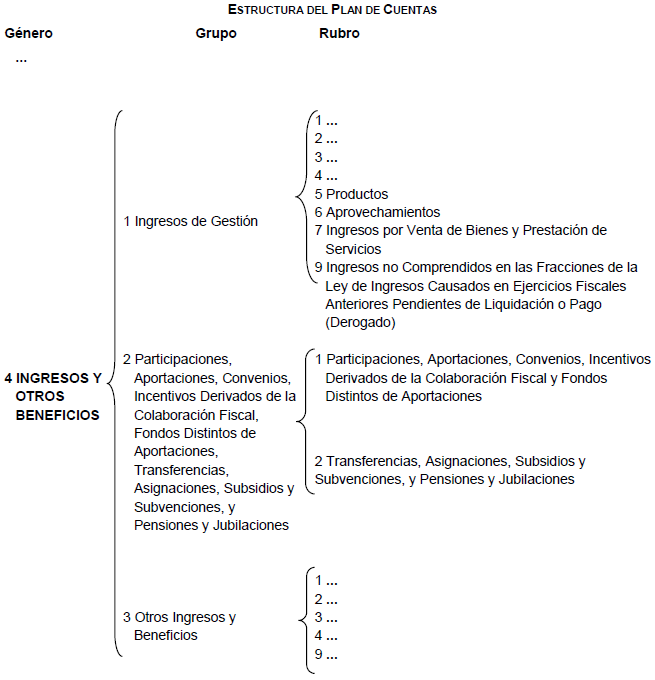 ...Estructura del Plan de Cuentas......Contenido Del Plan De Cuentas...4	INGRESOS Y OTROS BENEFICIOS4.1	INGRESOS DE GESTIÓN4.1.1	...4.1.1.1	...4.1.1.2	...4.1.1.3	...4.1.1.4	...4.1.1.5	...4.1.1.6	...4.1.1.7	...4.1.1.8	Impuestos no Comprendidos en la Ley de Ingresos Vigente, Causados en Ejercicios Fiscales Anteriores Pendientes de Liquidación o Pago4.1.1.9	...4.1.2	...4.1.2.1	...4.1.2.2	Cuotas para la Seguridad Social4.1.2.3	...4.1.2.4	...4.1.2.9	...4.1.3	...4.1.3.1	...4.1.3.2	Contribuciones de Mejoras no Comprendidas en la Ley de Ingresos Vigente, Causadas en Ejercicios Fiscales Anteriores Pendientes de Liquidación o Pago4.1.4	...4.1.4.1	...4.1.4.2	Derechos a los Hidrocarburos (Derogada)4.1.4.3	...4.1.4.4	...4.1.4.5	Derechos no Comprendidos en la Ley de Ingresos Vigente, Causados en Ejercicios Fiscales Anteriores Pendientes de Liquidación o Pago4.1.4.9	...4.1.5	Productos4.1.5.1	Productos4.1.5.2	Enajenación de Bienes Muebles no Sujetos a ser Inventariados (Derogada)4.1.5.3	Accesorios de Productos (Derogada)4.1.5.4	Productos no Comprendidos en la Ley de Ingresos Vigente, Causados en Ejercicios Fiscales Anteriores Pendientes de Liquidación o Pago4.1.5.9	Otros Productos que Generan Ingresos Corrientes (Derogada)4.1.6	Aprovechamientos4.1.6.1	...4.1.6.2	...4.1.6.3	...4.1.6.4	...4.1.6.5	...4.1.6.6	Aprovechamientos no Comprendidos en la Ley de Ingresos Vigente, Causados en Ejercicios Fiscales Anteriores Pendientes de Liquidación o Pago4.1.6.7	Aprovechamientos por Aportaciones y Cooperaciones (Derogada)4.1.6.8	...4.1.6.9	...4.1.7	Ingresos por Venta de Bienes y Prestación de Servicios4.1.7.1	Ingresos por Venta de Bienes y Prestación de Servicios de Instituciones Públicas de Seguridad Social4.1.7.2	Ingresos por Venta de Bienes y Prestación de Servicios de Empresas Productivas del Estado4.1.7.3	Ingresos por Venta de Bienes y Prestación de Servicios de Entidades Paraestatales y Fideicomisos No Empresariales y No Financieros4.1.7.4	Ingresos por Venta de Bienes y Prestación de Servicios de Entidades Paraestatales Empresariales No Financieras con Participación Estatal Mayoritaria4.1.7.5	Ingresos por Venta de Bienes y Prestación de Servicios de Entidades Paraestatales Empresariales Financieras Monetarias con Participación Estatal Mayoritaria4.1.7.6	Ingresos por Venta de Bienes y Prestación de Servicios de Entidades Paraestatales Empresariales Financieras No Monetarias con Participación Estatal Mayoritaria4.1.7.7	Ingresos por Venta de Bienes y Prestación de Servicios de Fideicomisos Financieros Públicos con Participación Estatal Mayoritaria4.1.7.8	Ingresos por Venta de Bienes y Prestación de Servicios de los Poderes Legislativo y Judicial, y de los Órganos Autónomos4.1.9	Ingresos no Comprendidos en las Fracciones de la Ley de Ingresos Causados en Ejercicios Fiscales Anteriores Pendientes de Liquidación o Pago (Derogado)4.1.9.1	Impuestos no Comprendidos en las Fracciones de la Ley de Ingresos Causados en Ejercicios Fiscales Anteriores Pendientes de Liquidación o Pago (Derogada)4.1.9.2	Contribuciones de Mejoras, Derechos, Productos y Aprovechamientos no Comprendidos en las Fracciones de la Ley de Ingresos Causados en Ejercicios Fiscales Anteriores Pendientes de Liquidación o Pago (Derogada)4.2	PARTICIPACIONES, APORTACIONES, CONVENIOS, INCENTIVOS DERIVADOS DE LA COLABORACIÓN FISCAL, FONDOS DISTINTOS DE APORTACIONES, TRANSFERENCIAS, ASIGNACIONES, SUBSIDIOS Y SUBVENCIONES, Y PENSIONES Y JUBILACIONES4.2.1	Participaciones, Aportaciones, Convenios, Incentivos Derivados de la Colaboración Fiscal y Fondos Distintos de Aportaciones4.2.1.1	...4.2.1.2	...4.2.1.3	...4.2.1.4	...4.2.1.5	Fondos Distintos de Aportaciones4.2.2	Transferencias, Asignaciones, Subsidios y Subvenciones, y Pensiones y Jubilaciones4.2.2.1	Transferencias y Asignaciones4.2.2.2	Transferencias del Sector Público (Derogada)4.2.2.3	...4.2.2.4	Ayudas Sociales (Derogada)4.2.2.5	...4.2.2.6	Transferencias del Exterior (Derogada)4.2.2.7	Transferencias del Fondo Mexicano del Petróleo para la Estabilización y el Desarrollo4.3	OTROS INGRESOS Y BENEFICIOS4.3.1	...4.3.1.1	Intereses Ganados de Títulos, Valores y demás Instrumentos Financieros.4.3.1.9	...4.3.2	...4.3.2.1	...4.3.2.2	...4.3.2.3	...4.3.2.4	...4.3.2.5	...4.3.3	...4.3.3.1	...4.3.4	...4.3.4.1	Disminución del Exceso de Provisiones4.3.9	...4.3.9.1	Otros Ingresos de Ejercicios Anteriores (Derogada)4.3.9.2	...4.3.9.3	Diferencias por Tipo de Cambio a Favor4.3.9.4	...4.3.9.5	...4.3.9.6	...4.3.9.7	Diferencias por Reestructuración de Deuda Pública a Favor4.3.9.9	......5.5.9.4	Diferencias por Tipo de Cambio Negativas...5.5.9.8	Diferencias por Reestructuración de Deuda Pública Negativas...Definición de las Cuentas...3.1.2 Donaciones de Capital: Representa el monto de las donaciones en especie, recibidas con el fin de dotar al ente público de activos necesarios para su funcionamiento....4 INGRESOS Y OTROS BENEFICIOS: Representa el importe de los ingresos y otros beneficios del ente público provenientes de ingresos de gestión, participaciones, aportaciones, convenios, incentivos derivados de la colaboración fiscal, fondos distintos de aportaciones, transferencias, asignaciones, subsidios y subvenciones, pensiones y jubilaciones, y otros ingresos y beneficios.4.1 INGRESOS DE GESTIÓN: Comprende el importe de los ingresos provenientes de contribuciones, productos, aprovechamientos, así como de venta de bienes y prestación de servicios.4.1.1 Impuestos: Comprende el importe de las contribuciones establecidas en Ley que deben pagar las personas físicas y/o morales, que se encuentran en la situación jurídica o de hecho prevista por la misma y que sean distintas de las aportaciones de seguridad social, contribuciones de mejoras y derechos.4.1.1.1 Impuestos Sobre los Ingresos: Importe de las contribuciones derivadas de las imposiciones fiscales que en forma unilateral y obligatoria se fijan sobre los ingresos de las personas físicas y/o morales, de conformidad con la legislación aplicable en la materia.4.1.1.2 Impuestos Sobre el Patrimonio: Importe de las contribuciones derivadas de las imposiciones fiscales que en forma unilateral y obligatoria se fijan sobre los bienes propiedad de las personas físicas y/o morales, de conformidad con la legislación aplicable en la materia.4.1.1.3 Impuestos Sobre la Producción, el Consumo y las Transacciones: Importe de las contribuciones derivadas de las imposiciones fiscales que en forma unilateral y obligatoria se fijan sobre la actividad económica relacionada con la producción, el consumo y las transacciones que realizan las personas físicas y/o morales, de conformidad con la legislación aplicable en la materia.4.1.1.4 Impuestos al Comercio Exterior: Importe de las contribuciones derivadas de las imposiciones fiscales que en forma unilateral y obligatoria se fijan sobre las actividades de importación y/o exportación que realizan las personas físicas y/o morales, de conformidad con la legislación aplicable en la materia.4.1.1.5 Impuestos Sobre Nóminas y Asimilables: Importe de las contribuciones derivadas de las imposiciones fiscales que en forma unilateral y obligatoria se fijan sobre la base gravable de las remuneraciones al trabajo personal subordinado o el que corresponda, de conformidad con la legislación aplicable en la materia.4.1.1.6 Impuestos Ecológicos: Importe de las contribuciones derivadas de las imposiciones fiscales que en forma unilateral y obligatoria se fijan a las personas físicas y/o morales, por la afectación preventiva o correctiva que se ocasione en flora, fauna, medio ambiente o todo aquello relacionado a la ecología, de conformidad con la legislación aplicable en la materia.4.1.1.7 Accesorios de Impuestos: Importe de los ingresos que se perciben por conceptos de recargos, sanciones, gastos de ejecución, indemnizaciones, ente otros, asociados a los impuestos, cuando éstos no se cubran oportunamente, de conformidad con la legislación aplicable en la materia.4.1.1.8 Impuestos no Comprendidos en la Ley de Ingresos Vigente, Causados en Ejercicios Fiscales Anteriores Pendientes de Liquidación o Pago: Importe de los ingresos que se recaudan en el ejercicio corriente, por impuestos pendientes de liquidación o pago causados en ejercicios fiscales anteriores, no incluidos en la Ley de Ingresos vigente.4.1.1.9 Otros Impuestos: Importe de los ingresos que se perciben por conceptos no incluidos en las cuentas anteriores, de conformidad con la legislación aplicable en la materia.4.1.2 Cuotas y Aportaciones de Seguridad Social: Comprende el importe de las contribuciones establecidas en Ley a cargo de personas que son sustituidas por el Estado en el cumplimiento de obligaciones fijadas por la Ley en materia de seguridad social o a las personas que se beneficien en forma especial por servicios de seguridad social proporcionados por el mismo Estado.4.1.2.1 Aportaciones para Fondos de Vivienda: Importe de los ingresos que reciben los entes públicos que prestan los servicios de seguridad social, para cubrir las obligaciones relativas a los fondos de vivienda, de conformidad con la legislación aplicable en la materia.4.1.2.2 Cuotas para la Seguridad Social: Importe de los ingresos que reciben los entes públicos que prestan los servicios de seguridad social, de conformidad con la legislación aplicable en la materia.4.1.2.3 Cuotas de Ahorro para el Retiro: Importe de los ingresos que reciben los entes públicos que prestan los servicios de seguridad social, para cubrir las obligaciones relativas a fondos del ahorro para el retiro, de conformidad con la legislación aplicable en la materia.4.1.2.4 Accesorios de Cuotas y Aportaciones de Seguridad Social: Importe de los ingresos que se perciben por concepto de recargos, sanciones, gastos de ejecución, indemnizaciones, entre otros, asociados a las cuotas y aportaciones de seguridad social, cuando éstas no se cubran oportunamente, de conformidad con la legislación aplicable en la materia.4.1.2.9 Otras Cuotas y Aportaciones para la Seguridad Social: Importe de los ingresos que reciben los entes públicos que prestan los servicios de seguridad social, por conceptos no incluidos en las cuentas anteriores, de conformidad con la legislación aplicable en la materia.4.1.3 Contribuciones de Mejoras: Comprende el importe de las contribuciones establecidas en Ley a cargo de las personas físicas y/o morales que se beneficien de manera directa por obras públicas.4.1.3.1 Contribuciones de Mejoras por Obras Públicas: Importe de las contribuciones derivadas de los beneficios diferenciales particulares por la realización de obras públicas a cargo de las personas físicas y/o morales, independientemente de la utilidad general colectiva, de conformidad con la legislación aplicable en la materia.4.1.3.2 Contribuciones de Mejoras no Comprendidas en la Ley de Ingresos Vigente, Causadas en Ejercicios Fiscales Anteriores Pendientes de Liquidación o Pago: Importe de los ingresos que se recaudan en el ejercicio corriente, por contribuciones de mejoras pendientes de liquidación o pago causadas en ejercicios fiscales anteriores, no incluidas en la Ley de Ingresos vigente.4.1.4 Derechos: Comprende el importe de las contribuciones establecidas en Ley por el uso o aprovechamiento de los bienes del dominio público, así como por recibir servicios que presta el Estado en sus funciones de derecho público, excepto cuando se presten por organismos descentralizados u órganos desconcentrados cuando en este último caso, se trate de contraprestaciones que no se encuentren previstas en las leyes correspondientes. También son derechos las contribuciones a cargo de los organismos públicos descentralizados por prestar servicios exclusivos del Estado.4.1.4.1 Derechos por el Uso, Goce, Aprovechamiento o Explotación de Bienes de Dominio Público: Importe de las contribuciones derivadas de la contraprestación del uso, goce, aprovechamiento o explotación de bienes de dominio público, de conformidad con la legislación aplicable en la materia.4.1.4.2 Derechos a los Hidrocarburos (Derogada)4.1.4.3 Derechos por Prestación de Servicios: Importe de las contribuciones derivadas por la contraprestación de servicios exclusivos del Estado, de conformidad con la legislación aplicable en la materia.4.1.4.4 Accesorios de Derechos: Importe de los ingresos que se perciben por concepto de recargos, sanciones, gastos de ejecución, indemnizaciones, entre otros, asociados a los derechos, cuando éstos no se cubran oportunamente, de conformidad con la legislación aplicable en la materia.4.1.4.5 Derechos no Comprendidos en la Ley de Ingresos Vigente, Causados en Ejercicios Fiscales Anteriores Pendientes de Liquidación o Pago: Importe de las contribuciones que se recaudan en el ejercicio corriente, por derechos pendientes de liquidación o pago causados en ejercicios fiscales anteriores, no incluidos en la Ley de Ingresos vigente.4.1.4.9 Otros Derechos: Comprende el importe de las contribuciones derivadas por contraprestaciones no incluidas en las cuentas anteriores, de conformidad con la legislación aplicable en la materia.4.1.5 Productos: Comprende el importe de los ingresos por contraprestaciones por los servicios que preste el Estado en sus funciones de derecho privado.4.1.5.1 Productos: Importe de los ingresos por concepto de servicios otorgados por funciones de derecho privado, tales como los intereses que generan las cuentas bancarias de los entes públicos, entre otros, de conformidad con la legislación aplicable en la materia.4.1.5.2 Enajenación de Bienes Muebles no Sujetos a ser Inventariados (Derogada)4.1.5.3 Accesorios de Productos (Derogada)4.1.5.4 Productos no Comprendidos en la Ley de Ingresos Vigente, Causados en Ejercicios Fiscales Anteriores Pendientes de Liquidación o Pago: Importe de los ingresos que se recaudan en el ejercicio corriente, por productos pendientes de liquidación o pago causados en ejercicios fiscales anteriores, no incluidos en la Ley de Ingresos vigente.4.1.5.9 Otros Productos que Generan Ingresos Corrientes (Derogada)4.1.6 Aprovechamientos: Comprende el importe de los ingresos que percibe el Estado por funciones de derecho público distintos de las contribuciones, los ingresos derivados de financiamientos y de los que obtengan los organismos descentralizados y las empresas de participación estatal y municipal.4.1.6.1 Incentivos Derivados de la Colaboración Fiscal (Derogada)4.1.6.2 Multas: Importe de los ingresos que se perciben por funciones de derecho público, cuyos elementos pueden no estar previstos en una Ley sino, en una disposición administrativa de carácter general, provenientes de multas no fiscales.4.1.6.3 Indemnizaciones: Importe de los ingresos que se perciben por funciones de derecho público, cuyos elementos pueden no estar previstos en una Ley sino, en una disposición administrativa de carácter general, provenientes de indemnizaciones no fiscales.4.1.6.4 Reintegros: Importe de los ingresos que se perciben por funciones de derecho público, cuyos elementos pueden no estar previstos en una Ley sino, en una disposición administrativa de carácter general, provenientes de reintegros.4.1.6.5 Aprovechamientos Provenientes de Obras Públicas: Importe de los ingresos que se perciben por funciones de derecho público, cuyos elementos pueden no estar previstos en una Ley sino, en una disposición administrativa de carácter general, provenientes de obras públicas que realiza un ente público.4.1.6.6 Aprovechamientos no Comprendidos en la Ley de Ingresos Vigente, Causados en Ejercicios Fiscales Anteriores Pendientes de Liquidación o Pago: Importe de los ingresos que se recaudan en el ejercicio corriente, por aprovechamientos pendientes de liquidación o pago causados en ejercicios fiscales anteriores, no incluidos en la Ley de Ingresos vigente.4.1.6.7 Aprovechamientos por Aportaciones y Cooperaciones (Derogada)4.1.6.8 Accesorios de Aprovechamientos: Importe de los ingresos que se perciben por concepto de recargos, sanciones, gastos de ejecución e indemnizaciones, entre otros, asociados a los aprovechamientos, cuando éstos no se cubran oportunamente de conformidad con la legislación aplicable en la materia.4.1.6.9 Otros Aprovechamientos: Comprende el importe de los ingresos que se perciben por aprovechamientos no incluidos en las cuentas anteriores, tales como aplicación de gravámenes sobre herencias, legados y donaciones, servicio del sistema escolar federalizado, juegos y sorteos, donativos en efectivo del Poder Ejecutivo, patrimonio invertido del Poder Ejecutivo, explotación de obras del dominio público, servicios públicos, entre otros, de conformidad con las disposiciones aplicables.4.1.7 Ingresos por Venta de Bienes y Prestación de Servicios: Comprende el importe de los ingresos propios obtenidos por las Instituciones Públicas de Seguridad Social, las Empresas Productivas del Estado, las entidades de la administración pública paraestatal y paramunicipal, los poderes legislativo y judicial, y los órganos autónomos federales y estatales, por sus actividades de producción, comercialización o prestación de servicios; así como otros ingresos por sus actividades diversas no inherentes a su operación, que generen recursos.4.1.7.1 Ingresos por Venta de Bienes y Prestación de Servicios de Instituciones Públicas de Seguridad Social: Importe de los ingresos propios obtenidos por las Instituciones Públicas de Seguridad Social por sus actividades de producción, comercialización o prestación de servicios.4.1.7.2 Ingresos por Venta de Bienes y Prestación de Servicios de Empresas Productivas del Estado: Importe de los ingresos propios obtenidos por las Empresas Productivas del Estado por sus actividades de producción, comercialización o prestación de servicios.4.1.7.3 Ingresos por Venta de Bienes y Prestación de Servicios de Entidades Paraestatales y Fideicomisos No Empresariales y No Financieros: Importe de los ingresos propios obtenidos por las Entidades Paraestatales y Fideicomisos No Empresariales y No Financieros por sus actividades de producción, comercialización o prestación de servicios.4.1.7.4 Ingresos por Venta de Bienes y Prestación de Servicios de Entidades Paraestatales Empresariales No Financieras con Participación Estatal Mayoritaria: Importe de los ingresos propios obtenidos por las Entidades Paraestatales Empresariales No Financieras con Participación Estatal Mayoritaria por sus actividades de producción, comercialización o prestación de servicios.4.1.7.5 Ingresos por Venta de Bienes y Prestación de Servicios de Entidades Paraestatales Empresariales Financieras Monetarias con Participación Estatal Mayoritaria: Importe de los ingresos propios obtenidos por las Entidades Paraestatales Empresariales Financieras Monetarias con Participación Estatal Mayoritaria por sus actividades de producción, comercialización o prestación de servicios.4.1.7.6 Ingresos por Venta de Bienes y Prestación de Servicios de Entidades Paraestatales Empresariales Financieras No Monetarias con Participación Estatal Mayoritaria: Importe de los ingresos propios obtenidos por las Entidades Paraestatales Empresariales Financieras No Monetarias con Participación Estatal Mayoritaria por sus actividades de producción, comercialización o prestación de servicios.4.1.7.7 Ingresos por Venta de Bienes y Prestación de Servicios de Fideicomisos Financieros Públicos con Participación Estatal Mayoritaria: Importe de los ingresos propios obtenidos por los Fideicomisos Financieros Públicos con Participación Estatal Mayoritaria por sus actividades de producción, comercialización o prestación de servicios.4.1.7.8 Ingresos por Venta de Bienes y Prestación de Servicios de los Poderes Legislativo y Judicial, y de los Órganos Autónomos: Importe de los ingresos propios obtenidos por los Poderes Legislativo y Judicial, y los Órganos Autónomos por sus actividades de producción, comercialización  o prestación de servicios.4.1.9 Ingresos no Comprendidos en las Fracciones de la Ley de Ingresos Causados en Ejercicios Fiscales Anteriores Pendientes de Liquidación o Pago (Derogado)4.1.9.1 Impuestos no Comprendidos en las Fracciones de la Ley de Ingresos Causados en Ejercicios Fiscales Anteriores Pendientes de Liquidación o Pago (Derogada)4.1.9.2 Contribuciones de Mejoras, Derechos, Productos y Aprovechamientos no Comprendidos en las Fracciones de la Ley de Ingresos Causados en Ejercicios Fiscales Anteriores Pendientes de Liquidación o Pago (Derogada)4.2 PARTICIPACIONES, APORTACIONES, CONVENIOS, INCENTIVOS DERIVADOS DE LA COLABORACIÓN FISCAL, FONDOS DISTINTOS DE APORTACIONES, TRANSFERENCIAS, ASIGNACIONES, SUBSIDIOS Y SUBVENCIONES, Y PENSIONES Y JUBILACIONES: Comprende el importe de los recursos que reciben las Entidades Federativas y Municipios por concepto de participaciones, aportaciones, convenios, incentivos derivados de la colaboración fiscal, fondos distintos de aportaciones; así como los ingresos de los entes públicos que provenientes de transferencias, asignaciones, subsidios y subvenciones, y pensiones y jubilaciones.4.2.1 Participaciones, Aportaciones, Convenios, Incentivos Derivados de la Colaboración Fiscal y Fondos Distintos de Aportaciones: Comprende el importe de los recursos que reciben las Entidades Federativas y los Municipios por concepto de participaciones, aportaciones, convenios, incentivos derivados de la colaboración fiscal y fondos distintos de aportaciones.4.2.1.1 Participaciones: Importe de los ingresos que reciben las Entidades Federativas y Municipios que se derivan de la adhesión al Sistema Nacional de Coordinación Fiscal, así como las que correspondan a sistemas estatales de coordinación fiscal, determinados por las leyes correspondientes.4.2.1.2 Aportaciones: Importe de los ingresos que reciben las Entidades Federativas y Municipios previstos en la Ley de Coordinación Fiscal, cuyo gasto está condicionado a la consecución y cumplimiento de los objetivos que para cada tipo de aportación establece la legislación aplicable en la materia.4.2.1.3 Convenios: Importe de los ingresos que reciben las Entidades Federativas y Municipios derivados de convenios de coordinación, colaboración, reasignación o descentralización según corresponda, los cuales se acuerdan entre la Federación, las Entidades Federativas y/o los Municipios.4.2.1.4 Incentivos Derivados de la Colaboración Fiscal: Importe de los ingresos que reciben las Entidades Federativas y Municipios derivados del ejercicio de facultades delegadas por la Federación mediante la celebración de convenios de colaboración administrativa en materia fiscal; que comprenden las funciones de recaudación, fiscalización y administración de ingresos federales y por las que a cambio reciben incentivos económicos que implican la retribución de su colaboración.4.2.1.5 Fondos Distintos de Aportaciones: Importe de los ingresos que reciben las Entidades Federativas y Municipios derivados de fondos distintos de aportaciones y previstos en disposiciones específicas, tales como: Fondo para Entidades Federativas y Municipios Productores de Hidrocarburos, y Fondo para el Desarrollo Regional Sustentable de Estados y Municipios Mineros (Fondo Minero), entre otros.4.2.2 Transferencias, Asignaciones, Subsidios y Subvenciones, y Pensiones y Jubilaciones: Comprende el importe de los recursos que reciben en forma directa o indirecta los entes públicos como parte de su política económica y social, de acuerdo a las estrategias y prioridades de desarrollo para el sostenimiento y desempeño de sus actividades.4.2.2.1 Transferencias y Asignaciones: Importe de los ingresos que reciben los entes públicos con el objeto de sufragar gastos inherentes a sus atribuciones.4.2.2.2 Transferencias del Resto del Sector Público (Derogada)4.2.2.3 Subsidios y Subvenciones: Importe de los ingresos para el desarrollo de actividades prioritarias de interés general, que reciben los entes públicos mediante asignación directa de recursos, con el fin de favorecer a los diferentes sectores de la sociedad para: apoyar en sus operaciones, mantener los niveles en los precios, apoyar el consumo, la distribución y comercialización de bienes, motivar la inversión, cubrir impactos financieros, promover la innovación tecnológica, y para el fomento de las actividades agropecuarias, industriales o de servicios.4.2.2.4 Ayudas Sociales (Derogada)4.2.2.5 Pensiones y Jubilaciones: Importe de los ingresos que reciben los entes públicos de seguridad social, que cubre el Gobierno Federal, Estatal o Municipal según corresponda, por el pago de pensiones y jubilaciones.4.2.2.6 Transferencias del Exterior (Derogada)4.2.2.7 Transferencias del Fondo Mexicano del Petróleo para la Estabilización y el Desarrollo: Importe de los ingresos que reciben los entes públicos por transferencias del Fondo Mexicano del Petróleo para la Estabilización y el Desarrollo.4.3 OTROS INGRESOS Y BENEFICIOS: Comprende el importe de otros ingresos y beneficios obtenidos por los entes públicos, así como otros ingresos propios obtenidos por los Poderes Legislativo y Judicial, los Órganos Autónomos y las entidades de la administración pública paraestatal y paramunicipal por sus actividades diversas no inherentes a su operación que generan recursos y que no sean ingresos por venta de bienes o prestación de servicios.4.3.1 Ingresos Financieros: Comprende el importe de los ingresos por concepto de intereses ganados por la posesión de títulos, valores y demás instrumentos financieros, entre otros.4.3.1.1 Intereses Ganados de Títulos, Valores y demás Instrumentos Financieros: Importe de los ingresos obtenidos por concepto de intereses ganados por la posesión de títulos, valores y demás instrumentos financieros.4.3.1.9 Otros Ingresos Financieros: Importe de los ingresos financieros obtenidos, no incluidos en la cuenta anterior.4.3.2 Incremento por Variación de Inventarios: Comprende la diferencia a favor entre el resultado en libros y el real de las existencias de inventarios al fin de cada período.4.3.2.1 Incremento por Variación de Inventarios de Mercancías para Venta: Monto de la diferencia a favor entre el resultado en libros y el real de las existencias de mercancías para venta al fin de cada período.4.3.2.2 Incremento por Variación de Inventarios de Mercancías Terminadas: Monto de la diferencia a favor entre el resultado en libros y el real de las existencias de mercancías terminadas al fin de cada período.4.3.2.3 Incremento por Variación de Inventarios de Mercancías en Proceso de Elaboración: Monto de la diferencia a favor entre el resultado en libros y el real de existencias de mercancías en proceso de elaboración al fin de cada período.4.3.2.4 Incremento por Variación de Inventarios de Materias Primas, Materiales y Suministros para Producción: Monto de la diferencia a favor entre el resultado en libros y el real de existencias de materias primas, materiales y suministros para producción al fin de cada período.4.3.2.5 Incremento por Variación de Almacén de Materias Primas, Materiales y Suministros de Consumo: Monto de la diferencia a favor entre el resultado en libros y el real de existencias de materias primas, materiales y suministros de consumo al fin de cada período.4.3.3 Disminución del Exceso de Estimaciones por Pérdida o Deterioro u Obsolescencia: Comprende la disminución de la estimación por pérdida o deterioro u obsolescencia que se establece anualmente por contingencia de activos.4.3.3.1 Disminución del Exceso de Estimaciones por Pérdida o Deterioro u Obsolescencia: Monto de la disminución de la estimación por pérdida o deterioro u obsolescencia que se establece anualmente por contingencia de activos.4.3.4 Disminución del Exceso de Provisiones: Comprende la disminución de la provisión que se establece anualmente por contingencia de pasivos.4.3.4.1 Disminución del Exceso de Provisiones: Monto de la disminución de la provisión que se establece anualmente por contingencia de pasivos.4.3.9 Otros Ingresos y Beneficios Varios: Comprende el importe de otros ingresos y beneficios varios no incluidos en los rubros anteriores, obtenidos por los entes públicos, como es la utilidad por venta de bienes inmuebles, muebles e intangibles sobre la par, entre otros; asimismo, considera los otros ingresos propios obtenidos por los Poderes Legislativo y Judicial, los Órganos Autónomos y las entidades de la administración pública paraestatal y paramunicipal por sus actividades diversas no inherentes a su operación que generan recurso, tales como donativos en efectivo, entre otros.4.3.9.1 Otros Ingresos de Ejercicios Anteriores (Derogada)4.3.9.2 Bonificaciones y Descuentos Obtenidos: ...4.3.9.3 Diferencias por Tipo de Cambio a Favor: ...4.3.9.4 Diferencias de Cotizaciones a Favor en Valores Negociables: ...4.3.9.5 Resultado por Posición Monetaria: Monto de la diferencia a favor entre los activos y pasivos monetarios del ente público, siempre que el efecto no haya sido capitalizado en algún activo o pasivo no monetario específico reexpresado.4.3.9.6 Utilidades por Participación Patrimonial: ...4.3.9.7 Diferencias por Reestructuración de Deuda Pública a Favor: Importe a favor por la reestructuración de la Deuda Pública.4.3.9.9 Otros Ingresos y Beneficios Varios: Importe de otros ingresos y beneficios varios no incluidos en las cuentas anteriores, obtenidos por los entes públicos, como es la utilidad por venta de bienes inmuebles, muebles e intangibles sobre la par, entre otros; asimismo, considera los otros ingresos propios obtenidos por los Poderes Legislativo y Judicial, los Órganos Autónomos y las entidades de la administración pública paraestatal y paramunicipal por sus actividades diversas no inherentes a su operación que generan recurso, tales como donativos en efectivo, entre otros....5.5.9.4 Diferencias por Tipo de Cambio Negativas: Importe en contra por el tipo de cambio de la moneda con respecto a la de otro país....5.5.9.8 Diferencias por Reestructuración de Deuda Pública Negativas: Importe en contra por la reestructuración de la Deuda Pública....8 CUENTAS DE ORDEN PRESUPUESTARIAS: ...8.1 LEY DE INGRESOS: ...8.1.1 Ley de Ingresos Estimada: Representa el importe que se aprueba anualmente en la Ley de Ingresos, e incluyen los impuestos, cuotas y aportaciones de seguridad social, contribuciones de mejoras, derechos, productos, aprovechamientos, ingresos por venta de bienes y prestación de servicios, participaciones, aportaciones, convenios, incentivos derivados de la colaboración fiscal, fondos distintos de aportaciones, transferencias, asignaciones, subsidios y subvenciones, pensiones y jubilaciones, ingresos derivados de financiamientos, y otros ingresos.8.1.2 Ley de Ingresos por Ejecutar: Representa los ingresos estimados incluyendo las modificaciones por ampliaciones y reducciones autorizadas, así como, los ingresos devengados.8.1.3 Modificaciones a la Ley de Ingresos Estimada: ...8.1.4 Ley de Ingresos Devengada: Representa los derechos de cobro de los impuestos, cuotas y aportaciones de seguridad social, contribuciones de mejoras, derechos, productos, aprovechamientos, ingresos por venta de bienes y prestación de servicios, participaciones, aportaciones, convenios, incentivos derivados de la colaboración fiscal, fondos distintos de aportaciones, transferencias, asignaciones, subsidios y subvenciones, pensiones y jubilaciones, ingresos derivados de financiamientos, y otros ingresos. En el caso de resoluciones en firme (definitivas) y pago en parcialidades se deberán reconocer y registrar cuando ocurre la notificación de la resolución y/o en la firma del convenio de pago en parcialidades, respectivamente. Su saldo representa la Ley de Ingresos Devengada pendiente de recaudar.8.1.5 Ley de Ingresos Recaudada: Representa el cobro en efectivo o por cualquier otro medio de pago de los impuestos, cuotas y aportaciones de seguridad social, contribuciones de mejoras, derechos, productos, aprovechamientos, ingresos por venta de bienes y prestación de servicios, participaciones, aportaciones, convenios, incentivos derivados de la colaboración fiscal, fondos distintos de aportaciones, transferencias, asignaciones, subsidios y subvenciones, pensiones y jubilaciones, ingresos derivados de financiamientos, y otros ingresos....Relación Contable/Presupuestaria...Cuentas que debido a la necesidad de interrelación con los clasificadores presupuestarios deberán desagregarse de manera obligatoria a 5° nivel, así como su relación con el Clasificador por Objeto del Gasto....Capítulo V Modelo de Asientos para el Registro ContableAspectos Generales...............I.	...II.	...III.	...IV.	Operaciones de la Ley de Ingresos y del ejercicio del Presupuesto de Egresos por formalizar.V.	Operaciones no vinculadas con la Ley de Ingresos y el Presupuesto de Egresos.VI.	...VII.	...VIII.	......Contenido del Modelo de AsientosI	ASIENTO DE APERTURAII	OPERACIONES RELACIONADAS CON EL EJERCICIO DE LA LEY DE INGRESOSII.1	Ingresos por Impuestos, Cuotas y Aportaciones de Seguridad Social, Contribuciones de Mejoras, Derechos, Productos, Aprovechamientos, Venta de Bienes y Prestación de Servicios, y Otros Ingresos; así como por Participaciones, Aportaciones, Convenios, Incentivos Derivados de la Colaboración Fiscal, Fondos Distintos de Aportaciones, Transferencias, Asignaciones, Subsidios y Subvenciones, y Pensiones y JubilacionesII.1.1	ImpuestosII.1.1.1	Registro de la clasificación de ingresos devengados, previamente recaudados, por concepto de Impuestos.II.1.1.2	Registro del devengado de Impuestos determinables.II.1.1.3	Registro de la recaudación en efectivo de Impuestos determinables, recibidos en la Tesorería y/o auxiliares de la misma.II.1.1.4	Registro del devengado y la recaudación en efectivo de Impuestos autodeterminables, recibidos en la Tesorería y/o auxiliares de la misma.II.1.1.5	Registro de la autorización y el pago de la devolución de Impuestos.II.1.1.6	Registro de los Impuestos compensados.II.1.1.7	Registro del devengado al formalizarse el convenio de pago en parcialidades o diferido de Impuestos, incluye los accesorios determinados.II.1.1.8	Registro de la recaudación en efectivo de parcialidades o pago diferido, derivada del convenio formalizado para pago de Impuestos.II.1.1.9	Registro del devengado al formalizarse la resolución judicial definitiva por incumplimiento de pago de Impuestos, incluye los accesorios determinados.II.1.1.10	Registro de la recaudación en efectivo de la resolución judicial definitiva por incumplimiento de pago de Impuestos.II.1.1.11	Registro del cobro en especie de la resolución judicial definitiva por impuestos.II.1.1.12	Registro de la devolución de bienes derivados de embargos, decomisos, aseguramiento y dación en pago.II.1.1.13	Registro del devengado por deudores morosos por incumplimiento de pago de Impuestos, incluye los accesorios determinados.II.1.1.14	Registro de la recaudación en efectivo por deudores morosos por incumplimiento de pago de Impuestos.II.1.2	Cuotas y Aportaciones de Seguridad SocialII.1.2.1	Registro de la clasificación de ingresos devengados, previamente recaudados, por concepto de Cuotas y Aportaciones de Seguridad Social.II.1.2.2	Registro del devengado de Cuotas y Aportaciones de Seguridad Social determinables.II.1.2.3	Registro de la recaudación en efectivo de Cuotas y Aportaciones de Seguridad Social determinables, recibidas en la Tesorería y/o auxiliares de la misma.II.1.2.4	Registro del devengado y la recaudación en efectivo de Cuotas y Aportaciones de Seguridad Social autodeterminables, recibidas en la Tesorería y/o auxiliares de la misma.II.1.2.5	Registro de la autorización y el pago de la devolución de Cuotas y Aportaciones de Seguridad Social.II.1.2.6	Registro de las Cuotas y Aportaciones de Seguridad Social compensadas.II.1.2.7	Registro del devengado al formalizarse el convenio de pago en parcialidades o diferido de Cuotas y Aportaciones de Seguridad Social, incluye los accesorios determinados.II.1.2.8	Registro de la recaudación en efectivo de parcialidades o pago diferido, derivada del convenio formalizado para el pago de Cuotas y Aportaciones de Seguridad Social.II.1.2.9	Registro del devengado al formalizarse la resolución judicial definitiva por incumplimiento de pago de Cuotas y Aportaciones de Seguridad Social, incluye los accesorios determinados.II.1.2.10	Registro de la recaudación en efectivo de la resolución judicial definitiva por incumplimiento de pago de Cuotas y Aportaciones de Seguridad Social.II.1.2.11	Registro del cobro en especie de cuotas y aportaciones de seguridad social originada en la resolución judicial definitiva.II.1.2.12	Registro de la devolución de bienes derivados de embargos, decomisos, aseguramiento y dación en pago.II.1.2.13	Registro del devengado por deudores morosos por incumplimiento de pago de Cuotas y Aportaciones de Seguridad Social, incluye los accesorios determinados.II.1.2.14	Registro de la recaudación en efectivo por deudores morosos por incumplimiento de pago de Cuotas y Aportaciones de Seguridad Social.II.1.3	Contribuciones de MejorasII.1.3.1	Registro de la clasificación de ingresos devengados, previamente recaudados, por concepto de Contribuciones de Mejoras.II.1.3.2	Registro del devengado de Contribuciones de Mejoras determinables.II.1.3.3	Registro de la recaudación en efectivo de Contribuciones de Mejoras determinables, recibidas en la Tesorería y/o auxiliares de la misma.II.1.3.4	Registro del devengado y la recaudación en efectivo de Contribuciones de Mejoras autodeterminables, recibidas en la Tesorería y/o auxiliares de la misma.II.1.3.5	Registro de la autorización y el pago de la devolución de Contribuciones de Mejoras.II.1.3.6	Registro de las Contribuciones de Mejoras compensadas.II.1.4	DerechosII.1.4.1	Registro de la clasificación de ingresos devengados, previamente recaudados, por concepto de Derechos.II.1.4.2	Registro del devengado de Derechos determinables.II.1.4.3	Registro de la recaudación en efectivo de Derechos determinables, recibidos en la Tesorería y/o auxiliares de la misma.II.1.4.4	Registro del devengado y la recaudación en efectivo de Derechos autodeterminables, recibidos en la Tesorería y/o auxiliares de la misma.II.1.4.5	Registro de la autorización y el pago de la devolución de Derechos.II.1.4.6	Registro de Derechos compensados.II.1.4.7	Registro del devengado al formalizarse el convenio de pago en parcialidades o diferido de Derechos, incluye los accesorios determinados.II.1.4.8	Registro de la recaudación en efectivo de parcialidades o pago diferido, derivada del convenio formalizado para pago de Derechos.II.1.4.9	Registro del devengado al formalizarse la resolución judicial definitiva por incumplimiento de pago de Derechos, incluye los accesorios determinados.II.1.4.10	Registro de la recaudación en efectivo de la resolución judicial definitiva por incumplimiento de pago de Derechos.II.1.4.11	Registro del devengado por deudores morosos por incumplimiento de pago de Derechos, incluye los accesorios determinados.II.1.4.12	Registro de la recaudación en efectivo por deudores morosos por incumplimiento de pago de Derechos.II.1.5	ProductosII.1.5.1	Registro de la clasificación de ingresos devengados, previamente recaudados, por concepto de Productos.II.1.5.2	Registro del devengado de Productos determinables.II.1.5.3	Registro de la recaudación en efectivo de Productos determinables, recibidos en la Tesorería y/o auxiliares de la misma.II.1.5.4	Registro del devengado y la recaudación en efectivo de Productos autodeterminables, recibidos en la Tesorería y/o auxiliares de la misma.II.1.5.5	Registro de la autorización y el pago de la devolución de Productos.II.1.5.6	Registro de los Productos compensados.II.1.6	AprovechamientosII.1.6.1	Registro de la clasificación de ingresos devengados, previamente recaudados, por concepto de Aprovechamientos.II.1.6.2	Registro del devengado de Aprovechamientos determinables.II.1.6.3	Registro de la recaudación en efectivo de Aprovechamientos determinables, recibidos en la Tesorería y/o auxiliares de la misma.II.1.6.4	Registro del devengado y la recaudación en efectivo de Aprovechamientos autodeterminables, recibidos en la Tesorería y/o auxiliares de la misma.II.1.6.5	Registro de la autorización y el pago de la devolución de Aprovechamientos.II.1.6.6	Registro de los Aprovechamientos compensados.II.1.7	Venta de Bienes y Prestación de ServiciosII.1.7.1	Registro del devengado al realizarse la Venta de Bienes y Prestación de Servicios, incluye Impuesto al Valor Agregado.II.1.7.2	Registro del cobro de Ingresos por Venta de Bienes y Prestación de Servicios.II.1.7.3	Registro de la autorización y el pago de la devolución en efectivo de los Ingresos por Venta de Bienes y Prestación de Servicios.II.1.8	Participaciones, Aportaciones, Convenios, Incentivos Derivados de la Colaboración Fiscal, Fondos Distintos de Aportaciones, Transferencias, Asignaciones, Subsidios y Subvenciones, y Pensiones y JubilacionesII.1.8.1	Registro del cobro del primer pago de Participaciones en las Entidades Federativas y en los Municipios, previo a la recepción de la constancia de participaciones o documento equivalente.II.1.8.2	Registro de los ingresos participables recaudados por las Entidades Federativas.II.1.8.3	Registro de la aplicación de ingresos participables recaudados por las Entidades Federativas, una vez recibidas las constancias de participaciones o documento equivalenteII.1.8.4	Registro del devengado de ingresos de Aportaciones.II.1.8.5	Registro del cobro de ingresos de Aportaciones.II.1.8.6	Registro del devengado de ingresos de Convenios.II.1.8.7	Registro del cobro de ingresos de Convenios.II.1.8.8	Registro del devengado de ingresos de Fondos Distintos de AportacionesII.1.8.9	Registro del cobro de ingresos de Fondos Distintos de Aportaciones.II.1.8.10	Registro del devengado y el cobro de ingresos de Transferencias y Asignaciones.II.1.8.11	Registro del devengado y el cobro de ingresos de Subsidios y Subvenciones.II.1.8.12	Registro del devengado y el cobro de ingresos para Pensiones y Jubilaciones.II.1.8.13	Registro del devengado de ingresos de Transferencias del Fondo Mexicano del Petróleo para la Estabilización y el Desarrollo.II.1.8.14	Registro del cobro de ingresos de Transferencias del Fondo Mexicano del Petróleo para la Estabilización y el Desarrollo.II.2	Aprovechamientos Patrimoniales por Venta de Bienes Inmuebles, Muebles e IntangiblesII.2.1	Aprovechamientos Patrimoniales por Venta de Bienes Inmuebles, Muebles e IntangiblesII.2.1.1	Registro del devengado de Aprovechamientos Patrimoniales por venta de bienes inmuebles a su valor en libros y baja del bien, considerando baja de depreciación y cancelación del saldo del valor actualizado como incremento o como decremento del valor del activo.II.2.1.2	Registro del devengado de Aprovechamientos Patrimoniales por venta de bienes inmuebles con pérdida y baja del bien, considerando baja de depreciación y cancelación del saldo del valor actualizado como incremento o como decremento del valor del activo.II.2.1.3	Registro del devengado de Aprovechamientos Patrimoniales por venta de bienes inmuebles con utilidad y baja del bien, considerando baja de depreciación y cancelación del saldo del valor actualizado como incremento o como decremento del valor del activo.II.2.1.4	Registro del cobro de Aprovechamientos Patrimoniales por venta de bienes inmuebles.II.3	Otros Ingresos y Beneficios VariosII.3.1	Otros Ingresos y Beneficios VariosII.3.1.1	Registro del devengado por otros ingresos que generan recursos por donativos en efectivo, entre otros.II.3.1.2	Registro del cobro de otros ingresos que generan recursos.III	OPERACIONES RELACIONADAS CON EL EJERCICIO DEL DECRETO DE PRESUPUESTO DE EGRESOS...IV	OPERACIONES PENDIENTES DE REGULARIZACIÓN PRESUPUESTARIA DURANTE EL EJERCICIO RELACIONADAS CON LA LEY DE INGRESOS Y CON EL PRESUPUESTO DE EGRESOSIV.1	Distribución de Ingresos, Ajustes por Diferencias, Devoluciones o Reintegros de ingresos y Otros IngresosIV.1.1	Distribución de IngresosIV.1.1.1	Registro de los ingresos por clasificar.IV.1.1.2	Registro de los depósitos en bancos de ingresos recaudados o cobrados en efectivo.IV.1.2	Ajustes por Diferencias, Devoluciones o Reintegros de IngresosIV.1.2.1	Registro del devengado por el reconocimiento de ingresos de intereses generados en las cuentas bancarias productivas de los entes públicos, en términos de las disposiciones aplicables.IV.1.2.2	Registro de la autorización y el pago del reintegro a la Tesorería de ingresos de intereses generados en las cuentas bancarias productivas de los entes públicos, en términos de las disposiciones aplicables.IV.1.2.3	Registro del devengado de ingresos por la diferencia positiva resultante del ajuste a las Participaciones, derivado de las constancias de participaciones o documento equivalente.IV.1.2.4	Registro del cobro de la diferencia positiva resultante del ajuste a las Participaciones, derivado de las constancias de participaciones o documento equivalente.IV.1.2.5	Registro de la devolución de la diferencia negativa resultante del ajuste a las participaciones, derivado de la aplicación de la constancia de participaciones o documento equivalente.IV.1.2.6	Registro de la devolución de la diferencia negativa resultante del ajuste la recaudación de ingresos participables, derivado de la aplicación de la constancia de participaciones o documento equivalente.IV.1.2.7	Registro de la autorización de la devolución de ingresos de Aportaciones.IV.1.2.8	Registro del pago de la devolución de ingresos de Aportaciones.IV.1.2.9	Registro de la autorización y el pago del reintegro a la Tesorería de ingresos de Aportaciones, en términos de las disposiciones aplicables.IV.1.2.10	Registro de la autorización de la devolución de ingresos de Convenios.IV.1.2.11	Registro del pago de la devolución de ingresos de Convenios.IV.1.2.12	Registro de la autorización y el pago del reintegro a la Tesorería de ingresos de Convenios, en términos de las disposiciones aplicables.IV.1.2.13	Registro de la autorización y el pago del reintegro a la Tesorería de ingresos de Fondos Distintos de Aportaciones, en términos de las disposiciones aplicables.IV.1.2.14	Registro de la autorización de la devolución de ingresos de Transferencias y Asignaciones.IV.1.2.15	Registro del pago de la devolución de ingresos de Transferencias y Asignaciones.IV.1.2.16	Registro de la autorización y el pago del reintegro a la Tesorería de ingresos de Transferencias y Asignaciones, en términos de las disposiciones aplicables.IV.1.2.17	Registro de la autorización de la devolución de ingresos de Subsidios y Subvenciones.IV.1.2.18	Registro del pago de la devolución de ingresos de Subsidios y Subvenciones.IV.1.2.19	Registro de la autorización y el pago del reintegro a la Tesorería de ingresos de Subsidios y Subvenciones, en términos de las disposiciones aplicables.IV.1.2.20	Registro de la autorización y el pago del reintegro a la Tesorería de ingresos de Pensiones y Jubilaciones, en términos de las disposiciones aplicables.IV.1.3	Otros Ingresos y Beneficios VariosIV.1.3.1	Por el devengado por otros ingresos que generan recursos por donativos en efectivo, entre otros.IV.1.3.2	Por el cobro de otros ingresos que generan recursos....V	OPERACIONES NO VINCULADAS CON LA LEY DE INGRESOS Y CON EL PRESUPUESTO DE EGRESOS...VI	OPERACIONES DE FINANCIAMIENTOVI.1	Deuda PúblicaVI.1.1	Deuda Pública...VI.1.1.7	Registro de la porción de la deuda pública interna por la colocación de títulos y valores de largo plazo a corto plazo.VI.1.1.8	Registro de la porción de la deuda pública externa por la colocación de títulos y valores de largo plazo a corto plazo.VI.1.1.9	Registro por el ingreso de fondos de la deuda pública interna y/o externa derivado de la obtención de préstamos.VI.1.1.10	Registro de la porción de la deuda pública interna por los préstamos obtenidos de largo plazo a corto plazo.VI.1.1.11	Registro de la porción de la deuda pública externa por los préstamos obtenidos de largo plazo a corto plazo.VI.1.1.12	Registro del pago de la deuda pública interna (Registro simultáneo con modelos de asientos III.1.6.1 y III.1.6.2).VI.1.1.13	Registro del pago de la deuda pública externa (Registro simultáneo con modelos de asientos III.1.6.1 y III.1.6.2).VI.1.1.14	Registro del decremento de la deuda pública externa derivado de la actualización por tipo  de cambio.VI.1.1.15	Registro del incremento de la deuda pública externa derivado de la actualización por  tipo de cambio.VI.1.1.16	Registro del decremento de la deuda pública interna derivado de la actualización de valores negociables.VI.1.1.17	Registro del incremento de la deuda pública interna derivado de la actualización de valores negociables.VI.2	Reestructura de la Deuda PúblicaVI.2.1	Reestructura de la Deuda PúblicaVI.2.1.1	Registro de la variación a favor por la reestructuración de la deuda pública interna  y/o externa.VI.2.1.2	Registro de la variación en contra por la reestructuración de la deuda pública  interna y/o externa.VI.3	Préstamos OtorgadosVI.3.1	Préstamos OtorgadosVI.3.1.1	Registro del devengado de los préstamos otorgados.VI.3.1.2	Registro del pago de los préstamos otorgados.VI.3.1.3	Registro de la recuperación de los préstamos otorgados más el beneficio por intereses.VI.4	Ejecución de Avales y GarantíasVI.4.1	Ejecución de Avales y GarantíasVI.4.1.1	Registro del devengado de la amortización y/o los costos financieros a pagar por el ente público, por avales y garantías de deudas incumplidas por el deudor principal.VI.4.1.2	Registro del pago por la amortización por avales y garantías por el ente público, incumplidas por el deudor principal.VI.4.1.3	Registro de la recuperación de los avales y garantías más intereses.VI.5	Inversiones FinancierasVI.5.1	InversionesVI.5.1.1	Registro del devengado y el pago por la contratación o incremento de inversiones financieras.VI.5.1.2	Registro del cobro derivado de la recuperación de recursos al vencimiento de las inversiones financieras y sus intereses.VI.5.1.3	Registro del cobro de los pasivos diferidos.VI.5.2	Inversiones en Fideicomisos, Mandatos y Contratos AnálogosVI.5.2.1	Registro del devengado y el pago de fideicomisos, mandatos y contratos análogos.VI.5.3	Inversiones de Participaciones y Aportaciones de CapitalVI.5.3.1	Registro del devengado y el pago de participaciones y aportaciones de capital....VII	CUENTAS DE ORDENVII.1	Registros en Cuentas de Orden PresupuestariasVII.1.1	Registros Presupuestarios de la Ley de IngresosVII.1.1.1	Registro de la Ley de Ingresos Estimada.VII.1.1.2	Registro de las modificaciones positivas a la estimación de la Ley de Ingresos.VII.1.1.3	Registro de las modificaciones negativas a la estimación de la Ley de IngresosVII.1.1.4	Registro de los ingresos devengados.VII.1.1.5	Registro de los ingresos recaudados....VII.2	Registros en Cuentas de Orden ContablesVII.2.1	Avales, Fianzas y Garantías...VII.2.2	Valores...VII.2.3	Emisión y Colocación de Deuda Pública.VII.2.3.1	Registro de la emisión de títulos y valores de deuda pública interna y/o externa (financiamiento).VII.2.3.2	Registro de la colocación de títulos y valores de deuda pública interna y/o externa.VII.2.4	Préstamos ObtenidosVII.2.4.1	Registro de la obtención de préstamos considerados deuda pública interna y/o externa (financiamiento).VII.2.4.2	Registro del pago de préstamos obtenidos considerados deuda pública interna y/o externa.VII.2.5	Juicios...VII.2.6	Inversión Pública...VII.2.7	Bienes en Concesión o en Comodato...VIII	OPERACIONES DE CIERRE DEL EJERCICIO PATRIMONIALES Y PRESUPUESTARIAS...VIII.1.1.1	Registro al cierre del ejercicio por el traspaso del saldo de cuentas de ingresos.VIII.1.1.2	Registro al cierre del ejercicio por el traspaso del saldo de cuentas de gastos....VIII.1.2	Cierre de Cuentas PatrimonialesVIII.1.3	Cierre de Cuentas Presupuestarias...VIII.1.3.2	Traspaso al cierre del ejercicio de las modificaciones negativas a la Ley de Ingresos.VIII.1.3.3	Traspaso al cierre del ejercicio de las modificaciones positivas a la Ley de Ingresos.VIII.1.3.4	Ley de Ingresos por Ejecutar no devengada....VIII.1.3.12	Cierre presupuestario del Ejercicio con Superávit Financiero.VIII.1.3.13	Cierre presupuestario del Ejercicio con Déficit Financiero.I	ASIENTO DE APERTURA...II	OPERACIONES RELACIONADAS CON EL EJERCICIO DE LA LEY DE INGRESOSII.1	Ingresos por Impuestos, Cuotas y Aportaciones de Seguridad Social, Contribuciones de Mejoras, Derechos, Productos, Aprovechamientos, Venta de Bienes y Prestación de Servicios, y Otros Ingresos; así como por Participaciones, Aportaciones, Convenios, Incentivos Derivados de la Colaboración Fiscal, Fondos Distintos de Aportaciones, Transferencias, Asignaciones, Subsidios y Subvenciones, y Pensiones y JubilacionesII.1.1	ImpuestosII.1.1.1	Registro de la clasificación de ingresos devengados, previamente recaudados, por concepto de Impuestos. Complemento con modelos de asientos IV.1.1.1 y IV.1.1.2.Documento Fuente del Asiento: Resumen de distribución de Ingresos de la oficina recaudadora o documento equivalente. II.1.1.2	Registro del devengado de Impuestos determinables.Documento Fuente del Asiento: Documento emitido por autoridad competente.II.1.1.3	Registro de la recaudación en efectivo de Impuestos determinables, recibidos en la Tesorería y/o auxiliares de la misma.Documento Fuente del Asiento: Formato de pago autorizado, recibo oficial, estado de cuenta bancario o documento equivalente.II.1.1.4	Registro del devengado y la recaudación en efectivo de Impuestos autodeterminables, recibidos en la Tesorería y/o auxiliares de la misma.Documento Fuente del Asiento: Formato de pago autorizado, recibo oficial, estado de cuenta bancario o documento equivalente.II.1.1.5	Registro de la autorización y el pago de la devolución de Impuestos.Documento Fuente del Asiento: Autorización de la devolución por la autoridad fiscal correspondiente, oficio de autorización de pago de devolución de ingresos, copia del cheque, transferencia bancaria o documento equivalente.II.1.1.6	Registro de los Impuestos compensados.Documento Fuente del Asiento: Declaración del contribuyente o documento equivalente.II.1.1.7	Registro del devengado al formalizarse el convenio de pago en parcialidades o diferido de Impuestos, incluye los accesorios determinados.Documento Fuente del Asiento: Convenio de pago o documento equivalente.II.1.1.8	Registro de la recaudación en efectivo de parcialidades o pago diferido, derivada del convenio formalizado para pago de Impuestos.Documento Fuente del Asiento: Formato de pago autorizado, recibo oficial, estado de cuenta bancario o documento equivalente.II.1.1.9	Registro del devengado al formalizarse la resolución judicial definitiva por incumplimiento de pago de Impuestos, incluye los accesorios determinados.Documento Fuente del Asiento: Resolución judicial definitiva.II.1.1.10	Registro de la recaudación en efectivo de la resolución judicial definitiva por incumplimiento de pago de Impuestos.Documento Fuente del Asiento: Formato de pago autorizado, recibo oficial, estado de cuenta bancario o documento equivalente.II.1.1.11	Registro del cobro en especie de la resolución judicial definitiva por impuestos. Complemento con modelos de asientos V.1.6.Documento Fuente del Asiento: Oficio de autorización de recepción de bienes embargados o documento equivalente.II.1.1.12	Registro de la devolución de los bienes derivados de embargos, decomisos, aseguramientos y dación en pago.Documento Fuente del Asiento: Autorización de la devolución por la autoridad fiscal correspondiente.II.1.1.13	Registro del devengado por deudores morosos por incumplimiento de pago de Impuestos, incluye los accesorios determinados.Documento Fuente del Asiento: Documento emitido por la autoridad competente.II.1.1.14	Registro de la recaudación en efectivo por deudores morosos por incumplimiento de pago  de Impuestos.Documento Fuente del Asiento: Formato de pago autorizado, recibo oficial, estado de cuenta bancario o documento equivalente.II.1.2	Cuotas y Aportaciones de Seguridad SocialII.1.2.1	Registro de la clasificación de ingresos devengados, previamente recaudados, por concepto de Cuotas y Aportaciones de Seguridad Social. Complemento con modelos de asientos IV.1.1.1  y IV.1.1.2.Documento Fuente del Asiento: Resumen de distribución de Ingresos de la oficina recaudadora o documento equivalente.II.1.2.2	Registro del devengado de Cuotas y Aportaciones de Seguridad Social determinables.Documento Fuente del Asiento: Documento emitido por la autoridad competente.II.1.2.3	Registro de la recaudación en efectivo de Cuotas y Aportaciones de Seguridad Social determinables, recibidas en la Tesorería y/o auxiliares de la misma.Documento Fuente del Asiento: Formato de pago autorizado, recibo oficial, estado de cuenta bancario o documento equivalente.II.1.2.4	Registro del devengado y la recaudación en efectivo de Cuotas y Aportaciones de Seguridad Social autodeterminables, recibidas en la Tesorería y/o auxiliares de la misma.Documento Fuente del Asiento: Formato de pago autorizado, recibo oficial, estado de cuenta bancario o documento equivalente.II.1.2.5	Registro de la autorización y el pago de la devolución de Cuotas y Aportaciones de Seguridad Social.Documento Fuente del Asiento: Autorización de la devolución por la autoridad correspondiente, oficio de autorización de pago de devolución de ingresos, copia del cheque, transferencia bancaria o documento equivalente.II.1.2.6	Registro de las Cuotas y Aportaciones de Seguridad Social compensadas.Documento Fuente del Asiento: Declaración del contribuyente o documento equivalente.II.1.2.7	Registro del devengado al formalizarse el convenio de pago en parcialidades o diferido de Cuotas y Aportaciones de Seguridad Social, incluye los accesorios determinados.Documento Fuente del Asiento: Convenio de pago o documento equivalente.II.1.2.8	Registro de la recaudación en efectivo de parcialidades o pago diferido, derivada del convenio formalizado para el pago de Cuotas y Aportaciones de Seguridad Social.Documento Fuente del Asiento: Formato de pago autorizado, recibo oficial, estado de cuenta bancario o documento equivalente.II.1.2.9	Registro del devengado al formalizarse la resolución judicial definitiva por incumplimiento de pago de Cuotas y Aportaciones de Seguridad Social, incluye los accesorios determinados.Documento Fuente del Asiento: Resolución judicial definitiva.II.1.2.10	Registro de la recaudación en efectivo de la resolución judicial definitiva por incumplimiento de pago de Cuotas y Aportaciones de Seguridad Social.Documento Fuente del Asiento: Formato de pago autorizado, recibo oficial, estado de cuenta bancario o documento equivalente.II.1.2.11	Registro del cobro en especie de cuotas y aportaciones de seguridad social originada en la resolución judicial definitiva. Complemento con modelos de asientos V.1.6.Documento Fuente del Asiento: Oficio de autorización de recepción de bienes embargados o documento equivalente. II.1.2.12	Registro de la devolución de bienes derivados de embargos, decomisos, aseguramiento y dación en pago.Documento Fuente del Asiento: Autorización de la devolución por la autoridad fiscal correspondienteII.1.2.13	Registro del devengado por deudores morosos por incumplimiento de pago de Cuotas y Aportaciones de Seguridad Social, incluye los accesorios determinados.Documento Fuente del Asiento: Documento emitido por la autoridad competente.II.1.2.14	Registro de la recaudación en efectivo por deudores morosos por incumplimiento de pago de Cuotas y Aportaciones de Seguridad Social.Documento Fuente del Asiento: Formato de pago autorizado, recibo oficial, estado de cuenta bancario o documento equivalente.II.1.3	Contribuciones de MejorasII.1.3.1	Registro de la clasificación de ingresos devengados, previamente recaudados, por concepto de Contribuciones de Mejoras. Complemento con modelos de asientos IV.1.1.1 y IV.1.1.2.Documento Fuente del Asiento: Resumen de distribución de Ingresos de la oficina recaudadora o documento equivalente.II.1.3.2	Registro del devengado de Contribuciones de Mejoras determinables.Documento Fuente del Asiento: Documento emitido por la autoridad competente.II.1.3.3	Registro de la recaudación en efectivo de Contribuciones de Mejoras determinables, recibidas en la Tesorería y/o auxiliares de la misma.Documento Fuente del Asiento: Formato de pago autorizado, recibo oficial, estado de cuenta bancario o documento equivalente.II.1.3.4	Registro del devengado y la recaudación en efectivo de Contribuciones de Mejoras autodeterminables, recibidas en la Tesorería y/o auxiliares de la misma.Documento Fuente del Asiento: Formato de pago autorizado, recibo oficial, estado de cuenta bancario o documento equivalente.II.1.3.5	Registro de la autorización y el pago de la devolución de Contribuciones de Mejoras.Documento Fuente del Asiento: Autorización de la devolución por la autoridad fiscal correspondiente, oficio de autorización de pago de devolución de ingresos, copia del cheque, transferencia bancaria o documento equivalente.II.1.3.6	Registro de las Contribuciones de Mejoras compensadas.Documento Fuente del Asiento: Declaración del contribuyente o documento equivalente.II.1.4	DerechosII.1.4.1	Registro de la clasificación de ingresos devengados, previamente recaudados, por concepto de Derechos. Complemento con modelos de asientos IV.1.1.1 y IV.1.1.2.Documento Fuente del Asiento: Resumen de distribución de Ingresos de la oficina recaudadora o documento equivalente.II.1.4.2	Registro del devengado de Derechos determinables.Documento Fuente del Asiento: Documento emitido por autoridad competente.II.1.4.3	Registro de la recaudación en efectivo de Derechos determinables, recibidos en la Tesorería y/o auxiliares de la misma.Documento Fuente del Asiento: Formato de pago autorizado, recibo oficial, estado de cuenta bancario o documento equivalente.II.1.4.4	Registro del devengado y la recaudación en efectivo de Derechos autodeterminables, recibidos en la Tesorería y/o auxiliares de la misma.Documento Fuente del Asiento: Formato de pago autorizado, recibo oficial, estado de cuenta bancario o documento equivalente.II.1.4.5	Registro de la autorización y el pago de la devolución de Derechos.Documento Fuente del Asiento: Autorización de la devolución por la autoridad fiscal correspondiente, oficio de autorización de pago de devolución de ingresos, copia del cheque, transferencia bancaria o documento equivalente.II.1.4.6	Registro de los Derechos compensados.Documento Fuente del Asiento: Declaración del contribuyente o documento equivalente.II.1.4.7	Registro del devengado al formalizarse el convenio de pago en parcialidades o diferido de Derechos, incluye los accesorios determinados.Documento Fuente del Asiento: Convenio de pago o documento equivalente.II.1.4.8	Registro de la recaudación en efectivo de parcialidades o pago diferido, derivada del convenio formalizado para pago de Derechos.Documento Fuente del Asiento: Formato de pago autorizado, recibo oficial, estado de cuenta bancario o documento equivalente.II.1.4.9	Registro del devengado al formalizarse la resolución judicial definitiva por incumplimiento de pago de Derechos, incluye los accesorios determinados.Documento Fuente del Asiento: Resolución judicial definitiva.II.1.4.10	Registro de la recaudación en efectivo de la resolución judicial definitiva por incumplimiento de pago de Derechos.Documento Fuente del Asiento: Formato de pago autorizado, recibo oficial, estado de cuenta bancario o documento equivalente.II.1.4.11	Registro del devengado por deudores morosos por incumplimiento de pago de Derechos, incluye los accesorios determinados.Documento Fuente del Asiento: Documento emitido por la autoridad competente.II.1.4.12	Registro de la recaudación en efectivo por deudores morosos por incumplimiento de pago de Derechos.Documento Fuente del Asiento: Formato de pago autorizado, recibo oficial, estado de cuenta bancario o documento equivalente.II.1.5	ProductosII.1.5.1	Registro de la clasificación de ingresos devengados, previamente recaudados, por concepto de Productos. Complemento con modelos de asientos IV.1.1.1 y IV.1.1.2.Documento Fuente del Asiento: Resumen de distribución de Ingresos de la oficina recaudadora o documento equivalente.II.1.5.2	Registro del devengado de Productos determinables.Documento Fuente del Asiento: Documento emitido por la autoridad competente.II.1.5.3	Registro de la recaudación en efectivo de Productos determinables, recibidos en la Tesorería y/o auxiliares de la misma.Documento Fuente del Asiento: Formato de pago autorizado, recibo oficial, estado de cuenta bancario o documento equivalente.II.1.5.4	Registro del devengado y la recaudación en efectivo de Productos autodeterminables, recibidos en la Tesorería y/o auxiliares de la misma.Documento Fuente del Asiento: Formato de pago autorizado, recibo oficial, estado de cuenta bancario o documento equivalente.II.1.5.5	Registro de la autorización y el pago de la devolución de Productos.Documento Fuente del Asiento: Autorización de la devolución por la autoridad fiscal correspondiente, oficio de autorización de pago de devolución de ingresos, copia del cheque, transferencia bancaria o documento equivalente.II.1.5.6	Registro de los Productos compensados.Documento Fuente del Asiento: Declaración del contribuyente o documento equivalente.II.1.6	AprovechamientosII.1.6.1	Registro de la clasificación de ingresos devengados, previamente recaudados, por concepto de Aprovechamientos. Complemento con modelos de asientos IV.1.1.1 y IV.1.1.2.Documento Fuente del Asiento: Resumen de distribución de Ingresos de la oficina recaudadora o documento equivalente.II.1.6.2	Registro del devengado de Aprovechamientos determinables.Documento Fuente del Asiento: Documento emitido por la autoridad competente.II.1.6.3	Registro de la recaudación en efectivo de Aprovechamientos determinables, recibidos en la Tesorería y/o auxiliares de la misma.Documento Fuente del Asiento: Formato de pago autorizado, recibo oficial, estado de cuenta bancario o documento equivalente.II.1.6.4	Registro del devengado y la recaudación en efectivo de Aprovechamientos autodeterminables, recibidos en la Tesorería y/o auxiliares de la misma.Documento Fuente del Asiento: Formato de pago autorizado, recibo oficial, estado de cuenta bancario o documento equivalente.II.1.6.5	Registro de la autorización y el pago de la devolución de Aprovechamientos.Documento Fuente del Asiento: Autorización de la devolución por la Autoridad fiscal correspondiente, oficio de autorización de pago de devolución de ingresos, copia del cheque, transferencia bancaria o documento equivalente.II.1.6.6	Registro de los Aprovechamientos compensados.Documento Fuente del Asiento: Declaración del contribuyente o documento equivalente.II.1.7	Venta de Bienes y Prestación de ServiciosII.1.7.1	Registro del devengado al realizarse la Venta de Bienes y Prestación de Servicios, incluye Impuesto al Valor Agregado.Documento Fuente del Asiento: Contrato de compra-venta, comprobante fiscal o documento equivalente.Nota:Para el caso del Impuesto al Valor Agregado, el registro se realizará en función de las disposiciones legales aplicables.II.1.7.2	Registro del cobro de ingresos por Venta de Bienes y Prestación de Servicios.Documento Fuente del Asiento: Recibo oficial, estado de cuenta bancario, recibo electrónico de pago o documento equivalente.II.1.7.3	Registro de la autorización y el pago de la devolución en efectivo de los ingresos por Venta de Bienes y Prestación de Servicios.Documento Fuente del Asiento: Autorización de la devolución, copia del cheque, transferencia bancaria o documento equivalente.II.1.8 Participaciones, Aportaciones, Convenios, Incentivos Derivados de la Colaboración Fiscal, Fondos Distintos de Aportaciones, Transferencias, Asignaciones, Subsidios y Subvenciones, y Pensiones y JubilacionesII.1.8.1	Registro del cobro del primer pago de Participaciones en las Entidades Federativas y en los Municipios, previo a la recepción de la constancia de participaciones o documento equivalente.Documento Fuente del Asiento: Estado de cuenta, transferencia bancaria o documento equivalente.II.1.8.2	Registro de los ingresos participables recaudados por las Entidades Federativas.Documento Fuente del Asiento: Recibo oficial, estado de cuenta bancario o documento equivalente.II.1.8.3	Registro de la aplicación de ingresos participables recaudados por las Entidades Federativas, una vez recibidas las constancias de participaciones o documento equivalente.Documento Fuente del Asiento: Constancia de participaciones o documento equivalente.II.1.8.4	Registro del devengado de ingresos de Aportaciones.Documento Fuente del Asiento: Recibo de cobro conforme al Calendario de pagos o documento equivalente.II.1.8.5	Registro del cobro de ingresos de Aportaciones.Documento Fuente del Asiento: Estado de cuenta, transferencia bancaria o documento equivalente.II.1.8.6	Registro del devengado de ingresos de Convenios.Documento Fuente del Asiento: Convenio o documento equivalente.II.1.8.7	Registro del cobro de ingresos de Convenios.Documento Fuente del Asiento: Estado de cuenta, transferencia bancaria o documento equivalente.II.1.8.8	Registro del devengado de ingresos de Fondos Distintos de Aportaciones.Documento Fuente del Asiento: Convenio o documento equivalente.II.1.8.9	Registro del cobro de ingresos de Fondos Distintos de Aportaciones.Documento Fuente del Asiento: Estado de cuenta, transferencia bancaria o documento equivalente.II.1.8.10	Registro del devengado y el cobro de ingresos de Transferencias y Asignaciones.Documento Fuente del Asiento: Recibo de cobro, estado de cuenta, transferencia bancaria o documento equivalente.II.1.8.11	Registro del devengado y el cobro de ingresos de Subsidios y Subvenciones.Documento Fuente del Asiento: Recibo de cobro, estado de cuenta, transferencia bancaria o documento equivalente.II.1.8.12	Registro del devengado y el cobro de ingresos para Pensiones y Jubilaciones.Documento Fuente del Asiento: Recibo de cobro, estado de cuenta, transferencia bancaria o documento equivalente.II.1.8.13	Registro del devengado de ingresos de Transferencias del Fondo Mexicano del Petróleo para la Estabilización y el Desarrollo.Documento Fuente del Asiento: Convenio documento equivalente.II.1.8.14	Registro del cobro de ingresos de Transferencias del Fondo Mexicano del Petróleo para la Estabilización y el Desarrollo.Documento Fuente del Asiento: Estado de cuenta, transferencia bancaria o documento equivalente.II.2	Aprovechamientos Patrimoniales por Venta de Bienes Inmuebles, Muebles e IntangiblesII.2.1	Aprovechamientos Patrimoniales por Venta de Bienes Inmuebles, Muebles e IntangiblesEjemplo de Venta de Bienes InmueblesII.2.1.1	Registro del devengado de Aprovechamientos Patrimoniales por venta de bienes inmuebles a su valor en libros y baja del bien, considerando baja de depreciación y cancelación del saldo del valor actualizado como incremento o como decremento del valor del activo.Documento Fuente del Asiento: Contrato de compra-venta o documento equivalente.II.2.1.2	Registro del devengado de Aprovechamientos Patrimoniales por venta de bienes inmuebles con pérdida y baja del bien, considerando baja de depreciación y cancelación del saldo del valor actualizado como incremento o como decremento del valor del activo.Documento Fuente del Asiento: Contrato de compra-venta o documento equivalente.II.2.1.3	Registro del devengado de Aprovechamientos Patrimoniales por venta de bienes inmuebles con utilidad y baja del bien, considerando baja de depreciación y cancelación del saldo del valor actualizado como incremento o como decremento del valor del activo.Documento Fuente del Asiento: Contrato de compra-venta o documento equivalente.II.2.1.4	Registro del cobro de Aprovechamientos Patrimoniales por venta de bienes inmuebles.Documento Fuente del Asiento: Recibo oficial, copia de ficha de depósito, transferencia bancaria o documento equivalente.II.3.1	Otros Ingresos y Beneficios VariosII.3.1.1	Registro del devengado por otros ingresos que generan recursos por donativos en efectivo, entre otros.Documento Fuente del Asiento: Acta o convenio de donación o documento equivalente.Nota:Los Otros Ingresos y Beneficios Varios, se regularizarán presupuestariamente de acuerdo a la legislación aplicable.II.3.1.2	Registro del cobro de otros ingresos que generan recursos.Documento Fuente del Asiento: Copia de ficha de depósito, estado de cuenta bancario o documento equivalente.III	OPERACIONES RELACIONADAS CON EL EJERCICIO DEL DECRETO DE PRESUPUESTO DE EGRESOS...IV	OPERACIONES PENDIENTES DE REGULARIZACIÓN PRESUPUESTARIA DURANTE EL EJERCICIO RELACIONADAS CON LA LEY DE INGRESOS Y CON EL PRESUPUESTO DE EGRESOSIV.1	Distribución de Ingresos, Ajustes por Diferencias, Devoluciones o Reintegros de ingresos y Otros IngresosIV.1.1	Distribución de IngresosIV.1.1.1	Registro de los ingresos por clasificar.Documento Fuente del Asiento: Corte de caja o estado de cuenta bancario o documento equivalente.IV.1.1.2	Registro de los depósitos en bancos de ingresos, recaudados o cobrados en efectivo.Documento Fuente del Asiento: Copia de ficha de depósito, estado de cuenta bancario o documento equivalente.IV.1.2	Ajustes por Diferencias, Devoluciones o Reintegros de IngresosIV.1.2.1	Registro del devengado por el reconocimiento de ingresos de intereses generados en las cuentas bancarias productivas de los entes públicos, en términos de las disposiciones aplicables.Documento Fuente del Asiento: Estado de cuenta o documento que ampare la operación.IV.1.2.2	Registro de la autorización y el pago del reintegro a la Tesorería de ingresos de intereses generados en las cuentas bancarias productivas de los entes públicos, en términos de las disposiciones aplicables.Documento Fuente del Asiento: Autorización del reintegro, copia del cheque, transferencia bancaria o documento equivalente.IV.1.2.3	Registro del devengado de ingresos por la diferencia positiva resultante del ajuste a las Participaciones, derivado de las constancias de participaciones o documento equivalente.Documento Fuente del Asiento: Constancia de participaciones, oficio de autorización de la devolución o documento equivalente.IV.1.2.4	Registro del cobro de la diferencia positiva resultante del ajuste a las Participaciones, derivado de las constancias de participaciones o documento equivalente.Documento Fuente del Asiento: Copia del cheque, transferencia bancaria o documento equivalente.IV.1.2.5	Registro de la devolución de la diferencia negativa resultante del ajuste a las participaciones, derivado de la aplicación de la constancia de participaciones o documento equivalente.Documento Fuente del Asiento: Constancia de participaciones, oficio de autorización de la devolución o documento equivalente.IV.1.2.6	Registro de la devolución de la diferencia negativa resultante del ajuste a la recaudación de ingresos participables, derivado de la aplicación de la constancia de participaciones o documento equivalente.Documento Fuente del Asiento: Oficio de autorización de la devolución, constancia de compensación de participaciones, liquidación o documento equivalente.IV.1.2.7	Registro de la autorización de la devolución de ingresos de Aportaciones.Documento Fuente del Asiento: Autorización de la devolución o documento equivalente.IV.1.2.8	Registro del pago de la devolución de ingresos de Aportaciones.Documento Fuente del Asiento: Copia de cheque, transferencia bancaria o documento equivalente.IV.1.2.9	Registro de la autorización y el pago del reintegro a la Tesorería de ingresos de Aportaciones, en términos de las disposiciones aplicables.Documento Fuente del Asiento: Autorización del reintegro, copia del cheque, transferencia bancaria o documento equivalente.IV.1.2.10	Registro de la autorización de la devolución de ingresos de Convenios.Documento Fuente del Asiento: Autorización de la devolución o documento equivalente.IV.1.2.11	Registro del pago de la devolución de ingresos de Convenios.Documento Fuente del Asiento: Copia de cheque, transferencia bancaria o documento equivalente.IV.1.2.12	Registro de la autorización y el pago del reintegro a la Tesorería de ingresos de Convenios, en términos de las disposiciones aplicables.Documento Fuente del Asiento: Autorización del reintegro, copia del cheque, transferencia bancaria o documento equivalente.IV.1.2.13	Registro de la autorización y el pago del reintegro a la Tesorería de ingresos de Fondos Distintos de Aportaciones, en términos de las disposiciones aplicables.Documento Fuente del Asiento: Autorización del reintegro, copia del cheque, transferencia bancaria o documento equivalente.IV.1.2.14	Registro de la autorización de la devolución de ingresos de Transferencias y Asignaciones.Documento Fuente del Asiento: Autorización de la devolución o documento equivalente.IV.1.2.15	Registro del pago de la devolución de ingresos de Transferencias y Asignaciones.Documento Fuente del Asiento: Copia de cheque, transferencia bancaria o documento equivalente.IV.1.2.16	Registro de la autorización y el pago del reintegro a la Tesorería de ingresos de Transferencias y Asignaciones, en términos de las disposiciones aplicables.Documento Fuente del Asiento: Autorización del reintegro, copia del cheque, transferencia bancaria o documento equivalente.IV.1.2.17	Registro de la autorización de la devolución de ingresos de Subsidios y Subvenciones.Documento Fuente del Asiento: Autorización de la devolución o documento equivalente.IV.1.2.18	Registro del pago de la devolución de ingresos de Subsidios y Subvenciones.Documento Fuente del Asiento: Copia de cheque, transferencia bancaria o documento equivalente.IV.1.2.19	Registro de la autorización y el pago del reintegro a la Tesorería de ingresos de Subsidios y Subvenciones, en términos de las disposiciones aplicables.Documento Fuente del Asiento: Autorización del reintegro, copia del cheque, transferencia bancaria o documento equivalente.IV.1.2.20	Registro de la autorización y el pago del reintegro a la Tesorería de ingresos de Pensiones y Jubilaciones, en términos de las disposiciones aplicables.Documento Fuente del Asiento: Autorización del reintegro, copia del cheque, transferencia bancaria o documento equivalente.IV.1.3	Otros Ingresos y Beneficios Varios.IV.1.3.1	Por el devengado por otros ingresos que generan recursos por donativos en efectivo, entre otros.Documento Fuente del Asiento: Acta o convenio de donación o documento equivalente.Nota:Los Otros Ingresos y Beneficios Varios, se regularizarán presupuestariamente de acuerdo a la legislación aplicable.IV.1.3.2	Por el cobro de otros ingresos que generan recursos.Documento Fuente del Asiento: Copia de ficha de depósito, estado de cuenta bancario o documento equivalente....V	OPERACIONES NO VINCULADAS CON LA LEY DE INGRESOS Y CON EL PRESUPUESTO DE EGRESOS...VI	OPERACIONES DE FINANCIAMIENTOVI.1	Deuda PúblicaVI.1.1	Deuda PúblicaVI.1.1.1	Registro de la colocación de títulos y valores de la deuda pública interna a la par. Complemento con modelos de asientos VII.2.3.Documento Fuente del Asiento: Información del Banco de México o documento equivalente.VI.1.1.2	Registro de la colocación de títulos y valores de la deuda pública interna sobre la par. Complemento con modelos de asientos VII.2.3.Documento Fuente del Asiento: Información del Banco de México o documento equivalente.VI.1.1.3	Registro de la colocación de títulos y valores de la deuda pública interna bajo la par. Complemento con modelos de asientos VII.2.3.Documento Fuente del Asiento: Información del Banco de México o documento equivalente.VI.1.1.4	Registro de la colocación de títulos y valores de la deuda pública externa a la par. Complemento con modelos de asientos VII.2.3.Documento Fuente del Asiento: Información del Banco de México o documento equivalente.VI.1.1.5	Registro de la colocación de títulos y valores de la deuda pública externa sobre la par. Complemento con modelos de asientos VII.2.3.Documento Fuente del Asiento: Información del Banco de México o documento equivalente.VI.1.1.6	Registro de la colocación de títulos y valores de la deuda pública externa bajo la par. Complemento con modelos de asientos VII.2.3.Documento Fuente del Asiento: Información del Banco de México o documento equivalente.VI.1.1.7	Registro de la porción de la deuda pública interna por la colocación de títulos y valores de largo plazo a corto plazo.Documento Fuente del Asiento: Contrato o documento equivalente.VI.1.1.8	Registro de la porción de la deuda pública externa por la colocación de títulos y valores de largo plazo a corto plazo.Documento Fuente del Asiento: Contrato o documento equivalente.VI.1.1.9	Registro por el ingreso de fondos de la deuda pública interna y/o externa derivado de la obtención de préstamos. Complemento con modelos de asientos VII.2.4.Documento Fuente del Asiento: Información del Banco de México o agente financiero, o documento equivalente.VI.1.1.10	Registro de la porción de la deuda pública interna por los préstamos obtenidos de largo plazo a corto plazo.Documento Fuente del Asiento: Contrato o documento equivalente.VI.1.1.11	Registro de la porción de la deuda pública externa por los préstamos obtenidos de largo plazo a corto plazo.Documento Fuente del Asiento: Contrato o documento equivalente.VI.1.1.12	Registro del pago de la deuda pública interna. Registro simultáneo con modelos de asientos III.1.6.1 y III.1.6.2.Documento Fuente del Asiento: Copia de cheque, copia de ficha de depósito, transferencia bancaria o documento equivalente.VI.1.1.13	Registro del pago de la deuda pública externa. Registro simultáneo con modelos de asientos III.1.6.1 y III.1.6.2.Documento Fuente del Asiento: Copia de cheque, copia de ficha de depósito, transferencia bancaria o documento equivalente.VI.1.1.14	Registro del decremento de la deuda pública externa derivado de la actualización por tipo de cambio.Documento Fuente del Asiento: Valor de moneda publicado en el Diario Oficial de la Federación, reporte operativo de la Tesorería o documento equivalente.VI.1.1.15	Registro del incremento de la deuda pública externa derivado de la actualización por tipo de cambio.Documento Fuente del Asiento: Valor de moneda publicado en el Diario Oficial de la Federación, reporte operativo de Tesorería o documento equivalente.VI.1.1.16	Registro del decremento de la deuda pública interna derivado de la actualización de valores negociables.Documento Fuente del Asiento: Importe del valor negociable publicado en el Diario Oficial de la Federación, reporte operativo de la Tesorería o documento equivalente.VI.1.1.17	Registro del incremento de la deuda pública interna derivado de la actualización de valores negociables.Documento Fuente del Asiento: Importe del valor negociable publicado en el Diario Oficial de la Federación, reporte operativo de Tesorería o documento equivalente.VI.2	Reestructuración de la Deuda PúblicaVI.2.1	Reestructuración de Deuda PúblicaVI.2.1.1	Registro de la variación a favor por la reestructuración de la deuda pública interna y/o externa.Documento Fuente del Asiento: Contrato de crédito o documento equivalente.VI.2.1.2	Registro de la variación en contra por la reestructuración de la deuda pública interna y/o externa.Documento Fuente del Asiento: Contrato de crédito o documento equivalente.VI.3	Préstamos OtorgadosVI.3.1	Préstamos OtorgadosVI.3.1.1	Registro del devengado de los préstamos otorgados.Documento Fuente del Asiento: Contrato y/o pagaré.VI.3.1.2	Registro del pago de los préstamos otorgados.Documento Fuente del Asiento: Cheque y/o transferencia bancaria.VI.3.1.3	Registro de la recuperación de los préstamos otorgados más el beneficio por intereses.Documento Fuente del Asiento: Recibo oficial, ficha de depósito y/o transferencia bancaria.VI.4	Ejecución de Avales y GarantíasVI.4.1	Ejecución de Avales y GarantíasVI.4.1.1	Registro del devengado de la amortización y/o los costos financieros a pagar por el ente público, por avales y garantías de deudas incumplidas por el deudor principal.Documento Fuente del Asiento: Convenio, contrato o pagare.VI.4.1.2	Registro del pago por la amortización por avales y garantías por el ente público, incumplidas por el deudor principal.Documento Fuente del Asiento: Cheque y/o transferencia bancaria.VI.4.1.3	Registro de la recuperación de los avales y garantías más intereses.Documento Fuente del Asiento: Recibo oficial, ficha de depósito y/o transferencia bancaria.VI.5	Inversiones FinancierasVI.5.1	InversionesVI.5.1.1	Registro del devengado y el pago por la contratación o incremento de Inversiones financieras.Documento Fuente del Asiento: Estado de cuenta, transferencia bancaria, o documento equivalente.VI.5.1.2	Registro del cobro derivado de la recuperación de recursos al vencimiento de las inversiones financieras y sus intereses.Documento Fuente del Asiento: Estado de cuenta, transferencia bancaria o documento equivalente.Nota:Los Intereses Ganados de Títulos, Valores y demás Instrumentos Financieros, se regularizaran presupuestariamente de acuerdo a la legislación aplicable.VI.5.1.3	Registro del cobro de los pasivos diferidos.Documento Fuente del Asiento: Estado de cuenta, transferencia bancaria o documento equivalente.VI.5.2	Inversiones en Fideicomisos, Mandatos y Contratos AnálogosVI.5.2.1	Registro del devengado y el pago de fideicomisos, mandatos y contratos análogos.Documento Fuente del Asiento: Estado de cuenta del fiduciario.VI.5.3	Inversiones de Participaciones y Aportaciones de CapitalVI.5.3.1	Registro del devengado y el pago de participaciones y aportaciones de capital.Documento Fuente del Asiento: Certificado de participación o documento equivalente.VII	CUENTAS DE ORDENVII.1	Registros en Cuentas de Orden PresupuestariasVII.1.1	Registros Presupuestarios de la Ley de Ingresos.VII.1.1.1	Registro de la Ley de Ingresos Estimada.Documento Fuente del Asiento: Ley de Ingresos Estimada o documento equivalente.VII.1.1.2	Registro de las modificaciones positivas a la estimación de la Ley de Ingresos.Documento Fuente del Asiento: Oficio de adecuación de la Ley de Ingresos Estimada o documento equivalente.VII.1.1.3	Registro de las modificaciones negativas a la estimación de la Ley de Ingresos.Documento Fuente del Asiento: Oficio de adecuación de la Ley de Ingresos Estimada o documento equivalente.VII.1.1.4	Registro de los ingresos devengados.Documento Fuente del Asiento: Documento emitido por autoridad competente.VII.1.1.5	Registro de los ingresos recaudados.Documento Fuente del Asiento: Formato de pago autorizado, recibo oficial, estado de cuenta bancario o documento equivalente....VII.2	Registros en Cuentas de Orden ContablesVII.2.1	Avales, Fianzas y Garantías...VII.2.2	Valores...VII.2.3	Emisión y Colocación de Deuda PúblicaVII.2.3.1	Registro de la emisión de títulos y valores de deuda pública interna y/o externa (financiamiento).Documento Fuente del Asiento: Oficio de Autorización o documento equivalente.VII.2.3.2	Registro de la colocación de títulos y valores de deuda pública interna y/o externa.Documento Fuente del Asiento: Liquidación del Agente Financiero o documento equivalente.VII.2.4	Préstamos ObtenidosVII.2.4.1	Registro de la obtención de préstamos considerados deuda pública interna y/o externa (financiamiento).Documento Fuente del Asiento: Contratos firmados.VII.2.4.2	Registro del pago de préstamos obtenidos considerados deuda pública interna y/o externa.Documento Fuente del Asiento: Informe Bancario....VII.2.5	Juicios...VII.2.6	Inversión Pública...VII.2.7	Bienes en Concesión o en Comodato...VIII	OPERACIONES DE CIERRE DEL EJERCICIO PATRIMONIALES Y PRESUPUESTARIASVIII.1	Cierre de actividades y determinación del resultado del ejercicioVIII.1.1	Cierre de Cuentas de Ingresos y GastosVIII.1.1.1	Registro al cierre del ejercicio por el traspaso del saldo de cuentas de ingresos.Documento Fuente del Asiento: Póliza de diarioVIII.1.1.2	Registro al cierre del ejercicio por el traspaso del saldo de cuentas de gastos.Documento Fuente del Asiento: Póliza de diario...VIII.1.3	Cierre de Cuentas Presupuestarias...VIII.1.3.2	Traspaso al cierre del ejercicio de las modificaciones negativas a la Ley de Ingresos.Documento Fuente del Asiento: Póliza de diario.VIII.1.3.3	Traspaso al cierre del ejercicio de las modificaciones positivas a la Ley de Ingresos.Documento Fuente del Asiento: Póliza de diario.VIII.1.3.4	Ley de Ingresos por Ejecutar no devengada.Documento Fuente del Asiento: Póliza de diario...VIII.1.3.10	Asiento Final de acuerdo con la Ley de Presupuesto (Superávit Financiero).Documento Fuente del Asiento: Póliza de diario.VIII.1.3.11	Asiento Final de acuerdo con la Ley de Presupuesto (Déficit Financiero).Documento Fuente del Asiento: Póliza de diario.VIII.1.3.12	Cierre presupuestario del Ejercicio con Superávit Financiero.Documento Fuente del Asiento: Póliza de diario.VIII.1.3.13	Cierre presupuestario del Ejercicio con Déficit Financiero.Documento Fuente del Asiento: Póliza de diario.Capítulo VI Guías ContabilizadorasÍndice...VII.1.1	Registros Presupuestarios de la Ley de Ingresos...II.1.3	Contribuciones de Mejoras...II.1.8	Participaciones, Aportaciones, Convenios, Incentivos Derivados de la Colaboración Fiscal, Fondos Distintos de Aportaciones, Transferencias, Asignaciones, Subsidios y Subvenciones, y Pensiones y JubilacionesII.2.1	Aprovechamientos Patrimoniales por Venta de Bienes Inmuebles, Muebles e IntangiblesII.3.1	Otros Ingresos y Beneficios Varios...VI.1.1	Deuda PúblicaVI.2.1	Reestructuración de Deuda PúblicaVI.3.1	Préstamos OtorgadosVI.4.1	Ejecución de Avales y GarantíasVI.5.1	InversionesVI.5.2	Inversiones en Fideicomisos, Mandatos y Contratos AnálogosVI.5.3	Inversiones de Participaciones y Aportaciones de Capital......(Continúa en la Tercera Sección)(Viene de la Segunda Sección).........Capítulo VIIDe los Estados e Informes Contables, Presupuestarios, Programáticos y de los Indicadores de Postura FiscalÍndice...I. Objetivo...II. Estados e Información Contable...a) Estado de Situación Financiera...b) Estado de ActividadesFinalidad.........Cuerpo del Formato.........C) Estado de Variación en la Hacienda Pública...D) Estado de Cambios en la Situación Financiera...e) Estado de Flujos de EfectivoFinalidad......Cuerpo del Formato......f) Estado Analítico del Activo...g) Estado Analítico de la Deuda y Otros Pasivos...h) Informe sobre pasivos contingentes...i) Notas a los Estados Financieros...a) NOTAS DE DESGLOSEI)	Notas al Estado de Situación Financiera...II)	Notas al Estado de ActividadesIngresos de Gestión1.	De los rubros de impuestos, cuotas y aportaciones de seguridad social, contribuciones de mejoras, derechos, productos, aprovechamientos, y de ingresos por venta de bienes y prestación de servicios, los cuales están armonizados con los rubros del Clasificador por Rubros de Ingresos, se informarán los montos totales y cualquier característica significativa.Participaciones, Aportaciones, Convenios, Incentivos Derivados de la Colaboración Fiscal, Fondos Distintos de Aportaciones, Transferencias, Asignaciones, Subsidios y Subvenciones, y Pensiones y Jubilaciones2.	De los rubros de participaciones, aportaciones, convenios, incentivos derivados de la colaboración fiscal, fondos distintos de aportaciones, transferencias, asignaciones, subsidios y subvenciones, y pensiones y jubilaciones, los cuales están armonizados con los rubros del Clasificador por Rubros de Ingresos, se informarán los montos totales y cualquier característica significativa.Otros Ingresos y Beneficios3.	De los rubros de Ingresos Financieros, Incremento por Variación de Inventarios, Disminución del Exceso de Estimaciones por Pérdida o Deterioro u Obsolescencia, Disminución del Exceso de Provisiones, y de Otros Ingresos y Beneficios Varios, se informarán los montos totales y cualquier característica significativa.Gastos y Otras Pérdidas:...III)	Notas al Estado de Variación en la Hacienda Pública...IV)	Notas al Estado de Flujos de Efectivo...V) Conciliación entre los ingresos presupuestarios y contables, así como entre los egresos presupuestarios y los gastos contables...b) NOTAS DE MEMORIA (CUENTAS DE ORDEN)......Cuentas de Orden Contables y Presupuestarias:Contables:..................Presupuestarias:......Se informará, de manera agrupada, en las Notas a los Estados Financieros las cuentas de orden contables y cuentas de orden presupuestario, considerando al menos lo siguiente:1.	...2.	...3.	...4.	El avance que se registra en las cuentas de orden presupuestarias, previo al cierre presupuestario de cada periodo que se reporte.c) NOTAS DE GESTIÓN ADMINISTRATIVA...III. Estados e Informes Presupuestarios.........a)	Estado Analítico de IngresosFinalidad...Asimismo, muestran la distribución de los ingresos del ente público de acuerdo con los distintos grados de desagregación que presenta el Clasificador por Rubros de Ingresos y el avance que se registra en las cuentas de orden presupuestarias, previo al cierre presupuestario de cada periodo que se reporte....b)	Estado Analítico del Ejercicio del Presupuesto de EgresosFinalidad...IV. Estados e Informes Programáticos...V. Indicadores de Postura Fiscal...ANEXO I Matrices de ConversiónÍndice......A.1 ...A.2 ...B.1 ...B.2 ...B.3 Matriz de Ingresos Devengados y Recaudados SimultáneosAspectos Generales.........Esta matriz bien diseñada viabiliza y asegura la producción automática de asientos contables o asientos, libros y estados contables y presupuestarios....Descripción y Estructura de Datos de Matrices...Modelos de las Matrices de Conversión...A.1 Matriz Devengado de Gasto...A.2 Matriz de Pagado de Gastos...B.1 Matriz Ingresos DevengadosLa matriz de Ingresos Devengados relaciona el Tipo de Ingreso del Clasificador por Rubros de Ingresos con el Plan de Cuentas, el código del Tipo de Ingreso determina la cuenta contable de abono; en los casos en que no sea posible determinar la cuenta contable de abono de Ingreso, como es el caso de Aprovechamientos Patrimoniales, deberá relacionarse con la cuenta contable que corresponda.Con respecto a las particularidades relacionadas a la recaudación o cobro de los Ingresos, adicionalmente al Tipo de Ingreso, cuenta por cobrar o documento fuente, se reflejan en la matriz a través de la columna “Características”.B.2 Matriz Ingresos RecaudadosLa Matriz de Ingresos Recaudados relaciona el Tipo de Ingreso y el medio de recaudación o percepción de los ingresos, la cuenta del abono será la cuenta del cargo del asiento del devengado de ingresos.El medio de recaudación indica cuál será la cuenta de cargo o debe del asiento....Si la recaudación se realiza a través de ventanillas recaudadoras la cuenta será Efectivo.En aquellos casos en que no se afecte una cuenta por cobrar previamente, es decir, se reconoce el ingreso hasta su obtención, deben registrarse simultáneamente las etapas de devengado y recaudado al momento de éste último. En estos casos, las dos matrices: Ingresos Devengados e Ingresos Recaudados, operan en forma simultánea, generando los asientos correspondientes en el mismo momento.B.3 Matriz de Ingresos Devengados y Recaudados SimultáneosLa Matriz de Ingresos Devengados y Recaudados Simultáneos relaciona el Tipo de Ingreso con la cuenta contable de Ingresos y el medio de recaudación o percepción, son casos en los que se reconocerá el ingreso hasta su obtención.El código del Tipo de Ingreso determina la cuenta contable de abono; en los casos en que no sea posible determinar la cuenta contable de abono a través del Ingreso, como es el caso de Financiamientos, deberá relacionarse con la cuenta contable que corresponda.A.1 Matriz Devengado de Gastos...A.2 Matriz Pagado de Gastos...B.1 Matriz Ingresos DevengadosB.2. Matriz Ingresos RecaudadosB.3 Matriz de Ingresos Devengados y Recaudados SimultáneosTRANSITORIOSPRIMERO.- El presente Acuerdo entrará en vigor a partir del 1° de enero de 2019.SEGUNDO.- Se deroga el artículo tercero de las “Mejoras a los documentos aprobados por el CONAC”, publicado en el Diario Oficial de la Federación el 2 de enero de 2013.TERCERO.- Las Entidades Federativas, en cumplimiento de lo dispuesto por el artículo 7, segundo párrafo, de la Ley General de Contabilidad Gubernamental deberán publicar el presente Acuerdo, en sus medios oficiales de difusión escritos y electrónicos, dentro de un plazo de 30 días hábiles siguientes a la publicación del presente en el Diario Oficial de la Federación.CUARTO.- En términos del artículo 15 de la Ley General de Contabilidad Gubernamental, el Secretario Técnico llevará un registro público en una página de Internet de los actos que los entes públicos de las entidades federativas, municipios y demarcaciones territoriales de la Ciudad de México realicen para adoptar las decisiones del Consejo. Para tales efectos, los Consejos de Armonización Contable de las Entidades Federativas remitirán a la Secretaria Técnica la información relacionada con dichos actos a la dirección electrónica conac_sriotecnico@hacienda.gob.mx, dentro de un plazo de 15 días hábiles contados a partir de la conclusión del plazo fijado en el transitorio anterior.En la Ciudad de México, siendo las trece horas del día 30 de agosto del año dos mil dieciocho, con fundamento en los artículos 11 de la Ley General de Contabilidad Gubernamental, 12, fracción IV, y 64 del Reglamento Interior de la Secretaría de Hacienda y Crédito Público, el Titular de la Unidad de Contabilidad Gubernamental de la Subsecretaría de Egresos de la Secretaría de Hacienda y Crédito Público, en mi calidad de Secretaria Técnica del Consejo Nacional de Armonización Contable, HAGO CONSTAR Y CERTIFICO que el documento consistente en 83 fojas útiles, rubricadas y cotejadas, corresponde con el texto del ACUERDO POR EL QUE SE REFORMA Y ADICIONA EL MANUAL DE CONTABILIDAD GUBERNAMENTAL, aprobado por el Consejo Nacional de Armonización Contable, mismo que estuvo a la vista de los integrantes de dicho Consejo en su tercera reunión celebrada, en segunda convocatoria, el 29 de agosto del presente año, situación que se certifica para los efectos legales conducentes. Rúbrica.La Secretaria Técnica del Consejo Nacional de Armonización Contable, Act. María Teresa Castro Corro.- Rúbrica.CargoCargoAbonoAbono2.1.9.1Ingresos por Clasificar4.1.1.1Impuestos Sobre los Ingresos4.1.1.2Impuestos Sobre el Patrimonio4.1.1.3Impuestos Sobre la Producción, el Consumo y las Transacciones4.1.1.4Impuestos al Comercio Exterior4.1.1.5Impuestos Sobre Nóminas y Asimilables4.1.1.6Impuestos Ecológicos4.1.1.7Accesorios de Impuestos4.1.1.8Impuestos no Comprendidos en la Ley de Ingresos Vigente, Causados en Ejercicios Fiscales Anteriores Pendientes de Liquidación o Pago4.1.1.9Otros ImpuestosCargoCargoAbonoAbono1.1.2.4Ingresos por Recuperar a Corto Plazo4.1.1.1Impuestos Sobre los Ingresos4.1.1.2Impuestos Sobre el Patrimonio4.1.1.3Impuestos Sobre la Producción, el Consumo y las Transacciones4.1.1.4Impuestos al Comercio Exterior4.1.1.5Impuestos Sobre Nóminas y Asimilables4.1.1.6Impuestos Ecológicos4.1.1.7Accesorios de Impuestos4.1.1.8Impuestos no Comprendidos en la Ley de Ingresos Vigente, Causados en Ejercicios Fiscales Anteriores Pendientes de Liquidación o Pago4.1.1.9Otros ImpuestosCargoCargoAbonoAbono1.1.1.1Efectivo1.1.1.2Bancos/Tesorería1.1.2.4Ingresos por Recuperar a Corto PlazoCargoCargoAbonoAbono1.1.2.4Ingresos por Recuperar a Corto Plazo4.1.1.1Impuestos Sobre los Ingresos4.1.1.2Impuestos Sobre el Patrimonio4.1.1.3Impuestos Sobre la Producción, el Consumo y las Transacciones4.1.1.4Impuestos al Comercio Exterior4.1.1.5Impuestos Sobre Nóminas y Asimilables4.1.1.6Impuestos Ecológicos4.1.1.7Accesorios de Impuestos4.1.1.8Impuestos no Comprendidos en la Ley de Ingresos Vigente, Causados en Ejercicios Fiscales Anteriores Pendientes de Liquidación o Pago4.1.1.9Otros Impuestos1.1.1.1Efectivo 1.1.1.2Bancos/Tesorería 1.1.2.4Ingresos por Recuperar a Corto PlazoCargoCargoAbonoAbono4.1.1.1Impuestos Sobre los Ingresos4.1.1.2Impuestos Sobre el Patrimonio4.1.1.3Impuestos Sobre la Producción, el Consumo y las Transacciones4.1.1.4Impuestos al Comercio Exterior4.1.1.5Impuestos Sobre Nóminas y Asimilables4.1.1.6Impuestos Ecológicos4.1.1.7Accesorios de Impuestos4.1.1.8Impuestos no Comprendidos en la Ley de Ingresos Vigente, Causados en Ejercicios Fiscales Anteriores Pendientes de Liquidación o Pago4.1.1.9Otros Impuestos2.1.1.8Devoluciones de la Ley de Ingresos por Pagar a Corto Plazo2.1.1.8Devoluciones de la Ley de Ingresos por Pagar a Corto Plazo1.1.1.2Bancos/TesoreríaCargoCargoAbonoAbono4.1.1.1Impuestos Sobre los Ingresos4.1.1.2Impuestos Sobre el Patrimonio4.1.1.3Impuestos Sobre la Producción, el Consumo y las Transacciones4.1.1.4Impuestos al Comercio Exterior4.1.1.5Impuestos Sobre Nóminas y Asimilables4.1.1.6Impuestos Ecológicos4.1.1.7Accesorios de Impuestos4.1.1.8Impuestos no Comprendidos en la Ley de Ingresos Vigente, Causados en Ejercicios Fiscales Anteriores Pendientes de Liquidación o Pago4.1.1.9Otros Impuestos4.1.1.1Impuestos Sobre los Ingresos 4.1.1.2Impuestos Sobre el Patrimonio 4.1.1.3Impuestos Sobre la Producción, el Consumo y las Transacciones4.1.1.4Impuestos al Comercio Exterior 4.1.1.5Impuestos Sobre Nóminas y Asimilables 4.1.1.6Impuestos Ecológicos 4.1.1.7Accesorios de Impuestos 4.1.1.8Impuestos no Comprendidos en la Ley de Ingresos Vigente, Causados en Ejercicios Fiscales Anteriores Pendientes de Liquidación o Pago4.1.1.9Otros Impuestos CargoCargoAbonoAbono1.1.2.4Ingresos por Recuperar a Corto Plazo4.1.1.1Impuestos Sobre los Ingresos4.1.1.2Impuestos Sobre el Patrimonio4.1.1.3Impuestos Sobre la Producción, el Consumo y las Transacciones4.1.1.4Impuestos al Comercio Exterior4.1.1.5Impuestos Sobre Nóminas y Asimilables4.1.1.6Impuestos Ecológicos4.1.1.7Accesorios de Impuestos4.1.1.8Impuestos no Comprendidos en la Ley de Ingresos Vigente, Causados en Ejercicios Fiscales Anteriores Pendientes de Liquidación o Pago4.1.1.9Otros ImpuestosCargoCargoAbonoAbono1.1.1.1Efectivo1.1.1.2Bancos/Tesorería1.1.2.4Ingresos por Recuperar a Corto PlazoCargoCargoAbonoAbono1.1.2.4Ingresos por Recuperar a Corto Plazo4.1.1.1Impuestos Sobre los Ingresos4.1.1.2Impuestos Sobre el Patrimonio4.1.1.3Impuestos Sobre la Producción, el Consumo y las Transacciones4.1.1.4Impuestos al Comercio Exterior4.1.1.5Impuestos Sobre Nóminas y Asimilables4.1.1.6Impuestos Ecológicos4.1.1.7Accesorios de Impuestos 4.1.1.8Impuestos no Comprendidos en la Ley de Ingresos Vigente, Causados en Ejercicios Fiscales Anteriores Pendientes de Liquidación o Pago4.1.1.9Otros Impuestos CargoCargoAbonoAbono1.1.1.1Efectivo1.1.1.2Bancos/Tesorería1.1.2.4Ingresos por Recuperar a Corto PlazoCargoCargoAbonoAbono1.1.9.3Bienes Derivados de Embargos, Decomisos, Aseguramientos y Dación en Pago1.1.2.4Ingresos por Recuperar a Corto PlazoCargoCargoAbonoAbono1.1.2.4Ingresos por Recuperar a Corto Plazo1.1.9.3Bienes Derivados de Embargos, Decomisos, Aseguramientos y Dación en PagoCargoCargoAbonoAbono1.1.2.4Ingresos por Recuperar a Corto Plazo4.1.1.1Impuestos Sobre los Ingresos4.1.1.2Impuestos Sobre el Patrimonio4.1.1.3Impuestos Sobre la Producción, el Consumo y las Transacciones4.1.1.4Impuestos al Comercio Exterior4.1.1.5Impuestos Sobre Nóminas y Asimilables4.1.1.6Impuestos Ecológicos4.1.1.7Accesorios de Impuestos4.1.1.8Impuestos no Comprendidos en la Ley de Ingresos Vigente, Causados en Ejercicios Fiscales Anteriores Pendientes de Liquidación o Pago4.1.1.9Otros ImpuestosCargoCargoAbonoAbono1.1.1.1Efectivo1.1.1.2Bancos/Tesorería1.1.2.4Ingresos por Recuperar a Corto PlazoCargoCargoAbonoAbono2.1.9.1Ingresos por Clasificar4.1.2.1Aportaciones para Fondos de Vivienda4.1.2.2Cuotas para la Seguridad Social4.1.2.3Cuotas de Ahorro para el Retiro4.1.2.4Accesorios de Cuotas y Aportaciones de Seguridad Social4.1.2.9Otras Cuotas y Aportaciones para la Seguridad SocialCargoCargoAbonoAbono1.1.2.4Ingresos por Recuperar a Corto Plazo4.1.2.1Aportaciones para Fondos de Vivienda4.1.2.2Cuotas para la Seguridad Social4.1.2.3Cuotas de Ahorro para el Retiro4.1.2.4Accesorios de Cuotas y Aportaciones de Seguridad Social4.1.2.9Otras Cuotas y Aportaciones para la Seguridad SocialCargoCargoAbonoAbono1.1.1.1Efectivo1.1.1.2Bancos/Tesorería1.1.2.4Ingresos por Recuperar a Corto PlazoCargoCargoAbonoAbono1.1.2.4Ingresos por Recuperar a Corto Plazo4.1.2.1Aportaciones para Fondos de Vivienda4.1.2.2Cuotas para la Seguridad Social4.1.2.3Cuotas de Ahorro para el Retiro4.1.2.4Accesorios de Cuotas y Aportaciones de Seguridad Social4.1.2.9Otras Cuotas y Aportaciones para la Seguridad Social1.1.1.1Efectivo1.1.1.2Bancos/Tesorería1.1.2.4Ingresos por Recuperar a Corto PlazoCargoCargoCargoAbonoAbono4.1.2.1Aportaciones para Fondos de ViviendaAportaciones para Fondos de Vivienda4.1.2.2Cuotas para la Seguridad SocialCuotas para la Seguridad Social4.1.2.3Cuotas de Ahorro para el RetiroCuotas de Ahorro para el Retiro4.1.2.4Accesorios de Cuotas y Aportaciones de Seguridad SocialAccesorios de Cuotas y Aportaciones de Seguridad Social4.1.2.9Otras Cuotas y Aportaciones para la Seguridad SocialOtras Cuotas y Aportaciones para la Seguridad Social2.1.1.8Devoluciones de la Ley de Ingresos por Pagar a Corto Plazo2.1.1.8Devoluciones de la Ley de Ingresos por Pagar a Corto Plazo1.1.1.21.1.1.2Bancos/TesoreríaBancos/TesoreríaCargoCargoAbonoAbono4.1.2.1Aportaciones para Fondos de Vivienda4.1.2.2Cuotas para la Seguridad Social4.1.2.3Cuotas de Ahorro para el Retiro4.1.2.4Accesorios de Cuotas y Aportaciones de Seguridad Social4.1.2.9Otras Cuotas y Aportaciones para la Seguridad Social4.1.2.1Aportaciones para Fondos de Vivienda 4.1.2.2Cuotas para la Seguridad Social 4.1.2.3Cuotas de Ahorro para el Retiro 4.1.2.4Accesorios de Cuotas y Aportaciones de Seguridad Social 4.1.2.9Otras Cuotas y Aportaciones para la Seguridad Social CargoCargoAbonoAbono1.1.2.4Ingresos por Recuperar a Corto Plazo4.1.2.1Aportaciones para Fondos de Vivienda4.1.2.2Cuotas para la Seguridad Social4.1.2.3Cuotas de Ahorro para el Retiro4.1.2.4Accesorios de Cuotas y Aportaciones de Seguridad Social4.1.2.9Otras Cuotas y Aportaciones para la Seguridad SocialCargoCargoAbonoAbono1.1.1.1Efectivo1.1.1.2Bancos/Tesorería1.1.2.4Ingresos por Recuperar a Corto PlazoCargoCargoAbonoAbono1.1.2.4Ingresos por Recuperar a Corto Plazo4.1.2.1Aportaciones para Fondos de Vivienda 4.1.2.2Cuotas para la Seguridad Social 4.1.2.3Cuotas de Ahorro para el Retiro 4.1.2.4Accesorios de Cuotas y Aportaciones de Seguridad Social 4.1.2.9Otras Cuotas y Aportaciones para la Seguridad Social CargoCargoAbonoAbono1.1.1.1Efectivo1.1.1.2Bancos/Tesorería1.1.2.4Ingresos por Recuperar a Corto PlazoCargoCargoAbonoAbono1.1.9.3Bienes Derivados de Embargos, Decomisos, Aseguramientos y Dación en Pago 1.1.2.4Ingresos por Recuperar a Corto PlazoCargoCargoAbonoAbono1.1.2.4Ingresos por Recuperar a Corto Plazo1.1.9.3Bienes Derivados de Embargos, Decomisos, Aseguramientos y Dación en Pago CargoCargoAbonoAbono1.1.2.4Ingresos por Recuperar a Corto Plazo4.1.2.1Aportaciones para Fondos de Vivienda4.1.2.2Cuotas para la Seguridad Social4.1.2.3Cuotas de Ahorro para el Retiro4.1.2.4Accesorios de Cuotas y Aportaciones de Seguridad Social4.1.2.9Otras Cuotas y Aportaciones para la Seguridad SocialCargoCargoAbonoAbono1.1.1.1Efectivo1.1.1.2Bancos/Tesorería1.1.2.4Ingresos por Recuperar a Corto PlazoCargoCargoAbonoAbono2.1.9.1Ingresos por Clasificar4.1.3.1Contribuciones de Mejoras por Obras Públicas 4.1.3.2Contribuciones de Mejoras no Comprendidas en la Ley de Ingresos Vigente, Causadas en Ejercicios Fiscales Anteriores Pendientes de Liquidación o PagoCargoCargoAbonoAbono1.1.2.4Ingresos por Recuperar a Corto Plazo4.1.3.1Contribuciones de Mejoras por Obras Públicas 4.1.3.2Contribuciones de Mejoras no Comprendidas en la Ley de Ingresos Vigente, Causadas en Ejercicios Fiscales Anteriores Pendientes de Liquidación o PagoCargoCargoAbonoAbono1.1.1.1Efectivo1.1.1.2Bancos/Tesorería1.1.2.4Ingresos por Recuperar a Corto PlazoCargoCargoAbonoAbono1.1.2.4Ingresos por Recuperar a Corto Plazo4.1.3.1Contribuciones de Mejoras por Obras Públicas4.1.3.2Contribuciones de Mejoras no Comprendidas en la Ley de Ingresos Vigente, Causadas en Ejercicios Fiscales Anteriores Pendientes de Liquidación o Pago1.1.1.1Efectivo1.1.1.2Bancos/Tesorería1.1.2.4Ingresos por Recuperar a Corto PlazoCargoCargoAbonoAbono4.1.3.1Contribuciones de Mejoras por Obras Públicas4.1.3.2Contribuciones de Mejoras no Comprendidas en la Ley de Ingresos Vigente, Causadas en Ejercicios Fiscales Anteriores Pendientes de Liquidación o Pago2.1.1.8Devoluciones de la Ley de Ingresos por Pagar a Corto Plazo2.1.1.8Devoluciones de la Ley de Ingresos por Pagar a Corto Plazo1.1.1.2Bancos/TesoreríaCargoCargoAbonoAbono4.1.3.1Contribuciones de Mejoras por Obras Públicas 4.1.3.2Contribuciones de Mejoras no Comprendidas en la Ley de Ingresos Vigente, Causadas en Ejercicios Fiscales Anteriores Pendientes de Liquidación o Pago4.1.3.1Contribuciones de Mejoras por Obras Públicas 4.1.3.2Contribuciones de Mejoras no Comprendidas en la Ley de Ingresos Vigente, Causadas en Ejercicios Fiscales Anteriores Pendientes de Liquidación o PagoCargoCargoAbonoAbono2.1.9.1Ingresos por Clasificar4.1.4.1Derechos por el Uso, Goce, Aprovechamiento o Explotación de Bienes de Dominio Público4.1.4.3Derechos por Prestación de Servicios4.1.4.4Accesorios de Derechos4.1.4.5Derechos no Comprendidos en la Ley de Ingresos Vigente, Causados en Ejercicios Fiscales Anteriores Pendientes de Liquidación o Pago4.1.4.9Otros DerechosCargoCargoAbonoAbono1.1.2.4Ingresos por Recuperar a Corto Plazo4.1.4.1Derechos por el Uso, Goce, Aprovechamiento o Explotación de Bienes de Dominio Público4.1.4.3Derechos por Prestación de Servicios4.1.4.4Accesorios de Derechos4.1.4.5Derechos no Comprendidos en la Ley de Ingresos Vigente, Causados en Ejercicios Fiscales Anteriores Pendientes de Liquidación o Pago4.1.4.9Otros DerechosCargoCargoAbonoAbono1.1.1.1Efectivo1.1.1.2Bancos/Tesorería1.1.2.4Ingresos por Recuperar a Corto PlazoCargoCargoAbonoAbono1.1.2.4Ingresos por Recuperar a Corto Plazo4.1.4.1Derechos por el Uso, Goce, Aprovechamiento o Explotación de Bienes de Dominio Público4.1.4.3Derechos por Prestación de Servicios4.1.4.4Accesorios de Derechos4.1.4.5Derechos no Comprendidos en la Ley de Ingresos Vigente, Causados en Ejercicios Fiscales Anteriores Pendientes de Liquidación o Pago4.1.4.9Otros Derechos1.1.1.1Efectivo1.1.1.2Bancos/Tesorería1.1.2.4Ingresos por Recuperar a Corto PlazoCargoCargoAbonoAbono4.1.4.1Derechos por el Uso, Goce, Aprovechamiento o Explotación de Bienes de Dominio Público4.1.4.3Derechos por Prestación de Servicios4.1.4.4Accesorios de Derechos4.1.4.5Derechos no Comprendidos en la Ley de Ingresos Vigente, Causados en Ejercicios Fiscales Anteriores Pendientes de Liquidación o Pago4.1.4.9Otros Derechos2.1.1.8Devoluciones de la Ley de Ingresos por Pagar a Corto Plazo2.1.1.8Devoluciones de la Ley de Ingresos por Pagar a Corto Plazo 1.1.1.2Bancos/TesoreríaCargoCargoAbonoAbono4.1.4.1Derechos por el Uso, Goce, Aprovechamiento o Explotación de Bienes de Dominio Público4.1.4.3Derechos por Prestación de Servicios4.1.4.4Accesorios de Derechos4.1.4.5Derechos no Comprendidos en la Ley de Ingresos Vigente, Causados en Ejercicios Fiscales Anteriores Pendientes de Liquidación o Pago4.1.4.9Otros Derechos4.1.4.1Derechos por el Uso, Goce, Aprovechamiento o Explotación de Bienes de Dominio Público4.1.4.3Derechos por Prestación de Servicios 4.1.4.4Accesorios de Derechos 4.1.4.5Derechos no Comprendidos en la Ley de Ingresos Vigente, Causados en Ejercicios Fiscales Anteriores Pendientes de Liquidación o Pago4.1.4.9Otros Derechos CargoCargoAbonoAbono1.1.2.4Ingresos por Recuperar a Corto Plazo4.1.4.1Derechos por el Uso, Goce, Aprovechamiento o Explotación de Bienes de Dominio Público4.1.4.3Derechos por Prestación de Servicios4.1.4.4Accesorios de Derechos4.1.4.5Derechos no Comprendidos en la Ley de Ingresos Vigente, Causados en Ejercicios Fiscales Anteriores Pendientes de Liquidación o Pago4.1.4.9Otros DerechosCargoCargoAbonoAbono1.1.1.1Efectivo1.1.1.2Bancos/Tesorería1.1.2.4Ingresos por Recuperar a Corto PlazoCargoCargoAbonoAbono1.1.2.4Ingresos por Recuperar a Corto Plazo4.1.4.1Derechos por el Uso, Goce, Aprovechamiento o Explotación de Bienes de Dominio Público4.1.4.3Derechos por Prestación de Servicios4.1.4.4Accesorios de Derechos4.1.4.5Derechos no Comprendidos en la Ley de Ingresos Vigente, Causados en Ejercicios Fiscales Anteriores Pendientes de Liquidación o Pago4.1.4.9Otros DerechosCargoCargoAbonoAbono1.1.1.1Efectivo1.1.1.2Bancos/Tesorería1.1.2.4Ingresos por Recuperar a Corto PlazoCargoCargoAbonoAbono1.1.2.4Ingresos por Recuperar a Corto Plazo4.1.4.1Derechos por el Uso, Goce, Aprovechamiento o Explotación de Bienes de Dominio Público4.1.4.3Derechos por Prestación de Servicios4.1.4.4Accesorios de Derechos4.1.4.5Derechos no Comprendidos en la Ley de Ingresos Vigente, Causados en Ejercicios Fiscales Anteriores Pendientes de Liquidación o Pago4.1.4.9Otros DerechosCargoCargoAbonoAbono1.1.1.1Efectivo1.1.1.2Bancos/Tesorería1.1.2.4Ingresos por Recuperar a Corto PlazoCargoCargoAbonoAbono2.1.9.1Ingresos por Clasificar4.1.5.1Productos4.1.5.4Productos no Comprendidos en la Ley de Ingresos Vigente, Causados en Ejercicios Fiscales Anteriores Pendientes de Liquidación o PagoCargoCargoAbonoAbono1.1.2.4Ingresos por Recuperar a Corto Plazo4.1.5.1Productos 4.1.5.4Productos no Comprendidos en la Ley de Ingresos Vigente, Causados en Ejercicios Fiscales Anteriores Pendientes de Liquidación o PagoCargoCargoAbonoAbono1.1.1.1Efectivo1.1.1.2Bancos/Tesorería1.1.2.4Ingresos por Recuperar a Corto PlazoCargoCargoAbonoAbono1.1.2.4Ingresos por Recuperar a Corto Plazo4.1.5.1Productos 4.1.5.4Productos no Comprendidos en la Ley de Ingresos Vigente, Causados en Ejercicios Fiscales Anteriores Pendientes de Liquidación o Pago1.1.1.1Efectivo1.1.1.2Bancos/Tesorería1.1.2.4Ingresos por Recuperar a Corto PlazoCargoCargoAbonoAbono4.1.5.1Productos4.1.5.4Productos no Comprendidos en la Ley de Ingresos Vigente, Causados en Ejercicios Fiscales Anteriores Pendientes de Liquidación o Pago2.1.1.8Devoluciones de la Ley de Ingresos por Pagar a Corto Plazo2.1.1.8Devoluciones de la Ley de Ingresos por Pagar a Corto Plazo1.1.1.2Bancos/TesoreríaCargoCargoAbonoAbono4.1.5.1Productos 4.1.5.4Productos no Comprendidos en la Ley de Ingresos Vigente, Causados en Ejercicios Fiscales Anteriores Pendientes de Liquidación o Pago4.1.5.1Productos 4.1.5.4Productos no Comprendidos en la Ley de Ingresos Vigente, Causados en Ejercicios Fiscales Anteriores Pendientes de Liquidación o PagoCargoCargoAbonoAbono2.1.9.1Ingresos por Clasificar4.1.6.2Multas4.1.6.3Indemnizaciones4.1.6.4Reintegros4.1.6.5Aprovechamientos Provenientes de Obras Públicas 4.1.6.6Aprovechamientos no Comprendidos en la Ley de Ingresos Vigente, Causados en Ejercicios Fiscales Anteriores Pendientes de Liquidación o Pago4.1.6.8Accesorios de Aprovechamientos4.1.6.9Otros AprovechamientosCargoCargoAbonoAbono1.1.2.4Ingresos por Recuperar a Corto Plazo4.1.6.2Multas4.1.6.3Indemnizaciones4.1.6.4Reintegros4.1.6.5Aprovechamientos Provenientes de Obras Públicas4.1.6.6Aprovechamientos no Comprendidos en la Ley de Ingresos Vigente, Causados en Ejercicios Fiscales Anteriores Pendientes de Liquidación o Pago4.1.6.8Accesorios de Aprovechamientos4.1.6.9Otros AprovechamientosCargoCargoAbonoAbono1.1.1.1Efectivo1.1.1.2Bancos/Tesorería1.1.2.4Ingresos por Recuperar a Corto PlazoCargoCargoAbonoAbono1.1.2.4Ingresos por Recuperar a Corto Plazo4.1.6.2Multas4.1.6.3Indemnizaciones4.1.6.4Reintegros4.1.6.5Aprovechamientos Provenientes de Obras Públicas4.1.6.6Aprovechamientos no Comprendidos en la Ley de Ingresos Vigente, Causados en Ejercicios Fiscales Anteriores Pendientes de Liquidación o Pago4.1.6.8Accesorios de Aprovechamientos4.1.6.9Otros Aprovechamientos1.1.1.1Efectivo1.1.1.2Bancos/Tesorería1.1.2.4Ingresos por Recuperar a Corto PlazoCargoCargoAbonoAbono4.1.6.2Multas4.1.6.3Indemnizaciones4.1.6.4Reintegros4.1.6.5Aprovechamientos Provenientes de Obras Públicas4.1.6.6Aprovechamientos no Comprendidos en la Ley de Ingresos Vigente, Causados en Ejercicios Fiscales Anteriores Pendientes de Liquidación o Pago4.1.6.8Accesorios de Aprovechamientos4.1.6.9Otros Aprovechamientos2.1.1.8Devoluciones de la Ley de Ingresos por Pagar a Corto Plazo2.1.1.8Devoluciones de la Ley de Ingresos por Pagar a Corto Plazo1.1.1.2Bancos/TesoreríaCargoCargoAbonoAbono4.1.6.2Multas4.1.6.3Indemnizaciones4.1.6.4Reintegros4.1.6.5Aprovechamientos Provenientes de Obras Públicas4.1.6.6Aprovechamientos no Comprendidos en la Ley de Ingresos Vigente, Causados en Ejercicios Fiscales Anteriores Pendientes de Liquidación o Pago4.1.6.8Accesorios de Aprovechamientos4.1.6.9Otros Aprovechamientos4.1.6.2Multas4.1.6.3Indemnizaciones4.1.6.4Reintegros4.1.6.5Aprovechamientos Provenientes de Obras Públicas4.1.6.6Aprovechamientos no Comprendidos en la Ley de Ingresos Vigente, Causados en Ejercicios Fiscales Anteriores Pendientes de Liquidación o Pago4.1.6.8Accesorios de Aprovechamientos4.1.6.9Otros AprovechamientosCargoCargoAbonoAbono1.1.2.2Cuentas por Cobrar a Corto Plazo4.1.7.1Ingresos por Venta de Bienes y Prestación de Servicios de Instituciones Públicas de Seguridad Social4.1.7.2Ingresos por Venta de Bienes y Prestación de Servicios de Empresas Productivas del Estado 4.1.7.3Ingresos por Venta de Bienes y Prestación de Servicios de Entidades Paraestatales y Fideicomisos No Empresariales y No Financieros4.1.7.4Ingresos por Venta de Bienes y Prestación de Servicios de Entidades Paraestatales Empresariales No Financieras con Participación Estatal Mayoritaria4.1.7.5Ingresos por Venta de Bienes y Prestación de Servicios de Entidades Paraestatales Empresariales Financieras Monetarias con Participación Estatal Mayoritaria4.1.7.6Ingresos por Venta de Bienes y Prestación de Servicios de Entidades Paraestatales Empresariales Financieras No Monetarias con Participación Estatal Mayoritaria4.1.7.7Ingresos por Venta de Bienes y Prestación de Servicios de Fideicomisos Financieros Públicos con Participación Estatal Mayoritaria4.1.7.8Ingresos por Venta de Bienes y Prestación de Servicios de los Poderes Legislativo y Judicial, y de los Órganos Autónomos2.1.1.7Retenciones y Contribuciones por Pagar a Corto PlazoCargoCargoAbonoAbono1.1.1.1Efectivo1.1.1.2Bancos/Tesorería1.1.2.2Cuentas por Cobrar a Corto PlazoCargoCargoAbonoAbono4.1.7.1Ingresos por Venta de Bienes y Prestación de Servicios de Instituciones Públicas de Seguridad Social4.1.7.2Ingresos por Venta de Bienes y Prestación de Servicios de Empresas Productivas del Estado 4.1.7.3Ingresos por Venta de Bienes y Prestación de Servicios de Entidades Paraestatales y Fideicomisos No Empresariales y No Financieros4.1.7.4Ingresos por Venta de Bienes y Prestación de Servicios de Entidades Paraestatales Empresariales No Financieras con Participación Estatal Mayoritaria4.1.7.5Ingresos por Venta de Bienes y Prestación de Servicios de Entidades Paraestatales Empresariales Financieras Monetarias con Participación Estatal Mayoritaria4.1.7.6Ingresos por Venta de Bienes y Prestación de Servicios de Entidades Paraestatales Empresariales Financieras No Monetarias con Participación Estatal Mayoritaria4.1.7.7Ingresos por Venta de Bienes y Prestación de Servicios de Fideicomisos Financieros Públicos con Participación Estatal Mayoritaria4.1.7.8Ingresos por Venta de Bienes y Prestación de Servicios de los Poderes Legislativo y Judicial, y de los Órganos Autónomos2.1.1.7Retenciones y Contribuciones por Pagar a Corto Plazo1.1.1.1Efectivo1.1.1.2Bancos/TesoreríaCargoCargoAbonoAbono1.1.1.2Bancos/ Tesorería4.2.1.1ParticipacionesCargoCargoAbonoAbono1.1.1.2Bancos/ Tesorería2.1.9.2Recaudación por ParticiparCargoCargoAbonoAbono2.1.9.2Recaudación por Participar4.2.1.4Incentivos Derivados de la Colaboración FiscalCargoCargoAbonoAbono1.1.2.2Cuentas por Cobrar a Corto Plazo4.2.1.2AportacionesCargoCargoAbonoAbono1.1.1.2Bancos/Tesorería1.1.2.2Cuentas por Cobrar a Corto PlazoCargoCargoAbonoAbono1.1.2.2Cuentas por Cobrar a Corto Plazo4.2.1.3Convenios CargoCargoAbonoAbono1.1.1.2Bancos/Tesorería 1.1.2.2Cuentas por Cobrar a Corto PlazoCargoCargoAbonoAbono1.1.2.2Cuentas por Cobrar a Corto Plazo4.2.1.5Fondos Distintos de AportacionesCargoCargoAbonoAbono1.1.1.2Bancos/Tesorería1.1.2.2Cuentas por Cobrar a Corto PlazoCargoCargoAbonoAbono1.1.2.2Cuentas por Cobrar a Corto Plazo4.2.2.1Transferencias y Asignaciones 1.1.1.2Bancos/Tesorería 1.1.2.2Cuentas por Cobrar a Corto PlazoCargoCargoAbonoAbono1.1.2.2Cuentas por Cobrar a Corto Plazo4.2.2.3Subsidios y Subvenciones1.1.1.2Bancos/Tesorería 1.1.2.2Cuentas por Cobrar a Corto PlazoCargoCargoAbonoAbono1.1.2.2Cuentas por Cobrar a Corto Plazo 4.2.2.5Pensiones y Jubilaciones1.1.1.2Bancos/Tesorería 1.1.2.2Cuentas por Cobrar a Corto Plazo CargoCargoAbonoAbono1.1.2.2Cuentas por Cobrar a Corto Plazo4.2.2.7Transferencias del Fondo Mexicano del Petróleo para la Estabilización y el DesarrolloCargoCargoAbonoAbono1.1.1.2Bancos/ Tesorería1.1.2.2Cuentas por Cobrar a Corto PlazoCargoCargoAbonoAbono1.1.2.2Cuentas por Cobrar a Corto Plazo1.2.6.1Depreciación Acumulada de Bienes Inmuebles1.2.3.1Terrenos1.2.3.2Viviendas1.2.3.3Edificios no Habitacionales1.2.3.9Otros Bienes Inmuebles3.2.3.1Revalúo de Bienes Inmuebles3.2.3.1Revalúo de Bienes InmueblesCargoCargoAbonoAbono1.1.2.2Cuentas por Cobrar a Corto Plazo1.2.6.1Depreciación Acumulada de Bienes Inmuebles5.5.9.9Otros Gastos Varios1.2.3.1Terrenos1.2.3.2Viviendas1.2.3.3Edificios no Habitacionales1.2.3.9Otros Bienes Inmuebles3.2.3.1Revalúo de Bienes Inmuebles3.2.3.1Revalúo de Bienes InmueblesCargoCargoAbonoAbono1.1.2.2Cuentas por Cobrar a Corto Plazo1.2.6.1Depreciación Acumulada de Bienes Inmuebles1.2.3.1Terrenos 1.2.3.2Viviendas1.2.3.3Edificios no Habitacionales1.2.3.9Otros Bienes Inmuebles4.3.9.9Otros Ingresos y Beneficios Varios3.2.3.1Revalúo de Bienes Inmuebles3.2.3.1Revalúo de Bienes InmueblesCargoCargoAbonoAbono1.1.1.1Efectivo1.1.1.2Bancos/Tesorería1.1.2.2Cuentas por Cobrar a Corto PlazoCargoCargoAbonoAbono1.1.2.2Cuentas por Cobrar a Corto Plazo4.3.9.9Otros Ingresos y Beneficios VariosCargoCargoAbonoAbono1.1.1.1Efectivo1.1.1.2Bancos/ Tesorería1.1.2.2Cuentas por Cobrar a Corto PlazoCargoCargoAbonoAbono1.1.1.1Efectivo 1.1.1.2Bancos/Tesorería 2.1.9.1Ingresos por ClasificarCargoCargoAbonoAbono1.1.1.2Bancos/Tesorería 1.1.1.1Efectivo CargoCargoAbonoAbono1.1.1.2Bancos4.1.5.1ProductosCargoCargoAbonoAbono4.1.5.1Productos3.2.2Resultados de Ejercicios Anteriores2.1.1.9Otras Cuentas por Pagar a Corto Plazo2.1.1.9Otras Cuentas por Pagar a Corto Plazo1.1.1.1Efectivo1.1.1.2BancosCargoCargoAbonoAbono1.1.2.2Cuentas por Cobrar a Corto Plazo4.2.1.1ParticipacionesCargoCargoAbonoAbono1.1.1.2Bancos/ Tesorería1.1.2.2Cuentas por Cobrar a Corto PlazoCargoCargoAbonoAbono4.2.1.1Participaciones3.2.2Resultados de Ejercicios Anteriores1.1.1.1Efectivo1.1.1.2Bancos/ TesoreríaCargoCargoAbonoAbono2.1.9.2Recaudación por Participar1.1.1.1Efectivo1.1.1.2Bancos/ TesoreríaCargoCargoAbonoAbono4.2.1.2Aportaciones2.1.1.8Devoluciones de la Ley de Ingresos por Pagar a Corto PlazoCargoCargoAbonoAbono2.1.1.8Devoluciones de la Ley de Ingresos por Pagar a Corto Plazo 1.1.1.1Efectivo1.1.1.2Bancos/Tesorería CargoCargoAbonoAbono4.2.1.2Aportaciones3.2.2Resultados de Ejercicios Anteriores2.1.1.9Otras Cuentas por Pagar a Corto Plazo2.1.1.9Otras Cuentas por Pagar a Corto Plazo1.1.1.1Efectivo1.1.1.2Bancos/TesoreríaCargoCargoAbonoAbono4.2.1.3Convenios 2.1.1.8Devoluciones de la Ley de Ingresos por Pagar a Corto Plazo CargoCargoAbonoAbono2.1.1.8Devoluciones de la Ley de Ingresos por Pagar a Corto Plazo 1.1.1.2Bancos/Tesorería CargoCargoAbonoAbono4.2.1.3Convenios3.2.2Resultados de Ejercicios Anteriores2.1.1.9Otras Cuentas por Pagar a Corto Plazo2.1.1.9Otras Cuentas por Pagar a Corto Plazo1.1.1.1Efectivo1.1.1.2Bancos/TesoreríaCargoCargoAbonoAbono4.2.1.5Fondos Distintos de Aportaciones3.2.2Resultados de Ejercicios Anteriores2.1.1.9Otras Cuentas por Pagar a Corto Plazo2.1.1.9Otras Cuentas por Pagar a Corto Plazo1.1.1.1Efectivo1.1.1.2Bancos/TesoreríaCargoCargoAbonoAbono4.2.2.1Transferencias y Asignaciones2.1.1.8Devoluciones de la Ley de Ingresos por Pagar a Corto Plazo CargoCargoAbonoAbono2.1.1.8Devoluciones de la Ley de Ingresos por Pagar a Corto Plazo 1.1.1.2Bancos/Tesorería CargoCargoAbonoAbono4.2.2.1Transferencias y Asignaciones3.2.2Resultados de Ejercicios Anteriores2.1.1.9Otras Cuentas por Pagar a Corto Plazo2.1.1.9Otras Cuentas por Pagar a Corto Plazo1.1.1.1Efectivo1.1.1.2Bancos/TesoreríaCargoCargoAbonoAbono4.2.2.3Subsidios y Subvenciones2.1.1.8Devoluciones de la Ley de Ingresos por Pagar a Corto Plazo CargoCargoAbonoAbono2.1.1.8Devoluciones de la Ley de Ingresos por Pagar a Corto Plazo1.1.1.2Bancos/TesoreríaCargoCargoAbonoAbono4.2.2.3Subsidios y Subvenciones3.2.2Resultados de Ejercicios Anteriores2.1.1.9Otras Cuentas por Pagar a Corto Plazo2.1.1.9Otras Cuentas por Pagar a Corto Plazo1.1.1.1Efectivo1.1.1.2Bancos/TesoreríaCargoCargoAbonoAbono4.2.2.5Pensiones y Jubilaciones3.2.2Resultados de Ejercicios Anteriores2.1.1.9Otras Cuentas por Pagar a Corto Plazo2.1.1.9Otras Cuentas por Pagar a Corto Plazo1.1.1.1Efectivo1.1.1.2Bancos/TesoreríaCargoCargoAbonoAbono1.1.2.2Cuentas por Cobrar a Corto Plazo4.3.9.9Otros Ingresos y Beneficios VariosCargoCargoAbonoAbono1.1.1.1Efectivo1.1.1.2Bancos/ Tesorería1.1.2.2Cuentas por Cobrar a Corto PlazoCargoCargoAbonoAbono1.1.1.2Bancos/Tesorería2.1.4.1Títulos y Valores de la Deuda Pública Interna a Corto Plazo 2.2.3.1Títulos y Valores de la Deuda Pública Interna a Largo Plazo CargoCargoAbonoAbono1.1.1.2Bancos/Tesorería2.1.4.1Títulos y Valores de la Deuda Pública Interna a Corto Plazo 2.2.3.1Títulos y Valores de la Deuda Pública Interna a Largo Plazo 4.3.9.4Diferencias de Cotizaciones a Favor en Valores Negociables CargoCargoAbonoAbono1.1.1.2Bancos/Tesorería5.5.9.5Diferencias de Cotizaciones Negativas en Valores Negociables 2.1.4.1Títulos y Valores de la Deuda Pública Interna a Corto Plazo 2.2.3.1Títulos y Valores de la Deuda Pública Interna a Largo Plazo CargoCargoAbonoAbono1.1.1.2Bancos/Tesorería2.1.4.2Títulos y Valores de la Deuda Pública Externa a Corto Plazo 2.2.3.2Títulos y Valores de la Deuda Pública Externa a Largo Plazo CargoCargoAbonoAbono1.1.1.2Bancos/Tesorería2.1.4.2Títulos y Valores de la Deuda Pública Externa a Corto Plazo 2.2.3.2Títulos y Valores de la Deuda Pública Externa a Largo Plazo 4.3.9.4Diferencias de Cotizaciones a Favor en Valores Negociables CargoCargoAbonoAbono1.1.1.2Bancos/Tesorería5.5.9.5Diferencias de Cotizaciones Negativas en Valores Negociables 2.1.4.2Títulos y Valores de la Deuda Pública Externa a Corto Plazo 2.2.3.2Títulos y Valores de la Deuda Pública Externa a Largo Plazo CargoCargoAbonoAbono2.2.3.1Títulos y Valores de la Deuda Pública Interna a Largo Plazo 2.1.3.1Porción a Corto Plazo de la Deuda Pública InternaCargoCargoAbonoAbono2.2.3.2Títulos y Valores de la Deuda Pública Externa a Largo Plazo 2.1.3.2Porción a Corto Plazo de la Deuda Pública ExternaCargoCargoAbonoAbono1.1.1.2Bancos/Tesorería2.2.3.3Préstamos de la Deuda Pública Interna por Pagar a Largo Plazo 2.2.3.4Préstamos de la Deuda Pública Externa por Pagar a Largo Plazo CargoCargoAbonoAbono2.2.3.3Préstamos de la Deuda Pública Interna por Pagar a Largo Plazo 2.1.3.1Porción a Corto Plazo de la Deuda Pública InternaCargoCargoAbonoAbono2.2.3.4Préstamos de la Deuda Pública Externa por Pagar a Largo Plazo 2.1.3.2Porción a Corto Plazo de la Deuda Pública ExternaCargoCargoAbonoAbono2.1.3.1Porción a Corto Plazo de la Deuda Pública Interna1.1.1.2Bancos/TesoreríaCargoCargoAbonoAbono2.1.3.2Porción a Corto Plazo de la Deuda Pública Externa1.1.1.2Bancos/TesoreríaCargoCargoAbonoAbono2.1.4.2Títulos y Valores de la Deuda Pública Externa a Corto Plazo2.2.3.2Títulos y Valores de la Deuda Pública Externa a Largo Plazo2.2.3.4Préstamos de la Deuda Pública Externa por Pagar a Largo Plazo4.3.9.3Diferencias por Tipo de Cambio a Favor CargoCargoAbonoAbono5.5.9.4Diferencias por Tipo de Cambio Negativas 2.1.4.2Títulos y Valores de la Deuda Pública Externa a Corto Plazo2.2.3.2Títulos y Valores de la Deuda Pública Externa a Largo Plazo 2.2.3.4Préstamos de la Deuda Pública Externa por Pagar a Largo Plazo CargoCargoAbonoAbono2.1.4.1Títulos y Valores de la Deuda Pública Interna a Corto Plazo2.2.3.1Títulos y Valores de la Deuda Pública Interna a Largo Plazo4.3.9.4Diferencias de Cotizaciones a Favor en Valores NegociablesCargoCargoAbonoAbono5.5.9.5Diferencias de Cotizaciones Negativas en Valores Negociables2.1.4.1Títulos y Valores de la Deuda Pública Interna a Corto Plazo2.2.3.1Títulos y Valores de la Deuda Pública Interna a Largo PlazoCargoCargoAbonoAbono2.1.4.1Títulos y Valores de la Deuda Pública Interna a Corto Plazo2.1.4.2Títulos y Valores de la Deuda Pública Externa Corto Plazo2.2.3.1Títulos y Valores de la Deuda Pública Interna a Largo Plazo2.2.3.2Títulos y Valores de la Deuda Pública Externa a Largo Plazo2.2.3.3Préstamos de la Deuda Pública Interna por Pagar a Largo Plazo2.2.3.4Préstamos de la Deuda Pública Externa por Pagar a Largo Plazo4.3.9.7Diferencias por Reestructuración de Deuda Pública a FavorCargoCargoAbonoAbono5.5.9.8Diferencias por Reestructuración de Deuda Pública Negativas 2.1.4.1Títulos y Valores de la Deuda Pública Interna a Corto Plazo2.1.4.2Títulos y Valores de la Deuda Pública Externa Corto Plazo2.2.3.1Títulos y Valores de la Deuda Pública Interna a Largo Plazo2.2.3.2Títulos y Valores de la Deuda Pública Externa a Largo Plazo2.2.3.3Préstamos de la Deuda Pública Interna por Pagar a Largo Plazo2.2.3.4Préstamos de la Deuda Pública Externa por Pagar a Largo PlazoCargoCargoAbonoAbono1.1.2.6Préstamos Otorgados a Corto Plazo1.1.2.6.1Préstamos Otorgados a CP al Sector Público1.1.2.6.2Préstamos Otorgados a CP al Sector Privado1.1.2.6.3Préstamos Otorgados a CP al Sector Externo1.2.2.4Préstamos Otorgados a Largo Plazo1.2.2.4.1Préstamos Otorgados a LP al Sector Público1.2.2.4.2Préstamos Otorgados a LP al Sector Privado1.2.2.4.3Préstamos Otorgados a LP al Sector Externo2.1.1.9Otras Cuentas por pagar a Corto Plazo CargoCargoAbonoAbono2.1.1.9Otras Cuentas por pagar a Corto Plazo 1.1.1.2Bancos/Tesorería CargoCargoAbonoAbono1.1.1.2Bancos/Tesorería 1.1.2.6Préstamos Otorgados a Corto Plazo1.1.2.6.1Préstamos Otorgados a CP al Sector Público1.1.2.6.2Préstamos Otorgados a CP al Sector Privado1.1.2.6.3Préstamos Otorgados a CP al Sector Externo1.2.2.4Préstamos Otorgados a Largo Plazo1.2.2.4.1Préstamos Otorgados a LP al Sector Público1.2.2.4.2Préstamos Otorgados a LP al Sector Privado1.2.2.4.3Préstamos Otorgados a LP al Sector Externo4.3.9.9Otros Ingresos y Beneficios Varios CargoCargoAbonoAbono1.1.2.9Otros Derechos a Recibir Efectivo o Equivalentes a Corto Plazo2.1.1.9Otras Cuentas por Pagar a Corto Plazo CargoCargoAbonoAbono2.1.1.9Otras Cuentas por Pagar a Corto Plazo 1.1.1.2Bancos/Tesorería CargoCargoAbonoAbono1.1.1.2Bancos/Tesorería 1.1.2.9Otros Derechos a Recibir Efectivo o Equivalentes a Corto Plazo4.3.9.9Otros Ingresos y Beneficios Varios CargoCargoAbonoAbono1.1.1.4Inversiones Temporales (Hasta 3 meses) 1.1.2.1Inversiones Financieras de Corto Plazo1.2.1.1Inversiones a Largo Plazo 1.2.1.1.1Depósitos a LP en Moneda Nacional1.2.1.1.2Depósitos a LP en Moneda Extranjera1.2.1.2Títulos y Valores a Largo Plazo 1.2.1.2.1Bonos a LP 1.2.1.2.2Valores Representativos de Deuda a LP 1.2.1.2.3Obligaciones Negociables a LP 1.2.1.2.9Otros Valores a LP 2.1.1.9Otras Cuentas por Pagar a Corto Plazo 2.1.1.9Otras Cuentas por Pagar a Corto Plazo 1.1.1.2Bancos/Tesorería CargoCargoAbonoAbono1.1.1.2Bancos/Tesorería 1.1.1.4Inversiones Temporales (Hasta 3 meses) 1.1.2.1Inversiones Financieras de Corto Plazo1.2.1.1Inversiones a Largo Plazo 1.2.1.1.1Depósitos a LP en Moneda Nacional1.2.1.1.2Depósitos a LP en Moneda Extranjera 1.2.1.2Títulos y Valores a Largo Plazo 1.2.1.2.1Bonos a LP 1.2.1.2.2Valores Representativos de Deuda a LP 1.2.1.2.3Obligaciones Negociables a LP 1.2.1.2.9Otros Valores a LP 4.3.1.1Intereses Ganados de Títulos, Valores y demás Instrumentos Financieros.CargoCargoAbonoAbono1.1.1.2Bancos/Tesorería 2.1.5.1Ingresos Cobrados por Adelantado a Corto Plazo 2.1.5.2Intereses Cobrados por Adelantado a Corto Plazo2.1.5.9Otros Pasivos Diferidos a Corto Plazo CargoCargoAbonoAbono1.1.2.1Inversiones Financieras de Corto Plazo1.1.2.1.3Fideicomisos, Mandatos y Contratos Análogos a CP1.2.1.3Fideicomisos, Mandatos y Contratos Análogos 1.2.1.3.1Fideicomisos, Mandatos y Contratos Análogos del Poder Ejecutivo 1.2.1.3.2Fideicomisos, Mandatos y Contratos Análogos del Poder Legislativo 1.2.1.3.3Fideicomisos, Mandatos y Contratos Análogos del Poder Judicial 1.2.1.3.4Fideicomisos, Mandatos y Contratos Análogos Públicos no Empresariales y no Financieros1.2.1.3.5Fideicomisos, Mandatos y Contratos Análogos Públicos Empresariales y no Financieros1.2.1.3.6Fideicomisos, Mandatos y Contratos Análogos Públicos Financieros 1.2.1.3.7Fideicomisos, Mandatos y Contratos Análogos de Entidades Federativas 1.2.1.3.8Fideicomisos, Mandatos y Contratos Análogos de Municipios 1.2.1.3.9Otros Fideicomisos, Mandatos y Contratos AnálogosReforma nombre de subcuenta DOF 23-12-20152.1.1.5Transferencias Otorgadas por Pagar a Corto Plazo 2.1.1.5Transferencias Otorgadas por Pagar a Corto Plazo 1.1.1.2Bancos/TesoreríaCargoCargoAbonoAbono1.2.1.4Participaciones y Aportaciones de Capital 1.2.1.4.1Participaciones y Aportaciones de Capital a LP en el Sector Público 1.2.1.4.2Participaciones y Aportaciones de Capital a LP en el Sector Privado 1.2.1.4.3Participaciones y Aportaciones de Capital a LP en el Sector Externo 2.1.1.9Otras Cuentas por pagar a Corto Plazo2.1.1.9Otras Cuentas por pagar a Corto Plazo1.1.1.2Bancos/TesoreríaCargoCargoAbonoAbono8.1.1Ley de Ingresos Estimada8.1.2Ley de Ingresos por EjecutarCargoCargoAbonoAbono8.1.3Modificaciones a la Ley de Ingresos Estimada 8.1.2Ley de Ingresos por Ejecutar CargoCargoAbonoAbono8.1.2Ley de Ingresos por Ejecutar 8.1.3Modificaciones a la Ley de Ingresos Estimada CargoCargoAbonoAbono8.1.2Ley de Ingresos por Ejecutar 8.1.4Ley de Ingresos Devengada CargoCargoAbonoAbono8.1.4Ley de Ingresos Devengada 8.1.5Ley de Ingresos Recaudada CargoCargoAbonoAbono7.2.1Autorización para la Emisión de Bonos, Títulos y Valores de la Deuda Pública Interna7.2.2Autorización para la Emisión de Bonos, Títulos y Valores de la Deuda Pública Externa7.2.3Emisiones Autorizadas de la Deuda Pública Interna y ExternaCargoCargoAbonoAbono7.2.3Emisiones Autorizadas de la Deuda Pública Interna y Externa 7.2.1Autorización para la Emisión de Bonos, Títulos y Valores de la Deuda Pública Interna7.2.2Autorización para la Emisión de Bonos, Títulos y Valores de la Deuda Pública ExternaCargoCargoAbonoAbono7.2.4Suscripción de Contratos de Préstamos y Otras Obligaciones de la Deuda Pública Interna7.2.5Suscripción de Contratos de Préstamos y Otras Obligaciones de la Deuda Pública Externa 7.2.6Contratos de Préstamos y Otras Obligaciones de la Deuda Pública Interna y ExternaCargoCargoAbonoAbono7.2.6Contratos de Préstamos y Otras Obligaciones de la Deuda Pública Interna y Externa7.2.4Suscripción de Contratos de Préstamos y Otras Obligaciones de la Deuda Pública Interna7.2.5Suscripción de Contratos de Préstamos y Otras Obligaciones de la Deuda Pública Externa CargoCargoAbonoAbono4.1.1.1Impuestos Sobre los Ingresos4.1.1.2Impuestos Sobre el Patrimonio4.1.1.3Impuestos Sobre la Producción, el Consumo y las Transacciones4.1.1.4Impuestos al Comercio Exterior4.1.1.5Impuestos Sobre Nóminas y Asimilables4.1.1.6Impuestos Ecológicos4.1.1.7Accesorios de Impuestos4.1.1.8Impuestos no Comprendidos en la Ley de Ingresos Vigente, Causados en Ejercicios Fiscales Anteriores Pendientes de Liquidación o Pago4.1.1.9Otros Impuestos4.1.2.1Aportaciones para Fondos de Vivienda4.1.2.2Cuotas para la Seguridad Social4.1.2.3Cuotas de Ahorro para el Retiro4.1.2.4Accesorios de Cuotas y Aportaciones de Seguridad Social4.1.2.9Otras Cuotas y Aportaciones para la Seguridad Social4.1.3.1Contribuciones de Mejoras por Obras Públicas4.1.3.2Contribuciones de Mejoras no Comprendidas en la Ley de Ingresos Vigente, Causadas en Ejercicios Fiscales Anteriores Pendientes de Liquidación o Pago4.1.4.1Derechos por el Uso, Goce, Aprovechamiento o Explotación de Bienes de Dominio Público4.1.4.3Derechos por Prestación de Servicios4.1.4.4Accesorios de Derechos4.1.4.5Derechos no Comprendidos en la Ley de Ingresos Vigente, Causados en Ejercicios Fiscales Anteriores Pendientes de Liquidación o Pago4.1.4.9Otros Derechos4.1.5.1Productos4.1.5.4Productos no Comprendidos en la Ley de Ingresos Vigente, Causados en Ejercicios Fiscales Anteriores Pendientes de Liquidación o Pago4.1.6.2Multas4.1.6.3Indemnizaciones4.1.6.4Reintegros4.1.6.5Aprovechamientos Provenientes de Obras Públicas4.1.6.6Aprovechamientos no Comprendidos en la Ley de Ingresos Vigente, Causados en Ejercicios Fiscales Anteriores Pendientes de Liquidación o Pago4.1.6.8Accesorios de Aprovechamientos4.1.6.9Otros Aprovechamientos4.1.7.1Ingresos por Venta de Bienes y Prestación de Servicios de Instituciones Públicas de Seguridad Social4.1.7.2Ingresos por Venta de Bienes y Prestación de Servicios de Empresas Productivas del Estado4.1.7.3Ingresos por Venta de Bienes y Prestación de Servicios de Entidades Paraestatales y Fideicomisos No Empresariales y No Financieros4.1.7.4Ingresos por Venta de Bienes y Prestación de Servicios de Entidades Paraestatales Empresariales No Financieras con Participación Estatal Mayoritaria4.1.7.5Ingresos por Venta de Bienes y Prestación de Servicios de Entidades Paraestatales Empresariales Financieras Monetarias con Participación Estatal Mayoritaria4.1.7.6Ingresos por Venta de Bienes y Prestación de Servicios de Entidades Paraestatales Empresariales Financieras No Monetarias con Participación Estatal Mayoritaria4.1.7.7Ingresos por Venta de Bienes y Prestación de Servicios de Fideicomisos Financieros Públicos con Participación Estatal Mayoritaria4.1.7.8Ingresos por Venta de Bienes y Prestación de Servicios de los Poderes Legislativo y Judicial, y de los Órganos Autónomos4.2.1.1Participaciones4.2.1.2Aportaciones4.2.1.3Convenios4.2.1.4Incentivos Derivados de la Colaboración Fiscal4.2.1.5Fondos Distintos de Aportaciones4.2.2.1Transferencias y Asignaciones4.2.2.3Subsidios y Subvenciones4.2.2.5Pensiones y Jubilaciones4.2.2.7Transferencias del Fondo Mexicano del Petróleo para la Estabilización y el Desarrollo4.3.1.1Intereses Ganados de Títulos, Valores y demás Instrumentos Financieros4.3.1.9Otros Ingresos Financieros4.3.9.2Bonificaciones y Descuentos Obtenidos4.3.9.3Diferencias por Tipo de Cambio a Favor4.3.9.4Diferencias de Cotizaciones a Favor en Valores Negociables4.3.9.5Resultado por Posición Monetaria4.3.9.6 Utilidades por Participación Patrimonial4.3.9.7Diferencias por Reestructuración de Deuda Pública a Favor4.3.9.9Otros Ingresos y Beneficios Varios6.1Resumen de Ingresos y Gastos 6.1Resumen de Ingresos y Gastos...5.5.9.4Diferencias por Tipo de Cambio Negativas5.5.9.5Diferencias de Cotizaciones Negativas en Valores Negociables5.5.9.6Resultado por Posición Monetaria5.5.9.7Pérdidas por Participación Patrimonial5.5.9.8Diferencias por Reestructuración de Deuda Pública Negativas5.5.9.9Otros Gastos VariosCargoCargoAbonoAbono8.1.3Modificaciones a la Ley de Ingresos Estimada 8.1.2Ley de Ingresos por Ejecutar CargoCargoAbonoAbono8.1.2Ley de Ingresos por Ejecutar 8.1.3Modificaciones a la Ley de Ingresos Estimada CargoCargoAbonoAbono8.1.2Ley de Ingresos por Ejecutar 8.1.1Ley de Ingresos Estimada CargoCargoAbonoAbono8.1.5Ley de Ingresos Recaudada 8.2.7Presupuesto de Egresos Pagado 9.1Superávit Financiero 9.3Adeudos de Ejercicios Fiscales AnterioresCargoCargoAbonoAbono8.1.5Ley de Ingresos Recaudada 9.2Déficit Financiero 8.2.7Presupuesto de Egresos Pagado 9.3Adeudos de Ejercicios Fiscales AnterioresCargoCargoAbonoAbono8.2.1Presupuesto de Egresos Aprobado 9.1Superávit Financiero 8.1.1Ley de Ingresos Estimada CargoCargoAbonoAbono8.2.1Presupuesto de Egresos Aprobado 8.1.1Ley de Ingresos Estimada 9.2Déficit Financiero VII.1.1 Registros Presupuestarios de la ley de IngresosNo.CONCEPTODOCUMENTO FUENTEPERIODI-CIDADREGISTROREGISTROREGISTROREGISTRONo.CONCEPTODOCUMENTO FUENTEPERIODI-CIDADCONTABLECONTABLEPRESUPUESTARIOPRESUPUESTARIONo.CONCEPTODOCUMENTO FUENTEPERIODI-CIDADCARGOABONOCARGOABONO1Por la Ley de Ingresos Estimada.Ley de Ingresos Estimada o documento equivalente.Anual8.1.1  Ley de Ingresos Estimada8.1.2  Ley de Ingresos por Ejecutar2Por las modificaciones positivas a la estimación de la Ley de Ingresos.Oficio de adecuación de la Ley de Ingresos Estimada o documento equivalente.Eventual8.1.3 Modifica-ciones a la Ley de Ingresos Estimada8.1.2  Ley de Ingresos por Ejecutar3Por las modificaciones negativas a la estimación de la Ley de Ingresos.Oficio de adecuación de la Ley de Ingresos Estimada o documento equivalente.Eventual8.1.2  Ley de Ingresos por Ejecutar8.1.3 Modifica-ciones a la Ley de Ingresos Estimada4Por los ingresos devengados.Documento emitido por autoridad competente.Frecuente8.1.2 Ley de Ingresos por Ejecutar8.1.4  Ley de Ingresos Devengada5Por los ingresos recaudados.Formato de pago autorizado, recibo oficial, estado de cuenta bancario o documento equivalente.Frecuente8.1.4 Ley de Ingresos Devengada8.1.5  Ley de Ingresos RecaudadaII.1.1 ImpuestosNo.CONCEPTODOCUMENTO FUENTEPERIODI-CIDADREGISTROREGISTROREGISTROREGISTRONo.CONCEPTODOCUMENTO FUENTEPERIODI-CIDADCONTABLECONTABLEPRESUPUESTARIOPRESUPUESTARIONo.CONCEPTODOCUMENTO FUENTEPERIODI-CIDADCARGOABONOCARGOABONO1Por los ingresos por clasificar.Corte de caja, estado de cuenta bancario o documento equivalente.Frecuente1.1.1.1 Efectivoo1.1.1.2 Bancos / Tesorería2.1.9.1 Ingresos por Clasificar2Por los depósitos en bancos de impuestos, previamente recaudados en efectivo.Copia de ficha de depósito, estado de cuenta bancario o documento equivalente.Frecuente1.1.1.2 Bancos / Tesorería1.1.1.1  Efectivo3Por la clasificación de ingresos devengados, previamente recaudados, por concepto de impuestos.Resumen de distribución de Ingresos de la oficina recaudadora o documento equivalente.Frecuente2.1.9.1 Ingresos por Clasificar4.1.1.1 Impuestos Sobre los Ingresoso8.1.2  Ley de Ingresos por Ejecutary8.1.4  Ley de Ingresos Devengada8.1.4  Ley de Ingresos Devengaday8.1.5  Ley de Ingresos Recaudada3Por la clasificación de ingresos devengados, previamente recaudados, por concepto de impuestos.Resumen de distribución de Ingresos de la oficina recaudadora o documento equivalente.Frecuente2.1.9.1 Ingresos por Clasificar4.1.1.2 Impuestos Sobre el Patrimonioo4.1.1.3 Impuestos Sobre la Producción, el Consumo y las Transaccioneso4.1.1.4 Impuestos al Comercio Exterioro4.1.1.5 Impuestos Sobre Nóminas y Asimilableso4.1.1.6 Impuestos Ecológicoso4.1.1.7 Accesorios de Impuestoso4.1.1.8 Impuestos no Comprendidos en la Ley de Ingresos Vigente, Causados en Ejercicios Fiscales Anteriores Pendientes de Liquidación o Pagoo8.1.2  Ley de Ingresos por Ejecutary8.1.4  Ley de Ingresos Devengada8.1.4  Ley de Ingresos Devengaday8.1.5  Ley de Ingresos Recaudada4.1.1.9 Otros ImpuestosII.1.1 ImpuestosNo.CONCEPTODOCUMENTO FUENTEPERIODI-CIDADREGISTROREGISTROREGISTROREGISTRONo.CONCEPTODOCUMENTO FUENTEPERIODI-CIDADCONTABLECONTABLEPRESUPUESTARIOPRESUPUESTARIONo.CONCEPTODOCUMENTO FUENTEPERIODI-CIDADCARGOABONOCARGOABONO4Por el devengado de impuestos determinables. 1Documento emitido por autoridad competente.Frecuente1.1.2.4 Ingresos por Recuperar a Corto Plazo4.1.1.1 Impuestos Sobre los Ingresoso4.1.1.2 Impuestos Sobre el Patrimonioo4.1.1.3 Impuestos Sobre la Producción, el Consumo y las Transaccioneso4.1.1.4 Impuestos al Comercio Exterioro4.1.1.5 Impuestos Sobre Nóminas y Asimilableso4.1.1.6 Impuestos Ecológicoso4.1.1.7 Accesorios de impuestos o4.1.1.8 Impuestos no Comprendidos en la Ley de Ingresos Vigente, Causados en Ejercicios Fiscales Anteriores Pendientes de Liquidación o Pagoo4.1.1.9Otros Impuestos8.1.2  Ley de Ingresos por Ejecutar8.1.4  Ley de Ingresos Devengada5Por la recaudación en efectivo de impuestos determinables, recibidos en la Tesorería y/o auxiliares de la misma. 1 y 2Formato de pago autorizado, recibo oficial, estado de cuenta bancario o documento equivalente.Frecuente1.1.1.1 Efectivoo1.1.1.2 Bancos / Tesorería1.1.2.4 Ingresos por Recuperar a Corto Plazo8.1.4  Ley de Ingresos Devengada8.1.5  Ley de Ingresos Recaudada6Por los depósitos en bancos de impuestos determinables, recaudados en efectivo.Copia de ficha de depósito, estado de cuenta bancario o documento equivalente.Frecuente1.1.1.2 Bancos / Tesorería1.1.1.1 EfectivoII.1.1 ImpuestosNo.CONCEPTODOCUMENTO FUENTEPERIODI-CIDADREGISTROREGISTROREGISTROREGISTRONo.CONCEPTODOCUMENTO FUENTEPERIODI-CIDADCONTABLECONTABLEPRESUPUESTARIOPRESUPUESTARIONo.CONCEPTODOCUMENTO FUENTEPERIODI-CIDADCARGOABONOCARGOABONO7Por el devengado y la recaudación en efectivo de impuestos autodeterminables, recibidos en la Tesorería y/o auxiliares de la misma.Formato de pago autorizado, recibo oficial, estado de cuenta bancario o documento equivalente.Frecuente1.1.2.4 Ingresos por Recuperar a Corto Plazo4.1.1.1 Impuestos Sobre los Ingresoso4.1.1.2 Impuestos Sobre el Patrimonioo4.1.1.3 Impuestos Sobre la Producción, el Consumo y las Transaccioneso4.1.1.4 Impuestos al Comercio Exterioro4.1.1.5 Impuestos Sobre Nóminas y Asimilableso4.1.1.6 Impuestos Ecológicoso4.1.1.7 Accesorios de Impuestoso4.1.1.8 Impuestos no Comprendidos en la Ley de Ingresos Vigente, Causados en Ejercicios Fiscales Anteriores Pendientes de Liquidación o Pagoo4.1.1.9Otros Impuestos8.1.2  Ley de Ingresos por Ejecutary8.1.4  Ley de Ingresos Devengada8.1.4  Ley de Ingresos Devengaday8.1.5  Ley de Ingresos Recaudada1.1.1.1 Efectivoo1.1.1.2 Bancos / Tesorería1.1.2.4 Ingresos por Recuperar a Corto Plazo8Por los depósitos en bancos de impuestos autodeterminables, recaudados en efectivo.Copia de ficha de depósito, estado de cuenta bancario o documento equivalente.Frecuente1.1.1.2 Bancos / Tesorería1.1.1.1 EfectivoII.1.1 ImpuestosNo.CONCEPTODOCUMENTO FUENTEPERIODI-CIDADREGISTROREGISTROREGISTROREGISTRONo.CONCEPTODOCUMENTO FUENTEPERIODI-CIDADCONTABLECONTABLEPRESUPUESTARIOPRESUPUESTARIONo.CONCEPTODOCUMENTO FUENTEPERIODI-CIDADCARGOABONOCARGOABONO9Por la autorización y el pago de la devolución de impuestos. 1Autorización de la devolución por la autoridad fiscal correspondiente, oficio de autorización de pago de devolución de ingresos, copia del cheque, transferencia bancaria o documento equivalente.Eventual4.1.1.1 Impuestos Sobre los Ingresoso4.1.1.2 Impuestos Sobre el Patrimonioo4.1.1.3 Impuestos Sobre la Producción, el Consumo y las Transaccioneso4.1.1.4 Impuestos al Comercio Exterioro4.1.1.5 Impuestos Sobre Nóminas y Asimilableso4.1.1.6 Impuestos Ecológicoso4.1.1.7 Accesorios de Impuestoso4.1.1.8 Impuestos no Comprendidos en la Ley de Ingresos Vigente, Causados en Ejercicios Fiscales Anteriores Pendientes de Liquidación o Pagoo4.1.1.9  Otros Impuestos2.1.1.8 Devoluciones de la Ley de Ingresos por Pagar a Corto Plazo8.1.4  Ley de Ingresos Devengaday8.1.5  Ley de Ingresos Recaudada8.1.2  Ley de Ingresos por Ejecutary8.1.4  Ley de Ingresos Devengada2.1.1.8 Devoluciones de la Ley de Ingresos por Pagar a Corto Plazo1.1.1.2 Bancos / TesoreríaII.1.1 ImpuestosNo.CONCEPTODOCUMENTO FUENTEPERIODI-CIDADREGISTROREGISTROREGISTROREGISTRONo.CONCEPTODOCUMENTO FUENTEPERIODI-CIDADCONTABLECONTABLEPRESUPUESTARIOPRESUPUESTARIONo.CONCEPTODOCUMENTO FUENTEPERIODI-CIDADCARGOABONOCARGOABONO10Por los impuestos compensados.Declaración del contribuyente o documento equivalente.Frecuente4.1.1.1 Impuestos Sobre los Ingresoso4.1.1.2 Impuestos Sobre el Patrimonioo4.1.1.3 Impuestos Sobre la Producción, el Consumo y las Transaccioneso4.1.1.4 Impuestos al Comercio Exterioro4.1.1.5 Impuestos Sobre Nóminas y Asimilableso4.1.1.6 Impuestos Ecológicoso4.1.1.7 Accesorios de Impuestoso4.1.1.8 Impuestos no Comprendidos en la Ley de Ingresos Vigente, Causados en Ejercicios Fiscales Anteriores Pendientes de Liquidación o Pagoo4.1.1.9  Otros Impuestos4.1.1.1 Impuestos Sobre los Ingresoso4.1.1.2 Impuestos Sobre el Patrimonioo4.1.1.3 Impuestos Sobre la Producción, el Consumo y las Transaccioneso4.1.1.4 Impuestos al Comercio Exterioro4.1.1.5 Impuestos Sobre Nóminas y Asimilableso4.1.1.6 Impuestos Ecológicoso4.1.1.7 Accesorios de Impuestoso4.1.1.8 Impuestos no Comprendidos en la Ley de Ingresos Vigente, Causados en Ejercicios Fiscales Anteriores Pendientes de Liquidación o Pagoo4.1.1.9  Otros Impuestos8.1.2  Ley de Ingresos por Ejecutary8.1.4  Ley de Ingresos Devengada8.1.4  Ley de Ingresos Devengaday8.1.5  Ley de Ingresos Recaudada8.1.4  Ley de Ingresos Devengaday8.1.5  Ley de Ingresos Recaudada8.1.2  Ley de Ingresos por Ejecutary8.1.4  Ley de Ingresos Devengada11Por el devengado al formalizarse el convenio de pago en parcialidades o diferido de impuestos, incluye los accesorios determinados. 1Convenio de pago o documento equivalente.Frecuente1.1.2.4 Ingresos por Recuperar a Corto Plazo4.1.1.1 Impuestos Sobre los Ingresoso8.1.2  Ley de Ingresos por Ejecutar8.1.4  Ley de Ingresos Devengada4.1.1.2 Impuestos Sobre el PatrimoniooII.1.1 ImpuestosNo.CONCEPTODOCUMENTO FUENTEPERIODI-CIDADREGISTROREGISTROREGISTROREGISTRONo.CONCEPTODOCUMENTO FUENTEPERIODI-CIDADCONTABLECONTABLEPRESUPUESTARIOPRESUPUESTARIONo.CONCEPTODOCUMENTO FUENTEPERIODI-CIDADCARGOABONOCARGOABONO4.1.1.3 Impuestos Sobre la Producción, el Consumo y las Transaccioneso4.1.1.4 Impuestos al Comercio Exterioro4.1.1.5 Impuestos Sobre Nóminas y Asimilableso4.1.1.6 Impuestos Ecológicoso4.1.1.7 Accesorios de Impuestoso4.1.1.8 Impuestos no Comprendidos en la Ley de Ingresos Vigente, Causados en Ejercicios Fiscales Anteriores Pendientes de Liquidación o Pagoo4.1.1.9 Otros ImpuestosII.1.1 ImpuestosNo.CONCEPTODOCUMENTO FUENTEPERIODI-CIDADREGISTROREGISTROREGISTROREGISTRONo.CONCEPTODOCUMENTO FUENTEPERIODI-CIDADCONTABLECONTABLEPRESUPUESTARIOPRESUPUESTARIONo.CONCEPTODOCUMENTO FUENTEPERIODI-CIDADCARGOABONOCARGOABONO12Por la recaudación en efectivo de parcialidades o pago diferido, derivada del convenio formalizado para pago de impuestos. 1 y 2Formato de pago autorizado, recibo oficial, estado de cuenta bancario o documento equivalente.Frecuente1.1.1.1 Efectivoo1.1.1.2 Bancos / Tesorería1.1.2.4 Ingresos por Recuperar a Corto Plazo8.1.4 Ley de Ingresos Devengada8.1.5 Ley de Ingresos Recaudada13Por los depósitos en bancos de parcialidades o pago diferido de impuestos, recaudados en efectivo.Copia de ficha de depósito, estado de cuenta bancario o documento equivalente.Frecuente1.1.1.2 Bancos / Tesorería1.1.1.1 Efectivo14Por el devengado al formalizarse la resolución judicial definitiva por incumplimiento de pago de impuestos, incluye los accesorios determinados. 1Resolución judicial definitiva.Frecuente1.1.2.4 Ingresos por Recuperar a Corto Plazo4.1.1.1 Impuestos Sobre los Ingresoso4.1.1.2 Impuestos Sobre el Patrimonioo4.1.1.3 Impuestos Sobre la Producción, el Consumo y las Transac-cioneso4.1.1.4 Impuestos al Comercio Exterioro4.1.1.5 Impuestos Sobre Nóminas y Asimilableso4.1.1.6 Impuestos Ecológicoso8.1.2 Ley de Ingresos por Ejecutar8.1.4  Ley de Ingresos DevengadaII.1.1 ImpuestosNo.CONCEPTODOCUMENTO FUENTEPERIODI-CIDADREGISTROREGISTROREGISTROREGISTRONo.CONCEPTODOCUMENTO FUENTEPERIODI-CIDADCONTABLECONTABLEPRESUPUESTARIOPRESUPUESTARIONo.CONCEPTODOCUMENTO FUENTEPERIODI-CIDADCARGOABONOCARGOABONO4.1.1.7 Accesorios de Impuestoso4.1.1.8 Impuestos no Comprendidos en la Ley de Ingresos Vigente, Causados en Ejercicios Fiscales Anteriores Pendientes de Liquidación o Pagoo4.1.1.9  Otros Impuestos15Por la recaudación en efectivo de la resolución judicial definitiva por incumplimiento de pago de impuestos. 1y 2Formato de pago autorizado, recibo oficial, estado de cuenta bancario o documento equivalente.Frecuente1.1.1.1 Efectivoo1.1.1.2 Bancos / Tesorería1.1.2.4 Ingresos por Recuperar a Corto Plazo8.1.4  Ley de Ingresos Devengada8.1.5  Ley de Ingresos Recaudada16Por los depósitos en bancos de impuestos recaudados en efectivo, por resolución judicial definitiva.Copia de ficha de depósito, estado de cuenta bancario o documento equivalente.Frecuente1.1.1.2 Bancos / Tesorería1.1.1.1 Efectivo17Por el cobro en especie de la resolución judicial definitiva por impuestos. 1 y 2Oficio de autorización de recepción de bienes embargados o documento equivalente.Eventual1.1.9.3 Bienes Derivados de Embargos, Decomisos, Asegura-mientos y Dación en Pago1.1.2.4 Ingresos por Recuperar a Corto Plazo8.1.4  Ley de Ingresos Devengada8.1.5  Ley de Ingresos Recaudada18Por la devolución de los bienes derivados de embargos, decomisos, aseguramientos y dación en pago.Autorización de la devolución por la autoridad fiscal correspondiente.Eventual1.1.2.4 Ingresos por Recuperar a Corto Plazo1.1.9.3  Bienes Derivados de Embargos, Decomisos, Asegura-mientos y Dación en Pago8.1.5  Ley de Ingresos Recaudada8.1.4  Ley de Ingresos DevengadaII.1.1 ImpuestosNo.CONCEPTODOCUMENTO FUENTEPERIODI-CIDADREGISTROREGISTROREGISTROREGISTRONo.CONCEPTODOCUMENTO FUENTEPERIODI-CIDADCONTABLECONTABLEPRESUPUESTARIOPRESUPUESTARIONo.CONCEPTODOCUMENTO FUENTEPERIODI-CIDADCARGOABONOCARGOABONO19Por el devengado por deudores morosos por incumplimiento de pago de impuestos, incluye los accesorios determinados. 1Documento emitido por la autoridad competente.Frecuente1.1.2.4 Ingresos por Recuperar a Corto Plazo4.1.1.1 Impuestos Sobre los Ingresoso4.1.1.2 Impuestos Sobre el Patrimonioo4.1.1.3 Impuestos Sobre la Producción, el Consumo y las Transaccioneso4.1.1.4 Impuestos al Comercio Exterioro4.1.1.5 Impuestos Sobre Nóminas y Asimilableso4.1.1.6 Impuestos Ecológicoso4.1.1.7 Accesorios de Impuestoso4.1.1.8 Impuestos no Comprendidos en la Ley de Ingresos Vigente, Causados en Ejercicios Fiscales Anteriores Pendientes de Liquidación o Pagoo4.1.1.9  Otros Impuestos8.1.2  Ley de Ingresos por Ejecutar8.1.4  Ley de Ingresos DevengadaII.1.1 ImpuestosNo.CONCEPTODOCUMENTO FUENTEPERIODI-CIDADREGISTROREGISTROREGISTROREGISTRONo.CONCEPTODOCUMENTO FUENTEPERIODI-CIDADCONTABLECONTABLEPRESUPUESTARIOPRESUPUESTARIONo.CONCEPTODOCUMENTO FUENTEPERIODI-CIDADCARGOABONOCARGOABONO20Por la recaudación en efectivo por deudores morosos por incumplimiento de pago de impuestos. 1 y 2Formatos de pago autorizado, recibo oficial, estado de cuenta bancario o documento equivalente.Frecuente1.1.1.1 Efectivoo1.1.1.2 Bancos / Tesorería1.1.2.4 Ingresos por Recuperar a Corto Plazo8.1.4  Ley de Ingresos Devengada8.1.5  Ley de Ingresos Recaudada21Por los depósitos en bancos de impuestos recaudados en efectivo, por deudores morosos por incumplimiento de pago.Copia de ficha de depósito, estado de cuenta bancario o documento equivalente.Frecuente1.1.1.2 Bancos / Tesorería1.1.1.1 EfectivoNotas:1 El registro del devengado y recaudado estará en función de lo señalado en las Normas y Metodología para la Determinación de los Momentos Contables de los Ingresos vigente.2 El registro del recaudado estará en función de la forma de pago, ya sea en efectivo o especie.Esta guía se complementa con la V.I.6 Venta de Bienes Provenientes de Adjudicaciones, Decomisos y dación en Pago.II.1.2 Cuotas y Aportaciones de Seguridad SocialNo.CONCEPTODOCUMENTO FUENTEPERIODI-CIDADREGISTROREGISTROREGISTROREGISTRONo.CONCEPTODOCUMENTO FUENTEPERIODI-CIDADCONTABLECONTABLEPRESUPUESTARIOPRESUPUESTARIONo.CONCEPTODOCUMENTO FUENTEPERIODI-CIDADCARGOABONOCARGOABONO1Por los ingresos por clasificar.Corte de caja, estado de cuenta bancario o documento equivalente.Frecuente1.1.1.1 Efectivoo1.1.1.2 Bancos/ Tesorería2.1.9.1 Ingresos por Clasificar2Por los depósitos en bancos de cuotas y aportaciones de seguridad social, previamente recaudadas en efectivo.Copia de ficha de depósito, estado de cuenta bancario o documento equivalente.Frecuente1.1.1.2 Bancos / Tesorería1.1.1.1 Efectivo3Por la clasificación de ingresos devengados, previamente recaudados, por concepto de cuotas y aportaciones de seguridad social.Resumen de distribución de Ingresos de la oficina recaudadora o documento equivalente.Frecuente2.1.9.1 Ingresos por Clasificar4.1.2.1 Aportaciones para Fondos de Viviendao4.1.2.2 Cuotas para la Seguridad Socialo4.1.2.3 Cuotas de Ahorro para el Retiroo4.1.2.4 Accesorios de Cuotas y Aportaciones de Seguridad Socialo4.1.2.9  Otras Cuotas y Aportaciones para la Seguridad Social8.1.2  Ley de Ingresos por Ejecutary8.1.4  Ley de Ingresos Devengada8.1.4  Ley de Ingresos Devengaday8.1.5  Ley de Ingresos Recaudada4Por el devengado de cuotas y aportaciones de seguridad social determinables. 1Documento emitido por la autoridad competente.Frecuente1.1.2.4 Ingresos por Recuperar a Corto Plazo4.1.2.1 Aportaciones para Fondos de Viviendao4.1.2.2 Cuotas para la Seguridad Socialo4.1.2.3 Cuotas de Ahorro para el Retiroo4.1.2.4 Accesorios de Cuotas y Aportaciones de Seguridad Socialo4.1.2.9  Otras Cuotas y Aportaciones para la Seguridad Social8.1.2  Ley de Ingresos por Ejecutar8.1.4  Ley de Ingresos DevengadaII.1.2 Cuotas y Aportaciones de Seguridad SocialNo.CONCEPTODOCUMENTO FUENTEPERIODI-CIDADREGISTROREGISTROREGISTROREGISTRONo.CONCEPTODOCUMENTO FUENTEPERIODI-CIDADCONTABLECONTABLEPRESUPUESTARIOPRESUPUESTARIONo.CONCEPTODOCUMENTO FUENTEPERIODI-CIDADCARGOABONOCARGOABONO5Por la recaudación en efectivo de cuotas y aportaciones de seguridad social determinables, recibidas en la Tesorería y/o auxiliares de la misma. 1 y 2Formato de pago autorizado, recibo oficial, estado de cuenta bancario o documento equivalente.Frecuente1.1.1.1 Efectivoo1.1.1.2 Bancos/ Tesorería1.1.2.4 Ingresos por Recuperar a Corto Plazo8.1.4  Ley de Ingresos Devengada8.1.5  Ley de Ingresos Recaudada6Por los depósitos en bancos de cuotas y aportaciones de seguridad social determinables, recaudadas en efectivo.Copia de ficha de depósito, estado de cuenta bancario o documento equivalente.Frecuente1.1.1.2 Bancos / Tesorería1.1.1.1 Efectivo7Por el devengado y la recaudación en efectivo de cuotas y aportaciones de seguridad social autodeterminables, recibidas en la Tesorería y/o auxiliares de la misma.Formato de pago autorizado, recibo oficial, estado de cuenta bancario o documento equivalente.Frecuente1.1.2.4 Ingresos por Recuperar a Corto Plazo4.1.2.1 Aportaciones para Fondos de Viviendao4.1.2.2 Cuotas para la Seguridad Socialo4.1.2.3 Cuotas de Ahorro para el Retiroo4.1.2.4 Accesorios de Cuotas y Aportaciones de Seguridad Socialo4.1.2.9  Otras Cuotas y Aporta-ciones para la Seguridad Social8.1.2  Ley de Ingresos por Ejecutary8.1.4  Ley de Ingresos Devengada8.1.4  Ley de Ingresos Devengaday8.1.5  Ley de Ingresos Recaudada1.1.1.1 Efectivoo1.1.1.2 Bancos/ Tesorería1.1.2.4 Ingresos por Recuperar a Corto Plazo8Por los depósitos en bancos de cuotas y aportaciones de seguridad social autodeterminables, recaudadas en efectivo.Copia de ficha de depósito, estado de cuenta bancario o documento equivalente.Frecuente1.1.1.2 Bancos / Tesorería1.1.1.1 EfectivoII.1.2 Cuotas y Aportaciones de Seguridad SocialNo.CONCEPTODOCUMENTO FUENTEPERIODI-CIDADREGISTROREGISTROREGISTROREGISTRONo.CONCEPTODOCUMENTO FUENTEPERIODI-CIDADCONTABLECONTABLEPRESUPUESTARIOPRESUPUESTARIONo.CONCEPTODOCUMENTO FUENTEPERIODI-CIDADCARGOABONOCARGOABONO9Por la autorización y el pago de la devolución de cuotas y aportaciones de seguridad social. 1Autorización de la devolución por la autoridad correspondiente, oficio de autorización de pago de devolución de ingresos, copia del cheque, transferencia bancaria o documento equivalente.Eventual4.1.2.1 Aportaciones para Fondos de Viviendao4.1.2.2 Cuotas para la Seguridad Socialo4.1.2.3 Cuotas de Ahorro para el Retiroo4.1.2.4 Accesorios de Cuotas y Aportaciones de Seguridad Socialo4.1.2.9 Otras Cuotas y Aportaciones para la Seguridad Social2.1.1.8 Devoluciones de la Ley de Ingresos por Pagar a Corto Plazo8.1.4  Ley de Ingresos Devengaday8.1.5 Ley de Ingresos Recaudada8.1.2 Ley de Ingresos por Ejecutary8.1.4 Ley de Ingresos Devengada2.1.1.8 Devoluciones de la Ley de Ingresos por Pagar a Corto Plazo1.1.1.2 Bancos/ Tesorería10Por las cuotas y aportaciones de seguridad social compensadas.Declaración del contribuyente o documento equivalente.Frecuente4.1.2.1 Aportaciones para Fondos de Viviendao4.1.2.2Cuotas para la Seguridad Socialo4.1.2.3 Cuotas de Ahorro para el Retiroo4.1.2.4 Accesorios de Cuotas y Aportaciones de Seguridad Socialo4.1.2.9  Otras Cuotas y Aportaciones para la Seguridad Social4.1.2.1 Aportaciones para Fondos de Viviendao4.1.2.2Cuotas para la Seguridad Socialo4.1.2.3 Cuotas de Ahorro para el Retiroo4.1.2.4 Accesorios de Cuotas y Aportaciones de Seguridad Socialo4.1.2.9  Otras Cuotas y Aportaciones para la Seguridad Social8.1.2 Ley de Ingresos por Ejecutary8.1.4 Ley de Ingresos Devengada8.1.4 Ley de Ingresos Devengaday8.1.5 Ley de Ingresos Recaudada8.1.4 Ley de Ingresos Devengaday8.1.5 Ley de Ingresos Recaudada8.1.2 Ley de Ingresos por Ejecutary8.1.4 Ley de Ingresos DevengadaII.1.2 Cuotas y Aportaciones de Seguridad SocialNo.CONCEPTODOCUMENTO FUENTEPERIODI-CIDADREGISTROREGISTROREGISTROREGISTRONo.CONCEPTODOCUMENTO FUENTEPERIODI-CIDADCONTABLECONTABLEPRESUPUESTARIOPRESUPUESTARIONo.CONCEPTODOCUMENTO FUENTEPERIODI-CIDADCARGOABONOCARGOABONO11Por el devengado al formalizarse el convenio de pago en parcialidades o diferido de cuotas y aportaciones de seguridad social, incluye los accesorios determinados. 1Convenio de pago o documento equivalente.Frecuente1.1.2.4 Ingresos por Recuperar a Corto Plazo4.1.2.1 Aportaciones para Fondos de Viviendao4.1.2.2 Cuotas para la Seguridad Socialo4.1.2.3 Cuotas de Ahorro para el Retiroo4.1.2.4 Accesorios de Cuotas y Aportaciones de Seguridad Socialo4.1.2.9  Otras Cuotas y Aporta-ciones para la Seguridad Social8.1.2 Ley de Ingresos por Ejecutar8.1.4 Ley de Ingresos Devengada12Por la recaudación en efectivo de parcialidades o pago diferido, derivada del convenio formalizado para pago de cuotas y aportaciones de seguridad social. 1 y 2Formato de pago autorizado, recibo oficial, estado de cuenta bancario o documento equivalente.Frecuente1.1.1.1 Efectivoo1.1.1.2 Bancos/ Tesorería1.1.2.4 Ingresos por Recuperar a Corto Plazo8.1.4 Ley de Ingresos Devengada8.1.5 Ley de Ingresos Recaudada13Por los depósitos en bancos de parcialidades o pago diferido de cuotas y aportaciones de seguridad social, recaudadas en efectivo.Copia de ficha de depósito, estado de cuenta bancario o documento equivalente.Frecuente1.1.1.2 Bancos / Tesorería1.1.1.1 Efectivo14Por el devengado al formalizarse la resolución judicial definitiva por incumplimiento de pago de cuotas y aportaciones de seguridad social, incluye los accesorios determinados. 1Resolución judicial definitiva.Frecuente1.1.2.4 Ingresos por Recuperar a Corto Plazo4.1.2.1 Aportaciones para Fondos de Viviendao4.1.2.2 Cuotas para la Seguridad Socialo4.1.2.3 Cuotas de Ahorro para el Retiroo4.1.2.4 Accesorios de Cuotas y Aportaciones de Seguridad Socialo4.1.2.9  Otras Cuotas y Aportaciones para la Seguridad Social8.1.2 Ley de Ingresos por Ejecutar8.1.4 Ley de Ingresos DevengadaII.1.2 Cuotas y Aportaciones de Seguridad SocialNo.CONCEPTODOCUMENTO FUENTEPERIODI-CIDADREGISTROREGISTROREGISTROREGISTRONo.CONCEPTODOCUMENTO FUENTEPERIODI-CIDADCONTABLECONTABLEPRESUPUESTARIOPRESUPUESTARIONo.CONCEPTODOCUMENTO FUENTEPERIODI-CIDADCARGOABONOCARGOABONO15Por la recaudación en efectivo de la resolución judicial definitiva por incumplimiento de pago de cuotas y aportaciones de seguridad social. 1 y 2Formato de pago autorizado, recibo oficial, estado de cuenta bancario o documento equivalente.Frecuente1.1.1.1 Efectivoo1.1.1.2 Bancos/ Tesorería1.1.2.4 Ingresos por Recuperar a Corto Plazo8.1.4 Ley de Ingresos Devengada8.1.5 Ley de Ingresos Recaudada16Por los depósitos en bancos de cuotas y aportaciones de seguridad social recaudadas en efectivo, por la resolución judicial definitiva.Copia de ficha de depósito, estado de cuenta bancario o documento equivalente.Frecuente1.1.1.2 Bancos / Tesorería1.1.1.1 Efectivo17Por el cobro en especie de cuotas y aportaciones de seguridad social originada en la resolución judicial definitiva. 1 y 2 Oficio de autorización de recepción de bienes embargados o documento equivalente.Eventual1.1.9.3 Bienes Derivados de Embargos, Decomisos, Asegura-mientos y Dación en Pago1.1.2.4 Ingresos por Recuperar a Corto Plazo8.1.4 Ley de Ingresos Devengada8.1.5 Ley de Ingresos Recaudada18Por la devolución de bienes derivados de embargados, decomisos, aseguramiento y dación en pago.Autorización de la devolución por la autoridad fiscal correspondiente.Frecuente1.1.2.4 Ingresos por Recuperar a Corto Plazo1.1.9.3 Bienes Derivados de Embargos, Decomisos, Asegura-mientos y Dación en Pago8.1.4 Ley de Ingresos Devengada8.1.2 Ley de Ingresos por Ejecutar19Por el devengado por deudores morosos por incumplimiento de pago de cuotas y aportaciones de seguridad social, incluye los accesorios determinados. 1Documento emitido por la autoridad competente.Frecuente1.1.2.4 Ingresos por Recuperar a Corto Plazo4.1.2.1 Aportaciones para Fondos de Viviendao4.1.2.2 Cuotas para la Seguridad Socialo4.1.2.3 Cuotas de Ahorro para el Retiroo4.1.2.4 Accesorios de Cuotas y Aportaciones de Seguridad Socialo4.1.2.9  Otras Cuotas y Aportaciones para la Seguridad Social8.1.2 Ley de Ingresos por Ejecutar8.1.4 Ley de Ingresos DevengadaII.1.2 Cuotas y Aportaciones de Seguridad SocialNo.CONCEPTODOCUMENTO FUENTEPERIODI-CIDADREGISTROREGISTROREGISTROREGISTRONo.CONCEPTODOCUMENTO FUENTEPERIODI-CIDADCONTABLECONTABLEPRESUPUESTARIOPRESUPUESTARIONo.CONCEPTODOCUMENTO FUENTEPERIODI-CIDADCARGOABONOCARGOABONO20Por la recaudación en efectivo por deudores morosos por incumplimiento de pago de cuotas y aportaciones de seguridad social. 1Formato de pago autorizado, recibo oficial, estado de cuenta bancario o documento equivalente.Frecuente1.1.1.1 Efectivoo1.1.1.2 Bancos/ Tesorería1.1.2.4 Ingresos por Recuperar a Corto Plazo8.1.4 Ley de Ingresos Devengada8.1.5 Ley de Ingresos Recaudada21Por los depósitos en bancos de cuotas y aportaciones de seguridad social recaudadas en efectivo, por deudores morosos por incumplimiento de pago.Copia de ficha de depósito, estado de cuenta bancario o documento equivalente.Frecuente1.1.1.2 Bancos/ Tesorería1.1.1.1 EfectivoNotas:1 El registro del devengado y recaudado estará en función de lo señalado en las Normas y Metodología para la Determinación de los Momentos Contables de los Ingresos vigente.2 El registro del recaudado estará en función de la forma de pago, ya sea en efectivo o especie.Esta guía se complementa con la V.I.6 Venta de Bienes Provenientes de Adjudicaciones, Decomisos y dación en Pago.II.1.3 Contribuciones de MejorasNo.CONCEPTODOCUMENTO FUENTEPERIODI-CIDADREGISTROREGISTROREGISTROREGISTRONo.CONCEPTODOCUMENTO FUENTEPERIODI-CIDADCONTABLECONTABLEPRESUPUESTARIOPRESUPUESTARIONo.CONCEPTODOCUMENTO FUENTEPERIODI-CIDADCARGOABONOCARGOABONO1Por los ingresos por clasificar.Corte de caja, estado de cuenta bancario o documento equivalente.Frecuente1.1.1.1 Efectivoo1.1.1.2 Bancos/ Tesorería2.1.9.1 Ingresos por Clasificar2Por los depósitos en bancos de contribuciones de mejoras, previamente recaudadas en efectivo.Copia de ficha de depósito, estado de cuenta bancario o documento equivalente.Frecuente1.1.1.2  Bancos / Tesorería1.1.1.1  Efectivo3Por la clasificación de ingresos devengados, previamente recaudados, por concepto de contribuciones de mejoras.Resumen de distribución de Ingresos de la oficina recaudadora o documento equivalente.Frecuente2.1.9.1 Ingresos por Clasificar4.1.3.1 Contribuciones de Mejoras por Obras Públicaso4.1.3.2 Contribuciones de Mejoras no Comprendidas en la Ley de Ingresos Vigente, Causadas en Ejercicios Fiscales Anteriores Pendientes de Liquidación o Pago8.1.2 Ley de Ingresos por Ejecutary8.1.4 Ley de Ingresos Devengada8.1.4 Ley de Ingresos Devengaday8.1.5 Ley de Ingresos Recaudada4Por el devengado de contribuciones de mejoras determinables. 1Documento emitido por la autoridad competente.Frecuente1.1.2.4 Ingresos por Recuperar a Corto Plazo4.1.3.1 Contribuciones de Mejoras por Obras Públicaso4.1.3.2 Contribuciones de Mejoras no Comprendidas en la Ley de Ingresos Vigente, Causadas en Ejercicios Fiscales Anteriores Pendientes de Liquidación o Pago8.1.2 Ley de Ingresos por Ejecutar8.1.4 Ley de Ingresos Devengada5Por la recaudación en efectivo de contribuciones de mejoras determinables, recibidas en la Tesorería y/o auxiliares de la misma. 1 y 2Formato de pago autorizado, recibo oficial, estado de cuenta bancario o documento equivalente.Frecuente1.1.1.1 Efectivoo1.1.1.2  Bancos / Tesorería1.1.2.4 Ingresos por Recuperar a Corto Plazo8.1.4 Ley de Ingresos Devengada8.1.5 Ley de Ingresos RecaudadaII.1.3 Contribuciones de MejorasNo.CONCEPTODOCUMENTO FUENTEPERIODI-CIDADREGISTROREGISTROREGISTROREGISTRONo.CONCEPTODOCUMENTO FUENTEPERIODI-CIDADCONTABLECONTABLEPRESUPUESTARIOPRESUPUESTARIONo.CONCEPTODOCUMENTO FUENTEPERIODI-CIDADCARGOABONOCARGOABONO6Por los depósitos en bancos de contribuciones de mejoras determinables, recaudadas en efectivo.Copia de ficha de depósito, estado de cuenta bancario o documento equivalente.Frecuente1.1.1.2  Bancos / Tesorería1.1.1.1  Efectivo7Por el devengado y la recaudación en efectivo de contribuciones de mejoras autodeterminables, recibidas en la Tesorería y/o auxiliares de la misma.Formato de pago autorizado, recibo oficial, estado de cuenta bancario o documento equivalente.Frecuente1.1.2.4 Ingresos por Recuperar a Corto Plazo4.1.3.1 Contribuciones de Mejoras por Obras Públicaso4.1.3.2 Contribuciones de Mejoras no Comprendidas en la Ley de Ingresos Vigente, Causadas en Ejercicios Fiscales Anteriores Pendientes de Liquidación o Pago8.1.2 Ley de Ingresos por Ejecutary8.1.4 Ley de Ingresos Devengada8.1.4 Ley de Ingresos Devengaday8.1.5 Ley de Ingresos Recaudada1.1.1.1 Efectivoo1.1.1.2 Bancos/ Tesorería1.1.2.4 Ingresos por Recuperar a Corto Plazo8Por los depósitos en bancos de contribuciones de mejoras autodeterminables, recaudadas en efectivo.Copia de ficha de depósito, estado de cuenta bancario o documento equivalente.Frecuente1.1.1.2  Bancos / Tesorería1.1.1.1 Efectivo9Por la autorización y el pago de la devolución de contribuciones de mejoras. 1Autorización de la devolución por la autoridad fiscal correspondiente, oficio de autorización de pago de devolución de ingresos, copia del cheque, transferencia bancaria o documento equivalente.Eventual4.1.3.1 Contribuciones de Mejoras por Obras Públicaso4.1.3.2 Contribuciones de Mejoras no Comprendidas en la Ley de Ingresos Vigente, Causadas en Ejercicios Fiscales Anteriores Pendientes de Liquidación o Pago2.1.1.8 Devoluciones de la Ley de Ingresos por Pagar a Corto Plazo8.1.4 Ley de Ingresos Devengaday8.1.5 Ley de Ingresos Recaudada8.1.2 Ley de Ingresos por Ejecutary8.1.4 Ley de Ingresos DevengadaII.1.3 Contribuciones de MejorasNo.CONCEPTODOCUMENTO FUENTEPERIODI-CIDADREGISTROREGISTROREGISTROREGISTRONo.CONCEPTODOCUMENTO FUENTEPERIODI-CIDADCONTABLECONTABLEPRESUPUESTARIOPRESUPUESTARIONo.CONCEPTODOCUMENTO FUENTEPERIODI-CIDADCARGOABONOCARGOABONO2.1.1.8 Devoluciones de la Ley de Ingresos por Pagar a Corto Plazo1.1.1.2  Bancos/ Tesorería10Por las contribuciones de mejoras compensadas.Declaración del contribuyente o documento equivalente.Frecuente4.1.3.1 Contribuciones de Mejoras por Obras Públicaso4.1.3.2 Contribuciones de Mejoras no Comprendidas en la Ley de Ingresos Vigente, Causadas en Ejercicios Fiscales Anteriores Pendientes de Liquidación o Pago4.1.3.1 Contribuciones de Mejoras por Obras Públicaso4.1.3.2 Contribuciones de Mejoras no Comprendidas en la Ley de Ingresos Vigente, Causadas en Ejercicios Fiscales Anteriores Pendientes de Liquidación o Pago8.1.2 Ley de Ingresos por Ejecutary8.1.4 Ley de Ingresos Devengada8.1.4 Ley de Ingresos Devengaday8.1.5 Ley de Ingresos Recaudada8.1.4 Ley de Ingresos Devengaday8.1.5 Ley de Ingresos Recaudada8.1.2 Ley de Ingresos por Ejecutary8.1.4 Ley de Ingresos DevengadaNota:1 El registro del devengado y recaudado estará en función de lo señalado en las Normas y Metodología para la Determinación de los Momentos Contables de los Ingresos vigente.2 El registro del recaudado estará en función de la forma de pago, ya sea en efectivo o especie.II.1.4 DerechosNo.CONCEPTODOCUMENTO FUENTEPERIODI-CIDADREGISTROREGISTROREGISTROREGISTRONo.CONCEPTODOCUMENTO FUENTEPERIODI-CIDADCONTABLECONTABLEPRESUPUESTARIOPRESUPUESTARIONo.CONCEPTODOCUMENTO FUENTEPERIODI-CIDADCARGOABONOCARGOABONO1Por los ingresos por clasificar.Corte de caja, estado de cuenta bancario o documento equivalente.Frecuente1.1.1.1 Efectivoo1.1.1.2 Bancos/ Tesorería2.1.9.1 Ingresos por Clasificar2Por los depósitos en bancos de derechos, previamente recaudados en efectivo.Copia de ficha de depósito, estado de cuenta bancario o documento equivalente.Frecuente1.1.1.2 Bancos / Tesorería1.1.1.1 Efectivo3Por la clasificación de ingresos devengados, previamente recaudados, por concepto de derechos.Resumen de distribución de Ingresos de la oficina recaudadora o documento equivalente.Frecuente2.1.9.1 Ingresos por Clasificar4.1.4.1 Derechos por el Uso, Goce, Aprovecha-miento o Explotación de Bienes de Dominio Públicoo4.1.4.3 Derechos por Prestación de Servicioso4.1.4.4 Accesorios de Derechoso4.1.4.5 Derechos no Comprendidos en la Ley de Ingresos Vigente, Causados en Ejercicios Fiscales Anteriores Pendientes de Liquidación o Pagoo4.1.4.9 Otros Derechos8.1.2 Ley de Ingresos por Ejecutary8.1.4 Ley de Ingresos Devengada8.1.4 Ley de Ingresos Devengaday8.1.5 Ley de Ingresos Recaudada4Por el devengado de derechos determinables. 1Documento emitido por la autoridad competente.Frecuente1.1.2.4 Ingresos por Recuperar a Corto Plazo4.1.4.1 Derechos por el Uso, Goce, Aprovecha-miento o Explotación de Bienes de Dominio Públicoo4.1.4.3 Derechos por Prestación de Servicioso4.1.4.4 Accesorios de Derechoso8.1.2 Ley de Ingresos por Ejecutar8.1.4 Ley de Ingresos DevengadaII.1.4 DerechosNo.CONCEPTODOCUMENTO FUENTEPERIODI-CIDADREGISTROREGISTROREGISTROREGISTRONo.CONCEPTODOCUMENTO FUENTEPERIODI-CIDADCONTABLECONTABLEPRESUPUESTARIOPRESUPUESTARIONo.CONCEPTODOCUMENTO FUENTEPERIODI-CIDADCARGOABONOCARGOABONO4.1.4.5 Derechos no Comprendidos en la Ley de Ingresos Vigente, Causados en Ejercicios Fiscales Anteriores Pendientes de Liquidación o Pagoo4.1.4.9  Otros Derechos5Por la recaudación en efectivo de derechos determinables, recibidos en la Tesorería y/o auxiliares de la misma. 1 y 2Formato de pago autorizado, recibo oficial, estado de cuenta bancario o documento equivalente.Frecuente1.1.1.1 Efectivoo1.1.1.2 Bancos/ Tesorería1.1.2.4 Ingresos por Recuperar a Corto Plazo8.1.4 Ley de Ingresos Devengada8.1.5 Ley de Ingresos Recaudada6Por los depósitos en bancos de derechos determinables, recaudados en efectivo.Copia de ficha de depósito, estado de cuenta bancario o documento equivalente.Frecuente1.1.1.2 Bancos / Tesorería1.1.1.1 Efectivo7Por el devengado y la recaudación en efectivo de derechos autodeterminables, recibidos en la Tesorería y/o auxiliares de la misma.Formato de pago autorizado, recibo oficial, estado de cuenta bancario o documento equivalente.Frecuente1.1.2.4 Ingresos por Recuperar a Corto Plazo4.1.4.1 Derechos por el Uso, Goce, Aprovecha-miento o Explotación de Bienes de Dominio Públicoo4.1.4.3 Derechos por Prestación de Servicioso4.1.4.4 Accesorios de Derechoso4.1.4.5 Derechos no Comprendidos en la Ley de Ingresos Vigente, Causados en Ejercicios Fiscales Anteriores Pendientes de Liquidación o Pagoo4.1.4.9 Otros Derechos8.1.2 Ley de Ingresos por Ejecutary8.1.4 Ley de Ingresos Devengada8.1.4 Ley de Ingresos Devengaday8.1.5 Ley de Ingresos RecaudadaII.1.4 DerechosNo.CONCEPTODOCUMENTO FUENTEPERIODI-CIDADREGISTROREGISTROREGISTROREGISTRONo.CONCEPTODOCUMENTO FUENTEPERIODI-CIDADCONTABLECONTABLEPRESUPUESTARIOPRESUPUESTARIONo.CONCEPTODOCUMENTO FUENTEPERIODI-CIDADCARGOABONOCARGOABONO1.1.1.1 Efectivoo1.1.1.2 Bancos/ Tesorería1.1.2.4 Ingresos por Recuperar a Corto Plazo8Por los depósitos en bancos de derechos autodeterminables, recaudados en efectivo.Copia de ficha de depósito, estado de cuenta bancario o documento equivalente.Frecuente1.1.1.2 Bancos / Tesorería1.1.1.1 Efectivo9Por la autorización y el pago de la devolución de derechos. 1Autorización de la devolución por la autoridad fiscal correspondiente, oficio de autorización de pago de devolución de ingresos, copia del cheque, transferencia bancaria o documento equivalente.Eventual4.1.4.1 Derechos por el Uso, Goce, Aprovecha-miento o Explotación de Bienes de Dominio Públicoo4.1.4.3 Derechos por Prestación de Servicioso4.1.4.4 Accesorios de Derechoso4.1.4.5 Derechos no Comprendidos en la Ley de Ingresos Vigente, Causados en Ejercicios Fiscales Anteriores Pendientes de Liquidación o Pagoo4.1.4.9  Otros Derechos2.1.1.8 Devoluciones de la Ley de Ingresos por Pagar a Corto Plazo8.1.4 Ley de Ingresos Devengaday8.1.5 Ley de Ingresos Recaudada8.1.2 Ley de Ingresos por Ejecutary8.1.4 Ley de Ingresos Devengada2.1.1.8 Devoluciones de la Ley de Ingresos por Pagar a Corto Plazo1.1.1.2 Bancos/ TesoreríaII.1.4 DerechosNo.CONCEPTODOCUMENTO FUENTEPERIODI-CIDADREGISTROREGISTROREGISTROREGISTRONo.CONCEPTODOCUMENTO FUENTEPERIODI-CIDADCONTABLECONTABLEPRESUPUESTARIOPRESUPUESTARIONo.CONCEPTODOCUMENTO FUENTEPERIODI-CIDADCARGOABONOCARGOABONO10Por los derechos compensados.Declaración del contribuyente o documento equivalente.Frecuente4.1.4.1 Derechos por el Uso, Goce, Aprovecha-miento o Explotación de Bienes de Dominio Públicoo4.1.4.3 Derechos por Prestación de Servicioso4.1.4.4 Accesorios de Derechoso4.1.4.5 Derechos no Comprendidos en la Ley de Ingresos Vigente, Causados en Ejercicios Fiscales Anteriores Pendientes de Liquidación o Pagoo4.1.4.9  Otros Derechos4.1.4.1 Derechos por el Uso, Goce, Aprovecha-miento o Explotación de Bienes de Dominio Públicoo4.1.4.3 Derechos por Prestación de Servicioso4.1.4.4 Accesorios de Derechoso4.1.4.5 Derechos no Comprendidos en la Ley de Ingresos Vigente, Causados en Ejercicios Fiscales Anteriores Pendientes de Liquidación o Pagoo4.1.4.9  Otros Derechos8.1.2 Ley de Ingresos por Ejecutary8.1.4 Ley de Ingresos Devengada8.1.4 Ley de Ingresos Devengaday8.1.5 Ley de Ingresos Recaudada8.1.4 Ley de Ingresos Devengaday8.1.5 Ley de Ingresos Recaudada8.1.2 Ley de Ingresos por Ejecutary8.1.4 Ley de Ingresos Devengada11Por el devengado al formalizarse el convenio de pago en parcialidades o diferido de derechos, incluye los accesorios determinados. 1Convenio de pago o documento equivalente.Frecuente1.1.2.4 Ingresos por Recuperar a Corto Plazo4.1.4.1 Derechos por el Uso, Goce, Aprovecha-miento o Explotación de Bienes de Dominio Públicoo4.1.4.3 Derechos por Prestación de Servicioso4.1.4.4 Accesorios de Derechoso8.1.2 Ley de Ingresos por Ejecutar8.1.4 Ley de Ingresos Devengada4.1.4.5 Derechos no Comprendidos en la Ley de Ingresos Vigente, Causados en Ejercicios Fiscales Anteriores Pendientes de Liquidación o Pagoo4.1.4.9 Otros DerechosII.1.4 DerechosNo.CONCEPTODOCUMENTO FUENTEPERIODI-CIDADREGISTROREGISTROREGISTROREGISTRONo.CONCEPTODOCUMENTO FUENTEPERIODI-CIDADCONTABLECONTABLEPRESUPUESTARIOPRESUPUESTARIONo.CONCEPTODOCUMENTO FUENTEPERIODI-CIDADCARGOABONOCARGOABONO12Por la recaudación en efectivo de parcialidades o pago diferido, derivada del convenio formalizado para pago de derechos. 1 y 2Formato de pago autorizado, recibo oficial, estado de cuenta bancario o documento equivalente.Frecuente1.1.1.1 Efectivoo1.1.1.2 Bancos/ Tesorería1.1.2.4 Ingresos por Recuperar a Corto Plazo8.1.4 Ley de Ingresos Devengada8.1.5 Ley de Ingresos Recaudada13Por los depósitos en bancos de parcialidades o pago diferido de derechos, recaudados en efectivo.Copia de ficha de depósito, estado de cuenta bancario o documento equivalente.Frecuente1.1.1.2 Bancos / Tesorería1.1.1.1 Efectivo14Por el devengado al formalizarse la resolución judicial definitiva por incumplimiento de pago de derechos, incluye los accesorios determinados. 1Resolución judicial definitiva.Frecuente1.1.2.4 Ingresos por Recuperar a Corto Plazo4.1.4.1 Derechos por el Uso, Goce, Aprovecha-miento o Explotación de Bienes de Dominio Públicoo4.1.4.3 Derechos por Prestación de Servicioso4.1.4.4 Accesorios de Derechoso4.1.4.5 Derechos no Comprendidos en la Ley de Ingresos Vigente, Causados en Ejercicios Fiscales Anteriores Pendientes de Liquidación o Pagoo4.1.4.9  Otros Derechos8.1.2 Ley de Ingresos por Ejecutar8.1.4 Ley de Ingresos Devengada15Por la recaudación en efectivo de la resolución judicial definitiva por incumplimiento de pago de derechos. 1 y 2Formato de pago autorizado, recibo oficial, estado de cuenta bancario o documento equivalente.Frecuente1.1.1.1 Efectivoo1.1.1.2 Bancos/ Tesorería1.1.2.4 Ingresos por Recuperar a Corto Plazo8.1.4 Ley de Ingresos Devengada8.1.5 Ley de Ingresos Recaudada16Por los depósitos en bancos de derechos recaudados en efectivo, por la resolución judicial definitiva.Copia de ficha de depósito, estado de cuenta bancario o documento equivalente.Frecuente1.1.1.2 Bancos / Tesorería1.1.1.1 EfectivoII.1.4 DerechosNo.CONCEPTODOCUMENTO FUENTEPERIODI-CIDADREGISTROREGISTROREGISTROREGISTRONo.CONCEPTODOCUMENTO FUENTEPERIODI-CIDADCONTABLECONTABLEPRESUPUESTARIOPRESUPUESTARIONo.CONCEPTODOCUMENTO FUENTEPERIODI-CIDADCARGOABONOCARGOABONO17Por el devengado por deudores morosos por incumplimiento de pago de derechos, incluye los accesorios determinados. 1Documento emitido por la autoridad competente.Frecuente1.1.2.4 Ingresos por Recuperar a Corto Plazo4.1.4.1 Derechos por el Uso, Goce, Aprovecha-miento o Explotación de Bienes de Dominio Públicoo4.1.4.3 Derechos por Prestación de Servicioso4.1.4.4 Accesorios de Derechoso4.1.4.5 Derechos no Comprendidos en la Ley de Ingresos Vigente, Causados en Ejercicios Fiscales Anteriores Pendientes de Liquidación o Pagoo4.1.4.9  Otros Derechos8.1.2 Ley de Ingresos por Ejecutar8.1.4 Ley de Ingresos Devengada18Por la recaudación en efectivo por deudores morosos por incumplimiento de pago de derechos. 1Formato de pago autorizado, recibo oficial, estado de cuenta bancario o documento equivalente.Frecuente1.1.1.1 Efectivoo1.1.1.2 Bancos/ Tesorería1.1.2.4 Ingresos por Recuperar a Corto Plazo8.1.4 Ley de Ingresos Devengada8.1.5 Ley de Ingresos Recaudada19Por los depósitos en bancos de derechos recaudados en efectivo, por deudores morosos por incumplimiento de pago.Copia de ficha de depósito, estado de cuenta bancario o documento equivalente.Frecuente1.1.1.2 Bancos / Tesorería1.1.1.1 EfectivoNota:1 El registro del devengado y recaudado estará en función de lo señalado en las Normas y Metodología para la Determinación de los Momentos Contables de los Ingresos vigente.2 El registro del recaudado estará en función de la forma de pago, ya sea en efectivo o especie.II.1.5 ProductosNo.CONCEPTODOCUMENTO FUENTEPERIODI-CIDADREGISTROREGISTROREGISTROREGISTRONo.CONCEPTODOCUMENTO FUENTEPERIODI-CIDADCONTABLECONTABLEPRESUPUESTARIOPRESUPUESTARIONo.CONCEPTODOCUMENTO FUENTEPERIODI-CIDADCARGOABONOCARGOABONO1Por los ingresos por clasificar.Corte de caja, estado de cuenta bancario o documento equivalente.Frecuente1.1.1.1 Efectivoo1.1.1.2 Bancos/ Tesorería2.1.9.1 Ingresos por Clasificar2Por los depósitos en bancos de productos, previamente recaudados en efectivo.Copia de ficha de depósito, estado de cuenta bancario o documento equivalente.Frecuente1.1.1.2 Bancos / Tesorería1.1.1.1  Efectivo3Por la clasificación de ingresos devengados, previamente recaudados, por concepto de Productos.Resumen de distribución de Ingresos de la oficina recaudadora o documento equivalente.Frecuente2.1.9.1 Ingresos por Clasificar4.1.5.1 Productoso8.1.2 Ley de Ingresos por Ejecutary8.1.4 Ley de Ingresos Devengada8.1.4 Ley de Ingresos Devengaday8.1.5 Ley de Ingresos RecaudadaPor la clasificación de ingresos devengados, previamente recaudados, por concepto de Productos.Resumen de distribución de Ingresos de la oficina recaudadora o documento equivalente.2.1.9.1 Ingresos por Clasificar4.1.5.4 Productos no Comprendidos en la Ley de Ingresos Vigente, Causados en Ejercicios Fiscales Anteriores Pendientes de Liquidación o Pago8.1.2 Ley de Ingresos por Ejecutary8.1.4 Ley de Ingresos Devengada8.1.4 Ley de Ingresos Devengaday8.1.5 Ley de Ingresos Recaudada4Por el devengado de productos determinables. 1Documento emitido por la autoridad competente.Frecuente1.1.2.4 Ingresos por Recuperar a Corto Plazo4.1.5.1 Productoso4.1.5.4 Productos no Comprendidos en la Ley de Ingresos Vigente, Causados en Ejercicios Fiscales Anteriores Pendientes de Liquidación o Pago8.1.2 Ley de Ingresos por Ejecutar8.1.4 Ley de Ingresos Devengada5Por la recaudación en efectivo de productos determinables, recibidos en la Tesorería y/o auxiliares de la misma. 1 y 2Formato de pago autorizado, recibo oficial, estado de cuenta bancario o documento equivalente.Frecuente1.1.1.1 Efectivoo1.1.1.2 Bancos/ Tesorería1.1.2.4 Ingresos por Recuperar a Corto Plazo8.1.4 Ley de Ingresos Devengada8.1.5 Ley de Ingresos Recaudada6Por los depósitos en bancos de productos determinables, recaudados en efectivo.Copia de ficha de depósito, estado de cuenta bancario o documento equivalente.Frecuente1.1.1.2 Bancos / Tesorería1.1.1.1  EfectivoII.1.5 ProductosNo.CONCEPTODOCUMENTO FUENTEPERIODI-CIDADREGISTROREGISTROREGISTROREGISTRONo.CONCEPTODOCUMENTO FUENTEPERIODI-CIDADCONTABLECONTABLEPRESUPUESTARIOPRESUPUESTARIONo.CONCEPTODOCUMENTO FUENTEPERIODI-CIDADCARGOABONOCARGOABONO7Por el devengado y la recaudación en efectivo de productos autodeterminables, recibidos en la Tesorería y/o auxiliares de la misma. Formato de pago autorizado, recibo oficial, estado de cuenta bancario o documento equivalente.Frecuente1.1.2.4 Ingresos por Recuperar a Corto Plazo4.1.5.1 Productoso4.1.5.4 Productos no Comprendidos en la Ley de Ingresos Vigente, Causados en Ejercicios Fiscales Anteriores Pendientes de Liquidación o Pago8.1.2 Ley de Ingresos por Ejecutary8.1.4 Ley de Ingresos Devengada8.1.4 Ley de Ingresos Devengaday8.1.5 Ley de Ingresos Recaudada1.1.1.1 Efectivoo1.1.2.4 Ingresos por Recuperar a Corto Plazo1.1.1.2 Bancos/ Tesorería8Por los depósitos en bancos de productos autodeterminables, recaudados en efectivo.Copia de ficha de depósito, estado de cuenta bancario o documento equivalente.Frecuente1.1.1.2 Bancos / Tesorería1.1.1.1  Efectivo9Por la autorización y el pago de la devolución de productos.Autorización de la devolución por la autoridad fiscal correspondiente, oficio de autorización de pago de devolución de ingresos, copia del cheque, transferencia bancaria o documento equivalente.Eventual4.1.5.1 Productoso2.1.1.8 Devoluciones de la Ley de Ingresos por Pagar a Corto Plazo8.1.4 Ley de Ingresos Devengaday8.1.5 Ley de Ingresos Recaudada8.1.2 Ley de Ingresos por Ejecutary8.1.4 Ley de Ingresos Devengada4.1.5.4 Productos no Compren-didos en la Ley de Ingresos Vigente, Causados en Ejercicios Fiscales Anteriores Pendientes de Liquidación o Pago2.1.1.8 Devoluciones de la Ley de Ingresos por Pagar a Corto Plazo1.1.1.2  Bancos/ TesoreríaII.1.5 ProductosNo.CONCEPTODOCUMENTO FUENTEPERIODI-CIDADREGISTROREGISTROREGISTROREGISTRONo.CONCEPTODOCUMENTO FUENTEPERIODI-CIDADCONTABLECONTABLEPRESUPUESTARIOPRESUPUESTARIONo.CONCEPTODOCUMENTO FUENTEPERIODI-CIDADCARGOABONOCARGOABONO10Por los productos compensados.Declaración del contribuyente o documento equivalente.Frecuente4.1.5.1 Productoso4.1.5.4 Productos no Compren-didos en la Ley de Ingresos Vigente, Causados en Ejercicios Fiscales Anteriores Pendientes de Liquidación o Pago4.1.5.1 Productoso4.1.5.4 Productos no Comprendidos en la Ley de Ingresos Vigente, Causados en Ejercicios Fiscales Anteriores Pendientes de Liquidación o Pago8.1.2 Ley de Ingresos por Ejecutary8.1.4 Ley de Ingresos Devengada8.1.4 Ley de Ingresos Devengaday8.1.5 Ley de Ingresos Recaudada8.1.4 Ley de Ingresos Devengaday8.1.5 Ley de Ingresos Recaudada8.1.2 Ley de Ingresos por Ejecutary8.1.4 Ley de Ingresos Devengada11Por el devengado por el reconocimiento de ingresos de intereses generados en las cuentas bancarias productivas de los entes públicos, en términos de las disposiciones aplicables.Estado de cuenta o documento que ampare la operación.Eventual1.1.1.2 Bancos/ Tesorería4.1.5.1 Productos8.1.2 Ley de Ingresos por Ejecutary8.1.4 Ley de Ingresos Devengada8.1.4 Ley de Ingresos Devengaday8.1.5 Ley de Ingresos Recaudada12Por la autorización y el pago del reintegro a la Tesorería de ingresos de intereses generados en las cuentas bancarias productivas de los entes públicos, en términos de las disposiciones aplicables.Autorización del reintegro, copia del cheque, transferencia bancaria o documento equivalente.Eventual4.1.5.1 Productoso3.2.2 Resultados de Ejercicios Anteriores2.1.1.9  Otras Cuentas por Pagar a Corto Plazo8.1.4 Ley de Ingresos Devengaday8.1.5 Ley de Ingresos Recaudada8.1.2 Ley de Ingresos por Ejecutary8.1.4 Ley de Ingresos Devengada2.1.1.9 Otras Cuentas por Pagar a Corto Plazo1.1.1.1  Efectivoo1.1.1.2  Bancos/ TesoreríaNota:1 El registro del devengado y recaudado estará en función de lo señalado en las Normas y Metodología para la Determinación de los Momentos Contables de los Ingresos vigente.2 El registro del recaudado estará en función de la forma de pago, ya sea en efectivo o especie.II.1.6 AprovechamientosNo.CONCEPTODOCUMENTO FUENTEPERIODI-CIDADREGISTROREGISTROREGISTROREGISTRONo.CONCEPTODOCUMENTO FUENTEPERIODI-CIDADCONTABLECONTABLEPRESUPUESTARIOPRESUPUESTARIONo.CONCEPTODOCUMENTO FUENTEPERIODI-CIDADCARGOABONOCARGOABONO1Por los ingresos por clasificar.Corte de caja, estado de cuenta bancario o documento equivalente.Frecuente1.1.1.1 Efectivoo1.1.1.2 Bancos/ Tesorería2.1.9.1 Ingresos por Clasificar2Por los depósitos en bancos de aprovechamientos, previamente recaudados en efectivo.Copia de ficha de depósito, estado de cuenta bancario o documento equivalente.Frecuente1.1.1.2 Bancos / Tesorería1.1.1.1 Efectivo3Por la clasificación de ingresos devengados, previamente recaudados, por concepto de aprovechamientos.Resumen de distribución de Ingresos de la oficina recaudadora o documento equivalente.Frecuente2.1.9.1 Ingresos por Clasificar4.1.6.2  Multaso4.1.6.3 Indemnizacio-neso4.1.6.4 Reintegroso4.1.6.5 Aprovecha-mientos Provenientes de Obras Públicaso4.1.6.6 Aprovecha-mientos no Comprendidos en la Ley de Ingresos Vigente, Causados en Ejercicios Fiscales Anteriores Pendientes de Liquidación o Pagoo4.1.6.8 Accesorios de Aprovecha-mientoso4.1.6.9 Otros Aprove-chamientos8.1.2 Ley de Ingresos por Ejecutary8.1.4 Ley de Ingresos Devengada8.1.4 Ley de Ingresos Devengaday8.1.5 Ley de Ingresos RecaudadaII.1.6 AprovechamientosNo.CONCEPTODOCUMENTO FUENTEPERIODI-CIDADREGISTROREGISTROREGISTROREGISTRONo.CONCEPTODOCUMENTO FUENTEPERIODI-CIDADCONTABLECONTABLEPRESUPUESTARIOPRESUPUESTARIONo.CONCEPTODOCUMENTO FUENTEPERIODI-CIDADCARGOABONOCARGOABONO4Por el devengado de aprovechamientos determinables. 1Documento emitido por la autoridad competente.Frecuente1.1.2.4 Ingresos por Recuperar a Corto Plazo4.1.6.2  Multaso8.1.2 Ley de Ingresos por Ejecutar8.1.4 Ley de Ingresos Devengada4Por el devengado de aprovechamientos determinables. 1Documento emitido por la autoridad competente.Frecuente1.1.2.4 Ingresos por Recuperar a Corto Plazo4.1.6.3 Indemnizacio-neso8.1.2 Ley de Ingresos por Ejecutar8.1.4 Ley de Ingresos Devengada4.1.6.4 Reintegroso4.1.6.5 Aprovecha-mientos Provenientes de Obras Públicaso4.1.6.6 Aprovecha-mientos no Comprendidos en la Ley de Ingresos Vigente, Causados en Ejercicios Fiscales Anteriores Pendientes de Liquidación o Pagoo4.1.6.8 Accesorios de Aprovecha-mientoso4.1.6.9  Otros Aprovecha-mientos5Por la recaudación en efectivo de aprovechamientos determinables, recibidos en la Tesorería y/o auxiliares de la misma. 1 y 2Formato de pago autorizado, recibo oficial, estado de cuenta bancario o documento equivalente.Frecuente1.1.1.1 Efectivoo1.1.1.2 Bancos/ Tesorería1.1.2.4 Ingresos por Recuperar a Corto Plazo8.1.4 Ley de Ingresos Devengada8.1.5 Ley de Ingresos RecaudadaII.1.6 AprovechamientosNo.CONCEPTODOCUMENTO FUENTEPERIODI-CIDADREGISTROREGISTROREGISTROREGISTRONo.CONCEPTODOCUMENTO FUENTEPERIODI-CIDADCONTABLECONTABLEPRESUPUESTARIOPRESUPUESTARIONo.CONCEPTODOCUMENTO FUENTEPERIODI-CIDADCARGOABONOCARGOABONO6Por los depósitos en bancos de aprovechamientos determinables, recaudados en efectivo.Copia de ficha de depósito, estado de cuenta o documento equivalente.Frecuente1.1.1.2 Bancos / Tesorería1.1.1.1 Efectivo7Por el devengado y la recaudación en efectivo de aprovechamientos autodeterminables, recibidos en la Tesorería y/o auxiliares de la misma.Formato de pago autorizado, recibo oficial, estado de cuenta bancario o documento equivalente.Frecuente1.1.2.4 Ingresos por Recuperar a Corto Plazo4.1.6.2  Multaso4.1.6.3 Indemniza-cioneso4.1.6.4 Reintegroso4.1.6.5 Aprovecha-mientos Provenientes de Obras Públicaso4.1.6.6 Aprovecha-mientos no Comprendidos en la Ley de Ingresos Vigente, Causados en Ejercicios Fiscales Anteriores Pendientes de Liquidación o Pagoo4.1.6.8 Accesorios de Aprovecha-mientoso4.1.6.9  Otros Aprove-chamientos8.1.2 Ley de Ingresos por Ejecutary8.1.4 Ley de Ingresos Devengada8.1.4 Ley de Ingresos Devengaday8.1.5 Ley de Ingresos Recaudada1.1.1.1 Efectivoo1.1.1.2 Bancos/ Tesorería1.1.2.4 Ingresos por Recuperar a Corto PlazoII.1.6 AprovechamientosNo.CONCEPTODOCUMENTO FUENTEPERIODI-CIDADREGISTROREGISTROREGISTROREGISTRONo.CONCEPTODOCUMENTO FUENTEPERIODI-CIDADCONTABLECONTABLEPRESUPUESTARIOPRESUPUESTARIONo.CONCEPTODOCUMENTO FUENTEPERIODI-CIDADCARGOABONOCARGOABONO8Por los depósitos en bancos de aprovechamientos autodeterminables, recaudados en efectivo.Copia de ficha de depósito, estado de cuenta bancario o documento equivalente.Frecuente1.1.1.2 Bancos / Tesorería1.1.1.1Efectivo9Por la autorización y el pago de la devolución de aprovechamientos.Autorización de la devolución por la Autoridad fiscal correspondiente, oficio de autorización de pago de devolución de ingresos, copia del cheque, transferencia bancaria o documento equivalente.Eventual4.1.6.2  Multaso4.1.6.3 Indemniza-cioneso4.1.6.4 Reintegroso4.1.6.5 Aprovecha-mientos Provenientes de Obras Públicaso4.1.6.6 Aprovecha-mientos no Comprendidos en la Ley de Ingresos Vigente, Causados en Ejercicios Fiscales Anteriores Pendientes de Liquidación o Pagoo4.1.6.8 Accesorios de Aprovecha-mientoso4.1.6.9  Otros Aprove-chamientos2.1.1.8 Devoluciones de la Ley de Ingresos por Pagar a Corto Plazo8.1.4 Ley de Ingresos Devengaday8.1.5 Ley de Ingresos Recaudada8.1.2 Ley de Ingresos por Ejecutary8.1.4 Ley de Ingresos Devengada2.1.1.8 Devoluciones de la Ley de Ingresos por Pagar a Corto Plazo1.1.1.2 Bancos/ TesoreríaII.1.6 AprovechamientosNo.CONCEPTODOCUMENTO FUENTEPERIODI-CIDADREGISTROREGISTROREGISTROREGISTRONo.CONCEPTODOCUMENTO FUENTEPERIODI-CIDADCONTABLECONTABLEPRESUPUESTARIOPRESUPUESTARIONo.CONCEPTODOCUMENTO FUENTEPERIODI-CIDADCARGOABONOCARGOABONO10Por los aprovechamientos compensados.Declaración del contribuyente o documento equivalente.Frecuente4.1.6.2  Multaso4.1.6.3 Indemniza-cioneso4.1.6.4Reintegroso4.1.6.5 Aprovecha-mientos Provenientes de Obras Públicaso4.1.6.6 Aprovecha-mientos no Comprendidos en la Ley de Ingresos Vigente, Causados en Ejercicios Fiscales Anteriores Pendientes de Liquidación o Pagoo4.1.6.8 Accesorios de Aprovecha-mientoso4.1.6.9  Otros Aprove-chamientos4.1.6.2  Multaso4.1.6.3 Indemniza-cioneso4.1.6.4Reintegroso4.1.6.5 Aprovecha-mientos Provenientes de Obras Públicaso4.1.6.6 Aprovecha-mientos no Comprendidos en la Ley de Ingresos Vigente, Causados en Ejercicios Fiscales Anteriores Pendientes de Liquidación o Pagoo4.1.6.8 Accesorios de Aprovecha-mientoso4.1.6.9  Otros Aprove-chamientos8.1.2 Ley de Ingresos por Ejecutary8.1.4 Ley de Ingresos Devengada8.1.4 Ley de Ingresos Devengaday8.1.5 Ley de Ingresos Recaudada8.1.4 Ley de Ingresos Devengaday8.1.5 Ley de Ingresos Recaudada8.1.2 Ley de Ingresos por Ejecutary8.1.4 Ley de Ingresos DevengadaNota:1 El registro del devengado y recaudado estará en función de lo señalado en las Normas y Metodología para la Determinación de los Momentos Contables de los Ingresos vigente.2 El registro del recaudado estará en función de la forma de pago, ya sea en efectivo o especie.II.1.7 Venta de Bienes y Prestación de ServiciosNo.CONCEPTODOCUMENTO FUENTEPERIODI-CIDADREGISTROREGISTROREGISTROREGISTRONo.CONCEPTODOCUMENTO FUENTEPERIODI-CIDADCONTABLECONTABLEPRESUPUESTARIOPRESUPUESTARIONo.CONCEPTODOCUMENTO FUENTEPERIODI-CIDADCARGOABONOCARGOABONO1Por el devengado al realizarse la venta de bienes y prestación de servicios, incluye Impuesto al Valor Agregado. 1 y 2Contrato de compra-venta, comprobante fiscal o documento equivalente.Frecuente1.1.2.2 Cuentas por Cobrar a Corto Plazo4.1.7.1 Ingresos por Venta de Bienes y Prestación de Servicios de Instituciones Públicas de Seguridad Socialo4.1.7.2 Ingresos por Venta de Bienes y Prestación de Servicios de Empresas Productivas del Estadoo4.1.7.3 Ingresos por Venta de Bienes y Prestación de Servicios de Entidades Paraestatales y Fideicomisos No Empresariales y No Financieroso4.1.7.4 Ingresos por Venta de Bienes y Prestación de Servicios de Entidades Paraestatales Empresariales No Financieras con Participación Estatal Mayoritariao4.1.7.5 Ingresos por Venta de Bienes y Prestación de Servicios de Entidades Paraestatales Empresariales Financieras Monetarias con Participación Estatal Mayoritariao8.1.2 Ley de Ingresos por Ejecutar8.1.4 Ley de Ingresos DevengadaII.1.7 Venta de Bienes y Prestación de ServiciosNo.CONCEPTODOCUMENTO FUENTEPERIODI-CIDADREGISTROREGISTROREGISTROREGISTRONo.CONCEPTODOCUMENTO FUENTEPERIODI-CIDADCONTABLECONTABLEPRESUPUESTARIOPRESUPUESTARIONo.CONCEPTODOCUMENTO FUENTEPERIODI-CIDADCARGOABONOCARGOABONO4.1.7.6 Ingresos por Venta de Bienes y Prestación de Servicios de Entidades Paraestatales Empresariales Financieras No Monetarias con Participación Estatal Mayoritariao4.1.7.7 Ingresos por Venta de Bienes y Prestación de Servicios de Fideicomisos Financieros Públicos con Participación Estatal Mayoritariao4.1.7.8 Ingresos por Venta de Bienes y Prestación de Servicios de los Poderes Legislativo y Judicial, y de los Órganos Autónomos2.1.1.7 Retenciones y Contribuciones por Pagar a Corto Plazo2Por el cobro de ingresos por venta de bienes y prestación de servicios. 1Recibo oficial, estado de cuenta bancario, recibo electrónico de pago o documento equivalente.Frecuente1.1.1.1  Efectivoo1.1.1.2 Bancos/ Tesorería1.1.2.2 Cuentas por Cobrar a Corto Plazo8.1.4 Ley de Ingresos Devengada8.1.5 Ley de Ingresos Recaudada3Por los depósitos en bancos de ingresos por venta de bienes y prestación de servicios, cobrados en efectivo.Copia de ficha de depósito, estado de cuenta bancario o documento equivalente.Frecuente1.1.1.2  Bancos / Tesorería1.1.1.1  EfectivoII.1.7 Venta de Bienes y Prestación de ServiciosNo.CONCEPTODOCUMENTO FUENTEPERIODI-CIDADREGISTROREGISTROREGISTROREGISTRONo.CONCEPTODOCUMENTO FUENTEPERIODI-CIDADCONTABLECONTABLEPRESUPUESTARIOPRESUPUESTARIONo.CONCEPTODOCUMENTO FUENTEPERIODI-CIDADCARGOABONOCARGOABONO4Por la autorización y el pago de la devolución de los ingresos por venta de bienes y prestación de servicios. 1 y 2Autorización de la devolución, copia del cheque, transferencia bancaria o documento equivalente.Eventual4.1.7.1 Ingresos por Venta de Bienes y Prestación de Servicios de Instituciones Públicas de Seguridad Socialo4.1.7.2 Ingresos por Venta de Bienes y Prestación de Servicios de Empresas Productivas del Estadoo4.1.7.3 Ingresos por Venta de Bienes y Prestación de Servicios de Entidades Paraestatales y Fideicomisos No Empresariales y No Financieroso4.1.7.4 Ingresos por Venta de Bienes y Prestación de Servicios de Entidades Paraestatales Empresariales No Financieras con Participación Estatal Mayoritariao4.1.7.5 Ingresos por Venta de Bienes y Prestación de Servicios de Entidades Paraestatales Empresariales Financieras Monetarias con Participación Estatal Mayoritariao1.1.1.1  Efectivoo1.1.1.2 Bancos/ Tesorería8.1.4 Ley de Ingresos Devengaday8.1.5 Ley de Ingresos Recaudada8.1.2 Ley de Ingresos por Ejecutary8.1.4 Ley de Ingresos DevengadaII.1.7 Venta de Bienes y Prestación de ServiciosNo.CONCEPTODOCUMENTO FUENTEPERIODI-CIDADREGISTROREGISTROREGISTROREGISTRONo.CONCEPTODOCUMENTO FUENTEPERIODI-CIDADCONTABLECONTABLEPRESUPUESTARIOPRESUPUESTARIONo.CONCEPTODOCUMENTO FUENTEPERIODI-CIDADCARGOABONOCARGOABONO4.1.7.6 Ingresos por Venta de Bienes y Prestación de Servicios de Entidades Paraestatales Empresariales Financieras No Monetarias con Participación Estatal Mayoritariao4.1.7.7 Ingresos por Venta de Bienes y Prestación de Servicios de Fideicomisos Financieros Públicos con Participación Estatal Mayoritariao4.1.7.8 Ingresos por Venta de Bienes y Prestación de Servicios de los Poderes Legislativo y Judicial, y de los Órganos Autónomos2.1.1.7Retenciones y Contribuciones por Pagar a Corto PlazoNotas:1 El registro del devengado y recaudado estará en función de lo señalado en las Normas y Metodología para la Determinación de los Momentos Contables de los Ingresos vigente.2 Para el caso del Impuesto al Valor Agregado, el registro se realizará en función de las disposiciones legales aplicables.II.1.8 Participaciones, Aportaciones, Convenios, Incentivos Derivados de la Colaboración Fiscal, Fondos Distintos de Aportaciones, Transferencias, Asignaciones, Subsidios y Subvenciones, y Pensiones y JubilacionesNo.CONCEPTODOCUMENTO FUENTEPERIODI-CIDADREGISTROREGISTROREGISTROREGISTRONo.CONCEPTODOCUMENTO FUENTEPERIODI-CIDADCONTABLECONTABLEPRESUPUESTARIOPRESUPUESTARIONo.CONCEPTODOCUMENTO FUENTEPERIODI-CIDADCARGOABONOCARGOABONOPARTICIPACIONES E INCENTIVOS DERIVADOS DE LA COLABORACIÓN FISCAL1Por el cobro del primer pago de participaciones en las Entidades Federativas y en los Municipios, previo a la recepción de la constancia de participaciones o documento equivalente.Estado de cuenta, transferencia bancaria o documento equivalente.Frecuente1.1.1.2 Bancos/ Tesorería4.2.1.1 Participa-ciones8.1.2 Ley de Ingresos por Ejecutary8.1.4 Ley de Ingresos Devengada8.1.4 Ley de Ingresos Devengaday8.1.5 Ley de Ingresos Recaudada2Por los ingresos participables recaudados por las Entidades Federativas.Recibo oficial, estado de cuenta bancario o documento equivalente.Frecuente1.1.1.2 Bancos/ Tesorería2.1.9.2 Recaudación por ParticiparLiquidación periódica por concepto de participaciones.3Por la aplicación de ingresos participables recaudados por las Entidades Federativas, una vez recibidas las constancias de participaciones o documento equivalente.Constancia de participaciones o documento equivalente.Frecuente2.1.9.2 Recaudación por Participar4.2.1.4 Incentivos Derivados de la Colaboración Fiscal8.1.2 Ley de Ingresos por Ejecutary8.1.4 Ley de Ingresos Devengada8.1.4 Ley de Ingresos Devengaday8.1.5 Ley de Ingresos Recaudada4Por el devengado de ingresos por la diferencia positiva resultante del ajuste a las participaciones, derivado de las constancias de participaciones o documento equivalente. 1Constancia de participaciones, oficio de autorización de la devolución o documento equivalente.Eventual1.1.2.2 Cuentas por Cobrar a Corto Plazo4.2.1.1 Participa-ciones8.1.2 Ley de Ingresos por Ejecutar8.1.4 Ley de Ingresos Devengada5Por el cobro de la diferencia positiva resultante del ajuste a las participaciones, derivado de las constancias de participaciones o documento equivalente. 1Copia del cheque, transferencia bancaria o documento equivalente.Eventual1.1.1.2 Bancos/ Tesorería1.1.2.2 Cuentas por Cobrar a Corto Plazo8.1.4 Ley de Ingresos Devengada8.1.5 Ley de Ingresos RecaudadaII.1.8 Participaciones, Aportaciones, Convenios, Incentivos Derivados de la Colaboración Fiscal, Fondos Distintos de Aportaciones, Transferencias, Asignaciones, Subsidios y Subvenciones, y Pensiones y JubilacionesNo.CONCEPTODOCUMENTO FUENTEPERIODI-CIDADREGISTROREGISTROREGISTROREGISTRONo.CONCEPTODOCUMENTO FUENTEPERIODI-CIDADCONTABLECONTABLEPRESUPUESTARIOPRESUPUESTARIONo.CONCEPTODOCUMENTO FUENTEPERIODI-CIDADCARGOABONOCARGOABONO6Por la devolución de la diferencia negativa resultante del ajuste a las participaciones, derivado de la aplicación de la constancia de participaciones o documento equivalente.Constancia de participaciones, oficio de autorización de la devolución o documento equivalente.Eventual4.2.1.1 Participa-cioneso3.2.2 Resultados de Ejercicios Anteriores1.1.1.1 Efectivoo1.1.1.2 Bancos/ Tesorería8.1.4 Ley de Ingresos Devengaday8.1.5 Ley de Ingresos Recaudada8.1.2 Ley de Ingresos por Ejecutary8.1.4 Ley de Ingresos Devengada7Por la devolución de la diferencia negativa resultante del ajuste a la recaudación de ingresos participables, derivado de la aplicación de la constancia de participaciones o documento equivalente.Oficio de autorización de la devolución, constancia de compensación de participaciones, liquidación o documento equivalente.Eventual2.1.9.2 Recaudación por Participar1.1.1.1 Efectivoo1.1.1.2 Bancos/ TesoreríaAPORTACIONES8Por el devengado de ingresos de aportaciones. 1Recibo de cobro conforme al Calendario de pagos o documento equivalente.Frecuente1.1.2.2 Cuentas por Cobrar a Corto Plazo4.2.1.2 Aportaciones8.1.2 Ley de Ingresos por Ejecutar8.1.4 Ley de Ingresos Devengada9Por el cobro de ingresos de aportaciones. 1Estado de cuenta, transferencia bancaria o documento equivalente.Frecuente1.1.1.2 Bancos/ Tesorería1.1.2.2 Cuentas por Cobrar a Corto Plazo8.1.4 Ley de Ingresos Devengada8.1.5 Ley de Ingresos Recaudada10Por la autorización de la devolución de ingresos de aportaciones. 1Autorización de la devolución o documento equivalente.Eventual4.2.1.2 Aportaciones2.1.1.8 Devoluciones de la Ley de Ingresos por Pagar a Corto Plazo8.1.4 Ley de Ingresos Devengada8.1.2 Ley de Ingresos por Ejecutar11Por el pago de la devolución de ingresos de aportaciones. 1Copia del cheque, transferencia bancaria o documento equivalente.Eventual2.1.1.8 Devoluciones de la Ley de Ingresos por Pagar a Corto Plazo1.1.1.1 Efectivoo1.1.1.2 Bancos/ Tesorería8.1.5Ley de Ingresos Recaudada8.1.4Ley de Ingresos Devengada12Por la autorización y el pago del reintegro a la Tesorería de ingresos de aportaciones, en términos de las disposiciones aplicables.Autorización del reintegro, copia del cheque, transferencia bancaria o documento equivalente.Eventual4.2.1.2 Aportacioneso3.2.2 Resultados de Ejercicios Anteriores2.1.1.9  Otras Cuentas por Pagar a Corto Plazo8.1.4 Ley de Ingresos Devengaday8.1.5 Ley de Ingresos Recaudada8.1.2 Ley de Ingresos por Ejecutary8.1.4 Ley de Ingresos Devengada2.1.1.9  Otras Cuentas por Pagar a Corto Plazo1.1.1.1 Efectivoo1.1.1.2 Bancos/ TesoreríaII.1.8 Participaciones, Aportaciones, Convenios, Incentivos Derivados de la Colaboración Fiscal, Fondos Distintos de Aportaciones, Transferencias, Asignaciones, Subsidios y Subvenciones, y Pensiones y JubilacionesNo.CONCEPTODOCUMENTO FUENTEPERIODI-CIDADREGISTROREGISTROREGISTROREGISTRONo.CONCEPTODOCUMENTO FUENTEPERIODI-CIDADCONTABLECONTABLEPRESUPUESTARIOPRESUPUESTARIONo.CONCEPTODOCUMENTO FUENTEPERIODI-CIDADCARGOABONOCARGOABONOCONVENIOS13Por el devengado de ingresos de convenios. 1Convenio o documento equivalente.Frecuente1.1.2.2 Cuentas por Cobrar a Corto Plazo4.2.1.3 Convenios8.1.2 Ley de Ingresos por Ejecutar8.1.4 Ley de Ingresos Devengada14Por el cobro de ingresos de convenios. 1Estado de cuenta, transferencia bancaria o documento equivalente.Frecuente1.1.1.2 Bancos/ Tesorería1.1.2.2 Cuentas por Cobrar a Corto Plazo8.1.4 Ley de Ingresos Devengada8.1.5 Ley de Ingresos Recaudada15Por la autorización de la devolución de ingresos de convenios. 1Autorización de la devolución o documento equivalente.Eventual4.2.1.3 Convenios2.1.1.8 Devoluciones de la Ley de Ingresos por Pagar a Corto Plazo8.1.4 Ley de Ingresos Devengada8.1.2 Ley de Ingresos por Ejecutar16Por el pago de la devolución de ingresos de convenios. 1Copia del cheque, transferencia bancaria o documento equivalente.Eventual2.1.1.8 Devoluciones de la Ley de Ingresos por Pagar a Corto Plazo1.1.1.2 Bancos/ Tesorería8.1.5 Ley de Ingresos Recaudada8.1.4 Ley de Ingresos Devengada17Por la autorización y el pago del reintegro a la Tesorería de ingresos de convenios, en términos de las disposiciones aplicables.Autorización del reintegro, copia del cheque, transferencia bancaria o documento equivalente.Eventual4.2.1.3 Convenioso3.2.2 Resultados de Ejercicios Anteriores2.1.1.9  Otras Cuentas por Pagar a Corto Plazo8.1.4 Ley de Ingresos Devengaday8.1.5 Ley de Ingresos Recaudada8.1.2 Ley de Ingresos por Ejecutary8.1.4 Ley de Ingresos Devengada2.1.1.9  Otras Cuentas por Pagar a Corto Plazo1.1.1.1 Efectivoo1.1.1.2 Bancos/ TesoreríaFONDOS DISTINTOS DE APORTACIONES18Por el devengado de ingresos de fondos distintos de aportaciones, como Fondo para Entidades Federativas y Municipios Productores de Hidrocarburos, y Fondo para el Desarrollo Regional Sustentable de Estados y Municipios Mineros (Fondo Minero), entre otros. 1Convenio o documento equivalente.Frecuente1.1.2.2 Cuentas por Cobrar a Corto Plazo4.2.1.5  Fondos Distintos de Aportaciones8.1.2 Ley de Ingresos por Ejecutar8.1.4 Ley de Ingresos DevengadaII.1.8 Participaciones, Aportaciones, Convenios, Incentivos Derivados de la Colaboración Fiscal, Fondos Distintos de Aportaciones, Transferencias, Asignaciones, Subsidios y Subvenciones, y Pensiones y JubilacionesNo.CONCEPTODOCUMENTO FUENTEPERIODI-CIDADREGISTROREGISTROREGISTROREGISTRONo.CONCEPTODOCUMENTO FUENTEPERIODI-CIDADCONTABLECONTABLEPRESUPUESTARIOPRESUPUESTARIONo.CONCEPTODOCUMENTO FUENTEPERIODI-CIDADCARGOABONOCARGOABONO19Por el cobro de ingresos de fondos distintos de aportaciones. 1Estado de cuenta, transferencia bancaria o documento equivalente.Frecuente1.1.1.2 Bancos/ Tesorería1.1.2.2 Cuentas por Cobrar a Corto Plazo8.1.4 Ley de Ingresos Devengada8.1.5 Ley de Ingresos Recaudada20Por la autorización y el pago del reintegro a la Tesorería de ingresos de fondos distintos de aportaciones, en términos de las disposiciones aplicables.Autorización del reintegro, copia del cheque, transferencia bancaria o documento equivalente.Eventual4.2.1.5  Fondos Distintos de Aportacioneso3.2.2 Resultados de Ejercicios Anteriores2.1.1.9  Otras Cuentas por Pagar a Corto Plazo8.1.4 Ley de Ingresos Devengaday8.1.5 Ley de Ingresos Recaudada8.1.2 Ley de Ingresos por Ejecutary8.1.4 Ley de Ingresos Devengada2.1.1.9  Otras Cuentas por Pagar a Corto Plazo1.1.1.1 Efectivoo1.1.1.2 Bancos/ TesoreríaTRANSFERENCIAS Y ASIGNACIONES21Por el devengado y el cobro de ingresos de transferencias y asignaciones.Recibo de cobro, estado de cuenta, transferencia bancaria o documento equivalente.Frecuente1.1.2.2 Cuentas por Cobrar a Corto Plazo4.2.2.1 Transferencias y Asignaciones8.1.2 Ley de Ingresos por Ejecutary8.1.4 Ley de Ingresos Devengada8.1.4 Ley de Ingresos Devengaday8.1.5 Ley de Ingresos Recaudada1.1.1.2 Bancos/ Tesorería1.1.2.2Cuentas por Cobrar a Corto Plazo22Por la autorización de la devolución de ingresos de transferencias y asignaciones. 1Autorización de la devolución o documento equivalente.Eventual4.2.2.1 Transferencias y Asignaciones2.1.1.8 Devoluciones de la Ley de Ingresos por Pagar a Corto Plazo8.1.4 Ley de Ingresos Devengada8.1.2 Ley de Ingresos por Ejecutar23Por el pago de la devolución de ingresos de transferencias y asignaciones. 1Copia del cheque, transferencia bancaria o documento equivalente.Eventual2.1.1.8 Devoluciones de la Ley de Ingresos por Pagar a Corto Plazo1.1.1.2  Bancos / Tesorería8.1.5 Ley de Ingresos Recaudada8.1.4 Ley de Ingresos DevengadaII.1.8 Participaciones, Aportaciones, Convenios, Incentivos Derivados de la Colaboración Fiscal, Fondos Distintos de Aportaciones, Transferencias, Asignaciones, Subsidios y Subvenciones, y Pensiones y JubilacionesNo.CONCEPTODOCUMENTO FUENTEPERIODI-CIDADREGISTROREGISTROREGISTROREGISTRONo.CONCEPTODOCUMENTO FUENTEPERIODI-CIDADCONTABLECONTABLEPRESUPUESTARIOPRESUPUESTARIONo.CONCEPTODOCUMENTO FUENTEPERIODI-CIDADCARGOABONOCARGOABONO24Por la autorización y el pago del reintegro a la Tesorería de ingresos de transferencias y asignaciones, en términos de las disposiciones aplicables.Autorización del reintegro, copia del cheque, transferencia bancaria o documento equivalente.Eventual4.2.2.1 Transferencias y Asignacioneso3.2.2 Resultados de Ejercicios Anteriores2.1.1.9  Otras Cuentas por Pagar a Corto Plazo8.1.4 Ley de Ingresos Devengaday8.1.5 Ley de Ingresos Recaudada8.1.2 Ley de Ingresos por Ejecutary8.1.4 Ley de Ingresos Devengada2.1.1.9  Otras Cuentas por Pagar a Corto Plazo1.1.1.1 Efectivoo1.1.1.2 Bancos/ TesoreríaSUBSIDIOS Y SUBVENCIONES25Por el devengado y el cobro de ingresos de subsidios y subvenciones.Recibo de cobro, estado de cuenta, transferencia bancaria o documento equivalente.Frecuente1.1.2.2 Cuentas por Cobrar a Corto Plazo4.2.2.3 Subsidios y Subvenciones8.1.2 Ley de Ingresos por Ejecutary8.1.4 Ley de Ingresos Devengada8.1.4 Ley de Ingresos Devengaday8.1.5 Ley de Ingresos Recaudada1.1.1.2Bancos/ Tesorería1.1.2.2Cuentas por Cobrar a Corto Plazo26Por la autorización de la devolución de ingresos de subsidios y subvenciones. 1Autorización de la devolución o documento equivalente.Eventual4.2.2.3 Subsidios y Subvenciones2.1.1.8 Devoluciones de la Ley de Ingresos por Pagar a Corto Plazo8.1.4 Ley de Ingresos Devengada8.1.2 Ley de Ingresos por Ejecutar27Por el pago de la devolución de ingresos de subsidios y subvenciones. 1Copia del cheque, transferencia bancaria o documento equivalente.Eventual2.1.1.8 Devoluciones de la Ley de Ingresos por Pagar a Corto Plazo1.1.1.2 Bancos/ Tesorería8.1.5 Ley de Ingresos Recaudada8.1.4 Ley de Ingresos Devengada28Por la autorización y el pago del reintegro a la Tesorería de ingresos de subsidios y subvenciones, en términos de las disposiciones aplicables.Autorización del reintegro, copia del cheque, transferencia bancaria o documento equivalente.Eventual4.2.2.3 Subsidios y Subvencioneso3.2.2 Resultados de Ejercicios Anteriores2.1.1.9  Otras Cuentas por Pagar a Corto Plazo8.1.4 Ley de Ingresos Devengaday8.1.5 Ley de Ingresos Recaudada8.1.2 Ley de Ingresos por Ejecutary8.1.4 Ley de Ingresos Devengada2.1.1.9  Otras Cuentas por Pagar a Corto Plazo1.1.1.1 Efectivoo1.1.1.2 Bancos/ TesoreríaII.1.8 Participaciones, Aportaciones, Convenios, Incentivos Derivados de la Colaboración Fiscal, Fondos Distintos de Aportaciones, Transferencias, Asignaciones, Subsidios y Subvenciones, y Pensiones y JubilacionesNo.CONCEPTODOCUMENTO FUENTEPERIODI-CIDADREGISTROREGISTROREGISTROREGISTRONo.CONCEPTODOCUMENTO FUENTEPERIODI-CIDADCONTABLECONTABLEPRESUPUESTARIOPRESUPUESTARIONo.CONCEPTODOCUMENTO FUENTEPERIODI-CIDADCARGOABONOCARGOABONOPENSIONES Y JUBILACIONES29Por el devengado y el cobro de ingresos para pensiones y jubilaciones.Recibo de cobro, estado de cuenta, transferencia bancaria o documento equivalente.Frecuente1.1.2.2 Cuentas por Cobrar a Corto Plazo4.2.2.5 Pensiones y Jubilaciones8.1.2 Ley de Ingresos por Ejecutary8.1.4 Ley de Ingresos Devengada8.1.4 Ley de Ingresos Devengaday8.1.5 Ley de Ingresos Recaudada1.1.1.2 Bancos/ Tesorería1.1.2.2 Cuentas por Cobrar a Corto Plazo30Por la autorización y el pago del reintegro a la Tesorería de ingresos de pensiones y jubilaciones, en términos de las disposiciones aplicables.Autorización del reintegro, copia del cheque, transferencia bancaria o documento equivalente.Eventual4.2.2.5 Pensiones y Jubilacioneso3.2.2 Resultados de Ejercicios Anteriores2.1.1.9  Otras Cuentas por Pagar a Corto Plazo8.1.4 Ley de Ingresos Devengaday8.1.5 Ley de Ingresos Recaudada8.1.2 Ley de Ingresos por Ejecutary8.1.4 Ley de Ingresos Devengada2.1.1.9  Otras Cuentas por Pagar a Corto Plazo1.1.1.1 Efectivoo1.1.1.2 Bancos/ TesoreríaTRANSFERENCIAS DEL FONDO MEXICANO DEL PETRÓLEO PARA LA ESTABILIZACIÓN Y EL DESARROLLO31Por el devengado de ingresos de transferencias del Fondo Mexicano del Petróleo para la Estabilización y el Desarrollo. 1Convenio o documento equivalente.Frecuente1.1.2.2 Cuentas por Cobrar a Corto Plazo4.2.2.7 Transferencias del Fondo Mexicano del Petróleo para la Estabilización y el Desarrollo8.1.2 Ley de Ingresos por Ejecutar8.1.4 Ley de Ingresos Devengada32Por el cobro de ingresos de transferencias del Fondo Mexicano del Petróleo para la Estabilización y el Desarrollo. 1Estado de cuenta, transferencia bancaria o documento equivalente.Frecuente1.1.1.2 Bancos/ Tesorería1.1.2.2 Cuentas por Cobrar a Corto Plazo8.1.4 Ley de Ingresos Devengada8.1.5 Ley de Ingresos RecaudadaNota:1 El registro del devengado y recaudado estará en función de lo señalado en las Normas y Metodología para la Determinación de los Momentos Contables de los Ingresos vigente.II.2.1 Aprovechamientos Patrimoniales por Venta de Bienes Inmuebles, Muebles e IntangiblesNo.CONCEPTODOCUMENTO FUENTEPERIODI-CIDADREGISTROREGISTROREGISTROREGISTRONo.CONCEPTODOCUMENTO FUENTEPERIODI-CIDADCONTABLECONTABLEPRESUPUESTARIOPRESUPUESTARIONo.CONCEPTODOCUMENTO FUENTEPERIODI-CIDADCARGOABONOCARGOABONOEjemplo de Venta de Bienes Inmuebles1Por el devengado de aprovechamientos patrimoniales por venta de bienes inmuebles a su valor en libros y baja del bien. 1Contrato de compra-venta o documento equivalente.Eventual1.1.2.2 Cuentas por Cobrar a Corto Plazo1.2.3.1 Terrenoso1.2.3.2 Viviendaso8.1.2 Ley de Ingresos por Ejecutar8.1.4 Ley de Ingresos Devengada1.2.3.3 Edificios no Habitacionaleso1.2.3.9Otros Bienes Inmuebles-	Baja de la depreciación.1.2.6.1 Depreciación Acumulada de Bienes Inmuebles-	Cancelación del saldo del valor actualizado registrado como incremento del valor del activo.3.2.3.1 Revalúo de Bienes Inmuebles-	Cancelación del saldo del valor actualizado registrado como decremento del valor del activo.3.2.3.1  Revalúo de Bienes Inmuebles2Por el devengado de aprovechamientos patrimoniales por venta de bienes inmuebles con pérdida y baja del bien. 1Contrato de compra-venta o documento equivalente.Eventual1.1.2.2 Cuentas por Cobrar a Corto Plazo1.2.3.1 Terrenoso1.2.3.2 Viviendaso8.1.2 Ley de Ingresos por Ejecutar8.1.4 Ley de Ingresos Devengada1.2.3.3  Edificios no Habitacionaleso1.2.3.9 Otros Bienes Inmuebles-	Baja de la depreciación.1.2.6.1 Depreciación Acumulada de Bienes Inmuebles-	Registro de la pérdida.5.5.9.9  Otros Gastos Varios-	Cancelación del saldo del valor actualizado registrado como incremento del valor del activo.3.2.3.1 Revalúo de Bienes Inmuebles-	Cancelación del saldo del valor actualizado registrado como decremento del valor del activo.3.2.3.1  Revalúo de Bienes InmueblesII.2.1 Aprovechamientos Patrimoniales por Venta de Bienes Inmuebles, Muebles e IntangiblesNo.CONCEPTODOCUMENTO FUENTEPERIODI-CIDADREGISTROREGISTROREGISTROREGISTRONo.CONCEPTODOCUMENTO FUENTEPERIODI-CIDADCONTABLECONTABLEPRESUPUESTARIOPRESUPUESTARIONo.CONCEPTODOCUMENTO FUENTEPERIODI-CIDADCARGOABONOCARGOABONO3Por el devengado de aprovechamientos patrimoniales por venta de bienes inmuebles con utilidad y baja del bien. 1Contrato de compra-venta o documento equivalente.Eventual1.1.2.2 Cuentas por Cobrar a Corto Plazo1.2.3.1 Terrenoso1.2.3.2 Viviendaso8.1.2 Ley de Ingresos por Ejecutar8.1.4 Ley de Ingresos Devengada1.2.3.3  Edificios no Habitacionaleso1.2.3.9  Otros Bienes Inmuebles-	Baja de la depreciación.1.2.6.1 Depreciación Acumulada de Bienes Inmuebles-	Registro de la utilidad. (El registro presupuestario se realiza de conformidad con lo señalado en la legislación aplicable).4.3.9.9  Otros Ingresos y Beneficios Varios8.1.2 Ley de Ingresos por Ejecutar8.1.4 Ley de Ingresos Devengada-	Cancelación del saldo del valor actualizado registrado como incremento del valor del activo.3.2.3.1 Revalúo de Bienes Inmuebles-	Cancelación del saldo del valor actualizado registrado como decremento del valor del activo.3.2.3.1  Revalúo de Bienes Inmuebles4Por el cobro de aprovechamientos patrimoniales por venta de bienes inmuebles. 1Recibo oficial, copia de ficha de depósito, transferencia bancaria o documento equivalente.Eventual1.1.1.1 Efectivoo1.1.1.2 Bancos/ Tesorería1.1.2.2  Cuentas por Cobrar a Corto Plazo8.1.4 Ley de Ingresos Devengada8.1.5 Ley de Ingresos Recaudada5Por el depósito en bancos de los ingresos de aprovechamientos patrimoniales por venta de bienes inmuebles recibidos en efectivo.Copia de ficha de depósito, estado de cuenta bancario o documento equivalente.Eventual1.1.1.2 Bancos/ Tesorería1.1.1.1  EfectivoNota:1 El registro del devengado y recaudado estará en función de lo señalado en las Normas y Metodología para la Determinación de los Momentos Contables de los Ingresos vigente.II.3.1 Otros Ingresos y Beneficios VariosNo.CONCEPTODOCUMENTO FUENTEPERIODI-CIDADREGISTROREGISTROREGISTROREGISTRONo.CONCEPTODOCUMENTO FUENTEPERIODI-CIDADCONTABLECONTABLEPRESUPUESTARIOPRESUPUESTARIONo.CONCEPTODOCUMENTO FUENTEPERIODI-CIDADCARGOABONOCARGOABONOOtros Ingresos propios que generan efectivo, de los Poderes Legislativo y Judicial, los Órganos Autónomos y las entidades de la administración pública paraestatal y paramunicipal por sus actividades diversas no inherentes a su operación.1Por el devengado por otros ingresos que generan recursos por donativos en efectivo, entre otros. 1Acta o convenio de donación o documento equivalente.Eventual1.1.2.2 Cuentas por Cobrar a Corto Plazo4.3.9.9 Otros Ingresos y Beneficios Varios8.1.2 Ley de Ingresos por Ejecutar8.1.4 Ley de Ingresos Devengada2Por el cobro de otros ingresos que generan recursos. 1Copia de ficha de depósito, estado de cuenta bancario o documento equivalente.Eventual1.1.1.1 Efectivoo1.1.1.2 Bancos/ Tesorería1.1.2.2 Cuentas por Cobrar a Corto Plazo8.1.4 Ley de Ingresos Devengada8.1.5 Ley de Ingresos RecaudadaNotas:1 El registro del devengado y recaudado estará en función de lo señalado en las Normas y Metodología para la Determinación de los Momentos Contables de los Ingresos vigente.Los Otros Ingresos y Beneficios Varios, se regularizarán presupuestariamente de acuerdo a la legislación aplicable.VI.1.1 Deuda PúblicaNo.CONCEPTODOCUMENTO FUENTEPERIODI-CIDADREGISTROREGISTROREGISTROREGISTRONo.CONCEPTODOCUMENTO FUENTEPERIODI-CIDADCONTABLECONTABLEPRESUPUESTARIOPRESUPUESTARIONo.CONCEPTODOCUMENTO FUENTEPERIODI-CIDADCARGOABONOCARGOABONO1Por la emisión de títulos y valores de deuda pública interna y/o externa (financiamiento).Oficio de auto-rización o documento equivalente.Frecuente7.2.1 Autorización para la Emisión de Bonos, Títulos y Valores de la Deuda Pública Internao7.2.3 Emisiones Autorizadas de la Deuda Pública Interna y Externa7.2.2 Autorización para la Emisión de Bonos, Títulos y Valores de la Deuda Pública Externa2Por la colocación de títulos y valores de deuda pública interna y/o externa.Liquidación del Agente Financiero o documento equivalente.Frecuente7.2.3  Emisiones Autorizadas de la Deuda Pública Interna y Externa7.2.1 Autorización para la Emisión de Bonos, Títulos y Valores de la Deuda Pública Internao7.2.2 Autorización para la Emisión de Bonos, Títulos y Valores de la Deuda Pública Externa3Por la colocación de títulos y valores de la deuda pública interna a la par.Información del Banco de México o documento equivalente.Frecuente1.1.1.2  Bancos/ Tesorería2.1.4.1  Títulos y Valores de la Deuda Pública Interna a Corto Plazoo8.1.2 Ley de Ingresos por Ejecutary8.1.4 Ley de Ingresos Devengada8.1.4 Ley de Ingresos Devengaday8.1.5 Ley de Ingresos Recaudada2.2.3.1  Títulos y Valores de la Deuda Pública Interna a Largo Plazo4Registro de la colocación de títulos y valores de la deuda pública interna sobre la par.Información del Banco de México o documento equivalente.Frecuente1.1.1.2  Bancos/ Tesorería2.1.4.1  Títulos y Valores de la Deuda Pública Interna a Corto Plazoo8.1.2 Ley de Ingresos por Ejecutary8.1.4 Ley de Ingresos Devengada8.1.4 Ley de Ingresos Devengaday8.1.5 Ley de Ingresos Recaudada2.2.3.1  Títulos y  Valores de la Deuda Pública Interna a Largo PlazoDiferencia por la colocación.4.3.9.4  Diferencias de Cotizaciones a Favor en Valores NegociablesVI.1.1 Deuda PúblicaNo.CONCEPTODOCUMENTO FUENTEPERIODI-CIDADREGISTROREGISTROREGISTROREGISTRONo.CONCEPTODOCUMENTO FUENTEPERIODI-CIDADCONTABLECONTABLEPRESUPUESTARIOPRESUPUESTARIONo.CONCEPTODOCUMENTO FUENTEPERIODI-CIDADCARGOABONOCARGOABONO5Por la colocación de títulos y valores de la deuda pública interna bajo la par.Información del Banco de México o documento equivalente.Frecuente1.1.1.2  Bancos/ Tesorería2.1.4.1  Títulos y Valores de la Deuda Pública Interna a Corto Plazoo2.2.3.1  Títulos y Valores de la Deuda Pública Interna a Largo Plazo8.1.2 Ley de Ingresos por Ejecutary8.1.4 Ley de Ingresos Devengada8.1.4 Ley de Ingresos Devengaday8.1.5 Ley de Ingresos RecaudadaDiferencia por la colocación.5.5.9.5 Diferencias de Cotizaciones Negativas en Valores Negociables6Por la colocación de títulos y valores de la deuda pública externa a la par.Información del Banco de México o documento equivalente.Frecuente1.1.1.2  Bancos/ Tesorería2.1.4.2  Títulos y Valores de la Deuda Pública Externa Corto Plazoo2.2.3.2  Títulos y Valores de la Deuda Pública Externa a Largo Plazo7Por la colocación de títulos y valores de la deuda pública externa sobre la par.Información del Banco de México o documento equivalente.Frecuente1.1.1.2  Bancos/ Tesorería2.1.4.2  Títulos y Valores de la Deuda Pública Externa Corto Plazoo2.2.3.2  Títulos y Valores de la Deuda Pública Externa a Largo PlazoDiferencia por la colocación.4.3.9.4 Diferencias de Cotizaciones a Favor en Valores Negociables8Por la colocación de títulos y valores de la deuda pública externa bajo la par.Información del Banco de México o documento equivalente.Frecuente1.1.1.2  Bancos/ Tesorería2.1.4.2  Títulos y Valores de la Deuda Pública Externa Corto Plazoo2.2.3.2  Títulos y Valores de la Deuda Pública Externa a Largo PlazoDiferencia por la colocación.5.5.9.5 Diferencias de Cotizaciones Negativas en Valores NegociablesVI.1.1 Deuda PúblicaNo.CONCEPTODOCUMENTO FUENTEPERIODI-CIDADREGISTROREGISTROREGISTROREGISTRONo.CONCEPTODOCUMENTO FUENTEPERIODI-CIDADCONTABLECONTABLEPRESUPUESTARIOPRESUPUESTARIONo.CONCEPTODOCUMENTO FUENTEPERIODI-CIDADCARGOABONOCARGOABONO9Por la porción de la deuda pública interna por la colocación de títulos y valores de largo plazo a corto plazo.Contrato o documento equivalente.Frecuente2.2.3.1  Títulos y Valores de la Deuda Pública Interna a Largo Plazo2.1.3.1 Porción a Corto Plazo de la Deuda Pública Interna10Por la porción de la deuda pública externa por la colocación de títulos y valores de largo plazo a corto plazo.Contrato o documento equivalente.Frecuente2.2.3.2  Títulos y Valores de la Deuda Pública Externa a Largo Plazo2.1.3.2 Porción a Corto Plazo de la Deuda Pública Externa11Por la obtención de préstamos considerados deuda pública interna y/o externa (financiamiento).Contrato o documento equivalenteFrecuente7.2.4 Suscripción de Contratos de Préstamos y Otras Obligaciones de la Deuda Pública Internao7.2.5 Suscripción de Contratos de Préstamos y Otras Obligaciones de la Deuda Pública Externa7.2.6 Contratos de Préstamos y Otras Obligaciones de la Deuda Pública Interna y Externa12Por el pago de préstamos considerados deuda pública interna y/o externa.Copia del cheque, copia de ficha de depósito, transferencia bancaria o documento equivalente.Frecuente7.2.6  Contratos de Préstamos y Otras Obligaciones de la Deuda Pública Interna y Externa7.2.4 Suscripción de Contratos de Préstamos y Otras Obligaciones de la Deuda Pública Internao7.2.5 Suscripción de Contratos de Préstamos y Otras Obligaciones de la Deuda Pública Externa13Por el ingreso de fondos de la deuda pública interna y/o externa derivado de la obtención de préstamos.Información del Banco de México o agente financiero, o documento equivalente.Frecuente1.1.1.2  Bancos/ Tesorería2.2.3.3 Préstamos de la Deuda Pública Interna por Pagar a Largo Plazoo2.2.3.4 Préstamos de la Deuda Pública Externa por Pagar a Largo Plazo8.1.2 Ley de Ingresos por Ejecutary8.1.4 Ley de Ingresos Devengada8.1.4 Ley de Ingresos Devengaday8.1.5 Ley de Ingresos RecaudadaVI.1.1 Deuda PúblicaNo.CONCEPTODOCUMENTO FUENTEPERIODI-CIDADREGISTROREGISTROREGISTROREGISTRONo.CONCEPTODOCUMENTO FUENTEPERIODI-CIDADCONTABLECONTABLEPRESUPUESTARIOPRESUPUESTARIONo.CONCEPTODOCUMENTO FUENTEPERIODI-CIDADCARGOABONOCARGOABONO14Por la porción de la deuda pública interna por los préstamos obtenidos de largo plazo a corto plazo.Contrato o documento equivalente.Frecuente2.2.3.3 Préstamos de la Deuda Pública Interna por Pagar a Largo Plazo2.1.3.1 Porción a Corto Plazo de la Deuda Pública Interna15Por la porción de la deuda pública externa por los préstamos obtenidos de largo plazo a corto plazo.Contrato o documento equivalente.Frecuente2.2.3.4 Préstamos de la Deuda Pública Externa por Pagar a Largo Plazo2.1.3.2 Porción a Corto Plazo de la Deuda Pública Externa16Por el pago de la deuda pública interna.Copia del cheque, copia de ficha de depósito, transferencia bancaria o documento equivalente.Frecuente.2.1.3.1  Porción a Corto Plazo de la Deuda Pública Interna1.1.1.2 Bancos/ Tesorería17Por el pago de la deuda pública externa.Copia del cheque, copia de ficha de depósito, transferencia bancaria o documento equivalente.Frecuente.2.1.3.2  Porción a Corto Plazo de la Deuda Pública Externa1.1.1.2 Bancos/ Tesorería18Por el decremento de la deuda pública externa derivado de la actualización por tipo de cambio.Valor de moneda publicado en Diario Oficial de la Federación, reporte operativo de la Tesorería o documento equivalente.Frecuente2.1.4.2  Títulos y Valores de la Deuda Pública Externa Corto Plazoo2.2.3.2  Títulos y Valores de la Deuda Pública Externa a Largo Plazoo2.2.3.4 Préstamos de la Deuda Pública Externa por Pagar a Largo Plazo4.3.9.3 Diferencias por Tipo de Cambio a FavorVI.1.1 Deuda PúblicaNo.CONCEPTODOCUMENTO FUENTEPERIODI-CIDADREGISTROREGISTROREGISTROREGISTRONo.CONCEPTODOCUMENTO FUENTEPERIODI-CIDADCONTABLECONTABLEPRESUPUESTARIOPRESUPUESTARIONo.CONCEPTODOCUMENTO FUENTEPERIODI-CIDADCARGOABONOCARGOABONO19Por el incremento de la deuda pública externa derivado de la actualización por tipo de cambio.Valor de moneda publicado en Diario Oficial de la Federación, reporte operativo de la Tesorería o documento equivalente.Frecuente5.5.9.4 Diferencias por Tipo de Cambio Negativas2.1.4.2  Títulos y Valores de la Deuda Pública Externa Corto Plazoo2.2.3.2  Títulos y Valores de la Deuda Pública Externa a Largo Plazoo2.2.3.4 Préstamos de la Deuda Pública Externa por Pagar a Largo Plazo20Por el decremento de la deuda pública interna derivado de la actualización de valores negociables.Importe del valor negociable publicado en Diario Oficial de la Federación, reporte operativo de la Tesorería o documento equivalente.Frecuente2.1.4.1  Títulos y Valores de la Deuda Pública Interna Corto Plazoo2.2.3.1  Títulos y Valores de la Deuda Pública Interna a Largo Plazo4.3.9.4 Diferencias de Cotizaciones a Favor en Valores Negociables21Por el incremento de la deuda pública interna derivado de la actualización de valores negociables.Importe del valor negociable publicado en Diario Oficial de la Federación, reporte operativo de la Tesorería o documento equivalente.Frecuente5.5.9.5 Diferencias de Cotizaciones Negativas en Valores Negociables2.1.4.1  Títulos y Valores de la Deuda Pública Interna Corto Plazoo2.2.3.1  Títulos y Valores de la Deuda Pública Interna a Largo PlazoVI.2.1 Reestructuración de Deuda PúblicaNo.CONCEPTODOCUMENTO FUENTEPERIODI-CIDADREGISTROREGISTROREGISTROREGISTRONo.CONCEPTODOCUMENTO FUENTEPERIODI-CIDADCONTABLECONTABLEPRESUPUESTARIOPRESUPUESTARIONo.CONCEPTODOCUMENTO FUENTEPERIODI-CIDADCARGOABONOCARGOABONO1De la variación a favor por la reestructuración de la deuda pública interna y/o externa.Contrato de Crédito o documento equivalente.Frecuente2.1.4.1  Títulos y Valores de la Deuda Pública Interna a Corto Plazoo2.1.4.2  Títulos y Valores de la Deuda Pública Externa Corto Plazoo2.2.3.1  Títulos y Valores de la Deuda Pública Interna a Largo Plazoo2.2.3.2  Títulos y Valores de la Deuda Pública Externa a Largo Plazoo2.2.3.3 Préstamos de la Deuda Pública Interna por Pagar a Largo Plazoo2.2.3.4 Préstamos de la Deuda Pública Externa por Pagar a Largo Plazo4.3.9.7 Diferencias por Reestruc-turación de Deuda Pública a Favor2De la variación en contra por la reestructuración de la deuda pública interna y/o externa.Contrato de Crédito o documento equivalente.Frecuente5.5.9.8 Diferencias por Reestruc-turación de Deuda Pública Negativas2.1.4.1  Títulos y Valores de la Deuda Pública Interna a Corto Plazoo2.1.4.2  Títulos y Valores de la Deuda Pública Externa Corto Plazoo2.2.3.1  Títulos y Valores de la Deuda Pública Interna a Largo PlazooVI.2.1 Reestructuración de Deuda PúblicaNo.CONCEPTODOCUMENTO FUENTEPERIODI-CIDADREGISTROREGISTROREGISTROREGISTROREGISTROREGISTRONo.CONCEPTODOCUMENTO FUENTEPERIODI-CIDADCONTABLECONTABLECONTABLECONTABLEPRESUPUESTARIOPRESUPUESTARIONo.CONCEPTODOCUMENTO FUENTEPERIODI-CIDADCARGOCARGOCARGOABONOCARGOABONO2.2.3.2  Títulos y Valores de la Deuda Pública Externa a Largo Plazoo2.2.3.3 Préstamos de la Deuda Pública Interna por Pagar a Largo Plazoo2.2.3.4 Préstamos de la Deuda Pública Externa por Pagar a Largo Plazo2.2.3.2  Títulos y Valores de la Deuda Pública Externa a Largo Plazoo2.2.3.3 Préstamos de la Deuda Pública Interna por Pagar a Largo Plazoo2.2.3.4 Préstamos de la Deuda Pública Externa por Pagar a Largo PlazoVI.3.1 Préstamos OtorgadosNo.CONCEPTODOCUMENTO FUENTEPERIODI-CIDADREGISTROREGISTROREGISTROREGISTRONo.CONCEPTODOCUMENTO FUENTEPERIODI-CIDADCONTABLECONTABLEPRESUPUESTALPRESUPUESTALNo.CONCEPTODOCUMENTO FUENTEPERIODI-CIDADCARGOABONOCARGOABONO1Por la firma de contratos.Contratos firmados.Frecuente7.2.4 Suscripción de Contratos de Préstamos y Otras Obligaciones de la Deuda Pública Interna7.2.6 Contratos de Préstamos y Otras Obligaciones de la Deuda Pública Interna y Externa7.2.5 Suscripción de Contratos de Préstamos y Otras Obligaciones de la Deuda Pública Externa2Por el pago de los préstamos otorgados.Cheque y/o transferencia bancaria.7.2.6 Contratos de Préstamos y Otras Obligaciones de la Deuda Pública Interna y Externa7.2.4 Suscripción de Contratos de Préstamos y Otras Obligaciones de la Deuda Pública Interna7.2.5 Suscripción de Contratos de Préstamos y Otras Obligaciones de la Deuda Pública Externa3Por el devengado de los préstamos otorgados.Contrato y/o Pagare.Frecuente1.1.2.6 Préstamos Otorgados a Corto Plazo2.1.1.9  Otras Cuentas por Pagar a Corto Plazo1.1.2.6.1 Préstamos Otorgados a CP al Sector Público1.1.2.6.2 Préstamos Otorgados a CP al Sector Privado1.1.2.6.3 Préstamos Otorgados a CP al Sector Externoo1.2.2.4 Préstamos Otorgados a Largo PlazoVI.3.1 Préstamos OtorgadosNo.CONCEPTODOCUMENTO FUENTEPERIODI-CIDADREGISTROREGISTROREGISTROREGISTRONo.CONCEPTODOCUMENTO FUENTEPERIODI-CIDADCONTABLECONTABLEPRESUPUESTALPRESUPUESTALNo.CONCEPTODOCUMENTO FUENTEPERIODI-CIDADCARGOABONOCARGOABONO1.2.2.4.1 Préstamos Otorgados a LP al Sector Público1.2.2.4.2 Préstamos Otorgados a LP al Sector Privado1.2.2.4.3 Préstamos Otorgados a LP al Sector Externo4Por el pago de los préstamos otorgados.Cheque y/o transferencia bancaria.Frecuente2.1.1.9  Otras Cuentas por Pagar a Corto Plazo1.1.1.2 Bancos/ Tesorería5Por la recuperación de los préstamos otorgados más el beneficio por intereses.Recibo Oficial, Ficha de Depósito y/o transferencia bancaria.Frecuente1.1.1.2 Bancos/ Tesorería1.1.2.6 Préstamos Otorgados a Corto Plazo1.1.2.6.1 Préstamos Otorgados a CP al Sector Público1.1.2.6.2 Préstamos Otorgados a CP al Sector Privado1.1.2.6.3 Préstamos Otorgados a CP al Sector Externoo1.2.2.4 Préstamos Otorgados a Largo Plazo1.2.2.4.1 Préstamos Otorgados a LP al Sector Público1.2.2.4.2 Préstamos Otorgados a LP al Sector Privado1.2.2.4.3 Préstamos Otorgados a LP al Sector Externo4.3.9.9 Otros Ingresos y Beneficios Varios8.1.2 Ley de Ingresos por Ejecutary8.1.4 Ley de Ingresos Devengada8.1.4 Ley de Ingresos Devengaday8.1.5 Ley de Ingresos RecaudadaVI.4.1 Ejecución de Avales y GarantíasNo.CONCEPTODOCUMENTO FUENTEPERIODI-CIDADREGISTROREGISTROREGISTROREGISTRONo.CONCEPTODOCUMENTO FUENTEPERIODI-CIDADCONTABLECONTABLEPRESUPUESTALPRESUPUESTALNo.CONCEPTODOCUMENTO FUENTEPERIODI-CIDADCARGOABONOCARGOABONO1Por el devengado de la amortización y/o los costos financieros a pagar por el ente público, por avales y garantías de deudas incumplidas por el deudor principal.Convenio, contrato o pagare.Eventual1.1.2.9 Otros Derechos a Recibir Efectivo o Equivalentes a Corto Plazo2.1.1.9 Otras Cuentas por Pagar a Corto Plazo8.2.5 Presupuesto de Egresos Devengado8.2.4 Presupuesto de Egresos Comprome-tido2Por la expedición de la cuenta por liquidar certificada para la amortización de avales y garantías.Cuenta por liquidar certificada o documento equivalente.Eventual8.2.6 Presupuesto de Egresos Ejercido8.2.5 Presupuesto de Egresos Devengado3Por el pago por la amortización por avales y garantías por el ente público, incumplidas por el deudor principal.Cheque y/o transferencia bancaria.Eventual2.1.1.9 Otras Cuentas por Pagar a Corto Plazo1.1.1.2 Bancos/ Tesorería8.2.7 Presupuesto de Egresos Pagado8.2.6 Presupuesto de Egresos Ejercido4Por la recuperación de los avales y garantías más intereses.Recibo oficial, ficha de depósito y/o transferencia bancaria.Eventual1.1.1.2 Bancos/ Tesorería1.1.2.9 Otros Derechos a Recibir Efectivo o Equivalentes a Corto Plazoo4.3.9.9 Otros Ingresos y Beneficios VariosVI.5.1 InversionesNo.CONCEPTODOCUMENTO FUENTEPERIODI-CIDADPERIODI-CIDADREGISTROREGISTROREGISTROREGISTRONo.CONCEPTODOCUMENTO FUENTEPERIODI-CIDADPERIODI-CIDADCONTABLECONTABLEPRESUPUESTARIOPRESUPUESTARIONo.CONCEPTODOCUMENTO FUENTEPERIODI-CIDADPERIODI-CIDADCARGOABONOCARGOABONO1Por el devengado y el pago por la contratación o incremento de inversiones financieras.Estado de cuenta, transferencia bancaria o documento equivalente.EventualEventual1.1.1.4 Inversiones Temporales (Hasta 3 meses)o2.1.1.9 Otras Cuentas por Pagar a Corto Plazo1.1.2.1 Inversiones Financieras de Corto Plazoo1.2.1.1 Inversiones a Largo Plazo1.2.1.1.1 Depósitos a LP en Moneda Nacional1.2.1.1.2 Depósitos a LP en Moneda Extranjerao1.2.1.2 Títulos y Valores a Largo Plazo1.2.1.2.1 Bonos a LP1.2.1.2.2 Valores Represen-tativos de Deuda a LP1.2.1.2.3 Obligaciones Negociables a LP1.2.1.2.9 Otros Valores a LP2.1.1.9 Otras Cuentas por Pagar a Corto Plazo1.1.1.2 Bancos/ Tesorería2Por el cobro derivado de la recuperación de recursos al vencimiento de las inversiones financieras y sus intereses.Estado de cuenta, transferencia bancaria o documento equivalente.EventualEventual1.1.1.2 Bancos/ Tesorería1.1.1.4 Inversiones Temporales (Hasta 3 meses)o1.1.2.1 Inversiones Financieras de Corto Plazoo1.2.1.1 Inversiones a Largo PlazoVI.5.1 InversionesNo.CONCEPTODOCUMENTO FUENTEPERIODI-CIDADREGISTROREGISTROREGISTROREGISTRONo.CONCEPTODOCUMENTO FUENTEPERIODI-CIDADCONTABLECONTABLEPRESUPUESTARIOPRESUPUESTARIONo.CONCEPTODOCUMENTO FUENTEPERIODI-CIDADCARGOABONOCARGOABONO1.2.1.1.1 Depósitos a LP en Moneda Nacional1.2.1.1.2 Depósitos a LP en Moneda Extranjerao1.2.1.2 Títulos y Valores a Largo Plazo1.2.1.2.1 Bonos a LP1.2.1.2.2 Valores Representa-tivos de Deuda a LP1.2.1.2.3 Obligaciones Negociables a LP1.2.1.2.9  Otros Valores a LP4.3.1.1 Intereses Ganados de Títulos, Valores y demás Instrumentos Financieros8.1.2 Ley de Ingresos por Ejecutary8.1.4 Ley de Ingresos Devengada8.1.4 Ley de Ingresos Devengaday8.1.5 Ley de Ingresos RecaudadaNota:Los Intereses Ganados de Títulos, Valores y demás Instrumentos Financieros, se regularizaran presupuestariamente de acuerdo a la legislación aplicable.3Por el cobro de los pasivos diferidos.Estado de cuenta, transferencia bancaria o documento equivalente.Eventual1.1.1.2 Bancos/ Tesorería2.1.5.1 Ingresos Cobrados por Adelantado a Corto Plazo2.1.5.2 Intereses Cobrados por Adelantado a Corto Plazo2.1.5.9 Otros Pasivos Diferidos a Corto PlazoVI.5.2 Inversiones en Fideicomisos, Mandatos y Contratos AnálogosNo.CONCEPTODOCUMENTO FUENTEPERIODI-CIDADREGISTROREGISTROREGISTROREGISTRONo.CONCEPTODOCUMENTO FUENTEPERIODI-CIDADCONTABLECONTABLEPRESUPUESTALPRESUPUESTALNo.CONCEPTODOCUMENTO FUENTEPERIODI-CIDADCARGOABONOCARGOABONO1Por el devengado y el pago de fideicomisos, mandatos y contratos análogos.Estado de cuenta del fiduciario.Frecuente1.1.2.1 Inversiones Financieras de Corto Plazo2.1.1.5 Transferencias Otorgadas por Pagar a Corto Plazo8.2.5 Presupuesto de Egresos Devengado8.2.4 Presupuesto de Egresos Comprome-tido1.1.2.1.3 Fideicomisos, Mandatos y Contratos Análogos a CPo8.2.6 Presupuesto de Egresos Ejercido8.2.5 Presupuesto de Egresos Devengado1.2.1.3 Fideicomisos, Mandatos y Contratos Análogos1.2.1.3.1 Fideicomisos, Mandatos y Contratos Análogos del Poder Ejecutivoo1.2.1.3.2 Fideicomisos, Mandatos y Contratos Análogos del Poder Legislativoo1.2.1.3.3 Fideicomisos, Mandatos y Contratos Análogos del Poder Judicialo1.2.1.3.4 Fideicomisos, Mandatos y Contratos Análogos Públicos no Empresariales y no FinancierosoVI.5.2 Inversiones en Fideicomisos, Mandatos y Contratos AnálogosNo.CONCEPTODOCUMENTO FUENTEPERIODI-CIDADREGISTROREGISTROREGISTROREGISTRONo.CONCEPTODOCUMENTO FUENTEPERIODI-CIDADCONTABLECONTABLEPRESUPUESTALPRESUPUESTALNo.CONCEPTODOCUMENTO FUENTEPERIODI-CIDADCARGOABONOCARGOABONO1.2.1.3.5 Fideicomisos, Mandatos y Contratos Análogos Públicos Empresariales y no Financieroso1.2.1.3.6 Fideicomisos, Mandatos y Contratos Análogos Públicos Financieroso1.2.1.3.7 Fideicomisos, Mandatos y Contratos Análogos de Entidades Federativaso1.2.1.3.8 Fideicomisos, Mandatos y Contratos Análogos de Municipioso1.2.1.3.9 Otros Fideicomisos, Mandatos y Contratos AnálogosReforma nombre de subcuenta DOF 23-12-20152.1.1.5 Transferencias Otorgadas por Pagar a Corto Plazo1.1.1.2  Bancos/ Tesorería8.2.7 Presupuesto de Egresos Pagado8.2.6 Presupuesto de Egresos EjercidoVI.5.3 Inversiones de Participaciones y Aportaciones de CapitalNo.CONCEPTODOCUMENTO FUENTEPERIODI-CIDADREGISTROREGISTROREGISTROREGISTRONo.CONCEPTODOCUMENTO FUENTEPERIODI-CIDADCONTABLECONTABLEPRESUPUESTALPRESUPUESTALNo.CONCEPTODOCUMENTO FUENTEPERIODI-CIDADCARGOABONOCARGOABONO1Por el devengado y el pago de participaciones y aportaciones de capital.Certificado de participación o documento equivalenteFrecuente1.2.1.4 Participa-ciones y Aportaciones de Capital2.1.1.9 Otras Cuentas por Pagar a Corto Plazo8.2.5 Presupuesto de Egresos Devengado8.2.4 Presupuesto de Egresos Comprome-tido1.2.1.4.1 Participa-ciones y Aportaciones de Capital a LP en el Sector Públicoo8.2.6 Presupuesto de Egresos Ejercido8.2.5 Presupuesto de Egresos Devengado1.2.1.4.2 Participa-ciones y Aportaciones de Capital a LP en el Sector Privadoo1.2.1.4.3 Participa-ciones y Aportaciones de Capital a LP en el Sector Externoo2.1.1.9  Otras Cuentas por Pagar a Corto Plazo1.1.1.2 Bancos/ Tesorería8.2.7 Presupuesto de Egresos Pagado8.2.6 Presupuesto de Egresos EjercidoVIII.1.1 Cierre de Cuentas de Ingresos y GastosNo.CONCEPTODOCUMENTO FUENTEPERIODI-CIDADREGISTROREGISTROREGISTROREGISTRONo.CONCEPTODOCUMENTO FUENTEPERIODI-CIDADCONTABLECONTABLEPRESUPUESTARIOPRESUPUESTARIONo.CONCEPTODOCUMENTO FUENTEPERIODI-CIDADCARGOABONOCARGOABONO1Por el registro al cierre del ejercicio por el traspaso del saldo de cuentas de ingresos.Póliza de diario.Anual4.1.1.1 Impuestos Sobre los Ingresos6.1Resumen de Ingresos y Gastos4.1.1.2 Impuestos Sobre el Patrimonio4.1.1.3 Impuestos Sobre la Producción, el Consumo y las Transacciones4.1.1.4 Impuestos al Comercio Exterior4.1.1.5 Impuestos Sobre Nóminas y Asimilables4.1.1.6 Impuestos Ecológicos4.1.1.7 Accesorios de impuestos4.1.1.8 Impuestos no Comprendidos en la Ley de Ingresos Vigente, Causados en Ejercicios Fiscales Anteriores Pendientes de Liquidación o Pago4.1.1.9  Otros Impuestos4.1.2.1 Aportaciones para Fondos de Vivienda4.1.2.2  Cuotas para la Seguridad Social4.1.2.3 Cuotas de Ahorro para el Retiro4.1.2.4 Accesorios de Cuotas y Aportaciones de Seguridad SocialVIII.1.1 Cierre de Cuentas de Ingresos y GastosNo.CONCEPTODOCUMENTO FUENTEPERIODI-CIDADREGISTROREGISTROREGISTROREGISTRONo.CONCEPTODOCUMENTO FUENTEPERIODI-CIDADCONTABLECONTABLEPRESUPUESTARIOPRESUPUESTARIONo.CONCEPTODOCUMENTO FUENTEPERIODI-CIDADCARGOABONOCARGOABONO4.1.2.9  Otras Cuotas y Aportaciones para la Seguridad Social4.1.3.1 Contribuciones de Mejoras por Obras Públicas4.1.3.2 Contribuciones de Mejoras no Comprendidas en la Ley de Ingresos Vigente, Causadas en Ejercicios Fiscales Anteriores Pendientes de Liquidación o Pago4.1.4.1 Derechos por el Uso, Goce, Aprovechamiento o Explotación de Bienes de Dominio Público4.1.4.3 Derechos por Prestación de Servicios4.1.4.4 Accesorios de Derechos4.1.4.5 Derechos no Comprendidos en la Ley de Ingresos Vigente, Causados en Ejercicios Fiscales Anteriores Pendientes de Liquidación o Pago4.1.4.9  Otros Derechos4.1.5.1 ProductosVIII.1.1 Cierre de Cuentas de Ingresos y GastosNo.CONCEPTODOCUMENTO FUENTEPERIODI-CIDADREGISTROREGISTROREGISTROREGISTRONo.CONCEPTODOCUMENTO FUENTEPERIODI-CIDADCONTABLECONTABLEPRESUPUESTARIOPRESUPUESTARIONo.CONCEPTODOCUMENTO FUENTEPERIODI-CIDADCARGOABONOCARGOABONO4.1.5.4 Productos no Comprendidos en la Ley de Ingresos Vigente, Causados en Ejercicios Fiscales Anteriores Pendientes de Liquidación o Pago4.1.6.2  Multas4.1.6.3 Indemniza-ciones4.1.6.4 Reintegros4.1.6.5 Aprovecha-mientos Provenientes de Obras Públicas4.1.6.6 Aprovecha-mientos no Comprendidos en la Ley de Ingresos Vigente, Causados en Ejercicios Fiscales Anteriores Pendientes de Liquidación o Pago4.1.6.8 Accesorios de Aprove-chamientos4.1.6.9  Otros Aprovecha-mientos4.1.7.1  Ingresos por Venta de Bienes y Prestación de Servicios de Instituciones Públicas de Seguridad SocialVIII.1.1 Cierre de Cuentas de Ingresos y GastosNo.CONCEPTODOCUMENTO FUENTEPERIODI-CIDADREGISTROREGISTROREGISTROREGISTRONo.CONCEPTODOCUMENTO FUENTEPERIODI-CIDADCONTABLECONTABLEPRESUPUESTARIOPRESUPUESTARIONo.CONCEPTODOCUMENTO FUENTEPERIODI-CIDADCARGOABONOCARGOABONO4.1.7.2  Ingresos por Venta de Bienes y Prestación de Servicios de Empresas Productivas del Estado4.1.7.3  Ingresos por Venta de Bienes y Prestación de Servicios de Entidades Paraestatales y Fideicomisos No Empresariales y No Financieros4.1.7.4  Ingresos por Venta de Bienes y Prestación de Servicios de Entidades Paraestatales Empresariales No Financieras con Participación Estatal Mayoritaria4.1.7.5  Ingresos por Venta de Bienes y Prestación de Servicios de Entidades Paraestatales Empresariales Financieras Monetarias con Participación Estatal Mayoritaria4.1.7.6  Ingresos por Venta de Bienes y Prestación de Servicios de Entidades Paraestatales Empresariales Financieras No Monetarias con Participación Estatal MayoritariaVIII.1.1 Cierre de Cuentas de Ingresos y GastosNo.CONCEPTODOCUMENTO FUENTEPERIODI-CIDADREGISTROREGISTROREGISTROREGISTRONo.CONCEPTODOCUMENTO FUENTEPERIODI-CIDADCONTABLECONTABLEPRESUPUESTARIOPRESUPUESTARIONo.CONCEPTODOCUMENTO FUENTEPERIODI-CIDADCARGOABONOCARGOABONO4.1.7.7  Ingresos por Venta de Bienes y Prestación de Servicios de Fideicomisos Financieros Públicos con Participación Estatal Mayoritaria4.1.7.8  Ingresos por Venta de Bienes y Prestación de Servicios de los Poderes Legislativo y Judicial, y de los Órganos Autónomos4.2.1.1 Participaciones4.2.1.2 Aportaciones4.2.1.3 Convenios4.2.1.4 Incentivos Derivados de la Colaboración Fiscal4.2.1.5 Fondos Distintos de Aportaciones4.2.2.1 Transferencias y Asignaciones4.2.2.3 Subsidios y Subvenciones4.2.2.5 Pensiones y Jubilaciones4.2.2.7 Transferencias del Fondo Mexicano del Petróleo para la Estabilización y el Desarrollo4.3.1.1  Intereses Ganados de Títulos, Valores y demás Instrumentos FinancierosVIII.1.1 Cierre de Cuentas de Ingresos y GastosNo.CONCEPTODOCUMENTO FUENTEPERIODI-CIDADREGISTROREGISTROREGISTROREGISTRONo.CONCEPTODOCUMENTO FUENTEPERIODI-CIDADCONTABLECONTABLEPRESUPUESTARIOPRESUPUESTARIONo.CONCEPTODOCUMENTO FUENTEPERIODI-CIDADCARGOABONOCARGOABONO4.3.1.9  Otros Ingresos Financieros4.3.9.2 Bonificaciones y Descuentos Obtenidos4.3.9.3 Diferencias por Tipo de Cambio a Favor4.3.9.4 Diferencias de Cotizaciones a Favor en Valores Negociables4.3.9.5 Resultado por Posición Monetaria4.3.9.6 Utilidades por Participación Patrimonial4.3.9.7 Diferencias por Reestruc-turación de Deuda Pública a Favor4.3.9.9  Otros Ingresos y Beneficios Varios1Por el registro al cierre del ejercicio por el traspaso del saldo de cuentas de gastos.Póliza de diario.Anual6.1Resumen de Ingresos y Gastos...5.5.9.4 Diferencias por Tipo de Cambio Negativas5.5.9.5 Diferencias de Cotizaciones Negativas en Valores Negociables...5.5.9.8 Diferencias por Reestruc-turación de Deuda Pública Negativas5.5.9.9 Otros Gastos VariosVIII.1.3 Cierre de Cuentas PresupuestariasNo.CONCEPTODOCUMENTO FUENTEPERIODI-CIDADREGISTROREGISTROREGISTROREGISTRONo.CONCEPTODOCUMENTO FUENTEPERIODI-CIDADCONTABLECONTABLEPRESUPUESTARIOPRESUPUESTARIONo.CONCEPTODOCUMENTO FUENTEPERIODI-CIDADCARGOABONOCARGOABONO1Ley de Ingresos devengada no recaudada.Póliza de diario.Anual8.1.4 Ley de Ingresos Devengada8.1.2 Ley de Ingresos por Ejecutar2Traspaso al cierre del ejercicio de las modificaciones negativas a la Ley de Ingresos.Póliza de diario.Anual8.1.3 Modifica-ciones a la Ley de Ingresos Estimada8.1.2 Ley de Ingresos por Ejecutar3Traspaso al cierre del ejercicio de las modificaciones positivas a la Ley de Ingresos.Póliza de diario.Anual8.1.2 Ley de Ingresos por Ejecutar8.1.3  Modifica-ciones a la Ley de Ingresos Estimada4Ley de Ingresos por Ejecutar no devengada.Póliza de diario.Anual8.1.2 Ley de Ingresos por Ejecutar8.1.1 Ley de Ingresos Estimada5Presupuesto de egresos por ejercer no comprometido.Póliza de diario.Anual8.2.1 Presupuesto de Egresos Aprobado8.2.2 Presupuesto de Egresos por Ejercer6Presupuesto de egresos Comprometido no devengado.Póliza de diario.Anual8.2.2 Presupuesto de Egresos por Ejercer8.2.4 Presupuesto de Egresos Comprometido7Traspaso al cierre del ejercicio de las modificaciones negativas al Presupuesto aprobado.Póliza de diario.Anual8.2.2 Presupuesto de Egresos por Ejercer8.2.3  Modifica-ciones al Presupuesto de Egresos Aprobado8Traspaso al cierre del ejercicio de las modificaciones positivas al Presupuesto aprobado.Póliza de diario.Anual8.2.3 Modifica-ciones al Presupuesto de Egresos Aprobado8.2.2 Presupuesto de Egresos por EjercerVIII.1.3 Cierre de Cuentas PresupuestariasNo.CONCEPTODOCUMENTO FUENTEPERIODI-CIDADREGISTROREGISTROREGISTROREGISTRONo.CONCEPTODOCUMENTO FUENTEPERIODI-CIDADCONTABLECONTABLEPRESUPUESTARIOPRESUPUESTARIONo.CONCEPTODOCUMENTO FUENTEPERIODI-CIDADCARGOABONOCARGOABONO9Asiento Final de los gastos durante el ejercicio –Determinación de Adeudos de Ejercicios Fiscales Anteriores-.Póliza de diario.Anual9.3  Adeudos de Ejercicios Fiscales Anteriores8.2.5 Presupuesto de Egresos Devengado8.2.6 Presupuesto de Egresos Ejercido10Asiento Final de acuerdo con la Ley de Presupuesto (Superávit Financiero).Póliza de diario.Anual8.1.5 Ley de Ingresos Recaudada8.2.7 Presupuesto de Egresos Pagado9.1  Superávit Financiero9.3  Adeudos de Ejercicios Fiscales Anteriores11Asiento Final de acuerdo con la Ley de Presupuesto (Déficit Financiero).Póliza de diario.Anual8.1.5 Ley de Ingresos Recaudada8.2.7 Presupuesto de Egresos Pagado9.2  Déficit Financiero9.3  Adeudos de Ejercicios Fiscales Anteriores12Cierre presupuestario del Ejercicio con Superávit Financiero.Póliza de diario.Anual8.2.1 Presupuesto de Egresos Aprobado8.1.1 Ley de Ingresos Estimada9.1 Superávit Financiero13Cierre presupuestario del Ejercicio con Déficit Financiero.Póliza de diario.Anual8.2.1 Presupuesto de Egresos Aprobado8.1.1 Ley de Ingresos Estimada9.2 Déficit FinancieroNombre del Ente PúblicoNombre del Ente PúblicoNombre del Ente PúblicoNombre del Ente PúblicoNombre del Ente PúblicoNombre del Ente PúblicoNombre del Ente PúblicoEstado de ActividadesEstado de ActividadesEstado de ActividadesEstado de ActividadesEstado de ActividadesEstado de ActividadesEstado de ActividadesDel XXXX al XXXXDel XXXX al XXXXDel XXXX al XXXXDel XXXX al XXXXDel XXXX al XXXXDel XXXX al XXXXDel XXXX al XXXX20XN20XN-1INGRESOS Y OTROS BENEFICIOSINGRESOS Y OTROS BENEFICIOSINGRESOS Y OTROS BENEFICIOSINGRESOS Y OTROS BENEFICIOSIngresos de GestiónIngresos de GestiónIngresos de GestiónIngresos de GestiónImpuestosImpuestosImpuestosImpuestosCuotas y Aportaciones de Seguridad SocialCuotas y Aportaciones de Seguridad SocialCuotas y Aportaciones de Seguridad SocialCuotas y Aportaciones de Seguridad SocialContribuciones de Mejoras Contribuciones de Mejoras Contribuciones de Mejoras Contribuciones de Mejoras DerechosDerechosDerechosDerechosProductosProductosProductosProductosAprovechamientosAprovechamientosAprovechamientosAprovechamientosIngresos por Venta de Bienes y Prestación de ServiciosIngresos por Venta de Bienes y Prestación de ServiciosIngresos por Venta de Bienes y Prestación de ServiciosIngresos por Venta de Bienes y Prestación de ServiciosParticipaciones, Aportaciones, Convenios, Incentivos Derivados de la Colaboración Fiscal, Fondos Distintos de Aportaciones, Transferencias, Asignaciones, Subsidios y Subvenciones, y Pensiones y JubilacionesParticipaciones, Aportaciones, Convenios, Incentivos Derivados de la Colaboración Fiscal, Fondos Distintos de Aportaciones, Transferencias, Asignaciones, Subsidios y Subvenciones, y Pensiones y JubilacionesParticipaciones, Aportaciones, Convenios, Incentivos Derivados de la Colaboración Fiscal, Fondos Distintos de Aportaciones, Transferencias, Asignaciones, Subsidios y Subvenciones, y Pensiones y JubilacionesParticipaciones, Aportaciones, Convenios, Incentivos Derivados de la Colaboración Fiscal, Fondos Distintos de Aportaciones, Transferencias, Asignaciones, Subsidios y Subvenciones, y Pensiones y JubilacionesParticipaciones, Aportaciones, Convenios, Incentivos Derivados de la Colaboración Fiscal y Fondos Distintos de AportacionesParticipaciones, Aportaciones, Convenios, Incentivos Derivados de la Colaboración Fiscal y Fondos Distintos de AportacionesParticipaciones, Aportaciones, Convenios, Incentivos Derivados de la Colaboración Fiscal y Fondos Distintos de AportacionesParticipaciones, Aportaciones, Convenios, Incentivos Derivados de la Colaboración Fiscal y Fondos Distintos de AportacionesTransferencias, Asignaciones, Subsidios y Subvenciones, y Pensiones y JubilacionesTransferencias, Asignaciones, Subsidios y Subvenciones, y Pensiones y JubilacionesTransferencias, Asignaciones, Subsidios y Subvenciones, y Pensiones y JubilacionesTransferencias, Asignaciones, Subsidios y Subvenciones, y Pensiones y JubilacionesOtros Ingresos y BeneficiosOtros Ingresos y BeneficiosOtros Ingresos y BeneficiosOtros Ingresos y BeneficiosIngresos FinancierosIngresos FinancierosIngresos FinancierosIngresos FinancierosIncremento por Variación de InventariosIncremento por Variación de InventariosIncremento por Variación de InventariosIncremento por Variación de InventariosDisminución del Exceso de Estimaciones por Pérdida o Deterioro u ObsolescenciaDisminución del Exceso de Estimaciones por Pérdida o Deterioro u ObsolescenciaDisminución del Exceso de Estimaciones por Pérdida o Deterioro u ObsolescenciaDisminución del Exceso de Estimaciones por Pérdida o Deterioro u ObsolescenciaDisminución del Exceso de ProvisionesDisminución del Exceso de ProvisionesDisminución del Exceso de ProvisionesDisminución del Exceso de ProvisionesOtros Ingresos y Beneficios VariosOtros Ingresos y Beneficios VariosOtros Ingresos y Beneficios VariosOtros Ingresos y Beneficios VariosTotal de Ingresos y Otros BeneficiosTotal de Ingresos y Otros BeneficiosTotal de Ingresos y Otros BeneficiosTotal de Ingresos y Otros BeneficiosGASTOS Y OTRAS PÉRDIDASGASTOS Y OTRAS PÉRDIDASGASTOS Y OTRAS PÉRDIDASGASTOS Y OTRAS PÉRDIDASGastos de FuncionamientoGastos de FuncionamientoGastos de FuncionamientoGastos de FuncionamientoServicios PersonalesServicios PersonalesServicios PersonalesServicios PersonalesMateriales y SuministrosMateriales y SuministrosMateriales y SuministrosMateriales y SuministrosServicios GeneralesServicios GeneralesServicios GeneralesServicios GeneralesTransferencias, Asignaciones, Subsidios y Otras AyudasTransferencias, Asignaciones, Subsidios y Otras AyudasTransferencias, Asignaciones, Subsidios y Otras AyudasTransferencias, Asignaciones, Subsidios y Otras AyudasTransferencias Internas y Asignaciones al Sector PúblicoTransferencias Internas y Asignaciones al Sector PúblicoTransferencias Internas y Asignaciones al Sector PúblicoTransferencias Internas y Asignaciones al Sector PúblicoTransferencias al Resto del Sector PúblicoTransferencias al Resto del Sector PúblicoTransferencias al Resto del Sector PúblicoTransferencias al Resto del Sector PúblicoSubsidios y SubvencionesSubsidios y SubvencionesSubsidios y SubvencionesSubsidios y SubvencionesAyudas SocialesAyudas SocialesAyudas SocialesAyudas SocialesPensiones y JubilacionesPensiones y JubilacionesPensiones y JubilacionesPensiones y JubilacionesTransferencias a Fideicomisos, Mandatos y Contratos AnálogosTransferencias a Fideicomisos, Mandatos y Contratos AnálogosTransferencias a Fideicomisos, Mandatos y Contratos AnálogosTransferencias a Fideicomisos, Mandatos y Contratos AnálogosTransferencias a la Seguridad SocialTransferencias a la Seguridad SocialTransferencias a la Seguridad SocialTransferencias a la Seguridad SocialDonativosDonativosDonativosDonativosTransferencias al ExteriorTransferencias al ExteriorTransferencias al ExteriorTransferencias al ExteriorParticipaciones y Aportaciones Participaciones y Aportaciones Participaciones y Aportaciones Participaciones y Aportaciones ParticipacionesParticipacionesParticipacionesParticipacionesAportacionesAportacionesAportacionesAportacionesConveniosConveniosConveniosConveniosIntereses, Comisiones y Otros Gastos de la Deuda PúblicaIntereses, Comisiones y Otros Gastos de la Deuda PúblicaIntereses, Comisiones y Otros Gastos de la Deuda PúblicaIntereses, Comisiones y Otros Gastos de la Deuda PúblicaIntereses de la Deuda PúblicaIntereses de la Deuda PúblicaIntereses de la Deuda PúblicaIntereses de la Deuda PúblicaComisiones de la Deuda PúblicaComisiones de la Deuda PúblicaComisiones de la Deuda PúblicaComisiones de la Deuda PúblicaGastos de la Deuda PúblicaGastos de la Deuda PúblicaGastos de la Deuda PúblicaGastos de la Deuda PúblicaCosto por CoberturasCosto por CoberturasCosto por CoberturasCosto por CoberturasApoyos FinancierosApoyos FinancierosApoyos FinancierosApoyos FinancierosOtros Gastos y Pérdidas ExtraordinariasOtros Gastos y Pérdidas ExtraordinariasOtros Gastos y Pérdidas ExtraordinariasOtros Gastos y Pérdidas ExtraordinariasEstimaciones, Depreciaciones, Deterioros, Obsolescencia y AmortizacionesEstimaciones, Depreciaciones, Deterioros, Obsolescencia y AmortizacionesEstimaciones, Depreciaciones, Deterioros, Obsolescencia y AmortizacionesEstimaciones, Depreciaciones, Deterioros, Obsolescencia y AmortizacionesProvisionesProvisionesProvisionesProvisionesDisminución de InventariosDisminución de InventariosDisminución de InventariosDisminución de InventariosAumento por Insuficiencia de Estimaciones por Pérdida o Deterioro u ObsolescenciaAumento por Insuficiencia de Estimaciones por Pérdida o Deterioro u ObsolescenciaAumento por Insuficiencia de Estimaciones por Pérdida o Deterioro u ObsolescenciaAumento por Insuficiencia de Estimaciones por Pérdida o Deterioro u ObsolescenciaAumento por Insuficiencia de ProvisionesAumento por Insuficiencia de ProvisionesAumento por Insuficiencia de ProvisionesAumento por Insuficiencia de ProvisionesOtros GastosOtros GastosOtros GastosOtros GastosInversión PúblicaInversión PúblicaInversión PúblicaInversión PúblicaInversión Pública no CapitalizableInversión Pública no CapitalizableInversión Pública no CapitalizableInversión Pública no CapitalizableTotal de Gastos y Otras PérdidasTotal de Gastos y Otras PérdidasTotal de Gastos y Otras PérdidasTotal de Gastos y Otras PérdidasResultados del Ejercicio (Ahorro/Desahorro)Resultados del Ejercicio (Ahorro/Desahorro)Resultados del Ejercicio (Ahorro/Desahorro)Resultados del Ejercicio (Ahorro/Desahorro)Nombre del Ente PúblicoEstado de Flujos de EfectivoDel XXXX al XXXXNombre del Ente PúblicoEstado de Flujos de EfectivoDel XXXX al XXXXNombre del Ente PúblicoEstado de Flujos de EfectivoDel XXXX al XXXXNombre del Ente PúblicoEstado de Flujos de EfectivoDel XXXX al XXXXNombre del Ente PúblicoEstado de Flujos de EfectivoDel XXXX al XXXXConceptoConceptoConcepto20XN20XN-1Flujos de Efectivo de las Actividades de Operación Flujos de Efectivo de las Actividades de Operación Flujos de Efectivo de las Actividades de Operación OrigenOrigenImpuestosCuotas y Aportaciones de Seguridad SocialContribuciones de MejorasDerechosProductosAprovechamientosIngresos por Venta de Bienes y Prestación de ServiciosParticipaciones, Aportaciones, Convenios, Incentivos Derivados de la Colaboración Fiscal y Fondos Distintos de AportacionesTransferencias, Asignaciones, Subsidios y Subvenciones, y Pensiones y JubilacionesOtros Orígenes de OperaciónAplicaciónAplicaciónServicios PersonalesMateriales y SuministrosServicios GeneralesTransferencias Internas y Asignaciones al Sector PúblicoTransferencias al resto del Sector PúblicoSubsidios y Subvenciones Ayudas SocialesPensiones y JubilacionesTransferencias a Fideicomisos, Mandatos y Contratos AnálogosTransferencias a la Seguridad SocialDonativosTransferencias al ExteriorParticipaciones AportacionesConveniosOtras Aplicaciones de OperaciónFlujos Netos de Efectivo por Actividades de OperaciónFlujos Netos de Efectivo por Actividades de OperaciónFlujos Netos de Efectivo por Actividades de OperaciónFlujos de Efectivo de las Actividades de InversiónFlujos de Efectivo de las Actividades de InversiónFlujos de Efectivo de las Actividades de InversiónOrigenOrigenBienes Inmuebles, Infraestructura y Construcciones en ProcesoBienes MueblesOtros Orígenes de InversiónAplicaciónAplicaciónBienes Inmuebles, Infraestructura y Construcciones en ProcesoBienes MueblesOtras Aplicaciones de InversiónFlujos Netos de Efectivo por Actividades de InversiónFlujos Netos de Efectivo por Actividades de InversiónFlujos Netos de Efectivo por Actividades de InversiónFlujo de Efectivo de las Actividades de FinanciamientoFlujo de Efectivo de las Actividades de FinanciamientoFlujo de Efectivo de las Actividades de FinanciamientoOrigenOrigenEndeudamiento Neto	Interno	ExternoOtros Orígenes de FinanciamientoAplicaciónAplicaciónServicios de la Deuda	Interno	ExternoOtras Aplicaciones de FinanciamientoFlujos Netos de Efectivo por Actividades de FinanciamientoFlujos Netos de Efectivo por Actividades de FinanciamientoFlujos Netos de Efectivo por Actividades de FinanciamientoIncremento/Disminución Neta en el Efectivo y Equivalentes al Efectivo Incremento/Disminución Neta en el Efectivo y Equivalentes al Efectivo Incremento/Disminución Neta en el Efectivo y Equivalentes al Efectivo Efectivo y Equivalentes al Efectivo al Inicio del EjercicioEfectivo y Equivalentes al Efectivo al Inicio del EjercicioEfectivo y Equivalentes al Efectivo al Inicio del EjercicioEfectivo y Equivalentes al Efectivo al Final del EjercicioEfectivo y Equivalentes al Efectivo al Final del EjercicioEfectivo y Equivalentes al Efectivo al Final del EjercicioNombre del Ente PúblicoNombre del Ente PúblicoNombre del Ente PúblicoNombre del Ente PúblicoNombre del Ente PúblicoNombre del Ente PúblicoNombre del Ente PúblicoNombre del Ente PúblicoNombre del Ente PúblicoEstado Analítico de IngresosEstado Analítico de IngresosEstado Analítico de IngresosEstado Analítico de IngresosEstado Analítico de IngresosEstado Analítico de IngresosEstado Analítico de IngresosEstado Analítico de IngresosEstado Analítico de IngresosDel XXXX al XXXXDel XXXX al XXXXDel XXXX al XXXXDel XXXX al XXXXDel XXXX al XXXXDel XXXX al XXXXDel XXXX al XXXXDel XXXX al XXXXDel XXXX al XXXXRubro de IngresosRubro de IngresosRubro de IngresosIngresoIngresoIngresoIngresoIngresoDiferenciaRubro de IngresosRubro de IngresosRubro de IngresosEstimadoAmpliaciones y ReduccionesModificadoDevengadoRecaudadoDiferenciaRubro de IngresosRubro de IngresosRubro de Ingresos(1)(2)(3= 1 + 2)(4)(5)(6= 5 - 1 )ImpuestosImpuestosImpuestosCuotas y Aportaciones de Seguridad SocialCuotas y Aportaciones de Seguridad SocialCuotas y Aportaciones de Seguridad SocialContribuciones de MejorasContribuciones de MejorasContribuciones de MejorasDerechosDerechosDerechosProductosProductosProductosAprovechamientosAprovechamientosAprovechamientosIngresos por Venta de Bienes, Prestación de Servicios y Otros IngresosIngresos por Venta de Bienes, Prestación de Servicios y Otros IngresosIngresos por Venta de Bienes, Prestación de Servicios y Otros IngresosParticipaciones, Aportaciones, Convenios, Incentivos Derivados de la Colaboración Fiscal y Fondos Distintos de AportacionesParticipaciones, Aportaciones, Convenios, Incentivos Derivados de la Colaboración Fiscal y Fondos Distintos de AportacionesParticipaciones, Aportaciones, Convenios, Incentivos Derivados de la Colaboración Fiscal y Fondos Distintos de AportacionesTransferencias, Asignaciones, Subsidios y Subvenciones, y Pensiones y JubilacionesTransferencias, Asignaciones, Subsidios y Subvenciones, y Pensiones y JubilacionesTransferencias, Asignaciones, Subsidios y Subvenciones, y Pensiones y JubilacionesIngresos Derivados de FinanciamientosIngresos Derivados de FinanciamientosIngresos Derivados de FinanciamientosTotalIngresos excedentesIngresos excedentesEstado Analítico de Ingresos Por Fuente de FinanciamientoEstado Analítico de Ingresos Por Fuente de FinanciamientoEstado Analítico de Ingresos Por Fuente de FinanciamientoIngresoIngresoIngresoIngresoIngresoDiferenciaEstado Analítico de Ingresos Por Fuente de FinanciamientoEstado Analítico de Ingresos Por Fuente de FinanciamientoEstado Analítico de Ingresos Por Fuente de FinanciamientoEstimadoAmpliaciones y ReduccionesModificadoDevengadoRecaudadoDiferenciaEstado Analítico de Ingresos Por Fuente de FinanciamientoEstado Analítico de Ingresos Por Fuente de FinanciamientoEstado Analítico de Ingresos Por Fuente de Financiamiento(1)(2)(3= 1 + 2)(4)(5)(6= 5 - 1 )Ingresos del Poder Ejecutivo Federal o Estatal y de los MunicipiosIngresos del Poder Ejecutivo Federal o Estatal y de los MunicipiosIngresos del Poder Ejecutivo Federal o Estatal y de los MunicipiosImpuestosImpuestosCuotas y Aportaciones de Seguridad SocialCuotas y Aportaciones de Seguridad SocialContribuciones de MejorasContribuciones de MejorasDerechosDerechosProductosProductosAprovechamientosAprovechamientosParticipaciones, Aportaciones, Convenios, Incentivos Derivados de la Colaboración Fiscal y Fondos Distintos de AportacionesParticipaciones, Aportaciones, Convenios, Incentivos Derivados de la Colaboración Fiscal y Fondos Distintos de AportacionesTransferencias, Asignaciones, Subsidios y Subvenciones, y Pensiones y JubilacionesTransferencias, Asignaciones, Subsidios y Subvenciones, y Pensiones y JubilacionesIngresos de los Entes Públicos de los Poderes Legislativo y Judicial, de los Órganos Autónomos y del Sector Paraestatal o Paramunicipal, así como de las Empresas Productivas del EstadoIngresos de los Entes Públicos de los Poderes Legislativo y Judicial, de los Órganos Autónomos y del Sector Paraestatal o Paramunicipal, así como de las Empresas Productivas del EstadoIngresos de los Entes Públicos de los Poderes Legislativo y Judicial, de los Órganos Autónomos y del Sector Paraestatal o Paramunicipal, así como de las Empresas Productivas del EstadoCuotas y Aportaciones de Seguridad SocialCuotas y Aportaciones de Seguridad SocialProductos1Productos1Ingresos por Venta de Bienes, Prestación de Servicios y Otros IngresosIngresos por Venta de Bienes, Prestación de Servicios y Otros IngresosTransferencias, Asignaciones, Subsidios y Subvenciones, y Pensiones y JubilacionesTransferencias, Asignaciones, Subsidios y Subvenciones, y Pensiones y JubilacionesIngresos Derivados de FinanciamientosIngresos Derivados de FinanciamientosIngresos Derivados de FinanciamientosIngresos Derivados de FinanciamientosIngresos Derivados de FinanciamientosTotalIngresos excedentesIngresos excedentesTipo de IngresosCaracterísticasCuenta Contable deCuenta Contable deTipo de IngresosCaracterísticasCargoAbonoTipo de IngresoCaracterísticasMedio de Recaudación o PercepciónCuenta Contable deCuenta Contable deTipo de IngresoCaracterísticasMedio de Recaudación o PercepciónCargoAbonoTipo de IngresoMedio de Recaudación o PercepciónCuenta Contable deCuenta Contable deTipo de IngresoMedio de Recaudación o PercepciónCargoAbonoTipo - CRIConcepto del Tipo de Ingreso - CRICaracterísticasCuentas ContablesCuentas ContablesCuentas ContablesCuentas ContablesTipo - CRIConcepto del Tipo de Ingreso - CRICaracterísticasCargoCuenta CargoAbonoCuenta Abono11Impuestos Sobre los IngresosCobro en término1.1.2.4Ingresos por Recuperar a Corto Plazo4.1.1.1Impuestos Sobre los Ingresos11Impuestos Sobre los IngresosConvenio de parcialidades o diferido1.1.2.4Ingresos por Recuperar a Corto Plazo4.1.1.1Impuestos Sobre los Ingresos11Impuestos Sobre los IngresosCobro extemporáneo1.1.2.4Ingresos por Recuperar a Corto Plazo4.1.1.1Impuestos Sobre los Ingresos11Impuestos Sobre los IngresosResolución judicial1.1.2.4Ingresos por Recuperar a Corto Plazo4.1.1.1Impuestos Sobre los Ingresos12Impuestos Sobre el PatrimonioCobro en término1.1.2.4Ingresos por Recuperar a Corto Plazo4.1.1.2Impuestos Sobre el Patrimonio12Impuestos Sobre el PatrimonioConvenio de parcialidades o diferido1.1.2.4Ingresos por Recuperar a Corto Plazo4.1.1.2Impuestos Sobre el Patrimonio12Impuestos Sobre el PatrimonioCobro extemporáneo1.1.2.4Ingresos por Recuperar a Corto Plazo4.1.1.2Impuestos Sobre el Patrimonio12Impuestos Sobre el PatrimonioResolución judicial1.1.2.4Ingresos por Recuperar a Corto Plazo4.1.1.2Impuestos Sobre el Patrimonio13Impuestos Sobre la Producción, el Consumo y las TransaccionesCobro en término1.1.2.4Ingresos por Recuperar a Corto Plazo4.1.1.3Impuestos Sobre la Producción, el Consumo y las Transacciones13Impuestos Sobre la Producción, el Consumo y las TransaccionesConvenio de parcialidades o diferido1.1.2.4Ingresos por Recuperar a Corto Plazo4.1.1.3Impuestos Sobre la Producción, el Consumo y las Transacciones13Impuestos Sobre la Producción, el Consumo y las TransaccionesCobro extemporáneo1.1.2.4Ingresos por Recuperar a Corto Plazo4.1.1.3Impuestos Sobre la Producción, el Consumo y las Transacciones13Impuestos Sobre la Producción, el Consumo y las TransaccionesResolución judicial1.1.2.4Ingresos por Recuperar a Corto Plazo4.1.1.3Impuestos Sobre la Producción, el Consumo y las Transacciones14Impuestos al Comercio ExteriorCobro en término1.1.2.4Ingresos por Recuperar a Corto Plazo4.1.1.4Impuestos al Comercio Exterior14Impuestos al Comercio ExteriorConvenio de parcialidades o diferido1.1.2.4Ingresos por Recuperar a Corto Plazo4.1.1.4Impuestos al Comercio Exterior14Impuestos al Comercio ExteriorCobro extemporáneo1.1.2.4Ingresos por Recuperar a Corto Plazo4.1.1.4Impuestos al Comercio Exterior14Impuestos al Comercio ExteriorResolución judicial1.1.2.4Ingresos por Recuperar a Corto Plazo4.1.1.4Impuestos al Comercio Exterior15Impuestos Sobre Nóminas y AsimilablesCobro en término1.1.2.4Ingresos por Recuperar a Corto Plazo4.1.1.5Impuestos Sobre Nóminas y Asimilables15Impuestos Sobre Nóminas y AsimilablesConvenio de parcialidades o diferido1.1.2.4Ingresos por Recuperar a Corto Plazo4.1.1.5Impuestos Sobre Nóminas y Asimilables15Impuestos Sobre Nóminas y AsimilablesCobro extemporáneo1.1.2.4Ingresos por Recuperar a Corto Plazo4.1.1.5Impuestos Sobre Nóminas y Asimilables15Impuestos Sobre Nóminas y AsimilablesResolución judicial1.1.2.4Ingresos por Recuperar a Corto Plazo4.1.1.5Impuestos Sobre Nóminas y Asimilables16Impuestos EcológicosCobro en término1.1.2.4Ingresos por Recuperar a Corto Plazo4.1.1.6Impuestos Ecológicos16Impuestos EcológicosConvenio de parcialidades o diferido1.1.2.4Ingresos por Recuperar a Corto Plazo4.1.1.6Impuestos Ecológicos16Impuestos EcológicosCobro extemporáneo1.1.2.4Ingresos por Recuperar a Corto Plazo4.1.1.6Impuestos Ecológicos16Impuestos EcológicosResolución judicial1.1.2.4Ingresos por Recuperar a Corto Plazo4.1.1.6Impuestos Ecológicos17Accesorios de ImpuestosCobro en término1.1.2.4Ingresos por Recuperar a Corto Plazo4.1.1.7Accesorios de Impuestos17Accesorios de ImpuestosConvenio de parcialidades o diferido1.1.2.4Ingresos por Recuperar a Corto Plazo4.1.1.7Accesorios de Impuestos17Accesorios de ImpuestosCobro extemporáneo1.1.2.4Ingresos por Recuperar a Corto Plazo4.1.1.7Accesorios de Impuestos17Accesorios de ImpuestosResolución judicial1.1.2.4Ingresos por Recuperar a Corto Plazo4.1.1.7Accesorios de Impuestos18Otros ImpuestosCobro en término1.1.2.4Ingresos por Recuperar a Corto Plazo4.1.1.9Otros Impuestos18Otros ImpuestosConvenio de parcialidades o diferido1.1.2.4Ingresos por Recuperar a Corto Plazo4.1.1.9Otros Impuestos18Otros ImpuestosCobro extemporáneo1.1.2.4Ingresos por Recuperar a Corto Plazo4.1.1.9Otros Impuestos18Otros ImpuestosResolución judicial1.1.2.4Ingresos por Recuperar a Corto Plazo4.1.1.9Otros Impuestos19Impuestos no Comprendidos en la Ley de Ingresos Vigente, Causados en Ejercicios Fiscales Anteriores Pendientes de Liquidación o PagoCobro en término1.1.2.4Ingresos por Recuperar a Corto Plazo4.1.1.8Impuestos no Comprendidos en la Ley de Ingresos Vigente, Causados en Ejercicios Fiscales Anteriores Pendientes de Liquidación o Pago19Impuestos no Comprendidos en la Ley de Ingresos Vigente, Causados en Ejercicios Fiscales Anteriores Pendientes de Liquidación o PagoConvenio de parcialidades o diferido1.1.2.4Ingresos por Recuperar a Corto Plazo4.1.1.8Impuestos no Comprendidos en la Ley de Ingresos Vigente, Causados en Ejercicios Fiscales Anteriores Pendientes de Liquidación o Pago19Impuestos no Comprendidos en la Ley de Ingresos Vigente, Causados en Ejercicios Fiscales Anteriores Pendientes de Liquidación o PagoCobro extemporáneo1.1.2.4Ingresos por Recuperar a Corto Plazo4.1.1.8Impuestos no Comprendidos en la Ley de Ingresos Vigente, Causados en Ejercicios Fiscales Anteriores Pendientes de Liquidación o Pago19Impuestos no Comprendidos en la Ley de Ingresos Vigente, Causados en Ejercicios Fiscales Anteriores Pendientes de Liquidación o PagoResolución judicial1.1.2.4Ingresos por Recuperar a Corto Plazo4.1.1.8Impuestos no Comprendidos en la Ley de Ingresos Vigente, Causados en Ejercicios Fiscales Anteriores Pendientes de Liquidación o Pago21Aportaciones para Fondos de ViviendaCobro en término1.1.2.4Ingresos por Recuperar a Corto Plazo4.1.2.1Aportaciones para Fondos de Vivienda21Aportaciones para Fondos de ViviendaConvenio de parcialidades o diferido1.1.2.4Ingresos por Recuperar a Corto Plazo4.1.2.1Aportaciones para Fondos de Vivienda21Aportaciones para Fondos de ViviendaCobro extemporáneo1.1.2.4Ingresos por Recuperar a Corto Plazo4.1.2.1Aportaciones para Fondos de Vivienda21Aportaciones para Fondos de ViviendaResolución judicial1.1.2.4Ingresos por Recuperar a Corto Plazo4.1.2.1Aportaciones para Fondos de Vivienda22Cuotas para la Seguridad SocialCobro en término1.1.2.4Ingresos por Recuperar a Corto Plazo4.1.2.2Cuotas para la Seguridad Social22Cuotas para la Seguridad SocialConvenio de parcialidades o diferido1.1.2.4Ingresos por Recuperar a Corto Plazo4.1.2.2Cuotas para la Seguridad Social22Cuotas para la Seguridad SocialCobro extemporáneo1.1.2.4Ingresos por Recuperar a Corto Plazo4.1.2.2Cuotas para la Seguridad Social22Cuotas para la Seguridad SocialResolución judicial1.1.2.4Ingresos por Recuperar a Corto Plazo4.1.2.2Cuotas para la Seguridad Social23Cuotas de Ahorro para el RetiroCobro en término1.1.2.4Ingresos por Recuperar a Corto Plazo4.1.2.3Cuotas de Ahorro para el Retiro23Cuotas de Ahorro para el RetiroConvenio de parcialidades o diferido1.1.2.4Ingresos por Recuperar a Corto Plazo4.1.2.3Cuotas de Ahorro para el Retiro23Cuotas de Ahorro para el RetiroCobro extemporáneo1.1.2.4Ingresos por Recuperar a Corto Plazo4.1.2.3Cuotas de Ahorro para el Retiro23Cuotas de Ahorro para el RetiroResolución judicial1.1.2.4Ingresos por Recuperar a Corto Plazo4.1.2.3Cuotas de Ahorro para el Retiro24Otras Cuotas y Aportaciones para la Seguridad SocialCobro en término1.1.2.4Ingresos por Recuperar a Corto Plazo4.1.2.9Otras Cuotas y Aportaciones para la Seguridad Social24Otras Cuotas y Aportaciones para la Seguridad SocialConvenio de parcialidades o diferido1.1.2.4Ingresos por Recuperar a Corto Plazo4.1.2.9Otras Cuotas y Aportaciones para la Seguridad Social24Otras Cuotas y Aportaciones para la Seguridad SocialCobro extemporáneo1.1.2.4Ingresos por Recuperar a Corto Plazo4.1.2.9Otras Cuotas y Aportaciones para la Seguridad Social24Otras Cuotas y Aportaciones para la Seguridad SocialResolución judicial1.1.2.4Ingresos por Recuperar a Corto Plazo4.1.2.9Otras Cuotas y Aportaciones para la Seguridad Social25Accesorios de Cuotas y Aportaciones de Seguridad SocialCobro en término1.1.2.4Ingresos por Recuperar a Corto Plazo4.1.2.4Accesorios de Cuotas y Aportaciones de Seguridad Social25Accesorios de Cuotas y Aportaciones de Seguridad SocialConvenio de parcialidades o diferido1.1.2.4Ingresos por Recuperar a Corto Plazo4.1.2.4Accesorios de Cuotas y Aportaciones de Seguridad Social25Accesorios de Cuotas y Aportaciones de Seguridad SocialCobro extemporáneo1.1.2.4Ingresos por Recuperar a Corto Plazo4.1.2.4Accesorios de Cuotas y Aportaciones de Seguridad Social25Accesorios de Cuotas y Aportaciones de Seguridad SocialResolución judicial1.1.2.4Ingresos por Recuperar a Corto Plazo4.1.2.4Accesorios de Cuotas y Aportaciones de Seguridad Social31Contribuciones de Mejoras por Obras PúblicasCobro en término1.1.2.4Ingresos por Recuperar a Corto Plazo4.1.3.1Contribuciones de Mejoras por Obras Públicas39Contribuciones de Mejoras no Comprendidas en la Ley de Ingresos Vigente, Causadas en Ejercicios Fiscales Anteriores Pendientes de Liquidación o PagoCobro en término1.1.2.4Ingresos por Recuperar a Corto Plazo4.1.3.2Contribuciones de Mejoras no Comprendidas en la Ley de Ingresos Vigente, Causadas en Ejercicios Fiscales Anteriores Pendientes de Liquidación o Pago41Derechos por el Uso, Goce, Aprovechamiento o Explotación de Bienes de Dominio PúblicoCobro en término1.1.2.4Ingresos por Recuperar a Corto Plazo4.1.4.1Derechos por el Uso, Goce, Aprovechamiento o Explotación de Bienes de Dominio Público41Derechos por el Uso, Goce, Aprovechamiento o Explotación de Bienes de Dominio PúblicoConvenio de parcialidades o diferido1.1.2.4Ingresos por Recuperar a Corto Plazo4.1.4.1Derechos por el Uso, Goce, Aprovechamiento o Explotación de Bienes de Dominio Público41Derechos por el Uso, Goce, Aprovechamiento o Explotación de Bienes de Dominio PúblicoCobro extemporáneo1.1.2.4Ingresos por Recuperar a Corto Plazo4.1.4.1Derechos por el Uso, Goce, Aprovechamiento o Explotación de Bienes de Dominio Público41Derechos por el Uso, Goce, Aprovechamiento o Explotación de Bienes de Dominio PúblicoResolución judicial1.1.2.4Ingresos por Recuperar a Corto Plazo4.1.4.1Derechos por el Uso, Goce, Aprovechamiento o Explotación de Bienes de Dominio Público43Derechos por Prestación de ServiciosCobro en término1.1.2.4Ingresos por Recuperar a Corto Plazo4.1.4.3Derechos por Prestación de Servicios43Derechos por Prestación de ServiciosConvenio de parcialidades o diferido1.1.2.4Ingresos por Recuperar a Corto Plazo4.1.4.3Derechos por Prestación de Servicios43Derechos por Prestación de ServiciosCobro extemporáneo1.1.2.4Ingresos por Recuperar a Corto Plazo4.1.4.3Derechos por Prestación de Servicios43Derechos por Prestación de ServiciosResolución judicial1.1.2.4Ingresos por Recuperar a Corto Plazo4.1.4.3Derechos por Prestación de Servicios44Otros DerechosCobro en término1.1.2.4Ingresos por Recuperar a Corto Plazo4.1.4.9Otros Derechos44Otros DerechosConvenio de parcialidades o diferido1.1.2.4Ingresos por Recuperar a Corto Plazo4.1.4.9Otros Derechos44Otros DerechosCobro extemporáneo1.1.2.4Ingresos por Recuperar a Corto Plazo4.1.4.9Otros Derechos44Otros DerechosResolución judicial1.1.2.4Ingresos por Recuperar a Corto Plazo4.1.4.9Otros Derechos45Accesorios de DerechosCobro en término1.1.2.4Ingresos por Recuperar a Corto Plazo4.1.4.4Accesorios de Derechos45Accesorios de DerechosConvenio de parcialidades o diferido1.1.2.4Ingresos por Recuperar a Corto Plazo4.1.4.4Accesorios de Derechos45Accesorios de DerechosCobro extemporáneo1.1.2.4Ingresos por Recuperar a Corto Plazo4.1.4.4Accesorios de Derechos45Accesorios de DerechosResolución judicial1.1.2.4Ingresos por Recuperar a Corto Plazo4.1.4.4Accesorios de Derechos49Derechos no Comprendidos en la Ley de Ingresos Vigente, Causados en Ejercicios Fiscales Anteriores Pendientes de Liquidación o PagoCobro en término1.1.2.4Ingresos por Recuperar a Corto Plazo4.1.4.5Derechos no Comprendidos en la Ley de Ingresos Vigente, Causados en Ejercicios Fiscales Anteriores Pendientes de Liquidación o Pago49Derechos no Comprendidos en la Ley de Ingresos Vigente, Causados en Ejercicios Fiscales Anteriores Pendientes de Liquidación o PagoConvenio de parcialidades o diferido1.1.2.4Ingresos por Recuperar a Corto Plazo4.1.4.5Derechos no Comprendidos en la Ley de Ingresos Vigente, Causados en Ejercicios Fiscales Anteriores Pendientes de Liquidación o Pago49Derechos no Comprendidos en la Ley de Ingresos Vigente, Causados en Ejercicios Fiscales Anteriores Pendientes de Liquidación o PagoCobro extemporáneo1.1.2.4Ingresos por Recuperar a Corto Plazo4.1.4.5Derechos no Comprendidos en la Ley de Ingresos Vigente, Causados en Ejercicios Fiscales Anteriores Pendientes de Liquidación o Pago49Derechos no Comprendidos en la Ley de Ingresos Vigente, Causados en Ejercicios Fiscales Anteriores Pendientes de Liquidación o PagoResolución judicial1.1.2.4Ingresos por Recuperar a Corto Plazo4.1.4.5Derechos no Comprendidos en la Ley de Ingresos Vigente, Causados en Ejercicios Fiscales Anteriores Pendientes de Liquidación o Pago51ProductosCobro en término1.1.2.4Ingresos por Recuperar a Corto Plazo4.1.5.1Productos59Productos no Comprendidos en la Ley de Ingresos Vigente, Causados en Ejercicios Fiscales Anteriores Pendientes de Liquidación o PagoCobro en término1.1.2.4Ingresos por Recuperar a Corto Plazo4.1.5.4Productos no Comprendidos en la Ley de Ingresos Vigente, Causados en Ejercicios Fiscales Anteriores Pendientes de Liquidación o Pago61AprovechamientosCobro en término1.1.2.4Ingresos por Recuperar a Corto Plazo4.1.6.2Multas61AprovechamientosCobro en término1.1.2.4Ingresos por Recuperar a Corto Plazo4.1.6.3Indemnizaciones61AprovechamientosCobro en término1.1.2.4Ingresos por Recuperar a Corto Plazo4.1.6.4Reintegros61AprovechamientosCobro en término1.1.2.4Ingresos por Recuperar a Corto Plazo4.1.6.5Aprovechamientos Provenientes de Obras Públicas61AprovechamientosCobro en término1.1.2.4Ingresos por Recuperar a Corto Plazo4.1.6.9Otros Aprovechamientos62Aprovechamientos PatrimonialesCobro en término1.1.2.2Cuentas por Cobrar a Corto Plazo1.2.3.1Terrenos62Aprovechamientos PatrimonialesCobro en término1.1.2.2Cuentas por Cobrar a Corto Plazo1.2.3.2Viviendas62Aprovechamientos PatrimonialesCobro en término1.1.2.2Cuentas por Cobrar a Corto Plazo1.2.3.3Edificios no Habitacionales62Aprovechamientos PatrimonialesCobro en término1.1.2.2Cuentas por Cobrar a Corto Plazo1.2.3.9Otros Bienes Inmuebles62Aprovechamientos PatrimonialesCobro en término1.1.2.2Cuentas por Cobrar a Corto Plazo1.2.4.1Mobiliario y Equipo de Administración62Aprovechamientos PatrimonialesCobro en término1.1.2.2Cuentas por Cobrar a Corto Plazo1.2.4.2Mobiliario y Equipo Educacional y Recreativo62Aprovechamientos PatrimonialesCobro en término1.1.2.2Cuentas por Cobrar a Corto Plazo1.2.4.3Equipo e Instrumental Médico y de Laboratorio62Aprovechamientos PatrimonialesCobro en término1.1.2.2Cuentas por Cobrar a Corto Plazo1.2.4.4Vehículos y Equipo de Transporte62Aprovechamientos PatrimonialesCobro en término1.1.2.2Cuentas por Cobrar a Corto Plazo1.2.4.5Equipo de Defensa y Seguridad62Aprovechamientos PatrimonialesCobro en término1.1.2.2Cuentas por Cobrar a Corto Plazo1.2.4.6Maquinaria, Otros Equipos y Herramientas62Aprovechamientos PatrimonialesCobro en término1.1.2.2Cuentas por Cobrar a Corto Plazo1.2.4.7Colecciones, Obras de Arte y Objetos Valiosos62Aprovechamientos PatrimonialesCobro en término1.1.2.2Cuentas por Cobrar a Corto Plazo1.2.4.8Activos Biológicos62Aprovechamientos PatrimonialesCobro en término1.1.2.2Cuentas por Cobrar a Corto Plazo1.2.5.1Software62Aprovechamientos PatrimonialesCobro en término1.1.2.2Cuentas por Cobrar a Corto Plazo1.2.5.2Patentes, Marcas y Derechos62Aprovechamientos PatrimonialesCobro en término1.1.2.2Cuentas por Cobrar a Corto Plazo1.2.5.3Concesiones y Franquicias62Aprovechamientos PatrimonialesCobro en término1.1.2.2Cuentas por Cobrar a Corto Plazo1.2.5.4Licencias62Aprovechamientos PatrimonialesCobro en término1.1.2.2Cuentas por Cobrar a Corto Plazo1.2.5.9Otros Activos Intangibles63Accesorios de AprovechamientosCobro en término1.1.2.4Ingresos por Recuperar a Corto Plazo4.1.6.8Accesorios de Aprovechamientos69Aprovechamientos no Comprendidos en la Ley de Ingresos Vigente, Causados en Ejercicios Fiscales Anteriores Pendientes de Liquidación o PagoCobro en término1.1.2.4Ingresos por Recuperar a Corto Plazo4.1.6.6Aprovechamientos no Comprendidos en la Ley de Ingresos Vigente, Causados en Ejercicios Fiscales Anteriores Pendientes de Liquidación o Pago71Ingresos por Venta de Bienes y Prestación de Servicios de Instituciones Públicas de Seguridad SocialCobro en una sola exhibición1.1.2.2Cuentas por Cobrar a Corto Plazo4.1.7.1Ingresos por Venta de Bienes y Prestación de Servicios de Instituciones Públicas de Seguridad Social71Ingresos por Venta de Bienes y Prestación de Servicios de Instituciones Públicas de Seguridad SocialCobro en parcialidades o diferido1.1.2.2Cuentas por Cobrar a Corto Plazo4.1.7.1Ingresos por Venta de Bienes y Prestación de Servicios de Instituciones Públicas de Seguridad Social72Ingresos por Venta de Bienes y Prestación de Servicios de Empresas Productivas del EstadoCobro en una sola exhibición1.1.2.2Cuentas por Cobrar a Corto Plazo4.1.7.2Ingresos por Venta de Bienes y Prestación de Servicios de Empresas Productivas del Estado72Ingresos por Venta de Bienes y Prestación de Servicios de Empresas Productivas del EstadoCobro en parcialidades o diferido1.1.2.2Cuentas por Cobrar a Corto Plazo4.1.7.2Ingresos por Venta de Bienes y Prestación de Servicios de Empresas Productivas del Estado73Ingresos por Venta de Bienes y Prestación de Servicios de Entidades Paraestatales y Fideicomisos No Empresariales y No FinancierosCobro en una sola exhibición1.1.2.2Cuentas por Cobrar a Corto Plazo4.1.7.3Ingresos por Venta de Bienes y Prestación de Servicios de Entidades Paraestatales y Fideicomisos No Empresariales y No Financieros73Ingresos por Venta de Bienes y Prestación de Servicios de Entidades Paraestatales y Fideicomisos No Empresariales y No FinancierosCobro en parcialidades o diferido1.1.2.2Cuentas por Cobrar a Corto Plazo4.1.7.3Ingresos por Venta de Bienes y Prestación de Servicios de Entidades Paraestatales y Fideicomisos No Empresariales y No Financieros74Ingresos por Venta de Bienes y Prestación de Servicios de Entidades Paraestatales Empresariales No Financieras con Participación Estatal MayoritariaCobro en una sola exhibición1.1.2.2Cuentas por Cobrar a Corto Plazo4.1.7.4Ingresos por Venta de Bienes y Prestación de Servicios de Entidades Paraestatales Empresariales No Financieras con Participación Estatal Mayoritaria74Ingresos por Venta de Bienes y Prestación de Servicios de Entidades Paraestatales Empresariales No Financieras con Participación Estatal MayoritariaCobro en parcialidades o diferido1.1.2.2Cuentas por Cobrar a Corto Plazo4.1.7.4Ingresos por Venta de Bienes y Prestación de Servicios de Entidades Paraestatales Empresariales No Financieras con Participación Estatal Mayoritaria75Ingresos por Venta de Bienes y Prestación de Servicios de Entidades Paraestatales Empresariales Financieras Monetarias con Participación Estatal MayoritariaCobro en una sola exhibición1.1.2.2Cuentas por Cobrar a Corto Plazo4.1.7.5Ingresos por Venta de Bienes y Prestación de Servicios de Entidades Paraestatales Empresariales Financieras Monetarias con Participación Estatal Mayoritaria75Ingresos por Venta de Bienes y Prestación de Servicios de Entidades Paraestatales Empresariales Financieras Monetarias con Participación Estatal MayoritariaCobro en parcialidades o diferido1.1.2.2Cuentas por Cobrar a Corto Plazo4.1.7.5Ingresos por Venta de Bienes y Prestación de Servicios de Entidades Paraestatales Empresariales Financieras Monetarias con Participación Estatal Mayoritaria76Ingresos por Venta de Bienes y Prestación de Servicios de Entidades Paraestatales Empresariales Financieras No Monetarias con Participación Estatal MayoritariaCobro en una sola exhibición1.1.2.2Cuentas por Cobrar a Corto Plazo4.1.7.6Ingresos por Venta de Bienes y Prestación de Servicios de Entidades Paraestatales Empresariales Financieras No Monetarias con Participación Estatal Mayoritaria76Ingresos por Venta de Bienes y Prestación de Servicios de Entidades Paraestatales Empresariales Financieras No Monetarias con Participación Estatal MayoritariaCobro en parcialidades o diferido1.1.2.2Cuentas por Cobrar a Corto Plazo4.1.7.6Ingresos por Venta de Bienes y Prestación de Servicios de Entidades Paraestatales Empresariales Financieras No Monetarias con Participación Estatal Mayoritaria77Ingresos por Venta de Bienes y Prestación de Servicios de Fideicomisos Financieros Públicos con Participación Estatal MayoritariaCobro en una sola exhibición1.1.2.2Cuentas por Cobrar a Corto Plazo4.1.7.7Ingresos por Venta de Bienes y Prestación de Servicios de Fideicomisos Financieros Públicos con Participación Estatal Mayoritaria77Ingresos por Venta de Bienes y Prestación de Servicios de Fideicomisos Financieros Públicos con Participación Estatal MayoritariaCobro en parcialidades o diferido1.1.2.2Cuentas por Cobrar a Corto Plazo4.1.7.7Ingresos por Venta de Bienes y Prestación de Servicios de Fideicomisos Financieros Públicos con Participación Estatal Mayoritaria78Ingresos por Venta de Bienes y Prestación de Servicios de los Poderes Legislativo y Judicial, y de los Órganos AutónomosCobro en una sola exhibición1.1.2.2Cuentas por Cobrar a Corto Plazo4.1.7.8Ingresos por Venta de Bienes y Prestación de Servicios de los Poderes Legislativo y Judicial, y de los Órganos Autónomos78Ingresos por Venta de Bienes y Prestación de Servicios de los Poderes Legislativo y Judicial, y de los Órganos AutónomosCobro en parcialidades o diferido1.1.2.2Cuentas por Cobrar a Corto Plazo4.1.7.8Ingresos por Venta de Bienes y Prestación de Servicios de los Poderes Legislativo y Judicial, y de los Órganos Autónomos79Otros IngresosCobro en una sola exhibición1.1.2.2Cuentas por Cobrar a Corto Plazo4.3.1.1Intereses Ganados de Títulos, Valores y demás Instrumentos Financieros79Otros IngresosCobro en una sola exhibición1.1.2.2Cuentas por Cobrar a Corto Plazo4.3.9.9Otros Ingresos y Beneficios Varios81ParticipacionesCobro en término1.1.2.2Cuentas por Cobrar a Corto Plazo4.2.1.1Participaciones82AportacionesCobro en término1.1.2.2Cuentas por Cobrar a Corto Plazo4.2.1.2Aportaciones83ConveniosCobro en término1.1.2.2Cuentas por Cobrar a Corto Plazo4.2.1.3Convenios84Incentivos Derivados de la Colaboración FiscalCobro en término2.1.9.2Recaudación por Participar4.2.1.4Incentivos Derivados de la Colaboración Fiscal85Fondos Distintos de AportacionesCobro en término1.1.2.2Cuentas por Cobrar a Corto Plazo4.2.1.5Fondos Distintos de Aportaciones91Transferencias y AsignacionesCobro en término1.1.2.2Cuentas por Cobrar a Corto Plazo4.2.2.1Transferencias y Asignaciones93Subsidios y SubvencionesCobro en término1.1.2.2Cuentas por Cobrar a Corto Plazo4.2.2.3Subsidios y Subvenciones95Pensiones y JubilacionesCobro en término1.1.2.2Cuentas por Cobrar a Corto Plazo4.2.2.5Pensiones y Jubilaciones97Transferencias del Fondo Mexicano del Petróleo para la Estabilización y el DesarrolloCobro en término1.1.2.2Cuentas por Cobrar a Corto Plazo4.2.2.7Transferencias del Fondo Mexicano del Petróleo para la Estabilización y el DesarrolloTipo - CRIConcepto del Tipo de Ingreso - CRICaracterísticasMedio de Recaudación o PercepciónCuentas ContablesCuentas ContablesCuentas ContablesCuentas ContablesTipo - CRIConcepto del Tipo de Ingreso - CRICaracterísticasMedio de Recaudación o PercepciónCargoCuenta CargoAbonoCuenta Abono11Impuestos Sobre los IngresosCobro en términoEfectivo1.1.1.1Efectivo1.1.2.4Ingresos por Recuperar a Corto Plazo11Impuestos Sobre los IngresosCobro en términoBanco Moned.Nac.1.1.1.2Bancos/Tesorería1.1.2.4Ingresos por Recuperar a Corto Plazo11Impuestos Sobre los IngresosConvenio de parcialidades o diferidoEfectivo1.1.1.1Efectivo1.1.2.4Ingresos por Recuperar a Corto Plazo11Impuestos Sobre los IngresosConvenio de parcialidades o diferidoBanco Moned.Nac.1.1.1.2Bancos/Tesorería1.1.2.4Ingresos por Recuperar a Corto Plazo11Impuestos Sobre los IngresosCobro extemporáneoEfectivo1.1.1.1Efectivo1.1.2.4Ingresos por Recuperar a Corto Plazo11Impuestos Sobre los IngresosCobro extemporáneoBanco Moned.Nac.1.1.1.2Bancos/Tesorería1.1.2.4Ingresos por Recuperar a Corto Plazo11Impuestos Sobre los IngresosResolución judicialEfectivo1.1.1.1Efectivo1.1.2.4Ingresos por Recuperar a Corto Plazo11Impuestos Sobre los IngresosResolución judicialBanco Moned.Nac.1.1.1.2Bancos/Tesorería1.1.2.4Ingresos por Recuperar a Corto Plazo11Impuestos Sobre los IngresosResolución judicialEn especie1.1.9.3Bienes Derivados de Embargos, Decomisos, Aseguramientos y Dación en Pago1.1.2.4Ingresos por Recuperar a Corto Plazo12Impuestos Sobre el PatrimonioCobro en términoEfectivo1.1.1.1Efectivo1.1.2.4Ingresos por Recuperar a Corto Plazo12Impuestos Sobre el PatrimonioCobro en términoBanco Moned.Nac.1.1.1.2Bancos/Tesorería1.1.2.4Ingresos por Recuperar a Corto Plazo12Impuestos Sobre el PatrimonioConvenio de parcialidades o diferidoEfectivo1.1.1.1Efectivo1.1.2.4Ingresos por Recuperar a Corto Plazo12Impuestos Sobre el PatrimonioConvenio de parcialidades o diferidoBanco Moned.Nac.1.1.1.2Bancos/Tesorería1.1.2.4Ingresos por Recuperar a Corto Plazo12Impuestos Sobre el PatrimonioCobro extemporáneoEfectivo1.1.1.1Efectivo1.1.2.4Ingresos por Recuperar a Corto Plazo12Impuestos Sobre el PatrimonioCobro extemporáneoBanco Moned.Nac.1.1.1.2Bancos/Tesorería1.1.2.4Ingresos por Recuperar a Corto Plazo12Impuestos Sobre el PatrimonioResolución judicialEfectivo1.1.1.1Efectivo1.1.2.4Ingresos por Recuperar a Corto Plazo12Impuestos Sobre el PatrimonioResolución judicialBanco Moned.Nac.1.1.1.2Bancos/Tesorería1.1.2.4Ingresos por Recuperar a Corto Plazo12Impuestos Sobre el PatrimonioResolución judicial CPEn especie1.1.9.3Bienes Derivados de Embargos, Decomisos, Aseguramientos y Dación en Pago1.1.2.4Ingresos por Recuperar a Corto Plazo 13Impuestos Sobre la Producción, el Consumo y las TransaccionesCobro en términoEfectivo1.1.1.1Efectivo1.1.2.4Ingresos por Recuperar a Corto Plazo13Impuestos Sobre la Producción, el Consumo y las TransaccionesCobro en términoBanco Moned.Nac.1.1.1.2Bancos/Tesorería1.1.2.4Ingresos por Recuperar a Corto Plazo13Impuestos Sobre la Producción, el Consumo y las TransaccionesConvenio de parcialidades o diferidoEfectivo1.1.1.1Efectivo1.1.2.4Ingresos por Recuperar a Corto Plazo13Impuestos Sobre la Producción, el Consumo y las TransaccionesConvenio de parcialidades o diferidoBanco Moned.Nac.1.1.1.2Bancos/Tesorería1.1.2.4Ingresos por Recuperar a Corto Plazo13Impuestos Sobre la Producción, el Consumo y las TransaccionesCobro extemporáneoEfectivo1.1.1.1Efectivo1.1.2.4Ingresos por Recuperar a Corto Plazo13Impuestos Sobre la Producción, el Consumo y las TransaccionesCobro extemporáneoBanco Moned.Nac.1.1.1.2Bancos/Tesorería1.1.2.4Ingresos por Recuperar a Corto Plazo13Impuestos Sobre la Producción, el Consumo y las TransaccionesResolución judicialEfectivo1.1.1.1Efectivo1.1.2.4Ingresos por Recuperar a Corto Plazo13Impuestos Sobre la Producción, el Consumo y las TransaccionesResolución judicialBanco Moned.Nac.1.1.1.2Bancos/Tesorería1.1.2.4Ingresos por Recuperar a Corto Plazo13Impuestos Sobre la Producción, el Consumo y las TransaccionesResolución judicialEn especie1.1.9.3Bienes Derivados de Embargos, Decomisos, Aseguramientos y Dación en Pago1.1.2.4Ingresos por Recuperar a Corto Plazo 14Impuestos al Comercio ExteriorCobro en términoEfectivo1.1.1.1Efectivo1.1.2.4Ingresos por Recuperar a Corto Plazo14Impuestos al Comercio ExteriorCobro en términoBanco Moned.Nac.1.1.1.2Bancos/Tesorería1.1.2.4Ingresos por Recuperar a Corto Plazo14Impuestos al Comercio ExteriorConvenio de parcialidades o diferidoEfectivo1.1.1.1Efectivo1.1.2.4Ingresos por Recuperar a Corto Plazo14Impuestos al Comercio ExteriorConvenio de parcialidades o diferidoBanco Moned.Nac.1.1.1.2Bancos/Tesorería1.1.2.4Ingresos por Recuperar a Corto Plazo14Impuestos al Comercio ExteriorCobro extemporáneoEfectivo1.1.1.1Efectivo1.1.2.4Ingresos por Recuperar a Corto Plazo14Impuestos al Comercio ExteriorCobro extemporáneoBanco Moned.Nac.1.1.1.2Bancos/Tesorería1.1.2.4Ingresos por Recuperar a Corto Plazo14Impuestos al Comercio ExteriorResolución judicialEfectivo1.1.1.1Efectivo1.1.2.4Ingresos por Recuperar a Corto Plazo14Impuestos al Comercio ExteriorResolución judicialBanco Moned.Nac.1.1.1.2Bancos/Tesorería1.1.2.4Ingresos por Recuperar a Corto Plazo14Impuestos al Comercio ExteriorResolución judicialEn especie1.1.9.3Bienes Derivados de Embargos, Decomisos, Aseguramientos y Dación en Pago1.1.2.4Ingresos por Recuperar a Corto Plazo 15Impuestos Sobre Nóminas y AsimilablesCobro en términoEfectivo1.1.1.1Efectivo1.1.2.4Ingresos por Recuperar a Corto Plazo15Impuestos Sobre Nóminas y AsimilablesCobro en términoBanco Moned.Nac.1.1.1.2Bancos/Tesorería1.1.2.4Ingresos por Recuperar a Corto Plazo15Impuestos Sobre Nóminas y AsimilablesConvenio de parcialidades o diferidoEfectivo1.1.1.1Efectivo1.1.2.4Ingresos por Recuperar a Corto Plazo15Impuestos Sobre Nóminas y AsimilablesConvenio de parcialidades o diferidoBanco Moned.Nac.1.1.1.2Bancos/Tesorería1.1.2.4Ingresos por Recuperar a Corto Plazo15Impuestos Sobre Nóminas y AsimilablesCobro extemporáneoEfectivo1.1.1.1Efectivo1.1.2.4Ingresos por Recuperar a Corto Plazo15Impuestos Sobre Nóminas y AsimilablesCobro extemporáneoBanco Moned.Nac.1.1.1.2Bancos/Tesorería1.1.2.4Ingresos por Recuperar a Corto Plazo15Impuestos Sobre Nóminas y AsimilablesResolución judicialEfectivo1.1.1.1Efectivo1.1.2.4Ingresos por Recuperar a Corto Plazo15Impuestos Sobre Nóminas y AsimilablesResolución judicialBanco Moned.Nac.1.1.1.2Bancos/Tesorería1.1.2.4Ingresos por Recuperar a Corto Plazo15Impuestos Sobre Nóminas y AsimilablesResolución judicialEn especie1.1.9.3Bienes Derivados de Embargos, Decomisos, Aseguramientos y Dación en Pago1.1.2.4Ingresos por Recuperar a Corto Plazo 16Impuestos EcológicosCobro en términoEfectivo1.1.1.1Efectivo1.1.2.4Ingresos por Recuperar a Corto Plazo16Impuestos EcológicosCobro en términoBanco Moned.Nac.1.1.1.2Bancos/Tesorería1.1.2.4Ingresos por Recuperar a Corto Plazo16Impuestos EcológicosConvenio de parcialidades o diferidoEfectivo1.1.1.1Efectivo1.1.2.4Ingresos por Recuperar a Corto Plazo16Impuestos EcológicosConvenio de parcialidades o diferidoBanco Moned.Nac.1.1.1.2Bancos/Tesorería1.1.2.4Ingresos por Recuperar a Corto Plazo16Impuestos EcológicosCobro extemporáneoEfectivo1.1.1.1Efectivo1.1.2.4Ingresos por Recuperar a Corto Plazo16Impuestos EcológicosCobro extemporáneoBanco Moned.Nac.1.1.1.2Bancos/Tesorería1.1.2.4Ingresos por Recuperar a Corto Plazo16Impuestos EcológicosResolución judicialEfectivo1.1.1.1Efectivo1.1.2.4Ingresos por Recuperar a Corto Plazo16Impuestos EcológicosResolución judicialBanco Moned.Nac.1.1.1.2Bancos/Tesorería1.1.2.4Ingresos por Recuperar a Corto Plazo16Impuestos EcológicosResolución judicialEn especie1.1.9.3Bienes Derivados de Embargos, Decomisos, Aseguramientos y Dación en Pago1.1.2.4Ingresos por Recuperar a Corto Plazo 17Accesorios de ImpuestosCobro en términoEfectivo1.1.1.1Efectivo1.1.2.4Ingresos por Recuperar a Corto Plazo17Accesorios de ImpuestosCobro en términoBanco Moned.Nac.1.1.1.2Bancos/Tesorería1.1.2.4Ingresos por Recuperar a Corto Plazo17Accesorios de ImpuestosConvenio de parcialidades o diferidoEfectivo1.1.1.1Efectivo1.1.2.4Ingresos por Recuperar a Corto Plazo17Accesorios de ImpuestosConvenio de parcialidades o diferidoBanco Moned.Nac.1.1.1.2Bancos/Tesorería1.1.2.4Ingresos por Recuperar a Corto Plazo17Accesorios de ImpuestosCobro extemporáneoEfectivo1.1.1.1Efectivo1.1.2.4Ingresos por Recuperar a Corto Plazo17Accesorios de ImpuestosCobro extemporáneoBanco Moned.Nac.1.1.1.2Bancos/Tesorería1.1.2.4Ingresos por Recuperar a Corto Plazo17Accesorios de ImpuestosResolución judicialEfectivo1.1.1.1Efectivo1.1.2.4Ingresos por Recuperar a Corto Plazo17Accesorios de ImpuestosResolución judicialBanco Moned.Nac.1.1.1.2Bancos/Tesorería1.1.2.4Ingresos por Recuperar a Corto Plazo17Accesorios de ImpuestosResolución judicialEn especie1.1.9.3Bienes Derivados de Embargos, Decomisos, Aseguramientos y Dación en Pago1.1.2.4Ingresos por Recuperar a Corto Plazo 18Otros ImpuestosCobro en términoEfectivo1.1.1.1Efectivo1.1.2.4Ingresos por Recuperar a Corto Plazo18Otros ImpuestosCobro en términoBanco Moned.Nac.1.1.1.2Bancos/Tesorería1.1.2.4Ingresos por Recuperar a Corto Plazo18Otros ImpuestosConvenio de parcialidades o diferidoEfectivo1.1.1.1Efectivo1.1.2.4Ingresos por Recuperar a Corto Plazo18Otros ImpuestosConvenio de parcialidades o diferidoBanco Moned.Nac.1.1.1.2Bancos/Tesorería1.1.2.4Ingresos por Recuperar a Corto Plazo18Otros ImpuestosCobro extemporáneoEfectivo1.1.1.1Efectivo1.1.2.4Ingresos por Recuperar a Corto Plazo18Otros ImpuestosCobro extemporáneoBanco Moned.Nac.1.1.1.2Bancos/Tesorería1.1.2.4Ingresos por Recuperar a Corto Plazo18Otros ImpuestosResolución judicialEfectivo1.1.1.1Efectivo1.1.2.4Ingresos por Recuperar a Corto Plazo18Otros ImpuestosResolución judicialBanco Moned.Nac.1.1.1.2Bancos/Tesorería1.1.2.4Ingresos por Recuperar a Corto Plazo18Otros ImpuestosResolución judicialEn especie1.1.9.3Bienes Derivados de Embargos, Decomisos, Aseguramientos y Dación en Pago1.1.2.4Ingresos por Recuperar a Corto Plazo 19Impuestos no Comprendidos en la Ley de Ingresos Vigente, Causados en Ejercicios Fiscales Anteriores Pendientes de Liquidación o PagoCobro en términoEfectivo1.1.1.1Efectivo1.1.2.4Ingresos por Recuperar a Corto Plazo19Impuestos no Comprendidos en la Ley de Ingresos Vigente, Causados en Ejercicios Fiscales Anteriores Pendientes de Liquidación o PagoCobro en términoBanco Moned.Nac.1.1.1.2Bancos/Tesorería1.1.2.4Ingresos por Recuperar a Corto Plazo19Impuestos no Comprendidos en la Ley de Ingresos Vigente, Causados en Ejercicios Fiscales Anteriores Pendientes de Liquidación o PagoConvenio de parcialidades o diferidoEfectivo1.1.1.1Efectivo1.1.2.4Ingresos por Recuperar a Corto Plazo19Impuestos no Comprendidos en la Ley de Ingresos Vigente, Causados en Ejercicios Fiscales Anteriores Pendientes de Liquidación o PagoConvenio de parcialidades o diferidoBanco Moned.Nac.1.1.1.2Bancos/Tesorería1.1.2.4Ingresos por Recuperar a Corto Plazo19Impuestos no Comprendidos en la Ley de Ingresos Vigente, Causados en Ejercicios Fiscales Anteriores Pendientes de Liquidación o PagoCobro extemporáneoEfectivo1.1.1.1Efectivo1.1.2.4Ingresos por Recuperar a Corto Plazo19Impuestos no Comprendidos en la Ley de Ingresos Vigente, Causados en Ejercicios Fiscales Anteriores Pendientes de Liquidación o PagoCobro extemporáneoBanco Moned.Nac.1.1.1.2Bancos/Tesorería1.1.2.4Ingresos por Recuperar a Corto Plazo19Impuestos no Comprendidos en la Ley de Ingresos Vigente, Causados en Ejercicios Fiscales Anteriores Pendientes de Liquidación o PagoResolución judicialEfectivo1.1.1.1Efectivo1.1.2.4Ingresos por Recuperar a Corto Plazo19Impuestos no Comprendidos en la Ley de Ingresos Vigente, Causados en Ejercicios Fiscales Anteriores Pendientes de Liquidación o PagoResolución judicialBanco Moned.Nac.1.1.1.2Bancos/Tesorería1.1.2.4Ingresos por Recuperar a Corto Plazo19Impuestos no Comprendidos en la Ley de Ingresos Vigente, Causados en Ejercicios Fiscales Anteriores Pendientes de Liquidación o PagoResolución judicialEn especie1.1.9.3Bienes Derivados de Embargos, Decomisos, Aseguramientos y Dación en Pago1.1.2.4Ingresos por Recuperar a Corto Plazo 21Aportaciones para Fondos de ViviendaCobro en términoEfectivo1.1.1.1Efectivo1.1.2.4Ingresos por Recuperar a Corto Plazo21Aportaciones para Fondos de ViviendaCobro en términoBanco Moned.Nac.1.1.1.2Bancos/Tesorería1.1.2.4Ingresos por Recuperar a Corto Plazo21Aportaciones para Fondos de ViviendaConvenio de parcialidades o diferidoEfectivo1.1.1.1Efectivo1.1.2.4Ingresos por Recuperar a Corto Plazo21Aportaciones para Fondos de ViviendaConvenio de parcialidades o diferidoBanco Moned.Nac.1.1.1.2Bancos/Tesorería1.1.2.4Ingresos por Recuperar a Corto Plazo21Aportaciones para Fondos de ViviendaCobro extemporáneoEfectivo1.1.1.1Efectivo1.1.2.4Ingresos por Recuperar a Corto Plazo21Aportaciones para Fondos de ViviendaCobro extemporáneoBanco Moned.Nac.1.1.1.2Bancos/Tesorería1.1.2.4Ingresos por Recuperar a Corto Plazo21Aportaciones para Fondos de ViviendaResolución judicialEfectivo1.1.1.1Efectivo1.1.2.4Ingresos por Recuperar a Corto Plazo21Aportaciones para Fondos de ViviendaResolución judicialBanco Moned.Nac.1.1.1.2Bancos/Tesorería1.1.2.4Ingresos por Recuperar a Corto Plazo21Aportaciones para Fondos de ViviendaResolución judicialEn especie1.1.9.3Bienes Derivados de Embargos, Decomisos, Aseguramientos y Dación en Pago1.1.2.4Ingresos por Recuperar a Corto Plazo 22Cuotas para la Seguridad SocialCobro en términoEfectivo1.1.1.1Efectivo1.1.2.4Ingresos por Recuperar a Corto Plazo22Cuotas para la Seguridad SocialCobro en términoBanco Moned.Nac.1.1.1.2Bancos/Tesorería1.1.2.4Ingresos por Recuperar a Corto Plazo22Cuotas para la Seguridad SocialConvenio de parcialidades o diferidoEfectivo1.1.1.1Efectivo1.1.2.4Ingresos por Recuperar a Corto Plazo22Cuotas para la Seguridad SocialConvenio de parcialidades o diferidoBanco Moned.Nac.1.1.1.2Bancos/Tesorería1.1.2.4Ingresos por Recuperar a Corto Plazo22Cuotas para la Seguridad SocialCobro extemporáneoEfectivo1.1.1.1Efectivo1.1.2.4Ingresos por Recuperar a Corto Plazo22Cuotas para la Seguridad SocialCobro extemporáneoBanco Moned.Nac.1.1.1.2Bancos/Tesorería1.1.2.4Ingresos por Recuperar a Corto Plazo22Cuotas para la Seguridad SocialResolución judicialEfectivo1.1.1.1Efectivo1.1.2.4Ingresos por Recuperar a Corto Plazo22Cuotas para la Seguridad SocialResolución judicialBanco Moned.Nac.1.1.1.2Bancos/Tesorería1.1.2.4Ingresos por Recuperar a Corto Plazo22Cuotas para la Seguridad SocialResolución judicialEn especie1.1.9.3Bienes Derivados de Embargos, Decomisos, Aseguramientos y Dación en Pago1.1.2.4Ingresos por Recuperar a Corto Plazo 23Cuotas de Ahorro para el RetiroCobro en términoEfectivo1.1.1.1Efectivo1.1.2.4Ingresos por Recuperar a Corto Plazo23Cuotas de Ahorro para el RetiroCobro en términoBanco Moned.Nac.1.1.1.2Bancos/Tesorería1.1.2.4Ingresos por Recuperar a Corto Plazo23Cuotas de Ahorro para el RetiroConvenio de parcialidades o diferidoEfectivo1.1.1.1Efectivo1.1.2.4Ingresos por Recuperar a Corto Plazo23Cuotas de Ahorro para el RetiroConvenio de parcialidades o diferidoBanco Moned.Nac.1.1.1.2Bancos/Tesorería1.1.2.4Ingresos por Recuperar a Corto Plazo23Cuotas de Ahorro para el RetiroCobro extemporáneoEfectivo1.1.1.1Efectivo1.1.2.4Ingresos por Recuperar a Corto Plazo23Cuotas de Ahorro para el RetiroCobro extemporáneoBanco Moned.Nac.1.1.1.2Bancos/Tesorería1.1.2.4Ingresos por Recuperar a Corto Plazo23Cuotas de Ahorro para el RetiroResolución judicialEfectivo1.1.1.1Efectivo1.1.2.4Ingresos por Recuperar a Corto Plazo23Cuotas de Ahorro para el RetiroResolución judicialBanco Moned.Nac.1.1.1.2Bancos/Tesorería1.1.2.4Ingresos por Recuperar a Corto Plazo23Cuotas de Ahorro para el RetiroResolución judicialEn especie1.1.9.3Bienes Derivados de Embargos, Decomisos, Aseguramientos y Dación en Pago1.1.2.4Ingresos por Recuperar a Corto Plazo 24Otras Cuotas y Aportaciones para la Seguridad SocialCobro en términoEfectivo1.1.1.1Efectivo1.1.2.4Ingresos por Recuperar a Corto Plazo24Otras Cuotas y Aportaciones para la Seguridad SocialCobro en términoBanco Moned.Nac.1.1.1.2Bancos/Tesorería1.1.2.4Ingresos por Recuperar a Corto Plazo24Otras Cuotas y Aportaciones para la Seguridad SocialConvenio de parcialidades o diferidoEfectivo1.1.1.1Efectivo1.1.2.4Ingresos por Recuperar a Corto Plazo24Otras Cuotas y Aportaciones para la Seguridad SocialConvenio de parcialidades o diferidoBanco Moned.Nac.1.1.1.2Bancos/Tesorería1.1.2.4Ingresos por Recuperar a Corto Plazo24Otras Cuotas y Aportaciones para la Seguridad SocialCobro extemporáneoEfectivo1.1.1.1Efectivo1.1.2.4Ingresos por Recuperar a Corto Plazo24Otras Cuotas y Aportaciones para la Seguridad SocialCobro extemporáneoBanco Moned.Nac.1.1.1.2Bancos/Tesorería1.1.2.4Ingresos por Recuperar a Corto Plazo24Otras Cuotas y Aportaciones para la Seguridad SocialResolución judicialEfectivo1.1.1.1Efectivo1.1.2.4Ingresos por Recuperar a Corto Plazo24Otras Cuotas y Aportaciones para la Seguridad SocialResolución judicialBanco Moned.Nac.1.1.1.2Bancos/Tesorería1.1.2.4Ingresos por Recuperar a Corto Plazo24Otras Cuotas y Aportaciones para la Seguridad SocialResolución judicialEn especie1.1.9.3Bienes Derivados de Embargos, Decomisos, Aseguramientos y Dación en Pago1.1.2.4Ingresos por Recuperar a Corto Plazo 25Accesorios de Cuotas y Aportaciones de Seguridad SocialCobro en términoEfectivo1.1.1.1Efectivo1.1.2.4Ingresos por Recuperar a Corto Plazo25Accesorios de Cuotas y Aportaciones de Seguridad SocialCobro en términoBanco Moned.Nac.1.1.1.2Bancos/Tesorería1.1.2.4Ingresos por Recuperar a Corto Plazo25Accesorios de Cuotas y Aportaciones de Seguridad SocialConvenio de parcialidades o diferidoEfectivo1.1.1.1Efectivo1.1.2.4Ingresos por Recuperar a Corto Plazo25Accesorios de Cuotas y Aportaciones de Seguridad SocialConvenio de parcialidades o diferidoBanco Moned.Nac.1.1.1.2Bancos/Tesorería1.1.2.4Ingresos por Recuperar a Corto Plazo25Accesorios de Cuotas y Aportaciones de Seguridad SocialCobro extemporáneoEfectivo1.1.1.1Efectivo1.1.2.4Ingresos por Recuperar a Corto Plazo25Accesorios de Cuotas y Aportaciones de Seguridad SocialCobro extemporáneoBanco Moned.Nac.1.1.1.2Bancos/Tesorería1.1.2.4Ingresos por Recuperar a Corto Plazo25Accesorios de Cuotas y Aportaciones de Seguridad SocialResolución judicialEfectivo1.1.1.1Efectivo1.1.2.4Ingresos por Recuperar a Corto Plazo25Accesorios de Cuotas y Aportaciones de Seguridad SocialResolución judicialBanco Moned.Nac.1.1.1.2Bancos/Tesorería1.1.2.4Ingresos por Recuperar a Corto Plazo25Accesorios de Cuotas y Aportaciones de Seguridad SocialResolución judicialEn especie1.1.9.3Bienes Derivados de Embargos, Decomisos, Aseguramientos y Dación en Pago1.1.2.4Ingresos por Recuperar a Corto Plazo 31Contribuciones de Mejoras por Obras PúblicasCobro en términoEfectivo1.1.1.1Efectivo1.1.2.4Ingresos por Recuperar a Corto Plazo31Contribuciones de Mejoras por Obras PúblicasCobro en términoBanco Moned.Nac.1.1.1.2Bancos/Tesorería1.1.2.4Ingresos por Recuperar a Corto Plazo39Contribuciones de Mejoras no Comprendidas en la Ley de Ingresos Vigente, Causadas en Ejercicios Fiscales Anteriores Pendientes de Liquidación o PagoCobro en términoEfectivo1.1.1.1Efectivo1.1.2.4Ingresos por Recuperar a Corto Plazo39Contribuciones de Mejoras no Comprendidas en la Ley de Ingresos Vigente, Causadas en Ejercicios Fiscales Anteriores Pendientes de Liquidación o PagoCobro en términoBanco Moned.Nac.1.1.1.2Bancos/Tesorería1.1.2.4Ingresos por Recuperar a Corto Plazo41Derechos por el Uso, Goce, Aprovechamiento o Explotación de Bienes de Dominio PúblicoCobro en términoEfectivo1.1.1.1Efectivo1.1.2.4Ingresos por Recuperar a Corto Plazo41Derechos por el Uso, Goce, Aprovechamiento o Explotación de Bienes de Dominio PúblicoCobro en términoBanco Moned.Nac.1.1.1.2Bancos/Tesorería1.1.2.4Ingresos por Recuperar a Corto Plazo41Derechos por el Uso, Goce, Aprovechamiento o Explotación de Bienes de Dominio PúblicoConvenio de parcialidades o diferidoEfectivo1.1.1.1Efectivo1.1.2.4Ingresos por Recuperar a Corto Plazo41Derechos por el Uso, Goce, Aprovechamiento o Explotación de Bienes de Dominio PúblicoConvenio de parcialidades o diferidoBanco Moned.Nac.1.1.1.2Bancos/Tesorería1.1.2.4Ingresos por Recuperar a Corto Plazo41Derechos por el Uso, Goce, Aprovechamiento o Explotación de Bienes de Dominio PúblicoCobro extemporáneoEfectivo1.1.1.1Efectivo1.1.2.4Ingresos por Recuperar a Corto Plazo41Derechos por el Uso, Goce, Aprovechamiento o Explotación de Bienes de Dominio PúblicoCobro extemporáneoBanco Moned.Nac.1.1.1.2Bancos/Tesorería1.1.2.4Ingresos por Recuperar a Corto Plazo41Derechos por el Uso, Goce, Aprovechamiento o Explotación de Bienes de Dominio PúblicoResolución judicialEfectivo1.1.1.1Efectivo1.1.2.4Ingresos por Recuperar a Corto Plazo41Derechos por el Uso, Goce, Aprovechamiento o Explotación de Bienes de Dominio PúblicoResolución judicialBanco Moned.Nac.1.1.1.2Bancos/Tesorería1.1.2.4Ingresos por Recuperar a Corto Plazo43Derechos por Prestación de Servicios Cobro en términoEfectivo1.1.1.1Efectivo1.1.2.4Ingresos por Recuperar a Corto Plazo43Derechos por Prestación de ServiciosCobro en términoBanco Moned.Nac.1.1.1.2Bancos/Tesorería1.1.2.4Ingresos por Recuperar a Corto Plazo43Derechos por Prestación de ServiciosConvenio de parcialidades o diferidoEfectivo1.1.1.1Efectivo1.1.2.4Ingresos por Recuperar a Corto Plazo43Derechos por Prestación de ServiciosConvenio de parcialidades o diferidoBanco Moned.Nac.1.1.1.2Bancos/Tesorería1.1.2.4Ingresos por Recuperar a Corto Plazo43Derechos por Prestación de ServiciosCobro extemporáneoEfectivo1.1.1.1Efectivo1.1.2.4Ingresos por Recuperar a Corto Plazo43Derechos por Prestación de ServiciosCobro extemporáneoBanco Moned.Nac.1.1.1.2Bancos/Tesorería1.1.2.4Ingresos por Recuperar a Corto Plazo43Derechos por Prestación de ServiciosResolución judicialEfectivo1.1.1.1Efectivo1.1.2.4Ingresos por Recuperar a Corto Plazo43Derechos por Prestación de ServiciosResolución judicialBanco Moned.Nac.1.1.1.2Bancos/Tesorería1.1.2.4Ingresos por Recuperar a Corto Plazo44Otros DerechosCobro en términoEfectivo1.1.1.1Efectivo1.1.2.4Ingresos por Recuperar a Corto Plazo44Otros DerechosCobro en términoBanco Moned.Nac.1.1.1.2Bancos/Tesorería1.1.2.4Ingresos por Recuperar a Corto Plazo44Otros DerechosConvenio de parcialidades o diferidoEfectivo1.1.1.1Efectivo1.1.2.4Ingresos por Recuperar a Corto Plazo44Otros DerechosConvenio de parcialidades o diferidoBanco Moned.Nac.1.1.1.2Bancos/Tesorería1.1.2.4Ingresos por Recuperar a Corto Plazo44Otros DerechosCobro extemporáneoEfectivo1.1.1.1Efectivo1.1.2.4Ingresos por Recuperar a Corto Plazo44Otros DerechosCobro extemporáneoBanco Moned.Nac.1.1.1.2Bancos/Tesorería1.1.2.4Ingresos por Recuperar a Corto Plazo44Otros DerechosResolución judicialEfectivo1.1.1.1Efectivo1.1.2.4Ingresos por Recuperar a Corto Plazo44Otros DerechosResolución judicialBanco Moned.Nac.1.1.1.2Bancos/Tesorería1.1.2.4Ingresos por Recuperar a Corto Plazo45Accesorios de DerechosCobro en términoEfectivo1.1.1.1Efectivo1.1.2.4Ingresos por Recuperar a Corto Plazo45Accesorios de DerechosCobro en términoBanco Moned.Nac.1.1.1.2Bancos/Tesorería1.1.2.4Ingresos por Recuperar a Corto Plazo45Accesorios de DerechosConvenio de parcialidades o diferidoEfectivo1.1.1.1Efectivo1.1.2.4Ingresos por Recuperar a Corto Plazo45Accesorios de DerechosConvenio de parcialidades o diferidoBanco Moned.Nac.1.1.1.2Bancos/Tesorería1.1.2.4Ingresos por Recuperar a Corto Plazo45Accesorios de DerechosCobro extemporáneoEfectivo1.1.1.1Efectivo1.1.2.4Ingresos por Recuperar a Corto Plazo45Accesorios de DerechosCobro extemporáneoBanco Moned.Nac.1.1.1.2Bancos/Tesorería1.1.2.4Ingresos por Recuperar a Corto Plazo45Accesorios de DerechosResolución judicialEfectivo1.1.1.1Efectivo1.1.2.4Ingresos por Recuperar a Corto Plazo45Accesorios de DerechosResolución judicialBanco Moned.Nac.1.1.1.2Bancos/Tesorería1.1.2.4Ingresos por Recuperar a Corto Plazo49Derechos no Comprendidos en la Ley de Ingresos Vigente, Causados en Ejercicios Fiscales Anteriores Pendientes de Liquidación o PagoCobro en términoEfectivo1.1.1.1Efectivo1.1.2.4Ingresos por Recuperar a Corto Plazo49Derechos no Comprendidos en la Ley de Ingresos Vigente, Causados en Ejercicios Fiscales Anteriores Pendientes de Liquidación o PagoCobro en términoBanco Moned.Nac.1.1.1.2Bancos/Tesorería1.1.2.4Ingresos por Recuperar a Corto Plazo49Derechos no Comprendidos en la Ley de Ingresos Vigente, Causados en Ejercicios Fiscales Anteriores Pendientes de Liquidación o PagoConvenio de parcialidades o diferidoEfectivo1.1.1.1Efectivo1.1.2.4Ingresos por Recuperar a Corto Plazo49Derechos no Comprendidos en la Ley de Ingresos Vigente, Causados en Ejercicios Fiscales Anteriores Pendientes de Liquidación o PagoConvenio de parcialidades o diferidoBanco Moned.Nac.1.1.1.2Bancos/Tesorería1.1.2.4Ingresos por Recuperar a Corto Plazo49Derechos no Comprendidos en la Ley de Ingresos Vigente, Causados en Ejercicios Fiscales Anteriores Pendientes de Liquidación o PagoCobro extemporáneoEfectivo1.1.1.1Efectivo1.1.2.4Ingresos por Recuperar a Corto Plazo49Derechos no Comprendidos en la Ley de Ingresos Vigente, Causadas en Ejercicios Fiscales Anteriores Pendientes de Liquidación o PagoCobro extemporáneoBanco Moned.Nac.1.1.1.2Bancos/Tesorería1.1.2.4Ingresos por Recuperar a Corto Plazo49Derechos no Comprendidos en la Ley de Ingresos Vigente, Causados en Ejercicios Fiscales Anteriores Pendientes de Liquidación o PagoResolución judicialEfectivo1.1.1.1Efectivo1.1.2.4Ingresos por Recuperar a Corto Plazo49Derechos no Comprendidos en la Ley de Ingresos Vigente, Causados en Ejercicios Fiscales Anteriores Pendientes de Liquidación o PagoResolución judicialBanco Moned.Nac.1.1.1.2Bancos/Tesorería1.1.2.4Ingresos por Recuperar a Corto Plazo51ProductosCobro en términoEfectivo1.1.1.1Efectivo1.1.2.4Ingresos por Recuperar a Corto Plazo51ProductosCobro en términoBanco Moned.Nac.1.1.1.2Bancos/Tesorería1.1.2.4Ingresos por Recuperar a Corto Plazo59Productos no Comprendidos en la Ley de Ingresos Vigente, Causados en Ejercicios Fiscales Anteriores Pendientes de Liquidación o PagoCobro en términoEfectivo1.1.1.1Efectivo1.1.2.4Ingresos por Recuperar a Corto Plazo59Productos no Comprendidos en la Ley de Ingresos Vigente, Causados en Ejercicios Fiscales Anteriores Pendientes de Liquidación o PagoCobro en términoBanco Moned.Nac.1.1.1.2Bancos/Tesorería1.1.2.4Ingresos por Recuperar a Corto Plazo61Aprovechamientos Cobro en términoEfectivo1.1.1.1Efectivo1.1.2.4Ingresos por Recuperar a Corto Plazo61Aprovechamientos Cobro en términoBanco Moned.Nac.1.1.1.2Bancos/Tesorería1.1.2.4Ingresos por Recuperar a Corto Plazo62Aprovechamientos PatrimonialesCobro en términoEfectivo1.1.1.1Efectivo1.1.2.2Cuentas por Cobrar a Corto Plazo62Aprovechamientos PatrimonialesCobro en términoBanco Moned.Nac.1.1.1.2Bancos/Tesorería1.1.2.2Cuentas por Cobrar a Corto Plazo63Accesorios de AprovechamientosCobro en términoEfectivo1.1.1.1Efectivo1.1.2.4Ingresos por Recuperar a Corto Plazo63Accesorios de AprovechamientosCobro en términoBanco Moned.Nac.1.1.1.2Bancos/Tesorería1.1.2.4Ingresos por Recuperar a Corto Plazo69Aprovechamientos no Comprendidos en la Ley de Ingresos Vigente, Causados en Ejercicios Fiscales Anteriores Pendientes de Liquidación o PagoCobro en término Efectivo1.1.1.1Efectivo1.1.2.4Ingresos por Recuperar a Corto Plazo69Aprovechamientos no Comprendidos en la Ley de Ingresos Vigente, Causados en Ejercicios Fiscales Anteriores Pendientes de Liquidación o PagoCobro en término Banco Moned.Nac.1.1.1.2Bancos/Tesorería1.1.2.4Ingresos por Recuperar a Corto Plazo71Ingresos por Venta de Bienes y Prestación de Servicios de Instituciones Públicas de Seguridad SocialCobro en una sola exhibiciónEfectivo1.1.1.1Efectivo1.1.2.2Cuentas por Cobrar a Corto Plazo71Ingresos por Venta de Bienes y Prestación de Servicios de Instituciones Públicas de Seguridad SocialCobro en una sola exhibiciónBanco Moned.Nac.1.1.1.2Bancos/Tesorería1.1.2.2Cuentas por Cobrar a Corto Plazo71Ingresos por Venta de Bienes y Prestación de Servicios de Instituciones Públicas de Seguridad SocialCobro en parcialidades o diferidoEfectivo1.1.1.1Efectivo1.1.2.2Cuentas por Cobrar a Corto Plazo71Ingresos por Venta de Bienes y Prestación de Servicios de Instituciones Públicas de Seguridad SocialCobro en parcialidades o diferidoBanco Moned.Nac.1.1.1.2Bancos/Tesorería1.1.2.2Cuentas por Cobrar a Corto Plazo72Ingresos por Venta de Bienes y Prestación de Servicios de Empresas Productivas del EstadoCobro en una sola exhibiciónEfectivo1.1.1.1Efectivo1.1.2.2Cuentas por Cobrar a Corto Plazo72Ingresos por Venta de Bienes y Prestación de Servicios de Empresas Productivas del EstadoCobro en una sola exhibiciónBanco Moned.Nac.1.1.1.2Bancos/Tesorería1.1.2.2Cuentas por Cobrar a Corto Plazo72Ingresos por Venta de Bienes y Prestación de Servicios de Empresas Productivas del EstadoCobro en parcialidades o diferidoEfectivo1.1.1.1Efectivo1.1.2.2Cuentas por Cobrar a Corto Plazo72Ingresos por Venta de Bienes y Prestación de Servicios de Empresas Productivas del EstadoCobro en parcialidades o diferidoBanco Moned.Nac.1.1.1.2Bancos/Tesorería1.1.2.2Cuentas por Cobrar a Corto Plazo73Ingresos por Venta de Bienes y Prestación de Servicios de Entidades Paraestatales y Fideicomisos No Empresariales y No FinancierosCobro en una sola exhibiciónEfectivo1.1.1.1Efectivo1.1.2.2Cuentas por Cobrar a Corto Plazo73Ingresos por Venta de Bienes y Prestación de Servicios de Entidades Paraestatales y Fideicomisos No Empresariales y No FinancierosCobro en una sola exhibiciónBanco Moned.Nac.1.1.1.2Bancos/Tesorería1.1.2.2Cuentas por Cobrar a Corto Plazo73Ingresos por Venta de Bienes y Prestación de Servicios de Entidades Paraestatales y Fideicomisos No Empresariales y No FinancierosCobro en parcialidades o diferidoEfectivo1.1.1.1Efectivo1.1.2.2Cuentas por Cobrar a Corto Plazo73Ingresos por Venta de Bienes y Prestación de Servicios de Entidades Paraestatales y Fideicomisos No Empresariales y No FinancierosCobro en parcialidades o diferidoBanco Moned.Nac.1.1.1.2Bancos/Tesorería1.1.2.2Cuentas por Cobrar a Corto Plazo74Ingresos por Venta de Bienes y Prestación de Servicios de Entidades Paraestatales Empresariales No Financieras con Participación Estatal MayoritariaCobro en una sola exhibiciónEfectivo1.1.1.1Efectivo1.1.2.2Cuentas por Cobrar a Corto Plazo74Ingresos por Venta de Bienes y Prestación de Servicios de Entidades Paraestatales Empresariales No Financieras con Participación Estatal MayoritariaCobro en una sola exhibiciónBanco Moned.Nac.1.1.1.2Bancos/Tesorería1.1.2.2Cuentas por Cobrar a Corto Plazo74Ingresos por Venta de Bienes y Prestación de Servicios de Entidades Paraestatales Empresariales No Financieras con Participación Estatal MayoritariaCobro en parcialidades o diferidoEfectivo1.1.1.1Efectivo1.1.2.2Cuentas por Cobrar a Corto Plazo74Ingresos por Venta de Bienes y Prestación de Servicios de Entidades Paraestatales Empresariales No Financieras con Participación Estatal MayoritariaCobro en parcialidades o diferidoBanco Moned.Nac.1.1.1.2Bancos/Tesorería1.1.2.2Cuentas por Cobrar a Corto Plazo75Ingresos por Venta de Bienes y Prestación de Servicios de Entidades Paraestatales Empresariales Financieras Monetarias con Participación Estatal MayoritariaCobro en una sola exhibiciónEfectivo1.1.1.1Efectivo1.1.2.2Cuentas por Cobrar a Corto Plazo75Ingresos por Venta de Bienes y Prestación de Servicios de Entidades Paraestatales Empresariales Financieras Monetarias con Participación Estatal MayoritariaCobro en una sola exhibiciónBanco Moned.Nac.1.1.1.2Bancos/Tesorería1.1.2.2Cuentas por Cobrar a Corto Plazo75Ingresos por Venta de Bienes y Prestación de Servicios de Entidades Paraestatales Empresariales Financieras Monetarias con Participación Estatal MayoritariaCobro en parcialidades o diferidoEfectivo1.1.1.1Efectivo1.1.2.2Cuentas por Cobrar a Corto Plazo75Ingresos por Venta de Bienes y Prestación de Servicios de Entidades Paraestatales Empresariales Financieras Monetarias con Participación Estatal MayoritariaCobro en parcialidades o diferidoBanco Moned.Nac.1.1.1.2Bancos/Tesorería1.1.2.2Cuentas por Cobrar a Corto Plazo76Ingresos por Venta de Bienes y Prestación de Servicios de Entidades Paraestatales Empresariales Financieras No Monetarias con Participación Estatal MayoritariaCobro en una sola exhibiciónEfectivo1.1.1.1Efectivo1.1.2.2Cuentas por Cobrar a Corto Plazo76Ingresos por Venta de Bienes y Prestación de Servicios de Entidades Paraestatales Empresariales Financieras No Monetarias con Participación Estatal MayoritariaCobro en una sola exhibiciónBanco Moned.Nac.1.1.1.2Bancos/Tesorería1.1.2.2Cuentas por Cobrar a Corto Plazo76Ingresos por Venta de Bienes y Prestación de Servicios de Entidades Paraestatales Empresariales Financieras No Monetarias con Participación Estatal MayoritariaCobro en parcialidades o diferidoEfectivo1.1.1.1Efectivo1.1.2.2Cuentas por Cobrar a Corto Plazo76Ingresos por Venta de Bienes y Prestación de Servicios de Entidades Paraestatales Empresariales Financieras No Monetarias con Participación Estatal MayoritariaCobro en parcialidades o diferidoBanco Moned.Nac.1.1.1.2Bancos/Tesorería1.1.2.2Cuentas por Cobrar a Corto Plazo77Ingresos por Venta de Bienes y Prestación de Servicios de Fideicomisos Financieros Públicos con Participación Estatal MayoritariaCobro en una sola exhibiciónEfectivo1.1.1.1Efectivo1.1.2.2Cuentas por Cobrar a Corto Plazo77Ingresos por Venta de Bienes y Prestación de Servicios de Fideicomisos Financieros Públicos con Participación Estatal MayoritariaCobro en una sola exhibiciónBanco Moned.Nac.1.1.1.2Bancos/Tesorería1.1.2.2Cuentas por Cobrar a Corto Plazo77Ingresos por Venta de Bienes y Prestación de Servicios de Fideicomisos Financieros Públicos con Participación Estatal MayoritariaCobro en parcialidades o diferidoEfectivo1.1.1.1Efectivo1.1.2.2Cuentas por Cobrar a Corto Plazo77Ingresos por Venta de Bienes y Prestación de Servicios de Fideicomisos Financieros Públicos con Participación Estatal MayoritariaCobro en parcialidades o diferidoBanco Moned.Nac.1.1.1.2Bancos/Tesorería1.1.2.2Cuentas por Cobrar a Corto Plazo78Ingresos por Venta de Bienes y Prestación de Servicios de los Poderes Legislativo y Judicial, y de los Órganos AutónomosCobro en una sola exhibiciónEfectivo1.1.1.1Efectivo1.1.2.2Cuentas por Cobrar a Corto Plazo78Ingresos por Venta de Bienes y Prestación de Servicios de los Poderes Legislativo y Judicial, y de los Órganos AutónomosCobro en una sola exhibiciónBanco Moned.Nac.1.1.1.2Bancos/Tesorería1.1.2.2Cuentas por Cobrar a Corto Plazo78Ingresos por Venta de Bienes y Prestación de Servicios de los Poderes Legislativo y Judicial, y de los Órganos AutónomosCobro en parcialidades o diferidoEfectivo1.1.1.1Efectivo 1.1.2.2Cuentas por Cobrar a Corto Plazo78Ingresos por Venta de Bienes y Prestación de Servicios de los Poderes Legislativo y Judicial, y de los Órganos AutónomosCobro en parcialidades o diferidoBanco Moned.Nac.1.1.1.2Bancos/Tesorería1.1.2.2Cuentas por Cobrar a Corto Plazo79Otros IngresosCobro en una sola exhibiciónEfectivo1.1.1.1Efectivo1.1.2.2Cuentas por Cobrar a Corto Plazo79Otros IngresosCobro en una sola exhibiciónBanco Moned.Nac.1.1.1.2Bancos/Tesorería1.1.2.2Cuentas por Cobrar a Corto Plazo81ParticipacionesCobro en términoBanco Moned.Nac.1.1.1.2Bancos/Tesorería1.1.2.2Cuentas por Cobrar a Corto Plazo82AportacionesCobro en términoBanco Moned.Nac.1.1.1.2Bancos/Tesorería1.1.2.2Cuentas por Cobrar a Corto Plazo83ConveniosCobro en términoBanco Moned.Nac.1.1.1.2Bancos/Tesorería1.1.2.2Cuentas por Cobrar a Corto Plazo84Incentivos Derivados de la Colaboración FiscalCobro en términoBanco Moned.Nac.1.1.1.2Bancos/Tesorería2.1.9.2Recaudación por Participar85Fondos Distintos de AportacionesCobro en términoBanco Moned.Nac.1.1.1.2Bancos/Tesorería1.1.2.2Cuentas por Cobrar a Corto Plazo91Transferencias y AsignacionesCobro en términoBanco Moned.Nac.1.1.1.2Bancos/Tesorería1.1.2.2Cuentas por Cobrar a Corto Plazo93Subsidios y SubvencionesCobro en términoBanco Moned.Nac.1.1.1.2Bancos/Tesorería1.1.2.2Cuentas por Cobrar a Corto Plazo95Pensiones y JubilacionesCobro en términoBanco Moned.Nac.1.1.1.2Bancos/Tesorería1.1.2.2Cuentas por Cobrar a Corto Plazo97Transferencias del Fondo Mexicano del Petróleo para la Estabilización y el DesarrolloCobro en términoBanco Moned.Nac.1.1.1.2Bancos/Tesorería1.1.2.2Cuentas por Cobrar a Corto PlazoTipo - CRIConcepto del Tipo de Ingreso - CRIMedio de Recaudación o PercepciónCuenta ContableCuenta ContableCuenta ContableCuenta ContableTipo - CRIConcepto del Tipo de Ingreso - CRIMedio de Recaudación o PercepciónCargoCuenta CargoAbonoCuenta Abono11Impuestos Sobre los IngresosBanco Moned. Nac.1.1.1.2Bancos/Tesorería4.1.1.1Impuestos Sobre los Ingresos11Impuestos Sobre los IngresosEfectivo1.1.1.1Efectivo4.1.1.1Impuestos Sobre los Ingresos12Impuestos Sobre el PatrimonioBanco Moned. Nac.1.1.1.2Bancos/Tesorería4.1.1.2Impuestos Sobre el Patrimonio12Impuestos Sobre el PatrimonioEfectivo1.1.1.1Efectivo4.1.1.2Impuestos Sobre el Patrimonio13Impuestos Sobre la Producción, el Consumo y las TransaccionesBanco Moned. Nac.1.1.1.2Bancos/Tesorería4.1.1.3Impuestos Sobre la Producción, el Consumo y las Transacciones13Impuestos Sobre la Producción, el Consumo y las TransaccionesEfectivo1.1.1.1Efectivo4.1.1.3Impuestos Sobre la Producción, el Consumo y las Transacciones14Impuestos al Comercio ExteriorBanco Moned. Nac.1.1.1.2Bancos/Tesorería4.1.1.4Impuestos al Comercio Exterior14Impuestos al Comercio ExteriorEfectivo1.1.1.1Efectivo4.1.1.4Impuestos al Comercio Exterior15Impuestos Sobre Nóminas y AsimilablesBanco Moned. Nac.1.1.1.2Bancos/Tesorería4.1.1.5Impuestos Sobre Nóminas y Asimilables15Impuestos Sobre Nóminas y AsimilablesEfectivo1.1.1.1Efectivo4.1.1.5Impuestos Sobre Nóminas y Asimilables16Impuestos EcológicosBanco Moned. Nac.1.1.1.2Bancos/Tesorería4.1.1.6Impuestos Ecológicos16Impuestos EcológicosEfectivo1.1.1.1Efectivo4.1.1.6Impuestos Ecológicos17Accesorios de ImpuestosBanco Moned. Nac.1.1.1.2Bancos/Tesorería4.1.1.7Accesorios de Impuestos17Accesorios de ImpuestosEfectivo1.1.1.1Efectivo4.1.1.7Accesorios de Impuestos18Otros ImpuestosBanco Moned. Nac.1.1.1.2Bancos/Tesorería4.1.1.9Otros Impuestos18Otros ImpuestosEfectivo1.1.1.1Efectivo4.1.1.9Otros Impuestos19Impuestos no Comprendidos en la Ley de Ingresos Vigente, Causados en Ejercicios Fiscales Anteriores Pendientes de Liquidación o PagoBanco Moned. Nac.1.1.1.2Bancos/Tesorería4.1.1.8Impuestos no Comprendidos en la Ley de Ingresos Vigente, Causados en Ejercicios Fiscales Anteriores Pendientes de Liquidación o Pago19Impuestos no Comprendidos en la Ley de Ingresos Vigente, Causados en Ejercicios Fiscales Anteriores Pendientes de Liquidación o PagoEfectivo1.1.1.1Efectivo4.1.1.8Impuestos no Comprendidos en la Ley de Ingresos Vigente, Causados en Ejercicios Fiscales Anteriores Pendientes de Liquidación o Pago21Aportaciones para Fondos de ViviendaBanco Moned. Nac.1.1.1.2Bancos/Tesorería4.1.2.1Aportaciones para Fondos de Vivienda21Aportaciones para Fondos de ViviendaEfectivo1.1.1.1Efectivo4.1.2.1Aportaciones para Fondos de Vivienda22Cuotas para la Seguridad SocialBanco Moned. Nac.1.1.1.2Bancos/Tesorería4.1.2.2Cuotas para la Seguridad Social22Cuotas para la Seguridad SocialEfectivo1.1.1.1Efectivo4.1.2.2Cuotas para la Seguridad Social23Cuotas de Ahorro para el RetiroBanco Moned. Nac.1.1.1.2Bancos/Tesorería4.1.2.3Cuotas de Ahorro para el Retiro23Cuotas de Ahorro para el RetiroEfectivo1.1.1.1Efectivo4.1.2.3Cuotas de Ahorro para el Retiro24Otras Cuotas y Aportaciones para la Seguridad SocialBanco Moned. Nac.1.1.1.2Bancos/Tesorería4.1.2.9Otras Cuotas y Aportaciones para la Seguridad Social24Otras Cuotas y Aportaciones para la Seguridad SocialEfectivo1.1.1.1Efectivo4.1.2.9Otras Cuotas y Aportaciones para la Seguridad Social25Accesorios de Cuotas y Aportaciones de Seguridad SocialBanco Moned. Nac.1.1.1.2Bancos/Tesorería4.1.2.4Accesorios de Cuotas y Aportaciones de Seguridad Social25Accesorios de Cuotas y Aportaciones de Seguridad SocialEfectivo1.1.1.1Efectivo4.1.2.4Accesorios de Cuotas y Aportaciones de Seguridad Social31Contribuciones de Mejoras por Obras PúblicasBanco Moned. Nac.1.1.1.2Bancos/Tesorería4.1.3.1Contribuciones de Mejoras por Obras Públicas31Contribuciones de Mejoras por Obras PúblicasEfectivo1.1.1.1Efectivo4.1.3.1Contribuciones de Mejoras por Obras Públicas39Contribuciones de Mejoras no Comprendidas en la Ley de Ingresos Vigente, Causadas en Ejercicios Fiscales Anteriores Pendientes de Liquidación o PagoBanco Moned. Nac.1.1.1.2Bancos/Tesorería4.1.3.2Contribuciones de Mejoras no Comprendidas en la Ley de Ingresos Vigente, Causadas en Ejercicios Fiscales Anteriores Pendientes de Liquidación o Pago39Contribuciones de Mejoras no Comprendidas en la Ley de Ingresos Vigente, Causadas en Ejercicios Fiscales Anteriores Pendientes de Liquidación o PagoEfectivo1.1.1.1Efectivo4.1.3.2Contribuciones de Mejoras no Comprendidas en la Ley de Ingresos Vigente, Causadas en Ejercicios Fiscales Anteriores Pendientes de Liquidación o Pago41Derechos por el Uso, Goce, Aprovechamiento o Explotación de Bienes de Dominio PúblicoBanco Moned. Nac.1.1.1.2Bancos/Tesorería4.1.4.1Derechos por el Uso, Goce, Aprovechamiento o Explotación de Bienes de Dominio Público41Derechos por el Uso, Goce, Aprovechamiento o Explotación de Bienes de Dominio PúblicoEfectivo1.1.1.1Efectivo4.1.4.1Derechos por el Uso, Goce, Aprovechamiento o Explotación de Bienes de Dominio Público43Derechos por Prestación de ServiciosBanco Moned. Nac.1.1.1.2Bancos/Tesorería4.1.4.3Derechos por Prestación de Servicios43Derechos por Prestación de ServiciosEfectivo1.1.1.1Efectivo4.1.4.3Derechos por Prestación de Servicios44Otros DerechosBanco Moned. Nac.1.1.1.2Bancos/Tesorería4.1.4.9Otros Derechos44Otros DerechosEfectivo1.1.1.1Efectivo4.1.4.9Otros Derechos45Accesorios de DerechosBanco Moned. Nac.1.1.1.2Bancos/Tesorería4.1.4.4Accesorios de Derechos45Accesorios de DerechosEfectivo1.1.1.1Efectivo4.1.4.4Accesorios de Derechos49Derechos no Comprendidos en la Ley de Ingresos Vigente, Causados en Ejercicios Fiscales Anteriores Pendientes de Liquidación o PagoBanco Moned. Nac.1.1.1.2Bancos/Tesorería4.1.4.5Derechos no Comprendidos en la Ley de Ingresos Vigente, Causados en Ejercicios Fiscales Anteriores Pendientes de Liquidación o Pago49Derechos no Comprendidos en la Ley de Ingresos Vigente, Causados en Ejercicios Fiscales Anteriores Pendientes de Liquidación o PagoEfectivo1.1.1.1Efectivo4.1.4.5Derechos no Comprendidos en la Ley de Ingresos Vigente, Causados en Ejercicios Fiscales Anteriores Pendientes de Liquidación o Pago51ProductosBanco Moned. Nac.1.1.1.2Bancos/Tesorería4.1.5.1Productos51ProductosEfectivo1.1.1.1Efectivo4.1.5.1Productos59Productos no Comprendidos en la Ley de Ingresos Vigente, Causados en Ejercicios Fiscales Anteriores Pendientes de Liquidación o PagoBanco Moned. Nac.1.1.1.2Bancos/Tesorería4.1.5.4Productos no Comprendidos en la Ley de Ingresos Vigente, Causados en Ejercicios Fiscales Anteriores Pendientes de Liquidación o Pago59Productos no Comprendidos en la Ley de Ingresos Vigente, Causados en Ejercicios Fiscales Anteriores Pendientes de Liquidación o PagoEfectivo1.1.1.1Efectivo4.1.5.4Productos no Comprendidos en la Ley de Ingresos Vigente, Causados en Ejercicios Fiscales Anteriores Pendientes de Liquidación o Pago61AprovechamientosBanco Moned. Nac.1.1.1.2Bancos/Tesorería4.1.6.2Multas61AprovechamientosEfectivo1.1.1.1Efectivo4.1.6.2Multas61AprovechamientosBanco Moned. Nac.1.1.1.2Bancos/Tesorería4.1.6.3Indemnizaciones61AprovechamientosEfectivo1.1.1.1Efectivo4.1.6.3Indemnizaciones61AprovechamientosBanco Moned. Nac.1.1.1.2Bancos/Tesorería4.1.6.4Reintegros61AprovechamientosEfectivo1.1.1.1Efectivo4.1.6.4Reintegros61AprovechamientosBanco Moned. Nac.1.1.1.2Bancos/Tesorería4.1.6.5Aprovechamientos Provenientes de Obras Públicas61AprovechamientosEfectivo1.1.1.1Efectivo4.1.6.5Aprovechamientos Provenientes de Obras Públicas61AprovechamientosBanco Moned. Nac.1.1.1.2Bancos/Tesorería4.1.6.9Otros Aprovechamientos61AprovechamientosEfectivo1.1.1.1Efectivo4.1.6.9Otros Aprovechamientos62Aprovechamientos PatrimonialesBanco Moned. Nac.1.1.1.2Bancos/Tesorería1.2.3.1Terrenos62Aprovechamientos PatrimonialesEfectivo1.1.1.1Efectivo1.2.3.1Terrenos62Aprovechamientos PatrimonialesBanco Moned. Nac.1.1.1.2Bancos/Tesorería1.2.3.2Viviendas62Aprovechamientos PatrimonialesEfectivo1.1.1.1Efectivo1.2.3.2Viviendas62Aprovechamientos PatrimonialesBanco Moned. Nac.1.1.1.2Bancos/Tesorería1.2.3.3Edificios no Habitacionales62Aprovechamientos PatrimonialesEfectivo1.1.1.1Efectivo1.2.3.3Edificios no Habitacionales62Aprovechamientos PatrimonialesBanco Moned. Nac.1.1.1.2Bancos/Tesorería1.2.3.9Otros Bienes Inmuebles62Aprovechamientos PatrimonialesEfectivo1.1.1.1Efectivo1.2.3.9Otros Bienes Inmuebles62Aprovechamientos PatrimonialesBanco Moned. Nac.1.1.1.2Bancos/Tesorería1.2.4.1Mobiliario y Equipo de Administración62Aprovechamientos PatrimonialesEfectivo1.1.1.1Efectivo1.2.4.1Mobiliario y Equipo de Administración62Aprovechamientos PatrimonialesBanco Moned. Nac.1.1.1.2Bancos/Tesorería1.2.4.2Mobiliario y Equipo Educacional y Recreativo62Aprovechamientos PatrimonialesEfectivo1.1.1.1Efectivo1.2.4.2Mobiliario y Equipo Educacional y Recreativo62Aprovechamientos PatrimonialesBanco Moned. Nac.1.1.1.2Bancos/Tesorería1.2.4.3Equipo e Instrumental Médico y de Laboratorio62Aprovechamientos PatrimonialesEfectivo1.1.1.1Efectivo1.2.4.3Equipo e Instrumental Médico y de Laboratorio62Aprovechamientos PatrimonialesBanco Moned. Nac.1.1.1.2Bancos/Tesorería1.2.4.4Vehículos y Equipo de Transporte62Aprovechamientos PatrimonialesEfectivo1.1.1.1Efectivo1.2.4.4Vehículos y Equipo de Transporte62Aprovechamientos PatrimonialesBanco Moned. Nac.1.1.1.2Bancos/Tesorería1.2.4.5Equipo de Defensa y Seguridad62Aprovechamientos PatrimonialesEfectivo1.1.1.1Efectivo1.2.4.5Equipo de Defensa y Seguridad62Aprovechamientos PatrimonialesBanco Moned. Nac.1.1.1.2Bancos/Tesorería1.2.4.6Maquinaria, Otros Equipos y Herramientas62Aprovechamientos PatrimonialesEfectivo1.1.1.1Efectivo1.2.4.6Maquinaria, Otros Equipos y Herramientas62Aprovechamientos PatrimonialesBanco Moned. Nac.1.1.1.2Bancos/Tesorería1.2.4.7Colecciones, Obras de Arte y Objetos Valiosos62Aprovechamientos PatrimonialesEfectivo1.1.1.1Efectivo1.2.4.7Colecciones, Obras de Arte y Objetos Valiosos62Aprovechamientos PatrimonialesBanco Moned. Nac.1.1.1.2Bancos/Tesorería1.2.4.8Activos Biológicos62Aprovechamientos PatrimonialesEfectivo1.1.1.1Efectivo1.2.4.8Activos Biológicos62Aprovechamientos PatrimonialesBanco Moned. Nac.1.1.1.2Bancos/Tesorería1.2.5.1Software62Aprovechamientos PatrimonialesEfectivo1.1.1.1Efectivo1.2.5.1Software62Aprovechamientos PatrimonialesBanco Moned. Nac.1.1.1.2Bancos/Tesorería1.2.5.2Patentes, Marcas y Derechos62Aprovechamientos PatrimonialesEfectivo1.1.1.1Efectivo1.2.5.2Patentes, Marcas y Derechos62Aprovechamientos PatrimonialesBanco Moned. Nac.1.1.1.2Bancos/Tesorería1.2.5.3Concesiones y Franquicias62Aprovechamientos PatrimonialesEfectivo1.1.1.1Efectivo1.2.5.3Concesiones y Franquicias62Aprovechamientos PatrimonialesBanco Moned. Nac.1.1.1.2Bancos/Tesorería1.2.5.4Licencias62Aprovechamientos PatrimonialesEfectivo1.1.1.1Efectivo1.2.5.4Licencias62Aprovechamientos PatrimonialesBanco Moned. Nac.1.1.1.2Bancos/Tesorería1.2.5.9Otros Activos Intangibles62Aprovechamientos PatrimonialesEfectivo1.1.1.1Efectivo1.2.5.9Otros Activos Intangibles63Accesorios de AprovechamientosBanco Moned. Nac.1.1.1.2Bancos/Tesorería4.1.6.8Accesorios de Aprovechamientos63Accesorios de AprovechamientosEfectivo1.1.1.1Efectivo4.1.6.8Accesorios de Aprovechamientos69Aprovechamientos no Comprendidos en la Ley de Ingresos Vigente, Causados en Ejercicios Fiscales Anteriores Pendientes de Liquidación o PagoBanco Moned. Nac.1.1.1.2Bancos/Tesorería4.1.6.6Aprovechamientos no Comprendidos en la Ley de Ingresos Vigente, Causados en Ejercicios Fiscales Anteriores Pendientes de Liquidación o Pago69Aprovechamientos no Comprendidos en la Ley de Ingresos Vigente, Causados en Ejercicios Fiscales Anteriores Pendientes de Liquidación o PagoEfectivo1.1.1.1Efectivo4.1.6.6Aprovechamientos no Comprendidos en la Ley de Ingresos Vigente, Causados en Ejercicios Fiscales Anteriores Pendientes de Liquidación o Pago71Ingresos por Venta de Bienes y Prestación de Servicios de Instituciones Públicas de Seguridad SocialBanco Moned. Nac.1.1.1.2Bancos/Tesorería4.1.7.1Ingresos por Venta de Bienes y Prestación de Servicios de Instituciones Públicas de Seguridad Social71Ingresos por Venta de Bienes y Prestación de Servicios de Instituciones Públicas de Seguridad SocialEfectivo1.1.1.1Efectivo4.1.7.1Ingresos por Venta de Bienes y Prestación de Servicios de Instituciones Públicas de Seguridad Social72Ingresos por Venta de Bienes y Prestación de Servicios de Empresas Productivas del EstadoBanco Moned. Nac.1.1.1.2Bancos/Tesorería4.1.7.2Ingresos por Venta de Bienes y Prestación de Servicios de Empresas Productivas del Estado72Ingresos por Venta de Bienes y Prestación de Servicios de Empresas Productivas del EstadoEfectivo1.1.1.1Efectivo4.1.7.2Ingresos por Venta de Bienes y Prestación de Servicios de Empresas Productivas del Estado73Ingresos por Venta de Bienes y Prestación de Servicios de Entidades Paraestatales y Fideicomisos No Empresariales y No FinancierosBanco Moned. Nac.1.1.1.2Bancos/Tesorería4.1.7.3Ingresos por Venta de Bienes y Prestación de Servicios de Entidades Paraestatales y Fideicomisos No Empresariales y No Financieros73Ingresos por Venta de Bienes y Prestación de Servicios de Entidades Paraestatales y Fideicomisos No Empresariales y No FinancierosEfectivo1.1.1.1Efectivo4.1.7.3Ingresos por Venta de Bienes y Prestación de Servicios de Entidades Paraestatales y Fideicomisos No Empresariales y No Financieros74Ingresos por Venta de Bienes y Prestación de Servicios de Entidades Paraestatales Empresariales No Financieras con Participación Estatal MayoritariaBanco Moned. Nac.1.1.1.2Bancos/Tesorería4.1.7.4Ingresos por Venta de Bienes y Prestación de Servicios de Entidades Paraestatales Empresariales No Financieras con Participación Estatal Mayoritaria74Ingresos por Venta de Bienes y Prestación de Servicios de Entidades Paraestatales Empresariales No Financieras con Participación Estatal MayoritariaEfectivo1.1.1.1Efectivo4.1.7.4Ingresos por Venta de Bienes y Prestación de Servicios de Entidades Paraestatales Empresariales No Financieras con Participación Estatal Mayoritaria75Ingresos por Venta de Bienes y Prestación de Servicios de Entidades Paraestatales Empresariales Financieras Monetarias con Participación Estatal MayoritariaBanco Moned. Nac.1.1.1.2Bancos/Tesorería4.1.7.5Ingresos por Venta de Bienes y Prestación de Servicios de Entidades Paraestatales Empresariales Financieras Monetarias con Participación Estatal Mayoritaria75Ingresos por Venta de Bienes y Prestación de Servicios de Entidades Paraestatales Empresariales Financieras Monetarias con Participación Estatal MayoritariaEfectivo1.1.1.1Efectivo4.1.7.5Ingresos por Venta de Bienes y Prestación de Servicios de Entidades Paraestatales Empresariales Financieras Monetarias con Participación Estatal Mayoritaria76Ingresos por Venta de Bienes y Prestación de Servicios de Entidades Paraestatales Empresariales Financieras No Monetarias con Participación Estatal MayoritariaBanco Moned. Nac.1.1.1.2Bancos/Tesorería4.1.7.6Ingresos por Venta de Bienes y Prestación de Servicios de Entidades Paraestatales Empresariales Financieras No Monetarias con Participación Estatal Mayoritaria76Ingresos por Venta de Bienes y Prestación de Servicios de Entidades Paraestatales Empresariales Financieras No Monetarias con Participación Estatal MayoritariaEfectivo1.1.1.1Efectivo4.1.7.6Ingresos por Venta de Bienes y Prestación de Servicios de Entidades Paraestatales Empresariales Financieras No Monetarias con Participación Estatal Mayoritaria77Ingresos por Venta de Bienes y Prestación de Servicios de Fideicomisos Financieros Públicos con Participación Estatal MayoritariaBanco Moned. Nac.1.1.1.2Bancos/Tesorería4.1.7.7Ingresos por Venta de Bienes y Prestación de Servicios de Fideicomisos Financieros Públicos con Participación Estatal Mayoritaria77Ingresos por Venta de Bienes y Prestación de Servicios de Fideicomisos Financieros Públicos con Participación Estatal MayoritariaEfectivo1.1.1.1Efectivo4.1.7.7Ingresos por Venta de Bienes y Prestación de Servicios de Fideicomisos Financieros Públicos con Participación Estatal Mayoritaria78Ingresos por Venta de Bienes y Prestación de Servicios de los Poderes Legislativo y Judicial, y de los Órganos AutónomosBanco Moned. Nac.1.1.1.2Bancos/Tesorería4.1.7.8Ingresos por Venta de Bienes y Prestación de Servicios de los Poderes Legislativo y Judicial, y de los Órganos Autónomos78Ingresos por Venta de Bienes y Prestación de Servicios de los Poderes Legislativo y Judicial, y de los Órganos AutónomosEfectivo1.1.1.1Efectivo4.1.7.8Ingresos por Venta de Bienes y Prestación de Servicios de los Poderes Legislativo y Judicial, y de los Órganos Autónomos79Otros IngresosBanco Moned. Nac.1.1.1.2Bancos/Tesorería4.3.1.1Intereses Ganados de Títulos, Valores y demás Instrumentos Financieros79Otros IngresosEfectivo1.1.1.1Efectivo4.3.1.1Intereses Ganados de Títulos, Valores y demás Instrumentos Financieros79Otros IngresosBanco Moned. Nac.1.1.1.2Bancos/Tesorería4.3.9.9Otros Ingresos y Beneficios Varios79Otros IngresosEfectivo1.1.1.1Efectivo4.3.9.9Otros Ingresos y Beneficios Varios81ParticipacionesBanco Moned. Nac.1.1.1.2Bancos/Tesorería4.2.1.1Participaciones81ParticipacionesEfectivo1.1.1.1Efectivo4.2.1.1Participaciones82AportacionesBanco Moned. Nac.1.1.1.2Bancos/Tesorería4.2.1.2Aportaciones82AportacionesEfectivo1.1.1.1Efectivo4.2.1.2Aportaciones83ConveniosBanco Moned. Nac.1.1.1.2Bancos/Tesorería4.2.1.3Convenios83ConveniosEfectivo1.1.1.1Efectivo4.2.1.3Convenios84Incentivos Derivados de la Colaboración FiscalBanco Moned. Nac.1.1.1.2Bancos/Tesorería4.2.1.4Incentivos Derivados de la Colaboración Fiscal84Incentivos Derivados de la Colaboración FiscalEfectivo1.1.1.1Efectivo4.2.1.4Incentivos Derivados de la Colaboración Fiscal85Fondos Distintos de AportacionesBanco Moned. Nac.1.1.1.2Bancos/Tesorería4.2.1.5Fondos Distintos de Aportaciones85Fondos Distintos de AportacionesEfectivo1.1.1.1Efectivo4.2.1.5Fondos Distintos de Aportaciones91Transferencias y AsignacionesBanco Moned. Nac.1.1.1.2Bancos/Tesorería4.2.2.1Transferencias y Asignaciones91Transferencias y AsignacionesEfectivo1.1.1.1Efectivo4.2.2.1Transferencias y Asignaciones93Subsidios y SubvencionesBanco Moned. Nac.1.1.1.2Bancos/Tesorería4.2.2.3Subsidios y Subvenciones93Subsidios y SubvencionesEfectivo1.1.1.1Efectivo4.2.2.3Subsidios y Subvenciones95Pensiones y JubilacionesBanco Moned. Nac.1.1.1.2Bancos/Tesorería4.2.2.5Pensiones y Jubilaciones95Pensiones y JubilacionesEfectivo1.1.1.1Efectivo4.2.2.5Pensiones y Jubilaciones97Transferencias del Fondo Mexicano del Petróleo para la Estabilización y el DesarrolloBanco Moned.Nac.1.1.1.2Bancos/Tesorería4.2.2.7Transferencias del Fondo Mexicano del Petróleo para la Estabilización y el Desarrollo97Transferencias del Fondo Mexicano del Petróleo para la Estabilización y el DesarrolloEfectivo1.1.1.1Efectivo4.2.2.7Transferencias del Fondo Mexicano del Petróleo para la Estabilización y el Desarrollo03Financiamiento InternoBanco Moned.Nac.1.1.1.2Bancos/Tesorería2.1.4.1Títulos y Valores de la Deuda Pública Interna a Corto Plazo03Financiamiento InternoEfectivo1.1.1.1Efectivo2.1.4.1Títulos y Valores de la Deuda Pública Interna a Corto Plazo03Financiamiento InternoBanco Moned.Nac.1.1.1.2Bancos/Tesorería2.2.3.1Títulos y Valores de la Deuda Pública Interna a Largo Plazo03Financiamiento InternoEfectivo1.1.1.1Efectivo2.2.3.1Títulos y Valores de la Deuda Pública Interna a Largo Plazo03Financiamiento InternoBanco Moned.Nac.1.1.1.2Bancos/Tesorería2.2.3.3Préstamos de la Deuda Pública Interna por Pagar a Largo Plazo03Financiamiento InternoEfectivo1.1.1.1Efectivo2.2.3.3Préstamos de la Deuda Pública Interna por Pagar a Largo Plazo